Рабочие программы для обучающихся с легкой умственной отсталостью (интеллектуальными нарушениями)Вариант 1Рабочая программа по учебному предмету «Русский язык» (V-IX классы)Пояснительная запискаРабочая программа учебного предмета «Русский язык» составлена в соответствии с:-Федеральной адаптированной основной общеобразовательной программы образования обучающихся с легкой умственной отсталостью (интеллектуальными нарушениями) (вариант 1). Приказ Министерства просвещения РФ от 24 ноября 2022 г. N 1026-Адаптированной основной общеобразовательной программой для обучающихся с умственной отсталостью (интеллектуальными нарушениями (вариант 1) -Учебного плана общего образования обучающихся с умственной отсталостью (интеллектуальными нарушениями) 5- 9 классы  Вариант 1. Цель обучения: развитие коммуникативно-речевых навыков и коррекция недостатков мыслительной деятельности.Задачи:расширение представлений о языке как важнейшем средстве человеческого общения;ознакомление с некоторыми грамматическими понятиями и формирование на этой основе грамматических знаний и умений;использование усвоенных грамматико-орфографических знаний и умений для решения практических (коммуникативно-речевых) задач;совершенствование навыка полноценного чтения как основы понимания художественного и научно-познавательного текстов;развитие навыков речевого общения на материале доступных для понимания художественных и научно-познавательных текстов;развитие положительных качеств и свойств личности.Общая характеристика учебного предмета.Русский язык является важной составляющей частью образования обучающихся с умственной отсталостью (интеллектуальными нарушениями). Овладение знаниями и умениями в данной предметной области является необходимым условием успешной социализации обучающихся, формированием у них жизненных компетенций.Программа по русскому языку направлена на разностороннее развитие личности учащихся, способствует их умственному развитию, обеспечивает гражданское, нравственное, эстетическое воспитание. Программа содержит материал, помогающий учащимся достичь того уровня общеобразовательных знаний и умений, который необходим им для социальной адаптации. В процессе изучения грамматики и правописания у школьников развивается устная и письменная речь, формируются практически значимые орфографические и пунктуационные навыки, воспитывается интерес к родному языку. Этот курс направлен на коррекцию высших психических функций учащихся с целью более успешного осуществления их умственного и речевого развитияВ начальном обучении предмет «Русский язык» занимает ведущее место, так как направлен на формирование функциональной грамотности и коммуникативной компетенции младших школьников, при этом значение и функции предмета «Русский язык» (письмо и развитие речи) носят универсальный, обобщающий характер, поскольку успехи в изучении русского языка во многом определяют успешность всего школьного обучения.В программе по русскому языку выделяются следующие разделы: «Повторение», « «Состав слова», «Предложение», «Части речи». Ведущим коррекционным принципом, объединяющим и организующим все разделы программы по данному предмету, является развитие речи школьников, особенно её коммуникативной функции. Концентрическое расположение материала, когда одна и та же тема изучается в течение нескольких лет, создаёт условия для постепенного наращивания сведений по теме (поэтапность), для постоянного повторения пройденного и отработки необходимых умений. В процессе обучения идет постепенный переход от практического обучения в младших классах к практико - теоретическому - в старших.Адаптация программного материала в работе с детьми с интеллектуальными нарушениями (вариант1) и методика работы с детьми данной категорииРабочая программа для обучающихся с интеллектуальными нарушениями (вариант1) адаптируется через реализацию их особых образовательных потребностей, а именно через обеспечение коррекционно-развивающей направленности обучения на уроке.Дети с интеллектуальными нарушениями (вариант1) имеют низкую степень устойчивости внимания, поэтому необходимо организовывать и направлять внимание детей: исключить действие посторонних раздражителей; неоднократно повторять сведения; демонстрировать наглядные средства обучения (таблицы, схемы), сопровождая их комментариями.Для развития произвольной памяти повторять правила вслух; вспоминать изученный материал; заучивать правила, объяснять значение терминов и т.п.Для развития мышления давать задания на умение выделять существенные признаки; использовать приёмы, позволяющие обучающимся разобраться в смысле изучаемого материала или выполняемых заданий.Организация процесса обучения с учетом специфики усвоения знаний, умений и навыков обучающимися с    интеллектуальными    нарушениями    (вариант1) должна     происходить через использование "пошагового» предъявления материала, дозированную помощь на уроке, с ориентиром на индивидуальные особенности обучающихся. Необходимо дифференцировать задания, которые направлены на освоение посильного для восприятия обучающихся материала соответственно их способностям и возможностям, на организацию коррекционной индивидуальной работы; подбирать задания с расчетом на конкретных учеников, учитывая особенности их индивидуального развития.Учитель непрерывно контролирует развитие учебно-познавательной деятельности обучающегося, продолжающегося до достижения уровня, позволяющего справляться с учебными заданиями самостоятельно.Интеллектуальная недостаточность детей проявляется в том, что сложные инструкции им недоступны. Необходимо упростить задание и показать обучающимся образец выполнения задания. Учитель обеспечивает особую пространственную и временную организацию образовательной среды с учетом особенностей развития обучающихся через смену видов деятельности, включение игровых моментов, физкультминутки.Для реализации поставленных перед уроком задач необходимо создать атмосферу понимания и уважения — основных составляющих сотрудничества. Доброжелательность, уважение личности ученика, опора на его жизненный, субъективный опыт, создание ситуации успеха — все это неотъемлемые элементы уроков с обучающимися с интеллектуальными нарушениями (вариант1). Развитие и отработка средств коммуникации, приемов конструктивного общения и взаимодействия со сверстниками и взрослыми, формирование навыков социально одобряемого поведения, максимальное	расширение	социальных	контактов	происходит	через формирование коммуникативных учебных действий у обучающихся, т.к. ребёнок живёт в обществе и должен уметь выстраивать свои отношения с другими людьми. Следует использовать разные формы работы на уроке: парную, групповую.Должно быть организовано обеспечение взаимодействия семьи и школы для формирования социально активной позиции, нравственных и общекультурных ценностей у ребёнка.Психолого-педагогическая характеристика обучающихся с интеллектуальными нарушениями (вариант1)Обучающиеся с интеллектуальными нарушениями — это дети, имеющее недостатки в психологическом развитии, подтвержденные ПМПК и препятствующие получению образования без создания специальных условий.Среди причин возникновения подобных интеллектуальных нарушений могут фигурировать органическая и/или функциональная недостаточность центральной нервной системы, конституциональные факторы, хронические соматические заболевания, неблагоприятные условия воспитания, психическая и социальная депривация.Изучение школьного курса «Русский язык» представляет значительные трудности для обучающихся в силу их психофизических особенностей.Отставание детей в классе проявляется в целом или локально в отдельных функциях. Произвольность, самоконтроль, саморегуляция в поведении и деятельности сформированы у них недостаточно. У детей отмечаются нарушения внимания, памяти, восприятия и других познавательных процессов, умственной работоспособности и целенаправленности деятельности. Обучаемость удовлетворительная, но часто избирательная и неустойчивая, зависящая от уровня сложности и субъективной привлекательности вида деятельности, а также от актуальногоэмоционального состояния, что приводит к затруднениям усвоения школьных норм и школьной адаптации в целом. Знания непрочны, недолговечны. Чаще запоминают механически, не пытаясь осмыслить. Дети работают по образцу. Им необходимы упражнения с комментированием, частое повторение задания, индивидуальная помощь учителя. Работоспособность низкая. Обучающиеся быстро утомляются, часто отвлекаются. Им необходима смена видов деятельности, минутки релаксации, физ. паузы, постоянное поддержание интереса (похвала, использование наглядности, игровых форм работы, повышение мотивации. Для обучающихся с интеллектуальными нарушениями (вариант1) характерна бедность словарного запаса и недостаточный уровень развития устной связной речи.Адаптация программы происходит за счет сокращения сложных понятий и терминов; основные сведения в программе даются дифференцированно. Одни факты изучаются таким образом, чтобы обучающиеся смогли опознать их, опираясь на существенные признаки, по другим вопросам обучающиеся получают только общие представления. Ряд сведений познается школьниками в результате практической деятельности. Также новые элементарные навыки вырабатываются у таких детей крайне медленно. Для их закрепления требуются многократные указания и упражнения. Поэтому при составлении рабочей программы по русскому языку для обучающихся с интеллектуальными нарушениями (вариант1) были использованы следующие рекомендации: повторяются и систематизируются сведения о словосочетании, предложении и его структуре, главных и второстепенных членах предложения.Для обучающихся интеллектуальными нарушениями (вариант1) оценки выставляются с позитивным уклоном, т.к. необходимо поддерживать интерес к предмету; письменные работы существенно сокращены.Задачи коррекционной работы Совершенствование движений и сенсомоторного развития:развитие мелкой моторики кисти и пальцев рук;развитие навыков каллиграфии;развитие артикуляционной моторики.Коррекция отдельных сторон психической деятельности:развитие зрительного восприятия и узнавания;развитие зрительной памяти и внимания;-формирование обобщенных представлений о свойствах предметов (цвет, форма, величина);развитие пространственных представлений и ориентации;развитие представлений о времени;развитие слухового внимания и памяти;развитие фонетико-фонематических представлений, формирование звукового анализа.Развитие основных мыслительных операций:навыки соотносительного анализа;-навыки группировки и классификации (на базе овладения основными родовыми понятиями);умение работать по словесной и письменной инструкциям, алгоритму;умение планировать деятельность;развитие комбинаторных способностей.Развитие различных видов мышления:развитие наглядно-образного мышления;-развитие словесно-логического мышления (умение видеть и устанавливать логические связи между предметами, явлениями и событиями).Коррекция нарушений в развитии эмоционально-личностной сферы (релаксационные упражнения для мимики лица, чтение по ролям и т.д.)Развитие речи, владение техникой речи.Расширение представлений об окружающем мире и обогащение словаря.Коррекция индивидуальных пробелов в знаниях.Специфика методов обучения в школе для детей с ОВЗ заключается в их коррекционной направленности.Это понятие включает:замедленность обучения и частую повторяемость,подачу учебного материала малыми порциями,максимальную развернутость и расчлененность материала,наличие подготовительного периода в обучении,постоянную опору на опыт ребенка.Одним из показателей успешности коррекционной работы может служить уровень самостоятельности учащихся при выполнении новых учебных и трудовых заданий. Поэтому осуществление принципа коррекции в обучении заключается:в формировании у учащихся умений самостоятельно ориентироваться в требованиях к выполнению заданий,анализировать условия и планировать свою деятельность, привлекая для этого имеющиеся знания и опыт,делать выводы о качестве выполненной работы.Описание места учебного предмета в учебном планеУчебный предмет «Русский язык» является основной частью предметной области «Язык и речевая практика».В соответствии с учебным планом программа рассчитана:5 класс 4 часа в неделю, итого 136 часов в год6 класс 4 часа в неделю, итого 136 часов в год7 класс 4 часа в неделю, итого 136 часов в год8 класс 4 часа в неделю, итого 136 часов в год9 класс 4 часа в неделю, итого 132 часов в годПромежуточная аттестация осуществляется по четвертям, полугодиям в письменной форме (диктанты с грамматическим заданием, тесты) в соответствии с графиком проведения контрольных работ.Личностные и предметные результаты освоения предмета Личностные результаты освоения программы:Личностные результаты освоения учебного предмета «Русский язык» включают индивидуально-личностные качества и социальные (жизненные) компетенции обучающегося, социально значимые ценностные установки. К личностным результатам освоения программы относятся:осознание себя как гражданина России; формирование чувства гордости за свою Родину;воспитание уважительного отношения к иному мнению, истории и культуре других народов;сформированность адекватных представлений о собственных возможностях, о насущно необходимом жизнеобеспечении;овладение начальными навыками адаптации в динамично изменяющемся и развивающемся мире;овладение социально-бытовыми навыками, используемыми в повседневной жизни;владение навыками коммуникации и принятыми нормами социального взаимодействия;способность к осмыслению социального окружения, своего места в нем, принятие соответствующих возрасту ценностей и социальных ролей;принятие и освоение социальной роли обучающегося, проявление социально значимых мотивов учебной деятельности;сформированность навыков сотрудничества с взрослыми и сверстниками в разных социальных ситуациях;воспитание эстетических потребностей, ценностей и чувств;развитие этических чувств, проявление доброжелательности, эмоционально- нравственной отзывчивости и взаимопомощи, проявление сопереживания к чувствам других людей;сформированность установки на безопасный, здоровый образ жизни, наличие мотивации к творческому труду, работе на результат, бережному отношению к материальным и духовным ценностям;проявление готовности к самостоятельной жизни.ФАООП УО (вариант 1) определяет два уровня овладения предметными результатами: минимальный и достаточный. (на конец 9 класса)Минимальный уровень:-знание отличительных грамматических признаков основных частей слова;-разбор слова с опорой на представленный образец, схему, вопросы педагогического работника;-образование слов с новым значением с опорой на образец;-представления о грамматических разрядах слов;-различение изученных частей речи по вопросу и значению;-использование на письме орфографических правил после предварительного разбора текста на основе готового или коллективного составленного алгоритма;-составление различных конструкций предложений с опорой на представленный образец;-установление смысловых связей в словосочетании по образцу, вопросам педагогического работника;-нахождение главных и второстепенных членов предложения без деления на виды (с помощью педагогического работника);-нахождение в тексте однородных членов предложения;-различение предложений, разных по интонации;-нахождение в тексте предложений, различных по цели высказывания (с помощью педагогического работника);-участие в обсуждении фактического материала высказывания, необходимого для раскрытия его темы и основной мысли;-выбор одного заголовка из нескольких предложенных, соответствующих теме текста;-оформление изученных видов деловых бумаг с опорой на представленный образец;-письмо небольших по объему изложений повествовательного текста и повествовательного текста с элементами описания (50-55 слов) после предварительного обсуждения (отработки) всех компонентов текста;-составление и письмо небольших по объему сочинений (до 50 слов) повествовательного характера (с элементами описания) на основе наблюдений, практической деятельности, опорным словам и предложенному плану после предварительной отработки содержания и языкового оформления.Достаточный уровень:-знание значимых частей слова и их дифференцировка по существенным признакам;-разбор слова по составу с использованием опорных схем;-образование слов с новым значением, относящихся к разным частям речи, с использованием приставок и суффиксов с опорой на схему;-дифференцировка слов, относящихся к различным частям речи по существенным признакам;-определение	некоторых	грамматических	признаков	изученных	частей	(существительного, прилагательного, глагола) речи по опорной схеме или вопросам педагогического работника;-нахождение орфографической трудности в слове и решение орографической задачи (под руководством педагогического работника);-пользование орфографическим словарем для уточнения написания слова;-составление простых распространенных и сложных предложений по схеме, опорным словам, на предложенную тему;-установление смысловых связей в несложных по содержанию и структуре предложениях (не более 4-5 слов) по вопросам педагогического работника, опорной схеме;-нахождение главных и второстепенных членов предложения с использованием опорных схем;-составление предложений с однородными членами с опорой на образец;-составление предложений, разных по интонации с опорой на образец;-различение	предложений	(с	помощью	педагогического	работника)	различных	по	цели высказывания;-отбор фактического материала, необходимого для раскрытия темы текста;-отбор фактического материала, необходимого для раскрытия основной мысли текста (с помощью педагогического работника);-выбор одного заголовка из нескольких предложенных, соответствующих теме и основной мысли текста;-оформление всех видов изученных деловых бумаг;-письмо изложений повествовательных текстов и текстов с элементами описания и рассуждения после предварительного разбора (до 70 слов);-письмо сочинений-повествований с элементами описания после предварительного коллективного разбора темы, основной мысли, структуры высказывания и выбора необходимых языковых средств (55-60 слов).Базовые учебные действия:СИСТЕМА ОЦЕНКИ ДОСТИЖЕНИЯ ПЛАНИРУЕМЫХ РЕЗУЛЬТАТОВСистема оценки личностных результатов:Всесторонняя и комплексная оценка овладения обучающимися социальными (жизненными) компетенциями осуществляется на основании применения метода экспертнойоценки.Оценка результатов осуществляется в баллах:- нет фиксируемой динамики;- минимальная динамика;- удовлетворительная динамика;- значительная динамика.Система оценки БУД:баллов — действие отсутствует, обучающийся не понимает его смысла, не включается в процесс выполнения вместе с учителем;балл — смысл действия понимает, связывает с конкретной ситуацией, выполняет действие только по прямому указанию учителя, при необходимости требуется оказание помощи;балла — преимущественно выполняет действие по указанию учителя, в отдельных ситуациях способен выполнить его самостоятельно;балла — способен самостоятельно выполнять действие в определенных ситуациях, нередко допускает ошибки, которые исправляет по прямому указанию учителя;балла — способен самостоятельно применять действие, но иногда допускает ошибки, которые исправляет по замечанию учителя;баллов — самостоятельно применяет действие в любой ситуации.Система оценки предметных результатов:Оценки за письменные работы:Оценка «5» ставится за работу, написанную без ошибок.Оценка «4» ставится работу с 1-3 орфографическими ошибками и (или) 2 пунктуационными.Оценка «3» ставится за работу с 4-6 орфографическими ошибками и (или) 3 пунктуационными.Оценка «2» может выставляться за небрежно выполненные задания в тетради, как метод воспитательного воздействия на обучающегося.В письменных работах не учитывается 1-2 исправлений или 1 пунктуационная ошибка. Наличие трех исправлений или двух пунктуационных ошибок на изученное правило соответствует 1 орфографической ошибке. Ошибки на непройденные правила правописания не учитываются. За одну ошибку в диктанте считается:а) Повторение ошибок в одном и том же слове (например, в слове «лыжи» дважды написано на конце «ы»). Если же подобная ошибка на это же правило встречается в другом слове, она учитывается.б) Две негрубые ошибки. Негрубыми считаются следующие ошибки: • повторение одной и той же буквы;недописывание слов;пропуск одной части слова при переносе;повторное написание одного и того же слова в предложении.Грамматическое задание:Отметка «5» ставится, если ученик обнаруживает осознанное усвоение грамматических понятий, правил, умеет применить свои знания в процессе грамматического разбора, работу выполняет без ошибок или допускает 1-2 исправления.Отметка «4» ставится, если ученик в основном обнаруживает усвоение изученного материала, умеет применить свои знания, хотя и допускает 2-3 ошибки.Отметка «3» ставится, если ученик обнаруживает недостаточное понимание изученного материала, затрудняется в применении своих знаний, допускает 4-5 ошибок или не справляется с одним из заданий.Отметка «2» не ставится.Устные ответы:Отметка «5» ставится обучающемуся, если он: обнаруживает понимание материала, может с помощью учителя сформулировать, обосновать самостоятельно ответ, привести необходимые примеры; допускает единичные ошибки, которые сам исправляет.Отметка «4» ставится, если обучающийся дает ответ, в целом соответствующий требованиям оценки «5», но допускает неточности и исправляет их с помощью учителя; допускает аграмматизмы в речи.Отметка «3» ставится, если обучающийся частично понимает тему, излагает материал недостаточно полно и последовательно, допускает ряд ошибок в речи, не способен самостоятельно применять знания, нуждается в постоянной помощи учителя.Отметка «2» может выставляться в устной форме, как метод воспитательного воздействия на обучающегося.Изложения и сочиненияИзложения и сочинения в коррекционной школе могут быть только обучающего характера. При проведении изложения учитель должен тщательно отбирать материал, учитывая тему рассказа, его объем, трудности в содержании синтаксических конструкций, словаря и орфографии. Изложения пишутся по готовому плану или составленному коллективно под руководством учителя. При	оценке	изложений	и	сочинений	учитываются	правильность,	полнота	и последовательность передачи содержания. При проверке изложений и сочинений выводится однаобщая оценка, охватывающая все стороны данной работы.Отметка «5» ставится ученику за правильное, полное, последовательное изложение авторского текста (темы) без ошибок в построении предложений, употреблении слов; допускаются 1-2 орфографические ошибки.Отметка «4» ставится за изложение (сочинение), написанное без искажений авторского текста (темы) с пропуском второстепенных звеньев, не влияющих на понимание основного смысла, без ошибок в построении предложения, допускается 3-4 орфографические ошибки.Отметка «3» ставится за изложение (сочинение), написанное с отступлениями от авторского текста (темы), с 2-3 ошибками в построении предложения и употреблении слов, влияющих на понимание основного смысла, 5-6 орфографическими ошибками.Отметка «2» не ставится.Перед написанием изложений и сочинений должна быть проведена подготовительная работа. На самом уроке трудные в отношении орфографии слова выписываются на доске; учащимся разрешается пользоваться орфографическим словарем, обращаться к учителю.В исключительных случаях, когда в основном при правильной, последовательной передаче содержания допущено 7 и более орфографических ошибок, возможно выставить две оценки - за грамотность и изложение содержания.Содержание учебного предмета "Русский язык". Грамматика, правописание и развитие речи.классПовторениеЗвуки и буквы. Предложение. Главные и второстепенные члены предложения Разные по интонации предложенияСостав словаОкончание. Приставка. Суффикс. Правописание безударных гласных в корне Правописание парных звонких и глухих согласных в корнеЧасти речи.Имя существительное. Изменение существительных по числам. Род существительных Имя прилагательное. Изменение прилагательных по родам. Глагол. Изменение глаголов по временам Предложение.Главные и второстепенные члены предложения. Нераспространённые и распространённые предложения. Однородные члены предложенияПовторениеклассПовторениеЗвуки и буквы. Предложение.Состав словаПравописание безударных гласных в корне Правописание парных звонких и глухих согласных в корне. Правописание приставокЧасти речи.Имя существительное. Род и число существительных. Правописание имён собственных. Изменение существительных по падежам. Имя прилагательное. Изменение прилагательных по родам и числам. Склонение прилагательных мужского и среднего рода Глагол. Изменение глаголов по временам. Изменение глаголов по числам.Предложение.Однородные члены предложения. Обращение.ПовторениеПовторениеклассПредложение. Текст Однородные члены предложения. Обращение.Состав словаПравописание гласных и согласных в корне и приставке. Сложные слова.Части речи.Существительное. Три склонения существительных в единственном числе. 1-е склонение существительных в единственном числе. 2-е склонение существительных в единственном числе. 3- е склонение существительных в единственном числе. Прилагательное. Склонение прилагательных мужского и среднего рода. Склонение прилагательных женского рода. Глагол. Время и число глаголов. Неопределённая форма глагола. Частица не с глаголами. Местоимение. Лицо и число местоимений.Предложение.Простое предложение. Сложное предложение.ПовторениеклассПовторениеЗвуки и буквы. Предложение.Состав словаПравописание гласных и согласных в корне. Правописание приставок. Сложные слова. Части речи.Существительное. Склонение существительных в единственном числе. Склонение существительных во множественном числе. Прилагательное. Склонение прилагательных в единственном числе. Склонение прилагательных во множественном числе. Местоимение Склонение личных местоимений. Склонение местоимений 1-го лица (я, мы). Склонение местоимений 2-го лица (ты, вы). Склонение местоимений 3-го лица (он, она, оно, они). Глагол. Изменение глаголов по лицам 1-е лицо глагола 2-е лицо глагола 3-е лицо глагола. Наречие.Наречия, отвечающие на вопросы как? где? когда? куда? откуда?Предложение.Простое предложение. Сложное предложение.ПовторениеклассПовторение Предложение. Текст. Состав словаСложные и сложносокращённые словаЧасти речи.Существительное. Значение существительных в речи. Склонение существительных. Несклоняемые существительные. Прилагательное. Значение прилагательных в речи. Склонение прилагательных. Прилагательные на -ий -ье -ья -ьи. Местоимение. Склонение местоимений.Глагол. Значение глаголов в речи. Неопределённая форма глагола. Изменение глаголов по лицам и числам. Повелительная форма глагола. Наречие. Значение наречий в речи. Правописание наречий. Числительное. Правописание числительных.Предложение.Простое предложение. Сложное предложение. Сложные предложения с союзами что, чтобы, потому что, когда.ПовторениеРазвитие речи, работа с текстом.Текст, признаки текста. Отличие текстов от предложения. Типытекстов: описание, повествование, рассуждение. Заголовок текста, подбор заголовков к данному тексту. Работа с деформированным текстом.Распространение текста.Стили речи (на основе практической работы с текстами): разговорный, деловой и художественный. Основные признаки стилей речи. Элементарный стилистический анализ текстов.Составление рассказа по серии сюжетных картин, картине, по опорным словам, материалам наблюдения, по предложенной теме, по плану.Изложение текста с опорой на заранее составленный план. Изложение по коллективно составленному плану.Сочинение творческого характера по картине, по личным наблюдениям, с привлечением сведений из практической деятельности, книг.Деловое письмо.Адрес на открытке и конверте, поздравительная открытка, письмо. Записки: личные и деловые. Заметка в стенгазету, объявление, заявление, автобиография, анкета, доверенность, расписка.Письмо с элементами творческой деятельности.Тематическое планирование по учебному предмету «Русский язык» 5 классклассРабочая программа для 5 класса предусматривает обучение русскому языку в объеме 136 часов в год, 4 часа в неделю и ориентирована на учебник: - Якубовская Э.В., Галунчикова Н.Г. Русский язык. 5 класс (для обучающихся с интеллектуальными нарушениями). - М.: Просвещение, 2019.классРабочая программа для 6 класса предусматривает обучение русскому языку в объеме 136 часов в год, 4 часов в неделю и ориентирована на учебник: Якубовская Э.В., Галунчикова Н.Г. Русский язык. 6 класс (для обучающихся с интеллектуальными нарушениями). - М.: Просвещение, 2019.классРабочая программа для 7 класса предусматривает обучение русскому языку в объеме 136 часов в год, 4 часов в неделю и ориентирована на учебник: Якубовская Э.В., ГалунчиковаН.Г. Русский язык. 7 класс (для обучающихся с интеллектуальными нарушениями). - М.: Просвещение, 2019.классРабочая программа для 8 класса предусматривает обучение русскому языку в объеме 136 часов в год, 4 часа в неделю и ориентирована на учебник: Якубовская Э.В., ГалунчиковаН.Г. Русский язык. 8 класс (для обучающихся с интеллектуальными нарушениями). - М.: Просвещение, 2019.классРабочая программа для 9 класса предусматривает обучение русскому языку в объеме 132 часа в год, 4 часа в неделю и ориентирована на учебник: Якубовская Э.В., ГалунчиковаН.Г. Русский язык. 9 класс (для обучающихся с интеллектуальными нарушениями). - М.: Просвещение, 2019.Рабочая программа по учебному предмету «Чтение» (V-IX классы)Пояснительная запискаРабочая программа учебного предмета «Чтение» составлена в соответствии с:-Федеральной адаптированной основной общеобразовательной программы образования обучающихся с легкой умственной отсталостью (интеллектуальными нарушениями) (вариант 1). Приказ Министерства просвещения РФ от 24 ноября 2022 г. N 1026-Адаптированной	основной	общеобразовательной   программой   для	обучающихся	с умственной отсталостью (интеллектуальными нарушениями (вариант 1) -Учебного	плана	общего	образования	обучающихся	с	умственной	отсталостью (интеллектуальными нарушениями)( вариант 1) 5- 9 классы Цель обучения: развитие коммуникативно-речевых навыков и коррекция недостатков мыслительной деятельности.Задачи:-совершенствование навыка полноценного чтения как основы понимания художественного и научно-познавательного текстов;-развитие	навыков	речевого	общения	на	материале	доступных	для	понимания художественных и научно-познавательных текстов;-развитие положительных качеств и свойств личности.Описание места учебного предмета в учебном планеУчебный предмет «Чтение» является основной частью предметной области «Язык и речевая практика».В соответствии с учебным планом программа рассчитана:5 класс 4 часа в неделю, итого 136 часов в год6 класс 4 часа в неделю, итого 136 часов в год7 класс 4 часа в неделю, итого 136 часов в год8 класс 4 часа в неделю, итого 136 часов в год9 класс 4 часа в неделю, итого 132 часов в годПрограмма обеспечивается УМК:Чтение, 5 класс, учебник для общеобразовательных организаций, реализующих адаптированные основные общеобразовательные программы. Автор - составитель: З.Ф. Малышева 19-е издание - М.: Просвещение, 2020 г.Чтение, 6 класс, учебник для общеобразовательных организаций, реализующих адаптированные основные общеобразовательные программы, автор-составитель: И.М. Бгажнокова., Е.С. Погостина, 18-е издание - М.: Просвещение, 2021г.Чтение, 7 класс, учебник для общеобразовательных организаций, реализующих адаптированные основные общеобразовательные программы, автор-составитель А. К. Аксёнова, 14-е издание - М.: Просвещение, 2021 г.Чтение , 8 класс, учебник для общеобразовательных организаций, реализующих адаптированные   основные   общеобразовательные   программы,   автор-составитель: З. Ф.- Малышева, 16-е издание - М.: Просвещение, 2021 г.Чтение, 9 класс, учебник для общеобразовательных организаций, реализующих адаптированные основные общеобразовательные программы, автор-составитель: А. К. Аксёнова, М. И. Шишкова, 14-е издание - М.: Просвещение, 2020 г.Общая характеристика учебного предмета.На уроках чтения ведется работа по совершенствованию техники чтения и понимания содержания художественных произведений уделяется большое внимание развитию речи учащихся и их мышлению.Обучающиеся учатся отвечать на поставленные вопросы; полно, правильно, последовательно передавать содержание прочитанного; кратко пересказывать основные события, изложенные в произведении; называть главных и второстепенных героев. Давать им характеристику, адекватно оценивать их действия и поступки; устанавливать несложные причинно-следственные связи и отношения; делать выводы, обобщения, в том числе эмоционального плана.Процесс обучения чтению неразрывно связан с решением специфической задачи специальных (коррекционных) образовательных учреждений VIII вида – коррекцией и развитием познавательной деятельности, личностных качеств ребенка, а также воспитанием трудолюбия, самостоятельности, терпеливости, настойчивости, воли, любознательности, формированием умений планировать свою деятельность, осуществлять контроль и самоконтроль.Обучение чтению носит практическую направленность и тесно связано с другими учебными предметами, жизнью, является одним из средств социальной адаптации в условиях современного общества.Основные виды деятельности на уроке:Аудирование (слушание) — это умение слушать и слышать, т. е. адекватно воспринимать на слух звучащую речь (высказывание собеседника, чтение различных текстов).Чтение понимается как осознанный самостоятельный процесс чтения доступных по объему и жанру произведений, осмысление цели чтения (зачем я буду читать) и выбор вида чтения (ознакомительное, выборочное и т. д.); выразительное чтение с использованием интонации, темпа, тона, пауз, ударений — логического и др., соответствующих смыслу текста.Говорение (культура речевого общения) на основе разных видов текстов определяет специфические умения участия в диалоге: отвечать и задавать вопросы по тексту; создавать монолог: отбирать и использовать изобразительно-выразительныесредства языка для создания собственного устного высказывания; воплощать свои жизненные впечатления в словесных образах, выстраивать композицию собственного высказывания, раскрывать в устном высказывании авторский замысел, передавая основную мысль текста.Каждый урок чтения и развития речи оснащается необходимыми наглядными пособиями, раздаточным материалом, техническими средствами обучения.Программный материал в программе представлен в сравнительно небольшом объеме с учетом индивидуальных показателей скорости и качества усвоения представлений, знаний, умений практического материала, их применения в зависимости от степени выраженности и структуры дефекта обучающихся, что предусматривает необходимость индивидуального и дифференцированного подхода на уроках чтения и развития речи.Содержание учебного предмета "Чтение (литературное чтение)". Содержание чтения (круг чтения):-произведения	устного	народного	творчества	(сказка,	былина,	предание,	легенда).Стихотворные ипрозаические произведения отечественных и зарубежных писателей XIX-XXI вв. Книги о приключениях и путешествиях. Художественные и научно-популярные рассказы и очерки. Справочная литература: словари, книги-справочники, детская энциклопедия.Примерная тематика произведений:-произведения о Родине, героических подвигах во имя Родины, об отношении человека к природе, кживотным, труду, друг другу;-о жизни обучающихся, их дружбе и товариществе;-о нравственно-этических понятиях (добро, зло, честь, долг, совесть, жизнь, смерть, правда, ложь).Жанровое разнообразие:-народные и авторские сказки, басни, былины, легенды, рассказы, рассказы-описания, стихотворения.Ориентировка в литературоведческих понятиях:-литературное произведение, фольклор, литературные жанры (сказка, былина, сказ, басня, пословица, рассказ, стихотворение), автобиография писателя; присказка, зачин, диалог, произведение; герой (персонаж), гласный и второстепенный герой, портрет героя, пейзаж;-стихотворение, рифма, строка, строфа;-средства выразительности (логическая пауза, темп, ритм);-элементы книги: переплёт, обложка, форзац, титульный лист, оглавление, предисловие, послесловие.Навык чтения: чтение вслух и про себя небольших произведений и целых глав из произведений целыми словами. Выразительное чтение произведений. Формирование умения самоконтроля и самооценки. Формирование навыков беглого чтения.Работа с текстом. Осознание последовательности смысла событий. Выделение главной мысли текста. Определение мотивов поступков героев. Сопоставление и оценка поступков персонажей. Выявление авторской позиции и собственного отношения к событиям и персонажам. Деление текста на части и их озаглавливание, составление плана. Выборочный, краткий и подробный пересказ произведения или его части по плану.Внеклассное чтение. Самостоятельное чтение книг, газет и журналов. Обсуждение прочитанного. Отчет о прочитанном произведении. Ведение дневников внеклассного чтения (коллективное или с помощьюпедагогического работника).Личностные и предметные результаты освоения учебного предмета.Личностные результаты.Осознание себя как гражданина России; формирование чувства гордости за свою Родину;Воспитание уважительного отношения к иному мнению, истории и культуре других народов;Сформированность адекватных представлений о собственных возможностях, о насущно необходимом жизнеобеспечении;Овладение начальными навыками адаптации в динамично изменяющемся и развивающемся мире;Овладение социально-бытовыми навыками, используемыми в повседневной жизни;Владение	навыками	коммуникации	и	принятыми	нормами	социального взаимодействия;Способность к осмыслению социального окружения, своего места в нем, принятие соответствующих возрасту ценностей и социальных ролей;Принятие и освоение социальной роли обучающегося, проявление социально значимых мотивов учебной деятельности;Сформированность навыков сотрудничества с взрослыми и сверстниками в разных социальных ситуациях;Воспитание эстетических потребностей, ценностей и чувств;Развитие этических чувств, проявление доброжелательности, эмоционально- нравственной отзывчивости и взаимопомощи, проявление сопереживания к чувствам других людей;Сформированность установки на безопасный, здоровый образ жизни, наличие мотивации к творческому труду, работе на результат, бережному отношению к материальным и духовным ценностям;Проявление готовности к самостоятельной жизни.Планируемые	предметные	результаты	освоения	учебного	предмета	"Чтение (литературное чтение)".Минимальный уровень:-правильное, осознанное чтение в темпе, приближенном к темпу устной речи, доступных по содержанию текстов (после предварительной подготовки);-определение темы произведения (под руководством педагогического работника);-ответы на вопросы педагогического работника по фактическому содержанию произведения своими словами;-участие   в	коллективном составлении словесно-логического плана прочитанного и разобранного под руководством педагогического работника текста;-пересказ текста по частям на основе коллективно составленного плана (с помощью педагогического работника);-выбор заголовка к пунктам плана из нескольких предложенных;-установление последовательности событий в произведении;-определение главных героев текста;-составление элементарной характеристики героя на основе предложенного плана и по вопросам педагогического работника;-нахождение в тексте незнакомых слов и выражений, объяснение их значения с помощью педагогического работника;-заучивание наизусть 7-9 стихотворений;-самостоятельное чтение небольших по объему и несложных по содержанию произведений для внеклассного чтения, выполнение посильных заданий.Достаточный уровень:-правильное, осознанное и беглое чтение вслух, с соблюдением некоторых усвоенных норм орфоэпии;-ответы на вопросы педагогического работника своими словами и словами автора (выборочное чтение);-определение темы художественного произведения;-определение основной мысли произведения (с помощью педагогического работника);-самостоятельное деление на части несложного по структуре и содержанию текста;-формулировка заголовков пунктов плана (с помощью педагогического работника);-различение главных и второстепенных героев произведения с элементарным обоснованием;-определение собственного отношения к поступкам героев (героя), сравнение собственного отношения и отношения автора к поступкам героев с использованием примеров из текста (с помощью педагогического работника);-пересказ текста по коллективно составленному плану;-нахождение в тексте непонятных слов и выражений, объяснение их значения и смысла с опорой на контекст;-ориентировка в круге доступного чтения, выбор интересующей литературы (с помощью взрослого), самостоятельное чтение художественной литературы;-знание наизусть 10-12 стихотворений и 1 прозаического отрывка.Основные направления коррекционной работы:Корригировать артикуляционный аппарат.Расширять представления об окружающем мире и обогащать словарь.Корригировать познавательную и речевую деятельность учащихся.Развивать речь, владение техникой речи;Корригировать слуховое и зрительное восприятие.Формировать умение работать по словесной инструкции, алгоритму.Развивать познавательные процессы.Корригировать индивидуальные пробелы в знаниях, умениях, навыках.Критерии и нормы оценки знаний, умений учащихся по чтению и развитию речи. V – IX классыПроверка техники чтенияВ начале, середине и конце учебного года проводится проверка техники чтения.При проверке техники рекомендуется подбирать незнакомые, но доступные тексты примерно следующего объема (на конец года):V класс – 45-60 слов;  VI класс - 70-80 слов; VII-IX класс - 90-100 слов.При оценке принимается во внимание успешность овладения учащимися техникой чтения (правильность, беглость и выразительность) и содержанием читаемого (выделение главной мысли, ответы на вопросы, пересказ) в соответствии с программными требованиями по каждому году обучения.В начале учебного года техника чтения проверяется по текстам, объем которых соответствует объему текстов предыдущего года.СОДЕРЖАНИЕ ТЕМ УЧЕБНОГО КУРСА ПО ЧТЕНИЮ И РАЗВИТИЮ РЕЧИ В 5 КЛАССЕ.Устное народное творчествоЗагадки, пословицы, поговорки, небылицы ( особый мир игры-игра мыслей, столкновение мира обычного и потешного).Народные и литературные сказки. Мир добра и зла.Люблю природу русскуюРассказы , стихи и научно-популярные статьи о природе в разные времена года, о красоте родной земли, об открытиях человека, умеющего всматриваться в окружающий мир. Светские и православные праздники в связи с разными временами года.О далеком прошлом РоссииРассказы, стихи. Научно-популярные статьи о далеком прошлом, о нашем времени из истории России.Животные в нашем домеРассказы, стихи, сказки о жизни животных. Отношение человека к животному миру как показатель его нравственных черт.Будь человеком, человек!Рассказы и стихи , раскрывающие восприятие мира в детстве, осмысление мира и своего места в нем.Они прославили РоссиюРассказы, стихи, научно-популярные статьи, содержащие сведения о жизни великих людей прошлого и настоящего РоссииСмешное и веселоеЮмористические произведения разных жанров.Вечный свет подвигаХудожественные произведения о подвигах защитников Отечества в прошлом и настоящем.Писатели мира- детямХудожественные произведения зарубежных авторов различных жанров.Межпредметные связиМатематика. Название чисел в пределах 300. Поиск нужной страницы в учебнике. Письмо и развитие речи. Письменные ответы на вопросы по тексту. Связные высказывания по затрагиваемым в беседе вопросам.Природоведение. Самостоятельное описание картин природы, явлений природы.Изобразительное искусство. Зарисовки сюжетов природы, животных.Произведения для внеклассного чтения:Н. Носов Рассказы,П. Бажов «Серебряное копытце», Б. Житков «На льдине»,М. Пришвин «Лисичкин хлеб»,К. Паустовский «Заячьи лапы» (сборник рассказов), А. Куприн «Белый пудель (последняя глава),Б. Полевой «Сын полка»,В. Осеева «Волшебное слово», А. Гайдар «Чук и Гек»СОДЕРЖАНИЕ ТЕМ УЧЕБНОГО КУРСА ПО ЧТЕНИЮ И РАЗВИТИЮ РЕЧИ В 6 КЛАССЕ.Устное народное творчествоЗагадки, пословицы, поговорки, небылицы ( особый мир игры-игра мыслей, столкновение мира обычного и потешного).Народные и литературные сказки. Мир добра и зла.Люблю природу русскуюРассказы , стихи и научно-популярные статьи о природе в разные времена года, о красоте родной земли, об открытиях человека, умеющего всматриваться в окружающий мир. Светские и православные праздники в связи с разными временами года.О далеком прошлом РоссииРассказы, стихи. Научно-популярные статьи о далеком прошлом, о нашем времени из истории России.Животные в нашем домеРассказы, стихи, сказки о жизни животных. Отношение человека к животному миру как показатель его нравственных черт.Будь человеком, человек!Рассказы и стихи , раскрывающие восприятие мира в детстве, осмысление мира и своего места в нем.Они прославили РоссиюРассказы, стихи, научно-популярные статьи, содержащие сведения о жизни великих людей прошлого и настоящего РоссииСмешное и веселоеЮмористические произведения разных жанров.Вечный свет подвигаХудожественные произведения о подвигах защитников Отечества в прошлом и настоящем.Писатели мира- детямХудожественные произведения зарубежных авторов различных жанров.СОДЕРЖАНИЕ ТЕМ УЧЕБНОГО КУРСА ПО ЧТЕНИЮ И РАЗВИТИЮ РЕЧИ В 7 КЛАССЕ.Устное народное творчество - 16 часов Основная цель: познакомить учащихся с образцами народного творчества, показать их красоту и ценность, заинтересовать учащихся их изучением.«Сивка – бурка» (русская народная сказка), «Журавль и Цапля» (русская народная сказка),«Умный мужик» (русская народная сказка) Былина. «Три поездки Ильи Муромца» Народные песни. « Ах, кабы на цветы не морозы…», «По улице мостовой» Пословицы. Загадки.Из произведений русской литературы XIX века - 53 часа Основная цель: познакомить с произведениямирусской литературы 19 века , воспитывать морально этические и нравственные качестваподростков через восприятие произведений.Александр Сергеевич Пушкин. Слово о писателе. «Сказка о царе Салтане, о сыне его славном и могучем богатыре князе Гвидоне Салтановиче и о прекрасной царевне Лебеди.» Главные герои сказки. Понятие: литературная сказка.Стихотворения А.С.Пушкина «Зимний вечер», «У Лукоморья».Михаил Юрьевич Лермонтов. Слово о писателе. «Бородино» - поэма об историческом прошлом нашей страны, Великая Отечественная война 1812 года.Иван Андреевич Крылов. Слово о писателе. Понятия: басня, мораль. «Кукушка и Петух»,«Волк и Журавль», «Слон и Моська»Николай Алексеевич Некрасов. Слово о поэте. «Несжатая полоса», «Генерал Топтыгин» Лев Николаевич Толстой. Слово о писателе. «Кавказский пленник» (в сокращении). Жилин и Костылин – герои рассказа, противопоставление характеров. Дина. Дружба Жилина и Дины. Нравственные проблемы рассказа.Антон Павлович Чехов. Слово о писателе. «Хамелеон»Владимир	Галактионович	Короленко. Слово	о	писателе.	«Дети	подземелья»	(в сокращении). Нравственные проблемы повести. Валек и Вася. Соня и Маруся. Глава«Кукла» - кульминация повести.Из произведений русской литературы XX века 68 часов Основная цель: создать условия по совершенствованию техники чтения, развитию речи и пониманию учащимися художественных произведений через показ их красоты и ценности, решая проблемы нравственного воспитания.Максим Горький. Слово о писателе. «Детство» (отрывки из повести), «В людях» (отрывки из повести)Михаил Васильевич Исаковский. Слово о поэте. «Детство», «Ветер», «Весна» Константин Георгиевич Паустовский. Слово о писателе. «Последний черт» Михаил Михайлович Зощенко. Слово о писателе. «Великие путешественники»Константин Михайлович Симонов - Военный корреспондент. «Сын артиллериста» (отрывки)Валентин Петрович Катаев. Слово о писателе. «Флаг»Николай Иванович Рыленков. «Деревья», «Весна без вещуньи – кукушки», «Всё в тающей дымке».Юрий Иосифович Коваль «Капитан Клюквин», «Картофельная собака» Юрий Яковлевич Яковлев «Багульник»Радий Петрович Погодин «Время говорит – пора»Анатолий Георгиевич Алексин. «Двадцать девятое февраля» (отрывок из повести «Звоните и приезжайте»)Константин Яковлевич Ваншенкин «Мальчишка», «Снежки»Внеклассное чтение ( урок внеклассного чтения проводится 1 раз в месяц, всего 9 часов) Основная цель: формирование читательской самостоятельности школьников-Чтение газет и журналов-В.Астафьев «Гуси в полынье»-А.П. Чехов «Каштанка»-Д.Дефо «Робинзон Крузо»-К.Паустовский «Жильцы старого дома»-В. Бианки «Бешеный бельчонок»-Л.Кассиль «Ночная ромашка»-А.П. Гайдар «Судьба барабанщика»- А.А. Сурков Стихотворения из цикла «Победители»СОДЕРЖАНИЕ ТЕМ УЧЕБНОГО КУРСА ПО ЧТЕНИЮ И РАЗВИТИЮ РЕЧИ В 8 КЛАССЕ.Устное народное творчество ( 15ч.)Сказки. «Волшебное кольцо» (Русская народная сказка). Пословицы и поговорки. Баллады.«Перчатка» (Повесть).В.А.Жуковский. «Нашла коса на камень». И.З.Суриков.Былины. «Садко» (Отрывок).Произведения русских писателей XIX века ( 68ч.)Александр Сергеевич Пушкин «Публичное испытание». М.Я.Басин. «Записки о Пушкине» (Отрывок).И.И.Пущин «Памятник» (Отрывок). «Во глубине сибирских руд...».«Зимнее утро».« И. И. Пущину».« Няне».» «Сожжённое письмо» (Отрывок). «Я вас любил». «Сказка о попе и о работнике его Балде». Михаил Юрьевич Лермонтов. «Смерть поэта» (Отрывок).«Родина» (Отрывок). « Парус». « Сосна».«Песня про царя Ивана Васильевича, молодого опричника и удалого купца Калашникова» (Отрывки). Иван Андреевич Крылов. «Волк на псарне». «Осел и Соловей». «Муха и Пчела».Николай Алексеевич Некрасов «Размышления у парадного подъезда» (Отрывок).«В полном разгаре страда деревенская…». « Мороз Красный нос» (Отрывок). «Русские женщины»	(Отрывок).	Иван	Саввич	Никитин«Русь»(Отрывок).Иван Сергеевич Тургенев «Муму »сокращении).Лев Николаевич Толстой « После бала» (В сокращении).Произведения русских писателей I половины ХХ века ( 27ч.)Антон Павлович Чехов « Лошадиная фамилия» .Владимир Галактионович Короленко « Слепой музыкант» (Отрывки). Максим Горький «Макар Чудра» (Отрывок). Сергей Александрович Есенин «Спит ковыль». « Пороша» «Отговорила роща золотая...». Андрей Платонович Платонов « Разноцветная бабочка» (Сказка). Алексей Николаевич Толстой«Русский характер». Николай Алексеевич Заболоцкий « Некрасивая девочка».Произведения русских писателей II половины ХХ века ( 26ч.)Константин Георгиевич Паустовский «Телеграмма» (В сокращении). Рувим Исаевич Фраерман. «Дикая собака Динго, или Повесть о первой любви» ( О т р ы в к и ) . Лев Абрамович Кассиль «Пекины бутсы» .Александр Трифонович Твардовский « Василий Тёркин» (Отрывки из поэмы). Василий Макарович Шукшин « Гринька Малюгин» (В сокращении) Виктор Петрович Астафьев. «Далёкая и близкая сказка» (Глава изповести«Последний поклон»). Радий Петрович Погодин «Алфред». Алексей Александрович Сурков «Родина». «Утро на берегу озера».СОДЕРЖАНИЕ ТЕМ УЧЕБНОГО КУРСА ПО ЧТЕНИЮ И РАЗВИТИЮ РЕЧИ В 9 КЛАССЕ.Устное народное творчествоРусские народные песни. Колыбельная «За морем синичка не пышно жила…». Былины «На заставе богатырской» (В сокращении). Сказки «Сказка про Василису Премудрую» (В сокращении), «Лиса и Тетерев»Из произведений русской литературы XIX векаВ. А. Жуковский «Три пояса» (В сокращении). И .А .Крылов «Кот и Повар» (В сокращении). А .С .Пушкин «Руслан и Людмила» (В сокращении). «Барышня-крестьянка» (В сокращении). М .Ю .Лермонтов «Тучи». «Баллада». «Морская царевна» (В сокращении). Н.В.Гоголь. «Майская ночь, или Утопленница» (Отрывки в сокращении). Н. А. Некрасов.«Рыцарь на час» (Отрывки). «Саша» (Отрывок). А .А. Фет. «На заре ты ее не буди…»«Помню я: старушка няня…». «Это утро, радость эта…». А .П. Чехов «Злоумышленник» (В сокращении). «Пересолил».Из произведений русской литературы XX векаМ.Горький. «Песня о Соколе» (В сокращении). В .В. Маяковский «Необычайное приключение, бывшее с Владимиром Маяковским летом на даче» (В сокращении). М.И.Цветаева «Красной кистью…». «Вчера еще в глаза глядел…» К. Г .Паустовский.«Стекольный мастер». С.А.Есенин. «Нивы сжаты, рощи голы…» «Собаке Качалова». М.А.Шолохов «Судьба человека» (Отрывки в сокращении). Е .И .Носов «Трудный хлеб». Н.М.Рубцов «Тихая моя родина» (В сокращении). «Русский огонек» (В сокращении).«Зимняя песня». Ю.И.Коваль «Приключения Васи Куролесова» (отрывок) 4.Из произведений зарубежной литературыРоберт Луис Стивенсон. «Вересковый мед» (В сокращении). Эрнест Сетон-Томпсон«Снап» (Отрывок в сокращении). Джеральд Даррелл «Живописный жираф» (Отрывок в сокращении)Урок внеклассного чтения проводится один раз в месяц.Изучаемые произведения:Русские народные сказки.А. А. Ахматова Стихотворения.Б. Л. Васильева «А зори здесь тихие». К. Г. Паустовский «Телеграмма»А. Р. Беляев «Человек-амфибия» М. Горький «В людях»С. А. Есенин «Стихотворения» Ю. В. Бондарев «Горячий снег» В. М. Шукшин «Мечты» Учащиеся должны знать наизусть:М. Ю. Лермонтов «Тучи» (стихотворение)Н. В. Гоголь «Майская ночь, или Утопленница» (отрывок из рассказа) Н. А. Некрасов «Саша» (отрывок из поэмы)А. А. Фет «Это утро, радость эта…» (стихотворение) М. Горький «Песня о Соколе» (отрывок)М. И. Цветаева «Красной кистью…» (стихотворение)С. А. Есенин «Нивы сжаты, рощи голы…», «Собаке Качалова» (стихотворения)Н. М. Рубцов «Зимняя песня» (стихотворение)Р. Л. Стивенсон «Вересковый мёд» (отрывок из баллады)Рабочая программа по учебному предмету «Математика» (V-IX классы) Пояснительная запискаРабочая программа учебного предмета «Математика» разработана в соответствии с нормативными актами:Федеральная адаптированная основная общеобразовательная программа обучающихся с умственной отсталостью (интеллектуальными нарушениями), утверждена приказом Министерства просвещения РФ от 24 ноября 2022 г. N 1026;Федеральный государственный образовательный стандарт образования обучающихся с умственной отсталостью (интеллектуальными нарушениями), утверждённый приказом Министерства образования и науки Российской Федерации № 1599 от 19 декабря 2014 г.;Общая характеристика учебного предметаМатематика обладает колоссальным воспитательным потенциалом: воспитывается интеллектуальная честность, критичность мышления, способность к размышлениям и творчеству.Обучение математике в школе носит предметно-практический характер, тесно связанный как с жизнью и профессионально-трудовой подготовкой учащихся, так и с другими учебными дисциплинами.Цель: преподавания математики в коррекционной школе состоит в том, чтобы дать учащимся такие доступные количественные, пространственные и временные представления, которые помогут им в дальнейшем включиться в трудовую деятельность.Задачи:формирование и развитие математических знаний и умений, необходимых для решения практических задач в учебной и трудовой деятельности; используемых в повседневной жизни;коррекция недостатков познавательной деятельности и повышение уровня общего развития;воспитание положительных качеств и свойств личности.Задачи обучения:приобретение знаний о многозначных числах в пределах 1000, 10 000, 1 000 000; об арифметических действиях с многозначными числами в пределах 1000, 10 000, 1 000 000; об обыкновенных дробях, их преобразованиях, арифметических действиях с ними, о соотношении единиц различных величин, арифметических действиях с ними; о различных геометрических фигур (параллелограмм, ромб, прямоугольник, квадрат) о свойствах элементов, о симметрии.овладение способами деятельностей, способами индивидуальной, фронтальной, групповой деятельности;освоение компетенций: коммуникативной, ценностно-ориентированной и учебно- познавательной.Арифметика призвана способствовать приобретению практических навыков, необходимых для повседневной жизни. Она служит базой для всего дальнейшего изучения математики, способствует логическому развитию и формированию умения пользоваться алгоритмами.Геометрия – один из важнейших компонентов математического образования, необходимая для приобретения конкретных знаний о пространстве и практически значимых умений, формирования языка описания объектов окружающего мира, для развития пространственного воображения и интуиции, математической культуры, дляэстетического воспитания учащихся. Изучение геометрии вносит вклад в развитие логического мышления.В процессе обучения математике в V-IX классах решаются следующие задачи:дальнейшее формирование и развитие математических знаний и умений, необходимых для решения практических задач в учебной и трудовой деятельности; используемых в повседневной жизни;коррекция недостатков познавательной деятельности и повышение уровня общего развития;воспитание положительных качеств и свойств личности.Место предмета «Математика» в учебном планеРабочая программа рассчитана на 578 часа в 5-9 классах из расчета: в 5 классе – 4 часов в неделю,в 6 классе – 4 часов в неделю, в 7 классе – 3 часа в неделю, в 8 классе – 3 часа в неделю, в 9 классе – 3 часа в неделю.В 5-9 классах из числа уроков выделяются уроки на изучение геометрического материала.Личностные и предметные результаты освоения предметаЛичностные результаты освоения ФАООП УО (вариант 1) образованиявключают индивидуально-личностные качества и социальные (жизненные) компетенции обучающегося, социально значимые ценностные установки.К личностным результатам освоения ФАООП УО (вариант 1) относятся:осознание себя как гражданина России; формирование чувства гордости за свою Родину;воспитание уважительного отношения к иному мнению, истории и культуре других народов;сформированность адекватных представлений о собственных возможностях, о насущно необходимом жизнеобеспечении;овладение начальными навыками адаптации в динамично изменяющемся и развивающемся мире;овладение социально-бытовыми навыками, используемыми в повседневной жизни;владение навыками коммуникации и принятыми нормами социального взаимодействия, в том числе владение вербальными и невербальными коммуникативными компетенциями, использование доступных информационных технологий для коммуникации;способность к осмыслению социального окружения, своего места в нем, принятие соответствующих возрасту ценностей и социальных ролей;принятие и освоение социальной роли обучающегося, проявление социально значимых мотивов учебной деятельности;сформированность навыков сотрудничества с взрослыми и сверстниками в разных социальных ситуациях;способность к осмыслению картины мира, еевременно-пространственной организации; формирование целостного, социально ориентированного взгляда на мир в его органичном единстве природной и социальной частей;воспитание эстетических потребностей, ценностей и чувств;развитие этических чувств, проявление доброжелательности, эмоционально-нравственной отзывчивости и взаимопомощи, проявлениесопереживания к чувствам других людей;сформированность установки на безопасный, здоровый образ жизни, наличие мотивации к творческому труду, работе на результат, бережному отношению к материальным и духовным ценностям;проявление готовности к самостоятельной жизни.Предметные результаты освоения ФАООП УО (вариант 1) образования включают освоенные обучающимися знания и умения, специфичные для каждой предметной области, готовность их применения. Предметные результаты обучающихся с легкой умственной отсталостью не являются основным критерием при принятии решения о переводе обучающегося в следующий класс, но рассматриваются как одна из составляющих при оценке итоговых достижений.Минимальный и достаточный уровни достижения предметных результатов по предметной области "Математика" на конец обучения (IX класс).Минимальный уровень:знание числового ряда чисел в пределах 100 000; чтение, запись и сравнение целых чисел в пределах 100 000;знание таблицы сложения однозначных чисел;знание табличных случаев умножения и получаемых из них случаев деления;письменное выполнение арифметических действий с числами в пределах 100 000 (сложение, вычитание, умножение и деление на однозначное число) с использованием таблиц умножения, алгоритмов письменных арифметических действий, микрокалькулятора (легкие случаи);знание обыкновенных и десятичных дробей, их получение, запись,чтение;выполнение арифметических действий (сложение, вычитание, умножение и деление на однозначное число) с десятичными дробями, имеющими в записи менее 5 знаков (цифр), в том числе с использованием микрокалькулятора;знание названий, обозначения, соотношения крупных и мелких единиц измерения стоимости, длины, массы, времени; выполнение действий с числами, полученными при измерении величин;нахождение доли величины и величины по значению её доли (половина,треть, четверть, пятая, десятая часть);решение простых арифметических задач и составных задач в 2 действия;распознавание, различение и называние геометрических фигур и тел(куб,	шар,	параллелепипед),	знание	свойств	элементов многоугольников(треугольник,прямоугольник, параллелограмм);построение с помощью линейки, чертежного угольника, циркуля,транспортира линий, углов, многоугольников, окружностей в разномположении на плоскости;представление о персональном компьютере как техническом средстве, его основных устройствах и их назначении;выполнение элементарных действий с компьютером и другими средствамиинформационно-коммуникационных технологий (далее - ИКТ) с использованием безопасные для органов зрения, нервной системы, опорно-двигательного аппарата эргономичные приёмы работы, выполнение компенсирующих физических упражнений (мини зарядка);пользование компьютером для решения доступных учебных задач спростыми информационными объектами (текстами, рисунками).Достаточный уровень:знание числового ряда чисел в пределах 1 000 000, чтение, запись исравнение чисел в пределах 1 000 000;знание таблицы сложения однозначных чисел, в том числе с переходомчерез десяток;знание табличных случаев умножения и получаемых из них случаев деления;знание названий, обозначений, соотношения крупных и мелких единицизмерения стоимости, длины, массы, времени, площади, объема;устное выполнение арифметических действий с целыми числами,полученными при счете и при измерении, в пределах 100 (простые случаи в пределах 1 000 000);письменное выполнение арифметических действий с многозначными числами и числами, полученными при измерении, в пределах 1 000 000;знание обыкновенных и десятичных дробей, их получение, запись, чтение;выполнение арифметических действий с десятичными дробями;нахождение одной или нескольких долей (процентов) от числа, числа по одной его доли (проценту);выполнение арифметических действий с целыми числами до 1 000 000 и десятичными дробями с использованием микрокалькулятора и проверкой вычислений путем повторного использования микрокалькулятора;решение простых задач, составных задач в 2-3 арифметических действия;распознавание, различение и называние геометрических фигур и тел (куб, шар, параллелепипед, пирамида, призма, цилиндр, конус);знание свойств элементов многоугольников (треугольник, прямоугольник, параллелограмм), прямоугольного параллелепипеда;вычисление площади прямоугольника, объема прямоугольногопараллелепипеда (куба);построение с помощью линейки, чертежного угольника, циркуля,транспортира линий, углов, многоугольников, окружностей в разном положении на плоскости, в том числе симметричных относительно оси, центра симметрии;применение математических знаний для решения профессиональных трудовых задач;представления о персональном компьютере как техническом средстве, его основных устройствах и их назначении;представление о персональном компьютере как техническом средстве,его основных устройствах и их назначении;выполнение элементарных действий с компьютером и другими средствами ИКТ, используя безопасные для органов зрения, нервной системы, опорно-двигательного аппарата эргономичные приёмы работы, выполнение компенсирующих физических упражнений (мини-зарядка);пользование компьютером для решения доступных учебных задач с простыми информационными объектами (текстами, рисунками), доступными электронными ресурсами;пользование компьютером для поиска, получения, хранения,воспроизведения и передачи необходимой информации;запись (фиксация) выборочной информации об окружающем мире и о себе самом с помощью инструментов ИКТ.Содержание учебного предмета "Математика".Нумерация. Чтение и запись чисел от 0 до 1 000 000. Классы и разряды. Представление многозначных чисел в виде суммы разрядных слагаемых. Сравнение и упорядочение многозначных чисел.Единицы измерения и их соотношения. Величины (стоимость, длина, масса, емкость, время, площадь, объем) и единицы их измерения.Единицы измерения стоимости: копейка (1 коп.), рубль (1 руб.). Единицы измерения длины: миллиметр (1 мм), сантиметр (1 см), дециметр (1 дм), метр (1 м), километр (1 км). Единицы измерения массы: грамм (1 г), килограмм (1 кг), центнер (1 ц), тонна (1 т).Единица измерения емкости - литр (1 л). Единицы измерения времени: секунда (1 сек.), минута (1 мин.),час (1 ч., сутки (1 сут.), неделя (1 нед.), месяц (1 мес), год (1 год), век (1 в.). Единицы измерения площади: квадратный миллиметр (1 кв. мм),квадратный сантиметр (1 кв. см), квадратный дециметр (1 кв. дм), квадратный метр (1 кв. м), квадратный километр (1 кв. км).Единицы измерения объема: кубический миллиметр (1 куб. мм), кубический сантиметр(1 куб. см), кубический дециметр (1 куб. дм), кубический метр (1 куб. м), кубический километр (1 куб. км).Соотношения между единицами измерения однородных величин. Сравнение и упорядочение однородных величин.Преобразования чисел, полученных при измерении стоимости, длины, массы. Запись чисел, полученных при измерении длины, стоимости, массы, в виде десятичной дроби и обратное преобразование.Арифметические действия. Сложение, вычитание, умножение и деление. Названия компонентов арифметических действий, знаки действий.Все виды устных вычислений с разрядными единицами в пределах 1 000 000; с целыми числами, полученными при счете и при измерении, в пределах 100, легкие случаи в пределах 1 000 000.Алгоритмы письменного сложения, вычитания, умножения и деления многозначных чисел. Нахождение неизвестного компонента сложения и вычитания.Способы проверки правильности вычислений (алгоритм, обратное действие, оценка достоверности результата).Сложение и вычитание чисел, полученных при измерении одной, двумя мерами, без преобразования и с преобразованием в пределах 100 000.Умножение и деление целых чисел, полученных при счете и при измерении, на однозначное, двузначное число.Порядок действий. Нахождение значения числового выражения, состоящего из 3-4 арифметических действий.Использование микрокалькулятора для всех видов вычислений в пределах 1 000 000 с целыми числами и числами, полученными при измерении, с проверкой результата повторным вычислением на микрокалькуляторе.Дроби. Доля величины (половина, треть, четверть, десятая, сотая, тысячная). Получение долей. Сравнение долей.Образование, запись и чтение обыкновенных дробей. Числитель и знаменатель дроби. Правильные и неправильные дроби. Сравнение дробей с одинаковыми числителями, с одинаковыми знаменателями.Смешанное число. Получение, чтение, запись, сравнение смешанных чисел.Основное свойство обыкновенных дробей. Преобразования обыкновенных дробей (легкие случаи): замена мелких долей более крупными (сокращение), неправильных дробей целыми или смешанными числами, целых и смешанных чисел неправильными дробями. Приведение обыкновенных дробей к общему знаменателю (легкие случаи).Сравнение дробей с разными числителями и знаменателями.Сложение и вычитание обыкновенных дробей с одинаковыми знаменателями. Нахождение одной или нескольких частей числа.Десятичная дробь. Чтение, запись десятичных дробей.Выражение десятичных дробей в более крупных (мелких), одинаковых долях. Сравнение десятичных дробей.Сложение и вычитание десятичных дробей (все случаи).Умножение и деление десятичной дроби на однозначное, двузначное число. Действия сложения, вычитания, умножения и деления с числами, полученными при измерении и выраженными десятичной дробью.Нахождение десятичной дроби от числа.Использование микрокалькулятора для выполнения арифметических действий с десятичными дробями с проверкой результата повторным вычислением на микрокалькуляторе.Понятие процента. Нахождение одного процента от числа. Нахождение нескольких процентов от числа.Арифметические задачи.Простые и составные (в 3-4 арифметических действия) задачи. Задачи на нахождение неизвестного слагаемого, уменьшаемого, вычитаемого, на разностное и кратное сравнение. Задачи, содержащие отношения "больше на (в)...", "меньше на (в)...".Задачи на пропорциональное деление. Задачи, содержащие зависимость, характеризующую процессы: движения (скорость, время, пройденный путь), работы (производительность труда, время, объем всей работы), изготовления товара (расход на предмет, количество предметов, общий расход). Задачи на расчет стоимости (цена, количество, общая стоимость товара).Задачи на время (начало, конец, продолжительность события). Задачи на нахождение части целого.Простые и составные задачи геометрического содержания, требующие вычисления периметра многоугольника, площади прямоугольника (квадрата), объема прямоугольного параллелепипеда (куба).Планирование хода решения задачи.Арифметические задачи, связанные с программой профильного труда.Геометрический материал.Распознавание и изображение геометрических фигур: точка, линия (кривая, прямая), отрезок, ломаная, угол, многоугольник, треугольник, прямоугольник, квадрат, окружность, круг, параллелограмм, ромб. Использование чертежных документов для выполнения построений.Взаимное положение на плоскости геометрических фигур (пересечение,точки пересечения) и линий (пересекаются, в том числе перпендикулярные, не пересекаются, в том числе параллельные).Углы, виды углов, смежные углы. Градус как мера угла. Сумма смежныхуглов. Сумма углов треугольника.Симметрия. Ось симметрии. Симметричные предметы, геометрические фигуры. Предметы, геометрические фигуры, симметрично расположенные относительно оси симметрии. Построение геометрических фигур, симметрично от расположенных относительно оси симметрии.Периметр. Вычисление периметра треугольника, прямоугольника, квадрата.Площадь геометрической фигуры. Обозначение: "S". Вычисление площади прямоугольника (квадрата).Геометрические тела: куб, шар, параллелепипед, пирамида, призма, цилиндр, конус. Узнавание, называние. Элементы и свойства прямоугольного параллелепипеда (в том числе куба).Развертка и прямоугольного параллелепипеда (в том числе куба).Площадь боковой и полной поверхности прямоугольного параллелепипеда (в том числе куба).Объем геометрического тела. Обозначение: "V". Измерение и вычисление объема прямоугольного параллелепипеда (в том числе куба).Геометрические формы в окружающем мире.Характеристика базовых учебных действийЛичностные учебные действия представлены следующими умениями:испытывать чувство гордости за свою страну;гордиться школьными успехами и достижениями как собственными, так и своих товарищей;уважительно и бережно относиться к людям труда и результатам их деятельности; активно включаться в общеполезную социальную деятельность;бережно относиться к культурно-историческому наследию родного края и страны.Коммуникативные учебные действия включают:умения вступать и поддерживать коммуникацию в разных ситуациях социального взаимодействия (учебных, трудовых, бытовых и др.);слушать собеседника, вступать в диалог и поддерживать его, использовать разные виды делового письма для решения жизненно значимых задач;использовать доступные источники и средства получения информации для решения коммуникативных и познавательных задач.Регулятивные учебные действия представлены умениями:принимать и сохранять цели и задачи решения типовых учебных и практических задач, осуществлять коллективный поиск средств их осуществления;осознанно действовать на основе разных видов инструкций для решения практических и учебных задач;осуществлять взаимный контроль в совместной деятельности;обладать готовностью к осуществлению самоконтроля в процессе деятельности;адекватно реагировать на внешний контроль и оценку, корректировать в соответствии с ней свою деятельность.Познавательные учебные действия:умения дифференцированно воспринимать окружающий мир, его временно- пространственную организацию;использовать усвоенные логические операции (сравнение, анализ, синтез, обобщение, классификацию, установление аналогий, закономерностей, причинно-следственных связей) на наглядном, доступном вербальном материале, основе практической деятельности в соответствии с индивидуальными возможностями;Содержание программы 5 класс (4 ч в неделю)Нумерация чисел в пределах 100 (повторение): Сложение и вычитание чисел в пределах 100 с переходом через разряд приемами устных вычислений. Нахождение неизвестного компонента сложения и вычитания. Простые арифметические задачи на нахождение неизвестного слагаемого, уменьшаемого, вычитаемого.Простые арифметические задачи на нахождение неизвестного слагаемого, уменьшаемого, вычитаемого.Геометрический материал (повторение): Линии. Виды линий. Линия, отрезок, луч. Ломаная линия. Углы. Виды углов.Нумерация чисел в пределах 1000: Нумерация чисел впределах 1000. Получение круглых сотен в пределах 1000, сложение и вычитание круглых сотен. Получение трехзначных чисел из сотен, десятков, единиц, из сотен и десятков, из сотен и единиц. Разложение трехзначных чисел на сотни, десятки, единицы.Разряды: единицы, десятки, сотни. Класс единиц.Счет до 1 000 и от 1 000 разрядными единицами и числовыми группами по 2, 20, 200; по 5, 50, 500; по 25, 250 устно и с записью чисел. Изображение трехзначных чисел на калькуляторе. Округление чисел до десятков, сотен; знак ≈.Сравнение (отношение) чисел с вопросами: «На сколько больше (меньше)?», «Во сколько раз больше (меньше)?» (легкие случаи).Определение количества разрядных единиц и общего количества сотен, десятков, единиц в числе. Римские цифры. Обозначение чисел I—XII.Числа, полученные при измерении: Единицы измерения длины, массы: километр, грамм, тонна (1 км, 1 г, 1 т), соотношения: 1 м =1000 мм, 1 км =1 000 м, 1 кг = 1000 г, 1 т =1000 кг, 1 т= 10 ц. Денежные купюры, размен, замена нескольких купюр одной. Единицы измерения времени: год (1 год), соотношение: 1 год = 365,366 сут. Високосный год. Сложение и вычитание чисел, полученных при измерении одной, двумя мерами длины, стоимости устно(55 см ± 19 см; 55 см ± 45 см; 1 м — 45 см; 8 м 55 см ± 3 м 19 см; 8 м 55 см ± 19 см; 4 м 55 см ± 3 м; 8м±19см; 8м±4м45см). Преобразования чисел, полученных при измерении стоимости, длины, массы.Сложение и вычитание в пределах 1000 с переходом через разряд: Сложение и вычитание чисел в пределах 1 000 устно и письменно, их проверка. Составные задачи; решаемые в 2-3 арифметических действия. Получение одной, нескольких долей предмета, числа.Сложение и вычитание чисел в пределах 1 000 устно и письменно, их проверка. Составные задачи; решаемые в 2-3 арифметических действия. Получение одной, нескольких долей предмета, числа. Простые арифметические задачи на нахождение части числа.Умножение и деление чисел в пределах 1000. Умножение чисел 10,100. Умножение и деление на 10 и 100 без остатка и с остатком. Умножение и деление круглых десятков, сотен на однозначное число (40 • 2; 400 • 2; 420 -2;40 : 2; 300:3; 480:4; 450: 5), полных двузначных итрехзначных чисел без перехода через разряд (24 • 2; 243 • 2; 48:4; 488:4 и т.п.) устно.Умножение и деление двузначных и трехзначных чисел на однозначное число с переходом через разряд	письменно,	их	проверка. Обыкновенные дроби: Обыкновенные дроби, числитель, знаменатель дроби. Сравнение долей, дробей с одинаковыми числителями или знаменателями. Количество долей в одной целой. Сравнение обыкновенных дробей с единицей. Дроби правильные, неправильные. Простые арифметические задачи на нахождение части числа, неизвестного слагаемого, уменьшаемого, вычитаемого; на сравнение (отношение) чисел с вопросами: «На сколько больше (меньше)?»,«Во сколько раз больше (меньше)?».Геометрический материал. Периметр (Р). Нахождение периметра многоугольника. Треугольник. Стороны треугольника: основание, боковые стороны. Классификация треугольников по видам углов и длинам сторон. Построение треугольников по трем данным сторонам с помощью циркуля и линейки.Линии в круге: радиус, диаметр, хорда. Обозначение R и D.Масштаб: 1:2; 1:5; 1:10; 1:100. Буквы латинского алфавита: А, В, С, D, Е, К, М, О, Р, S.ТАБЛИЦА ТЕМАТИЧЕСКОГО РАСПРЕДЕЛЕНИЯ ЧАСОВ 5 КЛАСС.класс (4 ч в неделю)Нумерация чисел в пределах 1000 (повторение): Нумерация чисел в пределах 1 000. Арифметические действия с целыми числами.Числа, полученные при измерении стоимости, длины, массы, времени.Геометрический материал (повторение). Геометрические фигуры. Построение геометрических фигур. Линии. Виды линий. Виды углов. Направления линий.Нумерация многозначных чисел (1 000 000). Нумерация чисел в пределах 1 000 000. Получение единиц, десятков, сотен тысяч в пределах 1 000 000. Сложение и вычитание круглых чисел в пределах 1000 000 (легкие случаи).Получение четырех-, пяти-, шестизначных чисел из разрядных слагаемых, разложение на разрядные слагаемые (десятичный состав числа), чтение, запись под диктовку, изображение на калькуляторе.Разряды: единицы, десятки, сотни тысяч; класс тысяч, нумерационная таблица, сравнение соседних разрядов, сравнение классов тысяч и единиц. Сравнение многозначных чисел.Округление чисел до единиц, десятков, сотен тысяч. Определение количества разрядных единиц и общего количества единиц, десятков, сотен тысяч в числе. Числа простые и составные. Обозначение римскими цифрами чисел XIII-ХХ.Сложение и вычитание чисел в пределах 10 000. Сложение, вычитание, умножение, деление на однозначное число и круглые десятки чисел в пределах 10 000 устно (легкие случаи) и письменно. Деление с остатком. Проверка арифметических действий.Сложение и вычитание чисел, полученных при измерении. Сложение и вычитание чисел, полученных при измерении двумя мерами стоимости, длины, массы, устно и письменно.Обыкновенные дроби. Обыкновенные дроби. Смешанные числа, их сравнение. Основное свойство обыкновенных дробей. Преобразования: замена мелких долей более крупными (сокращение), неправильных дробей целыми или смешанными числами. Сложение и вычитание дробей (и сме- шанных чисел) с одинаковыми знаменателями. Простые арифметические задачи на нахождение дроби от числаСкорость. Время. Расстояние (путь). Простые арифметические задачи на соотношение: рас- стояние, скорость, время. Составные задачи на встречное движение (равномерное, прямолинейное) двух тел.Умножение, деление на однозначное число и круглые десятки чисел в пределах 10 000.Умножение и деление на однозначное число, на круглые десятки чисел в пределах 10 000. Деление с остатком. Простые арифметические задачи на прямую пропорциональную зависимость. Геометрический материал. Взаимное положение прямых на плоскости (пересекаются, в том числе перпендикулярные;	не	пересекаются,	т.е.	параллельные),	в пространстве: наклонные, горизонтальные, вертикальные.	Знаки			и | |. Уровень, отвес. Высота треугоьника, прямоугольника, квадрата. Геометрические тела — куб, брус. Элементы куба, бруса: грани, ребра, вершины; их количество, свойства. Масштаб: 1:1 000; 1:10 000; 2:1; 10:1; 100:1.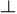 ТАБЛИЦА ТЕМАТИЧЕСКОГО РАСПРЕДЕЛЕНИЯ ЧАСОВ 6 КЛАССкласс (3ч в неделю)Нумерация (повторение). Числовой ряд в пределах 1 000 000. Присчитывание и отсчитывание по 1 единице, 1 десятку, 1 сотне тысяч в пределах 1 000 000. Округление чисел. Числа, полученные при измерении величинСложение и вычитание многозначных чисел. Сложение и вычитание чисел в пределах 1 000 000 устно (легкие случаи) и письменно. Сложение и вычитание чисел с помощью калькулятора. Проверка арифметических действий. Составные задачи, решаемые в 3-4 арифметических действия.Умножение и деление на однозначное число. Умножение и деление на однозначное число, деление с остатком чисел в пределах 1 000 000 письменно. Деление с остатком. Проверка арифметических действий. Составные задачи на прямое и обратное приведение к единице. Составные задачи, решаемые в 3-4 арифметических действия.Умножение и деление на 10, 100, 1000. Умножение и деление на 10, 100, 1000. Деление с остатком на 10, 100, 1000.Составные задачи, решаемые в 3-4 арифметических действия.Преобразование чисел, полученных при измерении. Числа, полученные при измерении величинСложение и вычитание чисел, полученных при измерении. Сложение и вычитание чисел, полученных при измерении двумя единицами времени, письменно (легкие случаи). Составные задачи, решаемые в 3-4 арифметических действияУмножение и деление чисел, полученных при измерении, на однозначное число. Умножение и деление чисел, полученных при измерении двумя единицами измерения стоимости, длины, массы, на однозначное число письменно. Составные задачи, решаемые в 3-4 арифметических действияУмножение и деление чисел, полученных при измерении, на 10, 100, 1000. Умножение и деление чисел, полученных при измерении двумя единицами измерения стоимости, длины, массы, на 10, 100, 1000 письменно.Умножение и деление на круглые десятки. Умножение и деление на круглые десятки. Деление с остатком на круглые десятки. Составные задачи, решаемые в 3-4 арифметических действия Умножение и деление чисел, полученных при измерении, на круглые десятки. Умножение и деление чисел, полученных при измерении двумя единицами измерения стоимости, длины, массы, на круглые десятки письменно.Умножение и деление на двузначное число. Умножение и деление на двузначное число, деление с остатком чисел в пределах 1 000 000 письменно. Проверка арифметических действий. Деление с остатком на двузначное число. Составные задачи на прямое и обратное приведение к единице. Составные задачи, решаемые в 3-4 арифметических действия.Умножение и деление чисел, полученных при измерении, на двузначное число. Умножение и деление чисел, полученных при измерении двумя единицами измерения стоимости, длины, массы, на двузначное число, письменно. Составные задачи, решаемые в 3-4 арифметических действия.Обыкновенные дроби. Приведение обыкновенных дробей к общему знаменателю. Сложение и вычитание обыкновенных дробей с разными знаменателями.Десятичные дроби. Запись без знаменателя, чтение, запись под диктовку. Сравнение десятичных долей и дробей. Преобразования: выражение десятичных дробей в более крупных (мелких), одинаковых долях. Место десятичных дробей в нумерационной таблице. Запись чисел, полученных при измерении двумя, одной единицами стоимости, длины, массы, в виде десятичных дробей. Сложение и вычитание десятичных дробей с одинаковыми и разнымизнаменателями. Простые арифметические задачи на нахождение десятичной дроби от числа.Меры времени.	Соотношения мер времени. Простые арифметические задачи на определение продолжительности, начала и конца события.Задачи на движение. Составные задачи на движение в одном и противоположном направлениях двух тел. Составные задачи, решаемые в 3-4 арифметических действия.Геометрический материал.Параллелограмм, ромб. Свойства элементов. Высота параллелограмма (ромба). Построение параллелограмма (ромба). Симметрия. Симметричные предметы, геометрические фигуры; ось, центр симметрии. Предметы, геометрические фигуры, симметрично расположенные относительно оси, центра симметрии. Построение точки, симметричной данной относительно оси и центра симметрии.ТАБЛИЦА ТЕМАТИЧЕСКОГО РАСПРЕДЕЛЕНИЯ ЧАСОВ 7 КЛАССкласс (3ч в неделю)Нумерация. Чтение и запись чисел от 0 до 1 000 000. Классы и разряды. Представление многозначных чисел в виде суммы разрядных слагаемых. Сравнение и упорядочение многозначных чисел.- Единицы измерения и их соотношения. Величины (стоимость, длина, масса, емкость, время, площадь) и единицы их измерения.Единицы измерения стоимости: копейка (1 коп.), рубль (1 руб.).Единицы измерения длины: миллиметр (1 мм), сантиметр (1 см), дециметр (1 дм), метр (1 м), километр (1 км).Единицы измерения массы: грамм (1 г), килограмм (1 кг), центнер (1 ц), тонна (1 т). Единица измерения емкости - литр (1 л).Единицы измерения времени: секунда (1 сек.), минута (1 мин.), час (1 ч., сутки (1 сут.), неделя (1 нед.), месяц (1 мес), год (1 год), век (1 в.).Единицы измерения площади: квадратный миллиметр (1 кв. мм), квадратный сантиметр (1 кв. см), квадратный дециметр (1 кв. дм), квадратный метр (1 кв. м), квадратный километр (1 кв. км).Соотношения между единицами измерения однородных величин. Сравнение и упорядочениеоднородных величин.Преобразования чисел, полученных при измерении стоимости, длины, массы. Запись чисел, полученных при измерении длины, стоимости, массы, ввиде десятичной дроби и обратное преобразование.- Арифметические действия. Сложение, вычитание, умножение и деление. Названия компонентов арифметических действий, знаки действий.Все виды устных вычислений с разрядными единицами в пределах 1 000 000; с целыми числами, полученными при счете и при измерении, в пределах100, легкие случаи в пределах 1 000 000.Алгоритмы письменного сложения, вычитания, умножения и деления многозначных чисел. Нахождение неизвестного компонента сложения и вычитания.Способы проверки правильности вычислений (алгоритм, обратное действие, оценка достоверности результата).Сложение и вычитание чисел, полученных при измерении одной, двумя мерами, без преобразования и с преобразованием в пределах 100 000.Умножение и деление целых чисел, полученных при счете и при измерении, на однозначное, двузначное число.Порядок действий. Нахождение значения числового выражения, состоящего из 3-4 арифметических действий.Использование микрокалькулятора для всех видов вычислений в пределах 1 000 000 с целыми числами и числами, полученными при измерении, спроверкой результата повторным вычислением на микрокалькуляторе.- Дроби. Доля величины (половина, треть, четверть, десятая, сотая, тысячная). Получение долей. Сравнение долей.Образование, запись и чтение обыкновенных дробей. Числитель и знаменатель дроби.Правильные и неправильные дроби. Сравнение дробей с одинаковыми числителями, с одинаковыми знаменателями.Смешанное число. Получение, чтение, запись, сравнение смешанных чисел.Основное свойство обыкновенных дробей. Преобразования обыкновенных дробей (легкие случаи): замена мелких долей более крупными (сокращение),неправильных дробей целыми или смешанными числами, целых и смешанных чисел неправильными дробями. Приведение обыкновенных дробей к общему знаменателю (легкие случаи).Сравнение дробей с разными числителями и знаменателями.Сложение и вычитание обыкновенных дробей с одинаковыми знаменателями. Нахождение одной или нескольких частей числа.Десятичная дробь. Чтение, запись десятичных дробей. Выражение десятичных дробей в более крупных (мелких), одинаковыхдолях.Сравнение десятичных дробей.Сложение и вычитание десятичных дробей (все случаи).Умножение и деление десятичной дроби на однозначное, двузначное число.Действия сложения, вычитания, умножения и деления с числами, полученными при измерении и выраженными десятичной дробью.Нахождение десятичной дроби от числа.Использование	микрокалькулятора	для	выполнения	арифметических	действий	с десятичными дробями с проверкой результата повторнымвычислением на микрокалькуляторе.- Арифметические задачи. Простые и составные (в 3-4 арифметических действия) задачи.Задачи на нахождение неизвестногослагаемого, уменьшаемого, вычитаемого, на разностное и кратное сравнение. Задачи, содержащие отношения "больше на (в)...", "меньше на (в)...".Задачи на пропорциональное деление.Задачи, содержащие зависимость, характеризующую процессы: движения (скорость, время, пройденный путь), работы (производительность труда, время, объем всей работы), изготовления товара (расход на предмет, количество предметов, общий расход).Задачи на расчет стоимости (цена, количество, общая стоимость товара). Задачи на время (начало, конец, продолжительность события).Задачи на нахождение части целого.Простые и составные задачи геометрического содержания, требующие вычисления периметра многоугольника, площади прямоугольника (квадрата).Планирование хода решения задачи.Арифметические задачи, связанные с программой профильного труда.- Геометрический материал. Распознавание и изображение геометрических фигур: точка, линия (кривая, прямая), отрезок, ломаная, угол, многоугольник, треугольник, прямоугольник, квадрат, окружность, круг, параллелограмм, ромб.Использование чертежных инструментов для выполнения построений.Взаимное положение на плоскости геометрических фигур (пересечение, точки пересечения) и линий (пересекаются, в том числе перпендикулярные, не пересекаются, в том числе параллельные).Углы, виды углов, смежные углы. Градус как мера угла. Сумма смежных углов. Сумма углов треугольника.Симметрия. Ось симметрии. Симметричные предметы, геометрические фигуры. Предметы, геометрические фигуры, симметрично расположенные относительно оси симметрии. Построение геометрических фигур, симметрично расположенных относительно оси симметрии.Периметр. Вычисление периметра треугольника, прямоугольника, квадрата.Площадь геометрической фигуры. Обозначение: "S". Вычисление площади прямоугольника (квадрата).Геометрические тела: куб, шар, параллелепипед, пирамида, призма, цилиндр, конус. Узнавание, называние.Элементы и свойства прямоугольного параллелепипеда (в том числе куба). Геометрические формы в окружающем мире.Распределение учебного материала, так же, как и на предыдущем этапе, осуществляются концентрически, что позволяет обеспечить постепенный переход от исключительно практического изучения математики к практико-теоретическому изучению, но с обязательным учетом значимости усваиваемых знаний и умений в формировании жизненных компетенций.ТАБЛИЦА ТЕМАТИЧЕСКОГО РАСПРЕДЕЛЕНИЯ ЧАСОВ 8 КЛАССкласс (3ч в неделю)- Нумерация. Чтение и запись чисел от 0 до 1 000 000. Классы и разряды. Представление многозначных чисел в виде суммы разрядных слагаемых. Сравнение и упорядочение многозначных чисел.- Единицы измерения и их соотношения. Величины (стоимость, длина, масса, емкость, время, площадь, объем) и единицы их измерения.Единицы измерения стоимости: копейка (1 коп.), рубль (1 руб.).Единицы измерения длины: миллиметр (1 мм), сантиметр (1 см), дециметр (1 дм), метр (1 м), километр (1 км).Единицы измерения массы: грамм (1 г), килограмм (1 кг), центнер (1 ц), тонна (1 т). Единица измерения емкости - литр (1 л).Единицы измерения времени: секунда (1 сек.), минута (1 мин.), час (1 ч., сутки (1 сут.), неделя (1 нед.), месяц (1 мес), год (1 год), век (1 в.).Единицы измерения площади: квадратный миллиметр (1 кв. мм), квадратный сантиметр (1 кв. см), квадратный дециметр (1 кв. дм), квадратный метр (1 кв. м), квадратный километр (1 кв. км).Единицы измерения объема: кубический миллиметр (1 куб. мм), кубический сантиметр (1 куб. см), кубический дециметр (1 куб. дм), кубический метр (1 куб. м), кубический километр (1 куб. км).Соотношения между единицами измерения однородных величин. Сравнение и упорядочение однородных величин.Преобразования чисел, полученных при измерении стоимости, длины, массы. Запись чисел, полученных при измерении длины, стоимости, массы, ввиде десятичной дроби и обратное преобразование.- Арифметические действия. Сложение, вычитание, умножение и деление. Названия компонентов арифметических действий, знаки действий.Все виды устных вычислений с разрядными единицами в пределах 1 000 000; с целыми числами, полученными при счете и при измерении, в пределах100, легкие случаи в пределах 1 000 000.Алгоритмы письменного сложения, вычитания, умножения и деления многозначных чисел. Нахождение неизвестного компонента сложения и вычитания.Способы проверки правильности вычислений (алгоритм, обратное действие, оценка достоверности результата).Сложение и вычитание чисел, полученных при измерении одной, двумя мерами, без преобразования и с преобразованием в пределах 100 000.Умножение и деление целых чисел, полученных при счете и при измерении, на однозначное, двузначное число.Порядок действий. Нахождение значения числового выражения, состоящего из 3-4 арифметических действий.Использование микрокалькулятора для всех видов вычислений в пределах 1 000 000 с целыми числами и числами, полученными при измерении, спроверкой результата повторным вычислением на микрокалькуляторе.- Дроби. Доля величины (половина, треть, четверть, десятая, сотая, тысячная). Получение долей. Сравнение долей.Образование, запись и чтение обыкновенных дробей. Числитель и знаменатель дроби.Правильные и неправильные дроби. Сравнение дробей с одинаковыми числителями, с одинаковыми знаменателями.Смешанное число. Получение, чтение, запись, сравнение смешанных чисел.Основное свойство обыкновенных дробей. Преобразования обыкновенных дробей (легкие случаи): замена мелких долей более крупными (сокращение),неправильных дробей целыми или смешанными числами, целых и смешанных чисел неправильными дробями. Приведение обыкновенных дробей к общему знаменателю (легкие случаи).Сравнение дробей с разными числителями и знаменателями.Сложение и вычитание обыкновенных дробей с одинаковыми знаменателями. Нахождение одной или нескольких частей числа.Десятичная дробь. Чтение, запись десятичных дробей. Выражение десятичных дробей в более крупных (мелких), одинаковыхдолях.Сравнение десятичных дробей.Сложение и вычитание десятичных дробей (все случаи).Умножение и деление десятичной дроби на однозначное, двузначное число.Действия сложения, вычитания, умножения и деления с числами, полученными при измерении и выраженными десятичной дробью.Нахождение десятичной дроби от числа.Использование	микрокалькулятора	для	выполнения	арифметических	действий	с десятичными дробями с проверкой результата повторнымвычислением на микрокалькуляторе.Понятие процента. Нахождение одного процента от числа. Нахождение нескольких процентов от числа.- Арифметические задачи. Простые и составные (в 3-4 арифметических действия) задачи.Задачи на нахождение неизвестногослагаемого, уменьшаемого, вычитаемого, на разностное и кратное сравнение. Задачи, содержащие отношения "больше на (в)...", "меньше на (в)...".Задачи на пропорциональное деление.Задачи, содержащие зависимость, характеризующую процессы: движения (скорость, время, пройденный путь), работы (производительность труда, время, объем всей работы), изготовления товара (расход на предмет, количество предметов, общий расход).Задачи на расчет стоимости (цена, количество, общая стоимость товара). Задачи на время (начало, конец, продолжительность события).Задачи на нахождение части целого.Простые и составные задачи геометрического содержания, требующие вычисления периметра многоугольника, площади прямоугольника (квадрата),объема прямоугольного параллелепипеда (куба). Планирование хода решения задачи.Арифметические задачи, связанные с программой профильного труда.- Геометрический материал. Распознавание и изображение геометрических фигур: точка, линия (кривая, прямая), отрезок, ломаная, угол, многоугольник, треугольник, прямоугольник, квадрат, окружность, круг, параллелограмм, ромб.Использование чертежных инструментов для выполнения построений.Взаимное положение на плоскости геометрических фигур (пересечение, точки пересечения) и линий (пересекаются, в том числе перпендикулярные, не пересекаются, в том числе параллельные).Углы, виды углов, смежные углы. Градус как мера угла. Сумма смежных углов. Сумма углов треугольника.Симметрия. Ось симметрии. Симметричные предметы, геометрические фигуры. Предметы, геометрические фигуры, симметрично расположенные относительно оси симметрии.Построение	геометрических	фигур,	симметрично	расположенных	относительно оси симметрии.Периметр. Вычисление периметра треугольника, прямоугольника, квадрата.Площадь геометрической фигуры. Обозначение: "S". Вычисление площади прямоугольника (квадрата).Геометрические тела: куб, шар, параллелепипед, пирамида, призма, цилиндр, конус. Узнавание, называние.Элементы и свойства прямоугольного параллелепипеда (в том числе куба). Развертка прямоугольного параллелепипеда (в том числе куба).Площадь боковой и полной поверхности прямоугольного параллелепипеда (в том числе куба).Объем геометрического тела. Обозначение: "V". Измерение и вычисление объема прямоугольного параллелепипеда (в том числе куба).Геометрические формы в окружающем мире.Распределение учебного материала, так же, как и на предыдущем этапе, осуществляются концентрически, что позволяет обеспечить постепенный переход от исключительно практического изучения математики к практико-теоретическому изучению, но с обязательным учетом значимости усваиваемых знаний и умений в формировании жизненных компетенций.ТАБЛИЦА ТЕМАТИЧЕСКОГО РАСПРЕДЕЛЕНИЯ ЧАСОВ 9 КЛАССУчебно – методический комплексЛитература и ресурсы Интернета.Программы для 5 – 9 классов специальных (коррекционных) учреждений VIII вида под редакцией В.В. Воронковой.М.Н.Перова, «Методика преподавания математики в специальной (коррекционной) школе».О.А. Бибина «Изучение геометрического материала в 5-6 классах специальной (коррекционной) общеобразовательной школы.М.Н.Перова, Г.М.Капустина, «Математика 5» (учебник для общеобразовательных организаций, реализующих адаптированные основные общеобразовательные программы).М.Н.Перова, И.М.Яковлева, «Рабочая тетрадь по математике 5» (пособие для специальных (коррекционных) образовательных учреждений).Г.М.Капустина, М.Н.Перова, «Математика 6» (учебник для общеобразовательных организаций, реализующих адаптированные основные общеобразовательные программы.М.Н.Перова, И.М.Яковлева, «Рабочая тетрадь по математике 6» (пособие для специальных (коррекционных) образовательных учреждений).Т.В.Алышева, «Математика 7» (учебник для общеобразовательных организаций, реализующих адаптированные основные общеобразовательные программы.Т.В.Алышева, «Рабочая тетрадь по математике 7» (для учащихся 7 класса специальных (коррекционных) образовательных учреждений).В.В.Экк, «Математика 8» (учебник для общеобразовательных организаций, реализующих адаптированные основные общеобразовательные программы).Т.В.Алышева, «Рабочая тетрадь по математике 8» (для учащихся 8 класса специальных (коррекционных) образовательных учреждений).3000 примеров по математике. Как научиться быстро считать. Авторы О.В. Узорова и Е.А. Нефедова.А.П.Антропова, А.Ю. Ходот, Т.Г. Ходот, «Математика 9» (учебник для 9 класса специальных (коррекционных) образовательных учреждений).М.Н.Перова, И.М.Яковлева, «Рабочая тетрадь по математике 9» (для учащихся 9 класса специальных (коррекционных) образовательных учреждений).ИКТ по математике «Академия», «Математика. Измерение»ИКТ «Геометрический конструктор», «Геометрический планшет»ИКТ «Уроки математики Кирилла и Мефодия»Рабочая программа по учебному предмету «Информатика» (VII-IX классы) Пояснительная записка.Рабочая программа по учебному предмету Информатика (VII - IX) предметной области Математика составлена на основании федерального государственного образовательного стандарта образования обучающихся с умственной отсталостью (интеллектуальными нарушениями), федеральной адаптированной основной общеобразовательной программы обучающихся с умственной отсталостью (интеллектуальными нарушениями).В результате изучения курса информатики у обучающихся с умственной отсталостью (интеллектуальными нарушениями) будут сформированы представления, знания и умения, необходимые для жизни и работы в современном высокотехнологичном обществе.Обучающиеся познакомятся с приёмами работы с компьютером и другими средствами икт, необходимыми для решения учебно-познавательных, учебно-практических, житейских и профессиональных задач. Кроме того, изучение информатики будет способствовать коррекции и развитию познавательной деятельности и личностных качеств обучающихся с умственной отсталостью (интеллектуальными нарушениями) с учетом их индивидуальных возможностей.Курс «Информатика» для обучающихся с умственной отсталостью (интеллектуальными нарушениями) ставит своей целью расширить кругозор и научить обучающихся использовать компьютер в повседневной жизни.Основными задачами курса являются:- формирование элементарной информационной культуры и компьютерной грамотности;формирование специальных и общеучебных умений и навыков;воспитание социально значимых качеств личности.Общая характеристика учебного предметаИнформатика имеет большое и все возрастающее число междисциплинарных связей, причем как на уровне понятийного аппарата, так и на уровне инструментария. Многие предметные знания и способы деятельности (включая использование средств ИКТ), освоенные обучающимися на базе информатики, находят применение как в рамках образовательного процесса при изучении других предметных областей, так и в иных жизненных ситуациях, становятся значимыми для формирования качеств личности, т. е.ориентированы на формирование предметных и личностных результатов. Необходимость подготовки личности к быстро наступающим переменам в обществе требует развития разнообразных форм мышления, формирования у учащихся умений организации собственной учебной деятельности, их ориентации на деятельностную жизненную позицию.Место предмета «Информатика» учебном планеУчебный предмет «Информатика» входит в предметную область «Математика», относится к обязательной части учебного плана образования обучающихся с лёгкой умственной отсталостью (интеллектуальными нарушениями) (вариант 1). Общее число учебных часов за 3 года обучения — 102 часа ( в 7-9 классах по 1 часу в неделю).Планируемые предметные результаты освоения учебного предмета "Информатика".Минимальный уровень:представление о персональном компьютере как техническом средстве, его основных устройствах и их назначении;выполнение элементарных действий с компьютером и другими средствами ИКТ, используя безопасные для органов зрения, нервной системы, опорно-двигательного аппарата эргономичные приёмы работы, выполнение компенсирующих физических упражнений (мини-зарядка);пользование компьютером для решения доступных учебных задач с простыми информационными объектами (текстами, рисунками).Достаточный уровень:представление о персональном компьютере как техническом средстве, его основных устройствах и их назначении;выполнение элементарных действий с компьютером и другими средствами ИКТ, используя безопасные для органов зрения, нервной системы, опорно-двигательного аппарата эргономичные приёмы работы, выполнение компенсирующих физических упражнений (мини-зарядка);пользование компьютером для решения доступных учебных задач с простыми информационными объектами (текстами, рисунками), доступными электронными ресурсами;пользование компьютером для поиска, получения, хранения, воспроизведения и передачи необходимой информации;запись (фиксация) выборочной информации об окружающем мире и о себе самом с помощью инструментов ИКТ.Содержание учебного предмета.Практика работы на компьютере: назначение основных устройств компьютера для ввода, вывода, обработки информации, включение и выключение компьютера и подключаемых к нему устройств, клавиатура, элементарное представление о правилах клавиатурного письма, пользование мышью, использование простейших средств текстового редактора. Соблюдение безопасных приёмов труда при работе на компьютере; бережное отношение к техническим устройствам.Работа с простыми информационными объектами (текст, таблица, схема, рисунок): преобразование, создание, сохранение, удаление. Ввод и редактирование небольших текстов. Вывод текста на принтер. Работа с рисунками в графическом редакторе. Организация системы файлов и папок для хранения собственной информации в компьютере, именование файлов и папок.Работа с цифровыми образовательными ресурсами, готовыми материалами на электронных носителях.7 класс8 класс9 классМатериально-техническое обеспечение образовательной деятельностиАппаратные средства:компьютер;проектор;принтер;устройства для ручного ввода текстовой информации и манипулирования экранными объектами – клавиатура и мышь.Программные средства:операционная система Windows;текстовый редактор MS Word;приложение Калькулятор;графический редактор Paint;Web –браузер; .Интернет-ресурсы:http://school-collection.edu.ru/ - Единая коллекция цифровых образовательных ресурсов; http://moodle.distcentr.ru/ - Дистанционная школа On-lineРабочая программа по учебному предмету «Природоведение» (V-VI классы) Пояснительная записка.Рабочая программа составлена на основе федеральной адаптированной основной общеобразовательной программы обучающихся с умственной отсталостью (интеллектуальными нарушениями) (приказ Министерства просвещения Российской Федерации от 24 ноября 2022 г. N 1026)и ориентирована на использование УМКУчебник: Природоведение 5 класс для специальных (коррекционных) образовательных учреждений VIII вида. Т.Ф.Лифанова, Е.Н.Соломина. Москва, Просвещение, 2018.Учебник: Природоведение 6 класс для специальных (коррекционных) образовательных учреждений VIII вида. Т.Ф.Лифанова, Е.Н.Соломина. Москва, Просвещение, 2018.Задания,	тесты,	презентации,	кроссворды,	созданные	учителем	(ЭОР	и	раздаточный дидактический материал).Цели и задачи учебного курсаЦель настоящего курса – Курс "Природоведение" ставит своей целью расширить кругозор и подготовить обучающихся к усвоению систематических биологических и географических знаний.Основными задачами реализации курса "Природоведение" являются:формирование элементарных научных знаний о живой и неживой природе;демонстрация тесной взаимосвязи между живой и неживой природой;формирование специальных и общеучебных умений и навыков;воспитание бережного отношения к природе, ее ресурсам, знакомство с основными направлениями природоохранительной работы; воспитание социально значимых качеств личности.В процессе изучения природоведческого материала у обучающихся развивается наблюдательность, память, воображение, речь и, главное, логическое мышление, умение анализировать, обобщать, классифицировать, устанавливать причинно-следственные связи и зависимости. Первые природоведческие знания умственно отсталые обучающиеся получают в дошкольном возрасте и в младших классах. При знакомстве с окружающим миром у учеников специальной коррекционной образовательной организации формируются первоначальные знания о природе: они изучают сезонные изменения в природе, знакомятся с временами года, их признаками, наблюдают за явлениями природы, сезонными изменениями в жизни растений и животных, получают элементарные сведения об охране здоровья человека. Курс "Природоведение" не только обобщает знания о природе,осуществляет переход от первоначальных представлений, полученных на I этапе, к систематическим знаниям по географии и естествознанию, но и одновременно служит основой для них.Рабочая программа по природоведению сопрягается с рабочей программой воспитания ГОБОУ ЦИО в центре которой, в соответствии с ФГОС общего образования, находится личностное развитие обучающихся, формирование у них системных знаний о различных аспектах развития России и мира. Одним из результатов реализации данной программы является приобщение обучающихся к российским традиционным духовным ценностям, правилам и нормам поведения в российском обществе. Через предметные знания обеспечивается достижение учащимися личностных результатов, указанных в ФГОС: формирование у обучающихся основ российской идентичности; готовность обучающихся к саморазвитию; мотивацию к познанию и обучению; ценностные установки и социально-значимые качества личности; активное участие в социально-значимой деятельности.Воспитательный потенциал школьного урока в ГОБОУ ЦИО реализуется через:-установление доверительных отношений между педагогом и обучающимися;привлечение обучающихся, находящихся на индивидуальной и дистанционных формах обучения, к учебному процессу,побуждение обучающихся соблюдать на уроке общепринятые нормы поведенияпривлечение внимания обучающихся к ценностному аспекту изучаемых на уроках явленийиспользование воспитательных возможностей предметного содержания;применение на уроках применения интерактивных форм обучения;инициирование и поддержку исследовательской деятельности.Место учебного предмета:в соответствии с учебным планом ГОБОУ ЦИО программа рассчитана на: 5 кл - 68 часов (2 часа в неделю); 6 кл - 68 часов (2 часа в неделю).Промежуточная аттестация осуществляется по итогам каждой четверти и в конце учебного года в форме контрольных работСодержание учебного предметаСодержание учебного предмета "Природоведение".Программа по природоведению состоит из шести разделов: "Вселенная", "Наш дом - Земля", «Есть на Земле страна Россия», «Растительный мир», "Животный мир", "Человек".При изучении раздела "Вселенная" обучающиеся знакомятся с Солнечной системой: звездами и планетами, историей исследования космоса и современными достижениями в этой области, узнают о значении Солнца для жизни на Земле и его влиянии на сезонные изменения в природе.Педагогический работник может познакомить обучающихся с названиями планет, но не должен требовать от них обязательного полного воспроизведения этих названий.В разделе "Наш дом - Земля" изучаются оболочки Земли - атмосфера, литосфера и гидросфера, основные свойства воздуха, воды, полезных ископаемых и почвы, меры, принимаемые человеком для их охраны. Этот раздел программы предусматривает также знакомство с формами поверхности Земли и видами водоемов.Раздел "Есть на Земле страна Россия" завершает изучение неживой природы в V классе и готовит обучающихся к усвоению курса географии. Школьники знакомятся с наиболее значимыми географическими объектами, расположенными на территории нашей страны (например, Черное и Балтийское моря, Уральские и Кавказские горы, реки Волга, Енисей). Изучение этого материала имеет ознакомительный характер и не требует от обучающихся географической характеристики этих объектов и их нахождения на географической карте. При изучении этого раздела уместно опираться на знания обучающихся о своем родном крае.При   изучении    растительного    и    животного    мира    Земли    углубляются    исистематизируются знания, полученные на I этапе обучения. Приводятся простейшие классификации растений и животных. Педагогическому работнику необходимо обратить внимание обучающихся на характерные признаки каждой группы растений и животных, показать взаимосвязь всех живых организмов нашей планеты и, как следствие этого, необходимость охраны растительного и животного мира. В содержании могут быть указаны представители флоры и фауны разных климатических поясов, но значительная часть времени должна быть отведена на изучение растений и животных нашей страны и своего края. При знакомстве с домашними животными, комнатными и декоративными растениями следует обязательно опираться на личный опыт обучающихся, воспитывать экологическую культуру, бережное отношение к объектам природы, умение видеть её красоту.Раздел "Человек" включает простейшие сведения об организме, его строении и функционировании. Основное внимание требуется уделять пропаганде здорового образа жизни, предупреждению появления вредных привычек и формированию необходимых санитарно-гигиенических навыков.Завершают курс обобщающие уроки, которые систематизируют знания о живой и неживой природе, полученные в курсе "Природоведение".В процессе изучения природоведческого материала обучающиеся должны понять логику курса: Вселенная - Солнечная система - планета Земля.Оболочки Земли: атмосфера (в связи с этим изучается воздух), литосфера (земная поверхность, полезные ископаемые, почва), гидросфера (вода,водоемы). От неживой природы зависит состояние биосферы: жизнь растений, животных и человека. Человек -частица Вселенной.Такое построение программы поможет сформировать у обучающихся с умственной отсталостью (интеллектуальными нарушениями) целостную картину окружающего мира, показать единство материального мира, познать свою Родину как часть планеты Земля.Одной из задач учебного предмета "Природоведение" является формирование мотивации к изучению предметов естествоведческого цикла, для этого программой предусматриваются экскурсии и разнообразные практические работы, которые опираются на личный опыт обучающихся и позволяютиспользовать в реальной жизни знания, полученные на уроках. Рекомендуется проводить экскурсии по всем разделам программы. Большое количество экскурсий обусловлено как психофизическими особенностями обучающихся (наблюдение изучаемых предметов и явлений в естественных условиях способствует более прочному формированию природоведческих представлений и понятий), так и содержанием учебного материала (большинство изучаемых объектов и явлений, предусмотренных программой, доступно непосредственному наблюдению обучающимися).В тех случаях, когда изучаемый материал труден для вербального восприятия, программа предлагает демонстрацию опытов (свойства воды, воздуха, почвы). Технически несложные опыты ученики могут проводить самостоятельно под руководством педагогического работника. В программевыделены основные виды практических работ по всем разделам. Предлагаемые практические работы имеют различную степень сложности: наиболее трудные работы, необязательные для общего выполнения или выполняемые совместно с учителем, обозначаются специальным знаком "*".Программа учитывает преемственность обучения, поэтому в ней должны быть отражены межпредметные связи, на которые опираются обучающиеся при изучении природоведческого материала.Курс "Природоведение" решает задачу подготовки учеников к усвоению географического (V класс) и биологического (V и VI классы) материала, поэтому данной программой предусматривается введение в пассивный словарь понятий, слов, специальных терминов (например, таких как корень, стебель, лист, млекопитающие, внутренние органы, равнина, глобус, карта):Введение. Что такое природоведение. Знакомство с учебником и рабочей тетрадью. Зачем надо изучать природу. Живая и неживая природа.Предметы и явления неживой природы.Вселенная. Солнечная система. Солнце. Небесные тела: планеты, звезды. Исследование космоса. Спутники. Космические корабли. Первый полет в космос. Современные исследования.Цикличность изменений в природе. Зависимость изменений в природе от Солнца. Сезонные изменения в природе.Наш дом - Земля. Планета Земля. Форма Земли. Оболочки Земли: атмосфера, гидросфера, литосфера, биосфера.Воздух. Воздух и его охрана. Значение воздуха для жизни на Земле. Свойства воздуха: прозрачность, бесцветность, объем, упругость. Использование упругости воздуха. Теплопроводность воздуха. Использование этого свойства воздуха в быту. Давление. Расширение воздуха при нагревании и сжатие при охлаждении. Теплый воздух легче холодного, теплый воздух поднимается вверх, холодный опускается вниз. Движение воздуха.Знакомство с термометрами. Измерение температуры воздуха. Состав воздуха: кислород, углекислый газ, азот. Кислород, егосвойство поддерживать горение. Значение кислорода для дыхания растений, животных и человека. Применение кислорода в медицине. Углекислый газ и его свойство не поддерживать горение. Применение углекислого газа при тушении пожара. Движение воздуха. Ветер. Работа ветра в природе. Направление ветра. Ураган, способы защиты.Чистый и загрязненный воздух. Примеси в воздухе (водяной пар, дым, пыль). Поддержание чистоты воздуха. Значение воздуха в природе.Поверхность суши. Почва. Равнины, горы, холмы, овраги. Почва - верхний слой земли. Ее образование. Состав почвы: перегной, глина, песок, вода, минеральные соли, воздух. Минеральная и органическая части почвы. Перегной – органическая часть почвы. Глина, песок и соли - минеральная часть почвы. Разнообразие почв. Песчаные и глинистые почвы. Водные свойства песчаных и глинистых почв: способность впитывать воду, пропускать ее и удерживать. Сравнение песка и песчаных почв по водным свойствам. Сравнение глины и глинистых почв по водным свойствам. Основное свойство почвы - плодородие. Обработка почвы. Значение почвы в народном хозяйстве. Эрозия почв. Охрана почв. Полезные ископаемые.Полезные ископаемые. Виды полезных ископаемых. Свойства. Значение. Способы добычи.Полезные ископаемые, используемые в качестве строительных материалов. Гранит, известняки, песок, глина. Горючие полезные ископаемые. Торф. Внешний вид и свойства торфа: цвет, пористость, хрупкость, горючесть. Образование торфа, добыча и использование. Каменный уголь. Внешний вид и свойства каменного угля: цвет, блеск, горючесть, твердость, хрупкость. Добыча и использование. Нефть. Внешний вид и свойства нефти: цвет и запах, текучесть, горючесть. Добыча нефти. Продукты переработки нефти: бензин, керосин и другие материалы. Природный газ. Свойства газа: запах, горючесть. Добыча и использование. Правила обращения с газом в быту. Полезные ископаемые, используемые для получения металлов. Черные металлы (различные виды стали и чугуна). Свойства черных металлов: цвет, блеск, твердость, упругость, пластичность, теплопроводность, ржавление. Распознавание стали и чугуна. Цветные металлы. Отличие черных металлов от цветных. Применение цветных металлов. Алюминий. Внешний вид и свойства алюминия: цвет, твердость, пластичность, теплопроводность, устойчивость к ржавлению. Распознавание алюминия. Медь. Свойства меди: цвет, блеск, твердость, пластичность, теплопроводность. Распознавание меди. Ее применение. Охрана недр. Местные полезные ископаемые. Добыча и использование.Вода. Вода в природе. Роль воды в питании живых организмов. Свойства воды как жидкости: непостоянство формы, расширение при нагревании и сжатие при охлаждении,расширение при замерзании. Способность растворять некоторые твердые вещества (соль, сахар). Учет и использование свойств воды. Растворимые и нерастворимые вещества. Прозрачная и мутная вода. Очистка мутной воды. Растворы. Использование растворов. Растворы в природе: минеральная и морская вода. Питьевая вода. Три состояния воды. Температура и ее измерение. Единица измерения температуры - градус. Температура плавления льда и кипения воды. Работа воды в природе. Образование пещер, оврагов, ущелий. Наводнение (способы защиты от наводнения). Значение воды в природе. Использование воды в быту, промышленности и сельском хозяйстве. Экономия питьевой воды. Вода в природе: осадки, воды суши. Воды суши. Ручьи, реки, озера, болота, пруды. Моря и океаны. Свойства морской воды. Значение морей и океанов в жизни человека. Обозначение морей и океанов на карте. Охрана воды.Есть на Земле страна - Россия. Россия - Родина моя. Место России на земном шаре. Важнейшие географические объекты, расположенные на территории нашей страны: Черное и Балтийское моря, Уральские и Кавказские горы, озеро Байкал, реки Волга, Енисей или другие объекты в зависимости от региона. Москва – столица России. Крупные города, их достопримечательностями, население нашей страны.Растительный мир Земли. Живая природа. Биосфера: растения, животные, человек. Разнообразие растительного мира на нашей планете. Среда обитания растений (растения леса, поля, сада, огорода, луга, водоемов). Дикорастущие и культурные растения. Деревья, кустарники, травы. Деревья. Деревья лиственные (дикорастущие и культурные, сезонные изменения, внешний вид, места произрастания). Деревья хвойные (сезонные изменения, внешний вид, места произрастания). Кустарники (дикорастущие и культурные, сезонные изменения, внешний вид, места произрастания). Травы (дикорастущие и культурные) Внешний вид, места произрастания. Декоративные растения. Внешний вид, места произрастания. Лекарственные растения. Внешний вид. Места произрастания. Правила сбора лекарственных растений. Использование. Комнатные растения. Внешний вид. Уход. Значение. Растительный мир разных районов Земли (с холодным, умеренным и жарким климатом.). Растения, произрастающие в разных климатических условиях нашей страны. Растения своей местности: дикорастущие и культурные. Красная книга России и своей области (края).Животный мир Земли. Разнообразие животного мира. Среда обитания животных. Животные суши и водоемов. Понятие животные: насекомые, рыбы, земноводные, пресмыкающиеся, птицы, млекопитающие. Насекомые. Жуки, бабочки, стрекозы. Внешний вид. Место в природе. Значение. Охрана.Рыбы. Внешний вид. Среда обитания. Место в природе. Значение. Охрана. Рыбы, обитающие в водоемах России и своего края. Птицы. Внешний вид. Среда обитания. Образ жизни. Значение. Охрана. Птицы своего края. Млекопитающие. Внешний вид. Среда обитания. Образ жизни. Значение. Охрана. Млекопитающие животные своего края. Животные рядом с человеком. Домашние животные в городе и деревне. Домашние питомцы. Уход за животными в живом уголке или дома. Собака, кошка, аквариумные рыбы, попугаи, морская свинка, хомяк, черепаха. Правила ухода и содержания.Животный мир разных районов Земли (с холодным, умеренным и жарким климатом). Животный мир России. Охрана животных. Заповедники. Красная книга России. Красная книга своей области (края).Человек. Как устроен наш организм. Строение. Части тела и внутренние органы. Как работает (функционирует) наш организм. Взаимодействие органов. Здоровье человека (режим, закаливание, водные процедуры). Осанка (гигиена, костно-мышечная система). Гигиена органов чувств. Охрана зрения. Профилактика нарушений слуха. Правила гигиены. Здоровое (рациональное) питание. Режим. Правила питания. Меню на день. Витамины. Дыхание. Органы дыхания. Вред курения. Правила гигиены. Скорая помощь (оказание первой медицинской помощи). Помощь при ушибах, порезах, ссадинах. Профилактика простудных заболеваний. Обращение за медицинской помощью. Медицинские учреждениясвоего населенного пункта. Телефоны экстренной помощи. Специализация врачей.Обобщающие уроки. Наш город (посёлок, село, деревня). Рельеф и водоёмы. Растения и животные своей местности. Занятия населения. Ведущие предприятия. Культурные и исторические памятники, другие местные достопримечательности. Обычаи и традиции своего края.Планируемые результаты:Планируемые предметные результаты освоения учебного предмета "Природоведение".Минимальный уровень:узнавание и называние изученных объектов на иллюстрациях, фотографиях; представление о назначении изученных объектов, их роли в окружающеммире; отнесение изученных объектов к определенным группам (осина - лиственное дерево леса); называние сходных объектов, отнесенных к одной и той же изучаемой группе (полезные ископаемые); соблюдение режима дня, правил личной гигиены и здорового образа жизни, понимание их значение в жизни человека; соблюдение элементарных правил безопасного поведения в природе и обществе (под контролем взрослого);выполнение несложных заданий под контролем педагогического работника; адекватная оценка своей работы, проявление к ней ценностного отношения, понимание оценки педагогического работника.Достаточный уровень:узнавание и называние изученных объектов в натуральном виде в естественных условиях, знание способов получения необходимой информации об изучаемых объектах по заданию педагогического работника; представление о взаимосвязях между изученными объектами, их месте вокружающем мире; отнесение изученных объектов к определенным группам с учетом различных оснований для классификации (клевер – травянистое дикорастущее растение, растение луга, кормовое растение, медонос, растение, цветущее летом); называние сходных по определенным признакам объектов из тех, которые были изучены на уроках, известны из других источников; объяснение своего решения; выделение существенных признаков групп объектов; знание и соблюдение правил безопасного поведения в природе и обществе, правил здорового образа жизни; участие в беседе, обсуждение изученного; проявление желания рассказать о предмете изучения, наблюдения, заинтересовавшем объекте; выполнение здания без текущего контроля педагогического работника (при наличии предваряющего и итогового контроля), осмысленная оценка своей работы и работы обучающихся, проявление к ней ценностного отношения, понимание замечаний, адекватное восприятие похвалы; совершение действий по соблюдению санитарно-гигиенических норм в отношении изученных объектов и явлений; выполнение доступных возрасту природоохранительных действий; осуществление деятельности по уходу за комнатными и культурными растениями.Личностные результаты включают овладение обучающимися социальными (жизненными) компетенциями, необходимыми для решения практико-ориентированных задач и обеспечивающими формирование и развитие социальных отношений обучающихся в различных средах.Личностные результатыОсознание себя как гражданина России; формирование чувства гордости за свою Родину.формирование уважительного отношения к иному мнению, истории и культуре народов, населяющих территорию нашей страны.Принятие и освоение социальной роли обучающегося, формирование и развитие социально значимых мотивов учебной деятельности. Формирование интереса к предметам и явлениям живой и неживой природы, к своей страны, ее населению, традициям, обычаям, культурным и историческим достопримечательностям.Развитие навыков сотрудничества с взрослыми и сверстниками в разных социальных ситуациях. Формирование умения обращаться за помощью к учителю илиодноклассникам в случае возникновения затруднений при выполнении практических работ, заданий в тетради на печатной основе, работе со статьей учебника, наглядным материалом (иллюстрациями, образцами полезных ископаемых, гербариями и пр.). Формирование готовности обращаться к взрослым и сверстниками в бытовых ситуациях на прогулке, в парке, в столовой.Формирование готовности к самостоятельной жизни. Формирование знаний о правилах поведения в быту и в природе (соблюдение правил пользования водой в быту, правила проветривания помещений)формирование стремления соблюдать и вести здоровый образ жизни.Овладение социально-бытовыми умениями, используемыми в повседневной жизни. Формирование знаний безопасного (правильного) поведения в природе и в быту (например, соблюдение   техники   безопасности   при   пользовании   газовой плитой, проветривание помещений, мер, принимаемых для очистки воды и поддержания чистоты воздуха, измерение температуры воды, воздуха).Формирование установки на безопасный, здоровый образ жизни, наличие мотивации к творческому труду, работе на результат, бережному отношению к материальным и духовным ценностям. Знакомство с многонациональным населением страны, традициями и обычаями населения, природными и культурными достопримечательностями нашей страны, достижениями науки (полеты в космос, переработка полезных ископаемых), формирование стремления поддерживать и соблюдать традиции своего региона и своей страны, формирование бережного отношения к природным богатствам (ресурсам) нашей страны – экологическое воспитание.Овладение начальными навыками адаптации в динамично изменяющемся и развивающемся мире. Развитие навыков социальной адаптации через знакомство со своим краем (природа, достопримечательности, население, традиции, обычаи и др.).Особенности реализации программы для детей с ОВЗа) для детей с глубокой умственной отсталостью - оказывается специальная помощь в развитии возможностей вербальной и невербальной коммуникации; производится коррекция произносительной стороны речи, освоение умения использовать речь по всему спектру коммуникативных ситуаций; обеспечивается особая пространственная и временная организация образовательной среды; в обучении используются специальные методы, приёмы и средства обучения (в том числе специализированные компьютерные технологии); наглядно-действенный характер содержания образования и упрощение системы учебно- познавательных задач, решаемых в процессе образования (формирование графо-моторных навыков, пространственных и временных представлений, сочетание учебных и коррекционных упражнений); производится специальное обучение «переносу» сформированных знаний и умений в новые ситуации взаимодействия с действительностью. б) для обучения детей с умственной отсталостью на уроках используется и применяется адаптирование инструкции с учетом особых образовательных потребностей и индивидуальных трудностей, упрощение формулировок по грамматическому и семантическому оформлению, упрощение многозвеньевой инструкции посредством деления ее на короткие смысловые единицы, задающие поэтапность (пошаговость) выполнения задания, при необходимости предоставление дифференцированной помощи: стимулирующей (одобрение, эмоциональная поддержка), организующей (привлечение внимания, концентрирование на выполнении работы, напоминание о необходимости самопроверки), направляющей (повторение и разъяснение инструкции к заданию), увеличение времени на выполнение заданий.Специальные условия инклюзивного образования для обучающихся, имеющих сложную структуру дефектаПри обучении слабовидящих учащихся, на уроках уделяется вниманиеразвитию зрительного восприятия;формированию основных навыков ориентировки в микропространстве;овладению основными навыками ориентировки в макропространстве;формированию адекватных (в соответствии с возрастом) предметных (конкретных и обобщенных), пространственных, представлений;развитию познавательного интереса, познавательной активности;формированию представлений (соответствующие возрасту) о современных оптических, тифлотехнических и технических средств;На уроках используютсяспециальные учебники и учебные принадлежности, отвечающие особым образовательным потребностям слабовидящих, текстовая и изобразительная наглядность (индивидуальная, адаптированной с учетом зрительных возможностей слабовидящих обучающихся), индивидуальные пособия, оптические, тифлотехнические и технические средства, облегчающие познавательную и учебную деятельность (увеличенный текст, лупа, программа увеличения изображения), специальные приемы, направленные на снятие зрительного напряжения;компенсаторные способы деятельности в учебно-познавательном процессе и повседневной жизни; соблюдается регламент зрительных нагрузок (с учетом рекомендаций офтальмолога); световой режим (необходимость дополнительного источника света, уменьшение светового потока и другое), рациональное чередование зрительной нагрузки со слуховым восприятием учебного материала; режим физических нагрузок (увеличение времени на выполнение практических, самостоятельных, контрольных работ: время может быть увеличено в 1,5 раза по сравнению с регламентом, установленным для обучающихся, не имеющих ограничений по возможностям здоровья.)Учащиеся с нарушением опорно-двигательного аппарата (НОДА) испытывают повышенную истощаемость, утомляемость, имеют нарушение активного произвольного внимания, речи, пространственных представлений, мелкой моторики, эмоциональной сферы, образной памяти, последовательного зрительно-осязательного восприятия, расстройства внимания, памяти и мышления наглядно-образного, наглядно-действенного, словесно-логического.Особые образовательные потребности обучающихся с НОДАпотребность в особой организации образовательной среды, характеризующейся доступностью образовательных и воспитательных мероприятий;потребность в использовании специальных методов, приемов и средств обучения и воспитания (в том числе специализированных компьютерных технологий, н-р,«КИД/Малыш»), обеспечивающих реализацию «обходных путей» развития, воспитания и обучения;потребность в адресной помощи по коррекции двигательных, речевых и познавательных и социально-личностных нарушений;потребность в индивидуализации образовательного процесса с учетом структуры нарушения и вариативности проявлений;При обучении детей с НОДА:оказывается специальная помощь в развитии возможностей вербальной и невербальной коммуникации;производится коррекция произносительной стороны речи, освоение умения использовать речь по всему спектру коммуникативных ситуаций;обеспечивается особая пространственная и временная организация образовательной среды;наглядно-действенный характер содержания образования и упрощение системы учебно-познавательных задач, решаемых в процессе образования (формирование графо-моторных навыков, пространственных и временных представлений, сочетание учебных и коррекционных упражнений);производится специальное обучение «переносу» сформированных знаний и умений в новые ситуации взаимодействия с действительностью.Адаптированная рабочая программа выстроена с учетом различных возможностей испособностей учащихся, разработаны задания с учетом дифференциации на низкий, средний и высокий уровень сложности, контрольные работы на конец четвертей и года, в начале учебного года проводится стартовая диагностическая работа. При контроле прохождения программы осуществляется пед. диагностика освоения ЗУН, базовых учебных действий предметных и метапредметных.Особенности реализации с использованием дистанционных технологий:Обучение проводиться синхронно и асинхронно, на дистанционных курсах в соответствии с выбором обучающихся и годом обучения. Рабочая программа при реализации с использованием дистанционных технологий адаптируется под количество часов в соответствии с учебным и календарным планом.Программа реализуется в сетевом взаимодействии с базовой образовательной организацией обучающегося, основные разделы программы остаются неизменными в соответствии с примерными программами, содержание варьируется исходя из педагогической диагностики, индивидуальных возможностей и особенностей учащегося и условий сетевого взаимодействия.При реализации программы используются Федеральные интернет ресурсы, программные обучающие комплексы, цифровые карты, ресурсы Новгородской Школы Онлайн, Российской электронной школыТематическое планирование 5 класс6 классПеречень учебно-методического обеспеченияПриродоведение. Рабочая тетрадь. 5 класс. Автор (ы): Лифанова Т. М., Дубровина О. А. Линия УМК: Природоведение. (5). М. Просвещение. 2020.Природоведение. Рабочая тетрадь. 6 класс. Автор (ы): Лифанова Т. М., Дубровина О. А. Линия УМК: Природоведение. (6). М. Просвещение. 2020.Интерактивные дидактические материалы.Учебник для 5 класса для общеобразовательных организаций, реализующих адаптированные основные общеобразовательные программы. Рекомендовано Министерством просвещения Российской Федерации. Москва «Просвещение» 2020 год, авторы Т.М. Лифанова, Е.Н. Соломина. (ЭФУ) https://media.prosv.ru/static/books- viewer/index.html?path=/media/ebook/322045/Учебник для 6 класса для общеобразовательных организаций, реализующих адаптированные основные общеобразовательные программы. Рекомендовано Министерством просвещения Российской Федерации. Москва «Просвещение» 2020 год, авторы Т.М. Лифанова, Е.Н. Соломина. (ЭФУ) https://media.prosv.ru/content/item/6326/Демонстрационный, раздаточный материал по предмету.Природоведение.	Методические	рекомендации.	5-6	классы https://cdn.catalog.prosv.ru/attachment/be6337d2d18a37889cdf2da56e55a30e285341a5.docxУчебные документальные фильмы.Рабочая программа по учебному предмету "Биология" (VII-IX классы) Пояснительная записка.Рабочая программа составлена на основе федеральной адаптированной основной общеобразовательной программы обучающихся с умственной отсталостью (интеллектуальными нарушениями) (приказ Министерства просвещения Российской Федерации от 24 ноября 2022 г. N 1026).и ориентирована на использование УМКУчебник: Биология. Растения. Бактерии. Грибы. 7 класс. Учебник (для обучающихся с интеллектуальными	нарушениями).	Клепинина	З.	А.	Москва,   Просвещение,	2019. https://media.prosv.ru/static/books- viewer/index.html?path=/media/ebook/322041/&scrollToPage=2Учебник: Биология. Животные. 8 класс. Учебник (для обучающихся с интеллектуальными нарушениями).	Никишов	А.	И,	Теремов	А.	В.	Москва,	Просвещение,	2019. https://media.prosv.ru/static/books- viewer/index.html?path=/media/ebook/322042/&scrollToPage=2Учебник: Биология. Человек. 9 класс. Учебник (для обучающихся с интеллектуальными нарушениями). Соломина Е. Н, Шевырева Т. В. В. Москва, Просвещение, 2018. https://media.prosv.ru/static/books- viewer/index.html?path=/media/ebook/81796/&scrollToPage=2Задания, тесты, презентации, кроссворды, созданные учителем (ЭОР и раздаточный дидактический материал).Цели и задачи учебного курсаЦель настоящего курса – Курс "Биология" ставит своей целью расширить кругозор и подготовить обучающихся к усвоению систематических биологических и географических знаний.Программа по биологии продолжает вводный курс «Природоведение», при изучении которого учащиеся в 5 и 6 классах получат элементарную естественнонаучную подготовку. Преемственные связи между данными предметами обеспечивают целостность биологического курса, а его содержание будет способствовать правильному поведению обучающихся в соответствии с законами природы и общечеловеческими нравственными ценностями.Изучение биологического материала в 7–9 классах позволяет решать задачи экологического, эстетического, патриотического, физического, трудового воспитания детей и подростков.Основные задачи изучения биологии:сформировать элементарные научные представления о компонентах живой природы: строении и жизни растений, животных, организма человека и его здоровье;показать практическое применение биологических знаний: учить приемам выращивания и ухода за некоторыми (например, комнатными) растениями и домашними животными, вырабатывать умения ухода за своим организмом, использовать полученные знания для решения бытовых, медицинских и экологических проблем;сформировать навыки правильного поведения в природе, способствовать экологическому, эстетическому, физическому, санитарно-гигиеническому воспитанию подростков, помочь усвоить правила здорового образа жизни;развивать и корригировать познавательную деятельность, учить анализировать, сравнивать природные объекты и явления, подводить к обобщающим понятиям, понимать причинно-следственные зависимости, расширять лексический запас, развивать связную речь и другие психические функции.Рабочая программа по биологии сопрягается с рабочей программой воспитания ГОБОУ ЦИО в центре которой, в соответствии с ФГОС общего образования, находится личностное развитие обучающихся, формирование у них системных знаний о различных аспектах развития России и мира. Одним из результатов реализации данной программы является приобщение обучающихся к российским традиционным духовным ценностям, правилам и нормам поведения в российском обществе. Через предметные знания обеспечивается достижение учащимися личностных результатов, указанных в ФГОС: формирование у обучающихся основ российской идентичности; готовность обучающихся к саморазвитию; мотивацию к познанию и обучению; ценностные установки и социально-значимые качества личности; активное участие в социально-значимой деятельности.Воспитательный потенциал школьного урока в ГОБОУ ЦИО реализуется через:-установление доверительных отношений между педагогом и обучающимися;привлечение обучающихся, находящихся на индивидуальной и дистанционных формах обучения, к учебному процессу,побуждение обучающихся соблюдать на уроке общепринятые нормы поведенияпривлечение внимания обучающихся к ценностному аспекту изучаемых на уроках явленийиспользование воспитательных возможностей предметного содержания;применение на уроках применения интерактивных форм обучения;инициирование и поддержку исследовательской деятельности.Место учебного предмета:в соответствии с учебным планом программа рассчитана на: 7 кл - 68 часов (2 часа в неделю); 8 кл - 68 часов (2 часа в неделю); 9 кл - 68 часов (2 часа в неделю).Промежуточная аттестация осуществляется по итогам каждой четверти и в конце учебного года в форме контрольных работСодержание учебного предмета Растения.Введение.Повторение основных сведений из курса природоведения о неживой и живой природе. Живая природа: растения, животные, человек.Многообразие растений (размеры, форма, места произрастания).Цветковые и бесцветковые растения. Роль растений в жизни животных и человека. Значение растений и их охрана.Общие сведения о цветковых растениях.Культурные и дикорастущие растения. Общее понятие об органах цветкового растения. Органы цветкового растения (на примере растения, цветущего осенью: сурепка, анютины глазки).Подземные и наземные органы растения.Корень. Строение корня. Образование корней. Виды корней (главный, боковой,придаточный корень). Корневые волоски, их значение. Значениекорня в жизни растений. Видоизменение корней (корнеплод, корнеклубень).Стебель. Строение стебля. Образование стебля. Побег. Положение стебля в пространстве (плети, усы), строение древесного стебля (кора,камбий, древесина, сердцевина). Значение стебля в жизни растений (доставка воды и минеральных солей от корня к другим органам растения иоткладывание	запаса	органических	веществ).	Разнообразие	стеблей	(травянистый, древесный), укороченные стебли. Ползучий, прямостоячий,цепляющийся, вьющийся, стелющийся.Лист. Внешнее строение листа (листовая пластинка, черешок). Простые и сложные листья. Расположение листьев на стебле. Жилкованиелиста. Значение листьев в жизни растения - образование питательных веществ в листьях на свету, испарения воды листьями (значение этогоявления для растений). Дыхание растений. Обмен веществ у растений. Листопад и его значение.Цветок. Строение цветка. Понятие о соцветиях (общее ознакомление). Опыление цветков. Образование плодов и семян. Плоды сухие и сочные. Распространение плодов и семян.Строение семени (на примере фасоли, гороха, пшеницы). Условия, необходимые для прорастания семян. Определение всхожести семян.Демонстрация опыта образование крахмала в листьях растений на свету.Лабораторные работы по теме: органы цветкового растения. Строение цветка. Строение семени.Практические работы. Образование придаточных корней (черенкование стебля, листовое деление). Определение всхожести семян.Растения леса.Некоторые биологические особенности леса.Лиственные деревья: береза, дуб, липа, осина или другие местные породы.Хвойные деревья: ель, сосна или другие породы деревьев, характерные для данного края.Особенности внешнего строения деревьев. Сравнительная характеристика. Внешний вид, условия произрастания. Использование древесины различных пород.Лесные кустарники. Особенности внешнего строения кустарников. Отличие деревьев от кустарников.Бузина, лещина (орешник), шиповник. Использование человеком. Отличительные признаки съедобных и ядовитых плодов.Ягодные кустарнички. Черника, брусника. Особенности внешнего строения. Биология этих растений. Сравнительная характеристика. Лекарственное значение изучаемых ягод. Правила их сбора и заготовки.Травы. Ландыш, кислица, подорожник, мать-и-мачеха, зверобой или 2-3 вида других местных травянистых растений. Практическое значение этихрастений.Грибы леса. Строение шляпочного гриба: шляпка, пенек, грибница.Грибы съедобные и ядовитые. Распознавание съедобных и ядовитых грибов. Правила сбора грибов. Оказание первой помощи при отравлениигрибами. Обработка съедобных грибов перед употреблением в пищу. Грибные заготовки (засолка, маринование, сушка).Охрана леса. Что лес дает человеку? Лекарственные травы и растения. Растения Красной книги. Лес - наше богатство (работа лесничества по охране и разведению лесов).Практические работы. Определение возраста лиственных деревьев по годичным кольцам, а хвойных деревьев - по мутовкам. Зарисовки в тетрадях,подбор иллюстраций и оформление альбома "Растения леса". Лепка из пластилина моделей различных видов лесных грибов. Подбор литературныхпроизведений с описанием леса ("Русский лес в поэзии и прозе"),Экскурсии на природу для ознакомления с разнообразием растений, с распространением плодов и семян, с осенними явлениями в жизни растений.Комнатные растения.Разнообразие комнатных растений.Светолюбивые (бегония, герань, хлорофитум).Теневыносливые (традесканция, африканская фиалка, монстера или другие, характерные для данной местности).Влаголюбивые (циперус, аспарагус).Засухоустойчивые (суккуленты, кактусы).Особенности внешнего строения и биологические особенности растений. Особенности ухода, выращивания, размножения. Размещение впомещении. Польза, приносимая комнатными растениями. Климат и красота в доме.Фитодизайн: создание уголков отдыха, интерьеров из комнатных растений.Практические работы. Черенкование комнатных растений. Посадка окоренённых черенков. Пересадка и перевалка комнатных растений, уход закомнатными растениями: полив, обрезка. Зарисовка в тетрадях. Составление композиций из комнатных растений.Цветочно-декоративные растения.Однолетние растения: настурция (астра, петуния, календула). Особенности внешнего строения. Особенности выращивания. Выращивание черезрассаду и прямым посевом в грунт. Размещение в цветнике. Виды цветников, их дизайн.Двулетние растения: мальва (анютины глазки, маргаритки). Особенности внешнего строения. Особенности выращивания. Различие в способах выращивания однолетних и двулетних цветочных растений. Размещение в цветнике.Многолетние растения: флоксы (пионы, георгины).Особенности внешнего строения. Выращивание. Размещение в цветнике. Другие виды многолетних цветочно-декоративных растений(тюльпаны, нарциссы). Цветы в жизни человека.Растения поля.Хлебные (злаковые) растения: пшеница, рожь, овес, кукуруза или другие злаковые культуры. Труд хлебороба. Отношение к хлебу, уважение клюдям, его выращивающим.Технические культуры: сахарная свекла, лен, хлопчатник, картофель, подсолнечник.Особенности внешнего строения этих растений. Их биологические особенности. Выращивание полевых растений: посев, посадка, уход, уборка.Использование в народном хозяйстве. Одежда изо льна и хлопка.Сорные растения полей и огородов: осот, пырей, лебеда.Внешний вид. Борьба с сорными растениями.Овощные растения.Однолетние овощные растения: огурец, помидор (горох, фасоль, баклажан, перец, редис, укроп - по выбору педагогического работника).Двулетние овощные растения: морковь, свекла, капуста, петрушка.Многолетние овощные растения: лук.Особенности	внешнего	строения	этих	растений,	биологические	особенности выращивания. Развитие растений от семени до семени.Выращивание: посев, уход, уборка.Польза овощных растений. Овощи - источник здоровья (витамины).Использование человеком. Блюда, приготавливаемые из овощей.Практические работы: выращивание рассады. Определение основных групп семян овощных растений. Посадка, прополка, уход за овощнымирастениями на пришкольном участке, сбор урожая.Растения сада.Яблоня, груша, вишня, смородина, крыжовник, земляника (абрикосы, персики - для южных регионов).Биологические	особенности	растений	сада:	созревание	плодов,	особенности размножения. Вредители сада, способы борьбы с ними.Способы уборки и использования плодов и ягод. Польза свежих фруктов и ягод. Заготовки на зиму.Практические работы в саду: вскапывание приствольных кругов плодовых деревьев.Рыхление междурядий на делянках земляники. Уборкапрошлогодней листвы. Беление стволов плодовых деревьев. Экскурсия в цветущий сад.Животные.Введение.Разнообразие животного мира. Позвоночные и беспозвоночные животные. Дикие и домашние животные.Места обитания животных и приспособленность их к условиям жизни (форма тела, покров, способ передвижения, дыхание, окраска: защитная,предостерегающая).Значение животных и их охрана. Животные, занесенные в Красную книгу.Беспозвоночные животные.Общие признаки беспозвоночных (отсутствие позвоночника и внутреннего скелета).Многообразие беспозвоночных; черви, медузы, раки, пауки, насекомые.Дождевой червь.Внешний вид дождевого червя, образ жизни, питание, особенности дыхания, способ передвижения. Роль дождевого червя в почвообразовании.Демонстрация живого объекта или влажного препарата.Насекомые.Многообразие насекомых (стрекозы, тараканы). Различие по внешнему виду, местам обитания, питанию.Бабочки. Отличительные признаки. Размножение и развитие (яйца, гусеница, куколка).Характеристика на примере одной из бабочек. Павлинийглаз, траурница, адмирал. Их значение. Яблонная плодожорка, бабочка-капустница. Наносимый вред. Меры борьбы.Тутовый шелкопряд. Внешний вид, образ жизни, питание, способ передвижения, польза, разведение.Жуки. Отличительные признаки. Значение в природе. Размножение и развитие. Сравнительная характеристика (майский жук, колорадский жук,божья коровка или другие - по выбору педагогического работника).Комнатная муха. Характерные особенности. Вред. Меры борьбы. Правила гигиены.Медоносная пчела. Внешнее строение. Жизнь пчелиной семьи (состав семьи). Разведение пчел (пчеловодство). Использование продуктовпчеловодства (целебные свойства меда, пыльцы, прополиса).Муравьи - санитары леса. Внешний вид. Состав семьи. Особенности жизни. Польза. Правила поведения в лесу. Охрана муравейников.Демонстрация	живых	насекомых,	коллекций	насекомых	–	вредителей сельскохозяйственных растений, показ видеофильмов.Практическая работа. Зарисовка насекомых в тетрадях.Экскурсия в природу для наблюдения за насекомыми.Позвоночные животныеОбщие признаки позвоночных животных. Наличие позвоночника и внутреннего скелета.Классификация	животных:	рыбы,	земноводные,	пресмыкающиеся,	птицы, млекопитающие.Рыбы.Общие признаки рыб. Среда обитания.Речные рыбы (пресноводные): окунь, щука, карп.Морские рыбы: треска, сельдь или другие, обитающие в данной местности.Внешнее строение, образ жизни, питание (особенности питания хищных рыб), дыхание, способ передвижения. Размножение рыб. Рыбоводство(разведение рыбы, ее охрана и рациональное использование). Рыболовство. Рациональное использование.Домашний аквариум. Виды аквариумных рыб. Среда обитания (освещение, температура воды). Особенности размножения (живородящие).Питание. Кормление (виды корма), уход.Демонстрация живых рыб и наблюдение за ними.Экскурсия к водоему для наблюдений за рыбной ловлей (в зависимости от местных условий).Земноводные.Общие признаки земноводных.Лягушка. Место обитания, образ жизни. Внешнее строение, способ передвижения. Питание, дыхание, размножение (цикл развития).Знакомство с многообразием земноводных (жаба, тритон, саламандра). Особенности внешнего вида и образа жизни. Значение вприроде.Черты сходства и различия земноводных и рыб.Польза земноводных и их охрана.Демонстрация живой лягушки или влажного препарата.Практические работы. Зарисовка в тетрадях. Черчение таблицы (сходство и различие).Пресмыкающиеся.Общие признаки пресмыкающихся. Внешнее строение, питание, дыхание. Размножение пресмыкающихся (цикл развития).Ящерица прыткая. Места обитания, образ жизни, особенности питания.Змеи. Отличительные особенности животных. Сравнительная характеристика: гадюка, уж (места обитания, питание, размножение иразвитие, отличительные признаки). Использование змеиного яда в медицине. Скорая помощь при укусах змей.Черепахи, крокодилы. Отличительные признаки, среда обитания, питание, размножение и развитие.Сравнительная характеристика пресмыкающихся и земноводных (по внешнему виду, образу жизни, циклу развития).Демонстрация живой черепахи или влажных препаратов змей. Показ кино- и видеофильмов.Практические работы. Зарисовки в тетрадях. Черчение таблицы.Птицы.Дикие птицы. Общая характеристика птиц: наличие крыльев, пуха и перьев на теле. Особенности размножения: кладка яиц и выведение птенцов.Многообразие птиц, среда обитания, образ жизни, питание, приспособление к среде обитания. Птицы перелетные и неперелетные(зимующие, оседлые).Птицы леса: большой пестрый дятел, синица.Хищные птицы: сова, орел.Птицы, кормящиеся в воздухе: ласточка, стриж.Водоплавающие птицы: утка-кряква, лебедь, пеликан.Птицы, обитающие близ жилища человека: голубь, ворона, воробей, трясогузка или другие местные представители пернатых.Особенности образа жизни каждой группы птиц. Гнездование и забота о потомстве. Охрана птиц.Птицы в живом уголке. Попугаи, канарейки, щеглы. Уход за ними.Домашние птицы. Курица, гусь, утка, индюшка. Особенности внешнего строения, питания, размножения и развития. Строение яйца (на примере куриного). Уход за домашними птицами. Содержание, кормление, разведение. Значение птицеводства.Демонстрация скелета курицы, чучел птиц. Прослушивание голосов птиц. Показ видеофильмов.Экскурсия с целью наблюдения за поведением птиц в природе (или экскурсия на птицеферму).Практические работы. Подкормка зимующих птиц. Наблюдение и уход за птицами в живом уголке.Млекопитающие животные.Общие сведения. Разнообразие млекопитающих животных. Общие признаки млекопитающих (рождение живых детенышей и вскармливание ихмолоком).Классификация млекопитающих животных: дикие (грызуны, зайцеобразные, хищные, пушные и морские звери, приматы) исельскохозяйственные.Дикие млекопитающие животные.Грызуны. Общие признаки грызунов: внешний вид, среда обитания, образ жизни, питание, размножение.Мышь (полевая и серая полевка), белка, суслик, бобр. Отличительные особенности каждого животного. Значение грызунов в природе и хозяйственной деятельности человека. Польза и вред, приносимые грызунами. Охрана белок и бобров.Зайцеобразные. Общие признаки: внешний вид, среда обитания, образ жизни, питание, значение в природе (заяц-русак, заяц-беляк).Хищные звери. Общие признаки хищных зверей. Внешний вид, отличительные особенности. Особенности некоторых из них. Образ жизни. Добыча пиши. Черты сходства и различия.Псовые (собачьи): волк, лисица.Медвежьи: медведи (бурый, белый).Кошачьи: снежный барс, рысь, лев, тигр. Сравнительные характеристики.Пушные звери: соболь, куница, норка, песец. Пушные звери в природе. Разведение на зверофермах.Копытные (парнокопытные, непарнокопытные) дикие животные: кабан, лось. Общие признаки, внешний вид и отличительные особенности. Образжизни, питание, места обитания. Охрана животных.Морские животные. Ластоногие: тюлень, морж. Общие признаки, внешний вид, среда обитания, питание, размножение и развитие. Отличительные особенности, распространение и значение.Китообразные: кит, дельфин. Внешний вид, места обитания, питание. Способ передвижения. Особенности вскармливания детенышей. Значение китообразных.Охрана морских млекопитающих. Морские животные, занесенные в Красную книгу (нерпа, пятнистый тюлень).Приматы. Общая характеристика. Знакомство с отличительными особенностями различных групп. Питание. Уход за потомством. Места обитания.Демонстрация видеофильмов о жизни млекопитающих животных.Экскурсия в зоопарк, краеведческий музей (дельфинарий, морской аквариум).Практические работы. Зарисовки в тетрадях. Игры (зоологическое лото).Сельскохозяйственные животные.Кролик. Внешний вид и характерные особенности кроликов. Питание.Содержание кроликов. Разведение.Корова. Отличительные особенности внешнего строения. Особенности питания. Корма для коров. Молочная продуктивность коров. Вскармливаниетелят. Некоторые местные породы. Современные фермы: содержание коров, телят.Овца. Характерные особенности внешнего вида. Распространение овец. Питание.Способность к поеданию низкорослых растений, а такжерастений, имеющих горький и соленый вкус. Значение овец в экономике страны. Некоторые породы овец. Содержание овец в зимний и летний периоды.Свинья. Внешнее строение. Особенности внешнего вида, кожного покрова (жировая прослойка). Уход и кормление (откорм). Свиноводческие фермы.Лошадь. Внешний вид, особенности. Уход и кормление. Значение в народном хозяйстве. Верховые лошади, тяжеловозы, рысаки.Северный олень. Внешний вид. Особенности питания. Приспособленность к условиям жизни. Значение. Оленеводство.Верблюд. Внешний вид. Особенности питания. Приспособленность к условиям жизни. Значение для человека.Демонстрация видеофильмов (для городских школ).Экскурсия на ферму: участие в раздаче кормов, уборке помещения (для сельских школ).Домашние питомцы.Собаки. Особенности внешнего вида. Породы. Содержание и уход. Санитарно- гигиенические требования к их содержанию. Заболевания иоказание первой помощи животным.Кошки. Особенности внешнего вида. Породы. Содержание и уход. Санитарно- гигиенические требования. Заболевания и оказание им первой помощи.Животные в живом уголке (хомяки, черепахи, белые мыши, белки). Образ жизни. Уход. Кормление. Уборка их жилища.Человек.Введение.Роль и место человека в природе. Значение знаний о своем организме и укреплении здоровья.Общее знакомство с организмом человека.Краткие сведения о клетке и тканях человека. Основные системы органов человека. Органы опоры и движения, дыхания, кровообращения, пищеварения, выделения, размножения, нервная система, органы чувств. Расположение внутренних органов в теле человека.Опора и движение.Скелет человека.Значение опорных систем в жизни живых организмов: растений, животных, человека. Значение скелета человека. Развитие и рост костей. Основные части скелета: череп, скелет туловища (позвоночник, грудная клетка), кости верхних и нижних конечностей.Череп.Скелет туловища. Строение позвоночника. Роль правильной посадки и осанки человека.Меры предупреждения искривления позвоночника. Грудная клетка и ее значение.Кости верхних и нижних конечностей. Соединения костей: подвижные, полуподвижные, неподвижные.Сустав, его строение. Связки и их значение. Растяжение связок, вывих сустава, перелом костей. Первая доврачебная помощь при этих травмах.Практические работы. Определение правильной осанки.Изучение внешнего вида позвонков и отдельных костей (ребра, кости черепа, рук, ног). Наложение шин, повязок.Мышцы.Движение - важнейшая особенность живых организмов (двигательные реакции растений, движение животных и человека).Основные группы мышц в теле человека: мышцы конечностей, мышцы шеи и спины, мышцы груди и живота, мышцы головы и лица.Работа мышц: сгибание, разгибание, удерживание. Утомление мышц.Влияние физкультуры и спорта на формирование и развитие мышц. Значение физического труда в правильном формировании опорно-двигательнойсистемы. Пластика и красота человеческого тела.Наблюдения и практическая работа. Определение при внешнем осмотре местоположения отдельных мышц. Сокращение мышц при сгибании иразгибании рук в локте. Утомление мышц при удерживании груза на вытянутой руке.Кровообращение.Передвижение веществ в организме растений и животных. Кровеносная система человека.Кровь, ее состав и значение. Кровеносные сосуды. Сердце. Внешний вид, величина, положение сердца в грудной клетке. Работа сердца. Пульс. Кровяное давление. Движение крови по сосудам. Группы крови.Заболевания сердца (инфаркт, ишемическая болезнь, сердечная недостаточность). Профилактика сердечно-сосудистых заболеваний.Значение физкультуры и спорта для укрепления сердца. Сердце тренированного и нетренированного человека. Правила тренировки сердца, постепенное увеличение нагрузки.Вредное влияние никотина, спиртных напитков, наркотических средств на сердечно - сосудистую систему.Первая помощь при кровотечении. Донорство - это почетно.Наблюдения и практические работы. Подсчет частоты пульса и измерение кровяного давления с помощью педагогического работника в спокойном состоянии и после дозированных гимнастических упражнений. Обработка царапин йодом. Наложение повязок на раны. Элементарное чтение анализа крови. Запись нормативных показателей РОЭ, лейкоцитов, тромбоцитов. Запись в "Блокноте на память" своей группы крови,резус-фактора, кровяного давления.Демонстрация примеров первой доврачебной помощи при кровотечении.Дыхание.Значение дыхания для растений, животных, человека.Органы дыхания человека: носовая и ротовая полости, гортань, трахея, бронхи, легкие.Состав вдыхаемого и выдыхаемого воздуха. Газообмен в легких и тканях.Гигиена дыхания. Необходимость чистого воздуха для дыхания. Передача болезней через воздух (пыль, кашель, чихание). Болезни органов дыхания и их предупреждение (ОРЗ, гайморит, тонзиллит, бронхит, туберкулез).Влияние никотина на органы дыхания.Гигиенические требования к составу воздуха в жилых помещениях. Загрязнение атмосферы. Запыленность и загазованность воздуха, их вредноевлияние.Озеленение городов, значение зеленых насаждений, комнатных растений для здоровья человека.Демонстрация опыта. Обнаружение в составе выдыхаемого воздуха углекислого газа.Демонстрация доврачебной помощи при нарушении дыхания (искусственное дыхание, кислородная подушка).Питание и пищеварение.Особенности питания растений, животных, человека.Значение питания для человека. Пища растительная и животная. Состав пищи: белки, жиры, углеводы, вода, минеральные соли. Витамины. Значение овощей и фруктов для здоровья человека. Авитаминоз.Органы пищеварения: ротовая полость, пищевод, желудок, поджелудочная железа, печень, кишечник.Здоровые зубы - здоровое тело (строение и значение зубов, уход, лечение). Значение пережевывания пищи. Отделение слюны. Изменение пищи ворту под действием слюны. Глотание. Изменение пищи в желудке. Пищеварение в кишечнике.Гигиена питания. Значение приготовления пищи. Нормы питания. Пища народов разных стран. Культура поведения во время еды.Заболевания пищеварительной системы и их профилактика (аппендицит, дизентерия, холера, гастрит). Причины и признаки пищевых отравлений. Влияние вредных привычек на пищеварительную систему.Доврачебная помощь при нарушениях пищеварения.Демонстрация опытов. Обнаружение крахмала в хлебе, картофеле. Действие слюны на крахмал.Демонстрация правильного поведения за столом во время приема пищи, умения есть красиво.Выделение.Роль выделения в процессе жизнедеятельности организмов. Органы образования и выделения мочи (почки, мочеточник, мочевой пузырь,мочеиспускательный канал).Внешний вид почек, их расположение в организме человека. Значение выделения мочи.Предупреждение почечных заболеваний. Профилактика цистита.Практические работы. Зарисовка почки в разрезе.Простейшее чтение с помощью педагогического работника результатов анализа мочи (цвет, прозрачность, сахар).Размножение и развитие.Особенности мужского и женского организма.Биологическое значение размножения. Размножение растений, животных, человека.Система органов размножения человека (строение, функции, гигиена юношей и девушек в подростковом возрасте). Половые железы и половыеклетки.Оплодотворение. Беременность. Внутриутробное развитие. Роды. Материнство. Уход за новорожденным.Рост и развитие обучающегося.Последствия ранних половых связей, вред ранней беременности. Предупреждение нежелательной беременности. Современные средства контрацепции. Аборт.Пороки развития плода как следствие действия алкоголя и наркотиков, воздействий инфекционных и вирусных заболеваний.Венерические заболевания. СПИД. Их профилактика.Покровы тела.Кожа и ее роль в жизни человека. Значение кожи для защиты, осязания, выделения пота и жира, терморегуляции.Производные кожи: волосы, ногти.Закаливание организма (солнечные и воздушные ванны, водные процедуры, влажные обтирания).Оказание первой помощи при тепловом и солнечном ударах, термических и химических ожогах, обморожении, поражении электрическим током.Кожные заболевания и их профилактика (педикулез, чесотка, лишай, экзема). Гигиена кожи. Угри и причины их появления. Гигиеническая идекоративная косметика. Уход за волосами и ногтями. Гигиенические требования к одежде и обуви.Практическая работа. Выполнение различных приемов наложения повязок на условно пораженный участок кожи.Нервная система.Значение и строение нервной системы (спинной и головной мозг, нервы).Гигиена умственного и физического труда. Режим дня. Сон и значение. Сновидения.Гигиена сна. Предупреждение перегрузок, чередование труда и отдыха.Отрицательное влияние алкоголя, никотина, наркотических веществ на нервную систему.Заболевания нервной системы (менингит, энцефалит, радикулит, невралгия). Профилактика травматизма и заболеваний нервной системы.Демонстрация модели головного мозга.Органы чувств.Значение органов чувств у животных и человека.Орган зрения человека. Строение, функции и значение. Болезни органов зрения, их профилактика. Гигиена зрения. Первая помощь при повреждении глаз.Орган слуха человека. Строение и значение. Заболевания органа слуха, предупреждение нарушений слуха. Гигиена.Органы осязания, обоняния, вкуса (слизистая оболочка языка и полости носа, кожная чувствительность: болевая, температурная и тактильная). Расположение и значение этих органов.Охрана всех органов чувств.Демонстрация муляжей глаза и уха.Планируемые результаты:Планируемые предметные результаты освоения учебного предмета "Биология".Минимальный уровень:представление об объектах и явлениях неживой и живой природы, организма человека;знание особенностей внешнего вида изученных растений и животных,узнавание и различение изученных объектов в окружающем мире, моделях, фотографиях, рисунках;знание общих признаков изученных групп растений и животных, правил поведения в природе, техники безопасности, здорового образа жизни вобъеме программы;выполнение	совместно	с	учителем	практических	работ,	предусмотренных программой;описание особенностей состояния своего организма; знание названий специализации врачей;применение полученных знаний и сформированных умений в бытовых ситуациях (уход за растениями, животными в доме, измерение температурытела, правила первой доврачебной помощи).Достаточный уровень:представление об объектах неживой и живой природы, организме человека;осознание основных взаимосвязей между природными компонентами, природой и человеком, органами и системами органов у человека;установление взаимосвязи между средой обитания и внешним видомобъекта (единство формы и функции);знание признаков сходства и различия между группами растений и животных; выполнение классификаций на основе выделения общих признаков;узнавание изученных природных объектов по внешнему виду (натуральные объекты, муляжи, слайды, рисунки, схемы);знание названий, элементарных функций и расположения основных органов в организме человека;знание	способов	самонаблюдения,	описание	особенностей	своего	состояния,самочувствия, знание основных показателей своего организма (группа крови, состояние зрения, слуха, норму температуры тела, кровяного давления);знание правил здорового образа жизни и безопасного поведения, использование их для объяснения новых ситуаций;выполнение практических работ самостоятельно или при предварительной (ориентировочной) помощи педагогического работника (измерение температуры тела, оказание доврачебной помощи при вывихах, порезах, кровотечении, ожогах);владение сформированными знаниями и умениями в учебных, учебно-бытовых и учебно-трудовых ситуациях.Личностные результаты включают овладение обучающимися социальными (жизненными) компетенциями, необходимыми для решения практико-ориентированных задач и обеспечивающими формирование и развитие социальных отношений обучающихся в различных средах.Личностные результатыРазвитие адекватных представлений о собственных возможностях (индивидуальные особенности организма), о насущно необходимом для жизнеобеспечения (правильное питание, соблюдение режима дня, соблюдение гигиенических правил и норм, отказ от вредных привычек; чередование труда и отдыха, профилактические прививки и ежегодная диспансеризация, охрана окружающей среды и т. д.);Овладение начальными навыками адаптации в динамично изменяющемся и развивающемся мире (соблюдение правил поведения в социуме, соблюдение санитарной-гигиенических правил, знание телефонов экстренных служб и местных учреждений здравоохранения, социальной защиты населения, умение получать новую информацию из СМИ (запрет на купание в водоемах, объявление карантинных мероприятий, начало профилактических прививок, чрезвычайные погодные условия и т. п.);Овладение социально-бытовыми умениями, используемыми в повседневной жизни (соблюдение санитарно-гигиенических правил, составление и соблюдение режима дня, отказ от вредных привычек, правильное приготовление и хранение пищи; знание правил места сбора и обработки грибов, самонаблюдение и анализ своего самочувствия, знание правил измерение температуры тела и сбора анализов, знание телефонов экстренных служб и местных учреждений здравоохранения).Владение навыками коммуникации и принятыми нормами социального взаимодействия (описание особенностей состояния своего здоровья, обращение за помощью, беседа с врачом, взаимодействие с учителем и одноклассниками на уроке и во внеурочное время и т. д.);Способность к осмыслению социального окружения, своего места в нем, принятие соответствующих возрасту ценностей и социальных ролей;Принятие и освоение социальной роли обучающегося, формирование и развитие социально значимых мотивов учебной деятельности;Развитие навыков сотрудничества с взрослыми и сверстниками в разных социальных ситуациях (на уроке, дома, в поликлинике, на городских мероприятиях и т. д.);Формирование эстетических потребностей, ценностей и чувств (понятие о здоровье как ценности и обязанности, уход за телом, ротовой полостью, волосами, ногтями; чистая и удобная (соответствующая ситуации и деятельности) одежда, обувь; эстетическая подача и потребление пищи; формирование навыка опрятности);Развитие этических чувств, доброжелательности и эмоционально-нравственной отзывчивости, понимания и сопереживания чувствам других людей (готовность оказать первую доврачебную помощь при растяжении, тепловых исполненных ударах и т. п., посильную помощь лицам с нарушениям зрения, опорно-двигательного аппарата, людям с хроническим заболеваниями, пожилым людям);Формирование установки на безопасный, здоровый образ жизни, наличие мотивации к труду, работе на результат, бережному отношению к материальным и духовным ценностям окружающей среды;Формирование готовности к самостоятельной жизни.Особенности реализации программы для детей с ОВЗа) для детей с глубокой умственной отсталостью - оказывается специальная помощь в развитии возможностей вербальной и невербальной коммуникации; производится коррекция произносительной стороны речи, освоение умения использовать речь по всему спектру коммуникативных ситуаций; обеспечивается особая пространственная и временная организация образовательной среды; в обучении используются специальные методы, приёмы и средства обучения (в том числе специализированные компьютерные технологии); наглядно-действенный характер содержания образования и упрощение системы учебно- познавательных задач, решаемых в процессе образования (формирование графо-моторных навыков, пространственных и временных представлений, сочетание учебных и коррекционных упражнений); производится специальное обучение «переносу» сформированных знаний и умений в новые ситуации взаимодействия с действительностью. б) для обучения детей с умственной отсталостью на уроках используется и применяется адаптирование инструкции с учетом особых образовательных потребностей и индивидуальных трудностей, упрощение формулировок по грамматическому и семантическому оформлению, упрощение многозвеньевой инструкции посредством деления ее на короткие смысловые единицы, задающие поэтапность (пошаговость) выполнения задания, при необходимости предоставление дифференцированной помощи: стимулирующей (одобрение, эмоциональная поддержка), организующей (привлечение внимания, концентрирование на выполнении работы, напоминание о необходимости самопроверки), направляющей (повторение и разъяснение инструкции к заданию), увеличение времени на выполнение заданий.Специальные условия инклюзивного образования для обучающихся, имеющих сложную структуру дефектаПри обучении слабовидящих учащихся, на уроках уделяется вниманиеразвитию зрительного восприятия;формированию основных навыков ориентировки в микропространстве;овладению основными навыками ориентировки в макропространстве;формированию адекватных (в соответствии с возрастом) предметных (конкретных и обобщенных), пространственных, представлений;развитию познавательного интереса, познавательной активности;формированию представлений (соответствующие возрасту) о современных оптических, тифлотехнических и технических средств;На уроках используютсяспециальные учебники и учебные принадлежности, отвечающие особым образовательным потребностям слабовидящих, текстовая и изобразительная наглядность (индивидуальная, адаптированной с учетом зрительных возможностей слабовидящих обучающихся), индивидуальные пособия, оптические, тифлотехнические и технические средства, облегчающие познавательную и учебную деятельность (увеличенный текст, лупа, программа увеличения изображения), специальные приемы, направленные на снятие зрительного напряжения;компенсаторные способы деятельности в учебно-познавательном процессе и повседневной жизни; соблюдается регламент зрительных нагрузок (с учетом рекомендаций офтальмолога); световой режим (необходимость дополнительного источника света, уменьшение светового потока и другое), рациональное чередование зрительной нагрузки со слуховым восприятием учебного материала; режим физических нагрузок (увеличение времени на выполнение практических, самостоятельных,контрольных работ: время может быть увеличено в 1,5 раза по сравнению с регламентом, установленным для обучающихся, не имеющих ограничений по возможностям здоровья.)Учащиеся с нарушением опорно-двигательного аппарата (НОДА) испытывают повышенную истощаемость, утомляемость, имеют нарушение активного произвольного внимания, речи, пространственных представлений, мелкой моторики, эмоциональной сферы, образной памяти, последовательного зрительно-осязательного восприятия, расстройства внимания, памяти и мышления наглядно-образного, наглядно-действенного, словесно-логического.Особые образовательные потребности обучающихся с НОДАпотребность в особой организации образовательной среды, характеризующейся доступностью образовательных и воспитательных мероприятий;потребность в использовании специальных методов, приемов и средств обучения и воспитания (в том числе специализированных компьютерных технологий, н-р,«КИД/Малыш»), обеспечивающих реализацию «обходных путей» развития, воспитания и обучения;потребность в адресной помощи по коррекции двигательных, речевых и познавательных и социально-личностных нарушений;потребность в индивидуализации образовательного процесса с учетом структуры нарушения и вариативности проявлений;При обучении детей с НОДА:оказывается	специальная	помощь	в	развитии	возможностей	вербальной	и невербальной коммуникации;производится	коррекция	произносительной	стороны	речи,	освоение	умения использовать речь по всему спектру коммуникативных ситуаций;обеспечивается особая пространственная и временная организация образовательной среды;наглядно-действенный характер содержания образования и упрощение системы учебно-познавательных задач, решаемых в процессе образования (формирование графо-моторных навыков, пространственных и временных представлений, сочетание учебных и коррекционных упражнений);производится специальное обучение «переносу» сформированных знаний и умений в новые ситуации взаимодействия с действительностью.Адаптированная рабочая программа выстроена с учетом различных возможностей и способностей учащихся, разработаны задания с учетом дифференциации на низкий, средний и высокий уровень сложности, контрольные работы на конец четвертей и года, в начале учебного года проводится стартовая диагностическая работа. При контроле прохождения программы осуществляется пед. диагностика освоения ЗУН, базовых учебных действий предметных и метапредметных.Особенности реализации с использованием дистанционных технологий:Обучение проводиться синхронно и асинхронно, на дистанционных курсах в соответствии с выбором обучающихся и годом обучения. Рабочая программа при реализации с использованием дистанционных технологий адаптируется под количество часов в соответствии  с учебным и календарным планом.Программа реализуется в сетевом взаимодействии с базовой образовательной организацией обучающегося, основные разделы программы остаются неизменными в соответствии с примерными программами, содержание варьируется исходя из педагогической диагностики, индивидуальных возможностей и особенностей учащегося и условий сетевого взаимодействия.При реализации программы используются Федеральные интернет ресурсы, программные обучающие комплексы, цифровые карты, ресурсы Новгородской Школы Онлайн, Российской электронной школыТематическое планирование 7 классклассклассПеречень учебно-методического обеспеченияБиология. Растения. Бактерии. Грибы. Рабочая тетрадь для учащихся 7 класса. Автор (ы): Клепинина З. А. Линия УМК: УМК Биология, 7 кл. (VIII вид. В. В. Воронкова). М. Просвещение. 2020.Биология. Животные. Рабочая тетрадь. 8 класc. Автор (ы): Никишов А. И. Линия УМК: УМК Биология, 8 кл. (VIII вид. В. В. Воронкова). М. Просвещение. 2020.Биология. Человек. Рабочая тетрадь. 9 класc. Автор (ы): Соломина Е. Н., Шевырева Т. В. Линия УМК: УМК Биология, 9 кл. (VIII вид. В. В. Воронкова). М. Просвещение. 2020.Интерактивные дидактические материалы.Учебник: Биология. Растения. Бактерии. Грибы. 7 класс. Учебник (для обучающихся с интеллектуальными	нарушениями).	Клепинина	З.	А.	Москва,   Просвещение,	2019. https://media.prosv.ru/static/books- viewer/index.html?path=/media/ebook/322041/&scrollToPage=2Учебник: Биология. Животные. 8 класс. Учебник (для обучающихся с интеллектуальными нарушениями). Никишов А. И, Теремов А. В. Москва, Просвещение, 2019.	https://media.prosv.ru/static/books-viewer/index.html?path=/media/ebook/322042/&scrollToPage=2Учебник: Биология. Человек. 9 класс. Учебник (для обучающихся с интеллектуальными нарушениями). Соломина Е. Н, Шевырева Т. В. В. Москва, Просвещение, 2018. https://media.prosv.ru/static/books- viewer/index.html?path=/media/ebook/81796/&scrollToPage=2Демонстрационный, раздаточный материал по предмету.Биология.	Методические	рекомендации.	7-9	классы	(для	обучающихся	с интеллектуальными						нарушениями)https://cdn.catalog.prosv.ru/attachment/1e7abeb08a5338338854bfb4358996ebe426969e.docУчебные документальные фильмы.Рабочая программа по учебному предмету «География» (VI-IX классы)Пояснительная запискаРабочая программа составлена на основе федеральной адаптированной основной общеобразовательной программы обучающихся с умственной отсталостью (интеллектуальными нарушениями) (приказ Министерства просвещения Российской Федерации от 24 ноября 2022 г. N 1026).География синтезирует многие компоненты общественно-научного и естественно- научного знания. Вследствие этого содержание разных разделов курса географии, насыщенное экологическими, этнографическими, социальными, экономическими аспектами, становится тем звеном, которое помогает учащимся осознать тесную взаимосвязь естественных и общественных дисциплин, природы и общества в целом. В этом проявляется образовательное, развивающее и воспитательное значение географии.Основная цель обучения географии - сформировать у обучающихся с умственной отсталостью (интеллектуальными нарушениями) умение использовать знания и умения в повседневной жизни для объяснения, оценки разнообразных природных, социально- экономических и экологических процессов и явлений, адаптации к условиям окружающей среды и обеспечения безопасности жизнедеятельности, экологически сообразного поведения в окружающей среде.Задачами изучения географии являются:формирование представлений о географии и ее роли в понимании природных и социально-экономических процессов и их взаимосвязей;формирование представлений об особенностях природы, жизни, культуры и хозяйственной деятельности людей, экологических проблемах России, разных материков и отдельных стран;формирование умения выделять, описывать и объяснять существенные признаки географических объектов и явлений;формирование умений и навыков использования географических знаний в повседневной жизни для объяснения явлений и процессов, адаптации к условиям территории проживания, соблюдения мер безопасности в случаях стихийных бедствий и техногенных катастроф;овладение основами картографической грамотности и использование элементарных практических умений и приемов использования Содержание географической карты для получения географической информации;формирование умения вести наблюдения за объектами, процессами и явлениямигеографической среды, их изменениями в результате природных и антропогенных воздействий.Место предмета в учебном планеПредмет «География» изучается с 6 по 9 классы, по 68 учебных часов из расчета по 2 часа в неделю.Планируемые предметные результаты освоения учебного предмета "География".Минимальный уровень:представление об особенностях природы, жизни, культуры и хозяйственной деятельности людей, экологических проблемах России, разныхматериков и отдельных стран;владение приемами элементарного чтения географической карты:декодирование условных знаков карты; определение направлений на карте;определение расстояний по карте при помощи масштаба; умение описывать географический объект по карте;выделение, описание и объяснение существенных признаков географических объектов и явлений;сравнение географических объектов, фактов, явлений, событий по заданным критериям;использование географических знаний в повседневной жизни для объяснения явлений и процессов, адаптации к условиям территории проживания, соблюдения мер безопасности в случаях стихийных бедствий и техногенных катастроф.Достаточный уровень:применение	элементарных	практических	умений	и	приемов	работы	с географической картой для получения географической информации;ведение наблюдений за объектами, процессами и явлениями географической среды, оценка их изменения в результате природных и антропогенных воздействий;нахождение в различных источниках и анализ географической информации;применение	приборов	и	инструментов	для	определения	количественных	и качественных характеристик компонентов природы;называние и показ на иллюстрациях изученных культурных и исторических памятников своего родного края.К личностным результатам освоения относятся:осознание себя как гражданина России; формирование чувства гордости за свою Родину;воспитание уважительного отношения к иному мнению, истории и культуре других народов;сформированность адекватных представлений о собственных возможностях, о насущно необходимом жизнеобеспечении;овладение начальными навыками адаптации в динамично изменяющемся и развивающемся мире;овладение социально-бытовыми навыками, используемыми в повседневной жизни;владение навыками коммуникации и принятыми нормами социального взаимодействия, в том числе владение вербальными и невербальными коммуникативными компетенциями, использование доступных информационных технологий для коммуникации;способность к осмыслению социального окружения, своего места в нем, принятие соответствующих возрасту ценностей и социальных ролей;принятие и освоение социальной роли обучающегося, проявление социально значимых мотивов учебной деятельности;сформированность навыков сотрудничества с взрослыми и сверстниками в разных социальных ситуациях;способность к осмыслению картины мира, ее временно-пространственной организации; формирование целостного, социально ориентированного взгляда на мир в его органичном единстве природной и социальной частей;воспитание эстетических потребностей, ценностей и чувств;развитие этических чувств, проявление доброжелательности, эмоционально- нравственной отзывчивости и взаимопомощи, проявление сопереживания к чувствам других людей;сформированность установки на безопасный, здоровый образ жизни, наличие мотивации к творческому труду, работе на результат, бережному отношению к материальным и духовным ценностям;проявление готовности к самостоятельной жизни.Содержание курса "География".Содержание учебного предмета "География" позволяет формировать широкий спектр видов учебной деятельности, таких, как умение классифицировать, наблюдать, делать выводы, объяснять, доказывать, давать определения понятиям.В соответствии с требованиями Стандарта предметом оценки освоения обучающимися АООП должно быть достижение обучающимися предметных и личностных результатов, которые применительно к изучению географии должны быть представлены в тематическом планировании в виде конкретных учебных действий.Начальный курс физической географии.Понятие о географии как науке. Явления природы: ветер, дождь, гроза. Географические сведения о своей местности и труде населения. Ориентирование на местности. Горизонт, линии, стороны горизонта. Компас и правила пользования им. Формы поверхности земли. Рельеф местности, его основные формы. Равнины, холмы, горы. Понятие о землетрясениях и вулканах. Овраги и их образование. Вода на земле. Река и ее части. Горные и равнинные реки. Озера, водохранилища, пруды. Болота и их осушение. Родник и его образование. Колодец. Водопровод. Океаны и моря. Ураганы и штормы. Острова и полуострова. Водоемы нашей местности. Охрана воды от загрязнения. План и карта. Масштаб. Условные знаки плана местности. План и географическая карта. Масштаб карты. Условные цвета и знаки физической карты. Физическая карта России.Земной шар. Краткие сведения о Земле, Солнце и Луне. Планеты. Земля - планета. Освоение космоса. Глобус - модель земного шара. Земная ось, экватор, полюса. Физическая карта полушарий. Океаны и материки на глобусе и карте полушарий. Первые кругосветные путешествия. Значение Солнца для жизни на Земле. Понятие о климате, его отличие от погоды. Основные типы климата. Пояса освещенности, их изображение на глобусе и карте полушарий. Природа тропического пояса. Природа умеренных и полярных поясов.Положение России на глобусе, карте полушарий, физической  карте. Границы России.Океаны и моря, омывающие берега России. Острова иполуострова России. Формы поверхности России. Горы России. Реки и озера России.География России.Общая характеристика природы и хозяйства России. Географическое положение России на карте мира. Морские и сухопутные границы. Европейская и азиатская части России. Разнообразие рельефа. Острова и полуострова. Административное деление России. Полезные ископаемые, их месторождения, пути рационального использования. Типы климата в разных частях России. Водные ресурсы России, их использование. Экологические проблемы. Численность населения России, его размещение. Народы России. Отрасли промышленности. Уровни развития европейской и азиатской частей России. Природные зоны России. Зона арктических пустынь. Тундра. Лесная зона. Степи. Полупустыни и пустыни. Субтропики. Высотная поясность в горах.География материков и океанов.Материки и океаны на глобусе и физической карте полушарий. Атлантический океан.Северный Ледовитый океан. Тихий океан. Индийский океан. Хозяйственное значение. Судоходство. Африка, Австралия, Антарктида, Северная Америка, Южная Америка, Евразия: географическое положение и очертания берегов, острова и полуострова, рельеф, климат, реки и озера, природа материка, население и государства.Государства Евразии.Политическая карта Евразии. Государства Евразии. Западная Европа, Южная Европа, Северная Европа, Восточная Европа. Центральная Азия. Юго-Западная Азия. Южная Азия. Восточная Азия. Юго-Восточная Азия. Россия. Свой край. История возникновения. Положение на карте, границы. Рельеф. Полезные ископаемые и почвы нашей местности. Климат. Реки, пруды, озера, каналы нашей местности. Охрана водоемов. Растительный и животный мир нашей местности. Население нашего края. Национальные обычаи, традиции, национальная кухня. Промышленность нашей местности. Специализация сельского хозяйства. Транспорт нашего края. Архитектурно-исторические и культурные памятники нашего края.Тематическое распределение часов по разделамРабочая программа по учебному предмету «Основы социальной жизни» (V-IX классы) Пояснительная запискаРабочая программа по предмету "Основы социальной жизни" составлена на основе:Федерального государственного образовательного стандарта образования обучающихся с умственной отсталостью (интеллектуальными нарушениями) / Министерство образования и науки Рос. Федерации - М: Просвещение, 2017;федеральной адаптированной основной общеобразовательной программы образования обучающихся с умственной отсталостью (интеллектуальными нарушениями);Учебный предмет «Основы социальной жизни» имеет своей целью практическую подготовку обучающихся с умственной отсталостью (интеллектуальными нарушениями) к самостоятельной жизни и трудовой деятельности в ближайшем и более отдаленном социуме.Основные задачи, которые призван решать этот учебный предмет, состоят в следующем:―расширение кругозора обучающихся в процессе ознакомления с различными сторонами повседневной жизни;―формирование и развитие навыков самообслуживания и трудовых навыков, связанных с ведением домашнего хозяйства;―ознакомление с основами экономики ведения домашнего хозяйства и формирование необходимых умений;―практическое ознакомление с деятельностью различных учреждений социальной направленности; формирование умений пользоваться услугами учреждений и предприятий социальной направленности;―усвоение морально-этических норм поведения, выработка навыков общения (в том числе с использованием деловых бумаг);―развитие навыков здорового образа жизни; положительных качеств и свойств личности. На уроках применяются как традиционные, так и нетрадиционные формы обучения; используются индивидуальная, парная, групповая, коллективная работа.Используются следующие приёмы и средства обучения: загадки, проблемные ситуации, игры (дидактические, сюжетные, интерактивные), экскурсии, прогулки, наблюдение, примеры из жизненных ситуаций, сюжеты из средств массовой информации, аудио и видео материалы. Использование перечисленных приемов и средств обучения способствует наиболее полному и глубокому усвоению жизненного опыта и показанию его практической значимости в глазах обучающегося с умственной отсталостью (интеллектуальными нарушениями).Учебный предмет «Основы социальной жизни» предполагает концентрическое распределение изучаемого материала с его усложнением и расширением при изучении в следующих классах. Такое распределение изучаемого материала способствует более прочному и осознанному усвоению изучаемого материала. Так же обеспечивается переход от более легких тем к более сложным, а изучаемый материал постоянно используется и закрепляется в последующих класса.Программа состоит из разделов, при изучении которых у учащихся формируются социально-бытовые компетентности:Личная гигиена и здоровье Охрана здоровьяЖилищеОдежда и обувь Питание ТранспортСредства связиПредприятия, организации, учреждения СемьяМесто предмета в учебном плане.Рабочая программа составлена в соответствии с учебным планом 5-ти дневной учебной недели, рассчитана на реализацию в течение 5 лет:Учебный предмет «Основы социальной жизни» изучается с 5 по 9 класс в объеме 340 учебных часов за 5 лет обучения с ежегодным мониторингом освоения планируемых предметных и личностных результатов.Программа предназначена длякласса рассчитана на 68 часов, по 2 часа в неделю; 6 класса рассчитана на 68 часов, по 2 часа в неделю; 7 класса рассчитана на 68 часов, по 2 часа в неделю; 8 класса рассчитана на 68 часов, по 2 часа в неделю; 9 класса рассчитана на 68 часов, по 2 часа в неделю.Планируемые результаты освоения предмета "Основы социальной жизни"Изучение «Основ социальной жизни» в 5-9 классах направлено на достижение обучающимися личностных и предметных результатов. Личностные результаты освоения программы включают индивидуально-личностные качества и социальные (жизненные) компетенции обучающегося, социально значимые ценностные установки.Личностные результатыосознание себя как гражданина России; формирование чувства гордости за свою Родину;воспитание уважительного отношения к иному мнению, истории и культуре других народов;сформированность адекватных представлений о собственных возможностях, о насущно необходимом жизнеобеспечении;овладение начальными навыками адаптации в динамично изменяющемся и развивающемся мире;овладение социально-бытовыми навыками, используемыми в повседневной жизни;владение навыками коммуникации и принятыми нормами социального взаимодействия;способность к осмыслению социального окружения, своего места в нем, принятие соответствующих возрасту ценностей и социальных ролей;принятие и освоение социальной роли обучающегося, проявление социально значимых мотивов учебной деятельности;сформированность навыков сотрудничества с взрослыми и сверстниками в разных социальных ситуациях;воспитание эстетических потребностей, ценностей и чувств;развитие этических чувств, проявление доброжелательности, эмоционально- нравственной отзывчивости и взаимопомощи, проявление сопереживания к чувствам других людей;сформированность установки на безопасный, здоровый образ жизни, наличие мотивации к творческому труду, работе на результат, бережному отношению к материальным и духовным ценностям;проявление готовности к самостоятельной жизни;способность к осмыслению картины мира, её временно-пространственной организации; формирование целостного, социально-ориентированного взгляда на мир в его органичном единстве природной и социальной частей.Предметные результатыПредметные результаты представлены 2 уровнями овладения знаниями: минимальным и достаточным.Минимальный уровень:представления о разных группах продуктов питания; знание отдельных видов продуктов питания, относящихся к различным группам; понимание их значения для здорового образа жизни человека;приготовление несложных видов блюд под руководством учителя;представления о санитарно-гигиенических требованиях к процессу приготовления пищи; соблюдение требований техники безопасности при приготовлении пищи;знание отдельных видов одежды и обуви, некоторых правил ухода за ними; соблюдение усвоенных правил в повседневной жизни;знание правил личной гигиены и их выполнение под руководством взрослого;знание названий предприятий бытового обслуживания и их назначения; решение типовых практических задач под руководством педагога посредством обращения в предприятия бытового обслуживания;знание названий торговых организаций, их видов и назначения; совершение покупок различных товаров под руководством взрослого; первоначальные представления о статьях семейного бюджета; представления о различных видах средств связи;знание и соблюдение правил поведения в общественных местах (магазинах, транспорте, музеях, медицинских учреждениях);знание названий организаций социальной направленности и их назначения; Достаточный уровень:знание способов хранения и переработки продуктов питания; составление ежедневного меню из предложенных продуктов питания; самостоятельное приготовление несложных знакомых блюд; самостоятельное совершение покупок товаров ежедневного назначения;соблюдение правил личной гигиены по уходу за полостью рта, волосами, кожей рук и т.д.; соблюдение правила поведения в доме и общественных местах; представления о морально- этических нормах поведения;некоторые навыки ведения домашнего хозяйства (уборка дома, стирка белья, мытье посуды и т. п.);навыки обращения в различные медицинские учреждения (под руководством взрослого); пользование различными средствами связи для решения практических житейских задач; знание основных статей семейного бюджета; коллективный расчет расходов и доходов семейного бюджета;составление различных видов деловых бумаг под руководством учителя с целью обращения в различные организации социального назначения.Достаточный уровень освоения предметными результатами не является обязательным для всех обучающихся, минимальный уровень является обязательным для всех обучающихся, отсутствие достижения минимального уровня не является препятствием к продолжению образования по данному варианту программы.Рабочая программа по предмету "Основы социальной жизни" сопрягается с рабочей программой воспитания ГОБОУ ЦИО в центре которой, в соответствии с ФГОС общего образования, находится личностное развитие обучающихся, формирование у них системных знаний о различных аспектах развития России и мира. Одним из результатов реализации данной программы является приобщение обучающихся к российским традиционным духовным ценностям, правилам и нормам поведения в российском обществе. Через предметные знания обеспечивается достижение учащимися личностных результатов, указанных в ФГОС: формирование у обучающихся основ российскойидентичности; готовность обучающихся к саморазвитию; мотивацию к познанию и обучению; ценностные установки и социально-значимые качества личности; активное участие в социально-значимой деятельности.Воспитательный потенциал школьного урока в ГОБОУ ЦИО реализуется через:-установление доверительных отношений между педагогом и обучающимися;привлечение обучающихся, находящихся на индивидуальной и дистанционных формах обучения, к учебному процессу,побуждение обучающихся соблюдать на уроке общепринятые нормы поведенияпривлечение внимания обучающихся к ценностному аспекту изучаемых на уроках явленийиспользование воспитательных возможностей предметного содержания;применение на уроках применения интерактивных форм обучения;инициирование и поддержку исследовательской деятельности.Базовые учебные действияЛичностные учебные действияПринимать себя как ученика, заинтересованного посещением школы, обучением, занятиями, как члена семьи, одноклассника, друга;Уметь осмысливать социальное окружение, своё место в нем, принятие соответствующих возрасту ценностей и социальных ролей;Испытывать гордость за достигнутые успехи и достижения как собственные, так и своих одноклассников;Понимать личную ответственность за свои поступки на основе представлений об этических нормах и правилах поведения в современном обществе;Проявлять положительное отношение к окружающей действительности, готовность к организации взаимодействия с ней и эстетическому ее восприятию;Проявлять уважительное и бережное отношение к людям различных профессий и результатам их деятельности;Активно включаться в общеполезную и социальную деятельность;Исполнять правила безопасного и бережного поведения в природе и обществеБережно относиться к историческому наследству своей страны.Коммуникативные учебные действияВступать в контакт и работать в коллективе (учитель − ученик, ученик–ученик, ученик–класс, учитель− класс);Использовать принятые ритуалы социального взаимодействия с одноклассниками и учителем;Слушать и понимать инструкцию к учебному заданию в разных видах деятельности; обращаться за помощью и принимать помощь;Вступать в диалог и поддерживать его в различных социальных ролях.Сотрудничать с взрослыми и сверстниками в разных социальных ситуациях;Доброжелательно относиться, сопереживать, конструктивно взаимодействовать с людьми;Договариваться и изменять свое поведение в соответствии с объективным мнением большинства в конфликтных или иных ситуациях взаимодействия с окружающими;Использовать доступные источники и средства получения информации для решения познавательных задач.Регулятивные учебные действияАдекватно использовать ритуалы школьного поведения;Принимать и сохранять цели и задачи решения типовых учебных и практических задач;Произвольно включаться в деятельность, следовать предложенному плану и работать в общем темпе;Соотносить свои действия и их результаты с заданными образцами, принимать оценку деятельности, оценивать ее с учётом предложенных критериев, корректировать свою деятельность с учётом выявленных недочётов;Действовать на основе разных видов инструкций для решения практических и учебных задач;Активно участвовать в деятельности, контролировать и оценивать свои действия и действия одноклассников;Адекватно реагировать на внешний контроль и оценку, корректировать в соответствии с ней свою деятельностьОсуществлять взаимоконтроль в совместной деятельности, формировать умение самоконтроля в процессе деятельности;Познавательные учебные действияВыделять существенные, общие и отличительные свойства хорошо знакомых предметов;Использовать усвоенные логические операции (сравнение, анализ, синтез, обобщение, классификацию, простейших причинно – следственных связей) на наглядном доступном вербальном материале;Работать с различной степенью сложности по содержанию и структуре информацией (понимать изображение, текст, устное высказывание, схематичное изображение, таблицу, предъявленных на бумажных и электронных и других носителях);Использовать в жизни и деятельности простейшие межпредметные знания;Устанавливать элементарные существенные связи между объектами и процессами окружающей действительности.Оценка достижения обучающимися с легкой степенью умственной отсталости (интеллектуальными нарушениями) предметных результатов осуществляется на принципах индивидуального и дифференцированного подходов.Проводится диагностика усвоения знаний и умений учащихся по учебному предмету«Основы социальной жизни», которая включает в себя тестовые задания.Содержание учебного предмета "Основы социальной жизни" Личная гигиена и здоровьеЗначение личной гигиены для здоровья и жизни человека.Утренний и вечерний туалет: содержание, правила и приемы выполнения, значение. Личные (индивидуальные) вещи для совершения туалета (зубная щетка, мочалка, расческа, полотенце): правила хранения, уход. Правила содержания личных вещей.Гигиена тела. Уход за телом. Уход за кожей рук и ногтями: значение чистоты рук; приемы обрезания ногтей на руках. Косметические средства для ухода кожей рук. Уход за кожей ног: необходимость ежедневного мытья ног; приемы обрезания ногтей на ногах.Гигиенические требования к использованию личного белья (нижнее белье, носки, колготки).Закаливание организма. Значение закаливания организма для поддержания здоровья человека. Способы закаливания. Воздушные и солнечные процедуры. Водные процедуры для закаливания. Способы и приемы выполнения различных видов процедур, физических упражнений. Утренняя гимнастика. Составление комплексов утренней гимнастики.Уход за волосами. Средства для ухода за волосами: шампуни, кондиционеры, ополаскиватели. Виды шампуней в зависимости от типов волос. Средства для борьбы с перхотью и выпадением волос.Гигиена зрения. Значение зрения в жизни и деятельности человека. Правила бережного отношения к зрению при выполнении различных видов деятельности: чтения, письма, просмотре телепередач, работы с компьютером. Правила и приемы ухода за органами зрения. Способы сохранения зрения. Гигиенические правила письма, чтения, просмотра телепередачОсобенности соблюдения личной гигиены подростком. Правила и приемы соблюдения личной гигиены подростками (отдельно для девочек и мальчиков).Негативное влияние на организм человека вредных веществ: табака, алкоголя, токсических и наркотических веществ. Вредные привычки и способы предотвращения их появления. Табакокурение и вред, наносимый здоровью человека. Наркотики и их разрушительное действие на организм человека.Охрана здоровьяВиды медицинской помощи: доврачебная и врачебная.Виды доврачебной помощи. Способы измерения температуры тела. Обработка ран, порезов и ссадин с применением специальных средств (раствора йода, бриллиантового зеленого («зеленки»). Профилактические средства для предупреждения вирусных и простудных заболеваний.Лекарственные растения и лекарственные препараты первой необходимости в домашней аптечке. Виды, названия, способы хранения. Самолечение и его негативные последствия. Первая помощь. Первая помощь при ушибах и травмах. Первая помощь при обморожениях, отравлениях, солнечном ударе. Меры по предупреждению несчастных случаев в быту.Уход за больным на дому: переодевание, умывание, кормление больного.Виды врачебной помощи на дому. Вызов врача на дом. Медицинские показания для вызова врача на дом. Вызов «скорой» или неотложной помощи. Госпитализация. Амбулаторный прием.Документы, подтверждающие нетрудоспособность: справка и листок нетрудоспособности.ЖилищеОбщее представление о доме. Типы жилых помещений в городе и сельской местности. Виды жилья: собственное и государственное. Домашний почтовый адрес. Коммунальные удобства в городе и сельской местности. Общие коммунальные удобства в многоквартирных домах (лифт, мусоропровод, домофон, почтовые ящики). Комнатные растения. Виды комнатных растений. Особенности ухода: полив, подкормка, температурный и световой режим. Горшки и кашпо для комнатных растений.Домашние животные. Содержание животных (собак, кошек, птиц) в городской квартире: кормление, выгул, уход за внешним видом и здоровьем домашнего питомца. Домашние животные и птицы в сельской местности: виды домашних животных, особенности содержания и уход. Наиболее распространенные болезни некоторых животных. Ветеринарная служба.Планировка жилища. Виды жилых комнат: гостиная, спальня, детская комната. Виды нежилых помещений: кухня, ванная комната, санузел. Назначение жилых комнат и нежилых (подсобных) помещений.Кухня. Нагревательные приборы: виды плит в городской квартире; печь и плита в сельской местности; микроволновые печи. Правила техники безопасности пользования нагревательными приборами. Электробытовые приборы на кухне (холодильник, морозильник, мясорубка, овощерезка и др.): назначение, правила использования и ухода, техника безопасности.Кухонная утварь. Правила гигиены и хранения. Деревянный инвентарь. Уход за деревянными изделиями. Кухонная посуда: виды, функциональное назначение, правила ухода. Предметы для сервировки стола: назначение, уход. Посуда для сыпучих продуктов и уход за ней.Кухонное белье: полотенца, скатерти, салфетки. Материал, из которого изготовлено кухонное белье (льняной, хлопчатобумажный, смесовая ткань). Правила ухода и хранения. Кухонная мебель: названия, назначение.Санузел и ванная комната. Оборудование ванной комнаты и санузла, его назначение. Правила безопасного поведения в ванной комнате.Электробытовые приборы в ванной комнате: стиральные машины, фены для сушки волос. Правила пользования стиральными машинами; стиральные средства для машин (порошки, отбеливатели, кондиционеры), условные обозначения на упаковках. Правила пользования стиральными машинами. Техника безопасности. Ручная стирка белья: замачивание, кипячение, полоскание. Стиральные средства для ручной стирки. Техника безопасности при использовании моющих средств. Магазины по продаже электробытовой техники (стиральных машин).Мебель в жилых помещениях. Виды мебели в жилых помещениях и их назначение (мягкая, корпусная). Уход за мебелью: средства и правила ухода за различными видами мебели. Магазины по продаже различных видов мебели.Убранство жилых комнат: зеркала, картины, фотографии; ковры, паласы; светильники. Правила ухода за убранством жилых комнат.Уход за жилищем. Гигиенические требования к жилому помещению и меры по их обеспечению. Виды уборки жилища (сухая, влажная), инвентарь, моющие средства, электробытовые приборы для уборки помещений. Правила техники безопасности использования чистящих и моющих средств. Уборка санузла и ванной комнаты. Правила техники безопасности использования бытовых электроприборов по уборке жилого помещения. Уход за различными видами напольных покрытий. Ежедневная уборка. Сезонная уборка жилых помещений. Подготовка квартиры и дома к зиме и лету.Насекомые и грызуны в доме: виды; вред, приносимый грызунами и насекомыми. Профилактика появления грызунов и насекомых в доме. Виды химических средств для борьбы с грызунами и насекомыми. Правила использования ядохимикатов и аэрозолей для профилактики и борьбы с грызунами и насекомыми. Предупреждение отравлений ядохимикатами.Городские службы по борьбе с грызунами и насекомыми.Одежда и обувьОдежда. Виды одежды в зависимости от пола и возраста, назначения (деловая, праздничная, спортивная и т.д.), способа ношения (верхняя, нижняя), сезона (летняя, зимняя, демисезонная), вида тканей. Особенности разных видов одежды. Головные уборы: виды и назначение. Роль одежды и головных уборов для сохранения здоровья человека. Магазины по продаже различных видов одежды.Значение опрятного вида человека.Уход за одеждой. Хранение одежды: места для хранения разных видов одежды; правила хранения. Предупреждение появление вредителей на одежде (моли). Правила и приемы повседневного ухода за одеждой: стирка, глажение, чистка, починка. Ручная и машинная стирка изделий. Чтение условных обозначений на этикетках по стирке белья. Правила сушки белья из различных тканей. Чтение условных обозначений на этикетках.Электробытовые приборы для глажения: виды утюгов, правила использования. Глажение изделий из различных видов тканей. Правила и приемы глажения белья, брюк, спортивной одежды. Правила и приемы глажения блузок и рубашек. Правила пришивания пуговиц, крючков, петель; зашивание распоровшегося шва Продление срока службы одежды: штопка, наложение заплат. Выведение пятен в домашних условиях. Виды пятновыводителей. Правила выведение мелких пятен в домашних условиях. Санитарно- гигиенические требования и правила техники безопасности при пользовании средствами для выведения пятен.Предприятия бытового обслуживания. Прачечная. Виды услуг. Правила пользования прачечной. Прейскурант. Химчистка. Услуги химчистки. Правила приема изделий и выдачи изделий. Стоимость услуг в зависимости от вида одежды.Выбор и покупка одежды. Выбор одежды при покупке в соответствии с назначением и необходимыми размерами. Подбор одежды в соответствии с индивидуальными особенностями.Магазины по продаже одежды. Специализированные магазины по продаже одежды. Правила возврата или обмена купленного товара (одежды). Хранение чека. Гарантийные средства носки.Обувь. Виды обуви: в зависимости от времени года; назначения (спортивная, домашняя, выходная и т.д.); вида материалов (кожаная, резиновая, текстильная и т.д.).Магазины по продаже различных видов обуви. Порядок приобретения обуви в магазине: выбор, примерка, оплата. Гарантийный срок службы обуви; хранение чека или его копии. Уход за обувью. Хранение обуви: способы и правила. Чистка обуви. Использование кремов для чистки обуви. Виды кремов для чистки обуви; их назначение. Сушка обуви. Правила ухода за обувью из различных материалов.Предприятия бытового обслуживания. Ремонт обуви. Виды услуг. Прейскурант. Правила подготовки обуви для сдачи в ремонт. Правила приема и выдачи обуви.Обувь и здоровье человека. Значение правильного выбора обуви для здоровья человека.ПитаниеОрганизация питания семьи. Значение питания в жизни и деятельности людей. Влияние правильного питания на здоровье человека. Режим питания. Разнообразие продуктов, составляющих рацион питания.Приготовление пищи. Место для приготовления пищи и его оборудование. Гигиена приготовления пищи.Виды продуктов питания. Молоко и молочные продукты: виды, правила хранения. Значение кипячения молока. Виды блюд, приготовляемых на основе молока (каши, молочный суп).Хлеб и хлебобулочные изделия. Виды хлебной продукции. Правила хранения хлебобулочных изделий. Вторичное использование черствого хлеба. Приготовление простых и сложных бутербродов и канапе.Мясо и мясопродукты; первичная обработка, правила хранения. Глубокая заморозка мяса. Размораживание мяса с помощью микроволновой печи.Яйца, жиры. Виды жиров растительного и животного происхождения. Виды растительного масла (подсолнечное, оливковое, рапсовое). Правила хранения. Места для хранения жиров и яиц.Овощи, плоды, ягоды и грибы. Правила хранения. Первичная обработка: мытье, чистка, резка. Свежие и замороженные продукты.Мука и крупы. Виды муки (пшеничная, ржаная, гречневая и др.); сорта муки (крупчатка, высший, первый и второй сорт). Правила хранения муки и круп. Виды круп. Вредители круп и муки. Просеивание муки.Соль, сахар, пряности и приправы. Соль и ее значение для питания. Использование соли при приготовлении блюд. Сахар: его польза и вред. Виды пряностей и приправ. Хранение приправ и пряностей.Чай и кофе. Виды чая. Способы заварки чая. Виды кофе. Польза и негативные последствия чрезмерного употребления чая и кофе.Магазины по продаже продуктов питания. Основные отделы в продуктовых магазинах. Универсамы и супермаркеты (магазины в сельской местности). Специализированные магазины. Виды товаров: фасованные, на вес и в разлив. Порядок приобретения товаров в продовольственном магазине (с помощью продавца и самообслуживание). Срок годности продуктов питания (условные обозначения на этикетках). Стоимость продуктов питания. Расчет стоимости товаров на вес и разлив.Рынки. Виды продовольственных рынков: крытые и закрытые, постоянно действующие и сезонные. Основное отличие рынка от магазина.Прием пищи. Первые, вторые и третьи блюда: виды, значение.Завтрак. Блюда для завтрака; горячий и холодный завтраки. Бутерброды. Каши. Блюда из яиц (яйца отварные; яичница-глазунья). Напитки для завтрака. Составление меню для завтрака. Отбор необходимых продуктов для приготовления завтрака. Приготовление некоторых блюд для завтрака. Стоимость и расчет продуктов для завтрака. Посуда для завтрака. Сервировка стола.Обед. Питательная ценность овощей, мяса, рыбы, фруктов. Овощные салаты: виды, способы приготовления. Супы (виды, способы приготовления). Мясные блюда (виды, способы приготовления). Рыбные блюда (виды, способы приготовления). Гарниры: овощные, из круп, макаронных изделий. Фруктовые напитки: соки, нектары. Составление меню для обеда. Отбор необходимых продуктов для приготовления обеда. Стоимость и расчет продуктов для обеда. Посуда для обедов. Праздничный обед. Сервирование стола для обеда. Правила этикета за столом.Ужин. Блюда для ужина; холодный и горячий ужин. Составление меню для холодного ужина. Отбор продуктов для холодного ужина. Приготовление несложных салатов и холодных закусок. Стоимость и расчет продуктов для холодного ужина. Составление меню для горячего ужина. Отбор продуктов для горячего ужина. Стоимость и расчет продуктов для горячего ужина.Изделия из теста. Виды теста: дрожжевое, слоеное, песочное. Виды изделий из теса: пирожки, булочки, печенье и др. приготовление изделий из теста. Составление и запись рецептов. Приготовление изделий из замороженного теста. ПриготовлениеДомашние заготовки. Виды домашних заготовок: варка, сушка, соление, маринование. Глубокая заморозка овощей и фруктов. Меры предосторожности при употреблении консервированных продуктов. Правила первой помощи при отравлении. Варенье из ягод и фруктов.ТранспортГородской транспорт. Виды городского транспорта. Оплата проезда на всех видах городского транспорта. Правила поведения в городском транспорте.Проезд из дома в школу. Выбор рационального маршрута проезда из дома в разные точки населенного пункта. Расчет стоимости проезда.Пригородный транспорт. Виды: автобусы пригородного сообщения, электрички. Стоимость проезда. Расписание.Междугородний железнодорожный транспорт. Вокзалы: назначение, основные службы. Платформа, перрон, путь. Меры предосторожности по предотвращению чрезвычайных ситуаций на вокзале. Расписание поездов. Виды пассажирских вагонов.Междугородний автотранспорт. Автовокзал, его назначение. Основные автобусные маршруты. Расписание, порядок приобретения билетов, стоимость проезда.Водный транспорт. Значение водного транспорта. Пристань. Порт.Авиационный транспорт. Аэропорты, аэровокзалы.Средства связиОсновные средства связи: почта, телефон, телевидение, радио, компьютер. Назначение, особенности использования.Почта. Работа почтового отделения связи «Почта России». Виды почтовых отправлений: письмо, бандероль, посылка.Письма. Деловые письма: заказное, с уведомлением. Личные письма. Порядок отправления писем различного вида. Стоимость пересылки.Бандероли. Виды бандеролей: простая, заказная, ценная, с уведомлением. Порядок отправления. Упаковка. Стоимость пересылки.Посылки. Виды упаковок. Правила и стоимость отправления.Телефонная связь. Виды телефонной связи: проводная (фиксированная), беспроводная (сотовая). Влияние на здоровье излучений мобильного телефона. Культура разговора по телефону. Номера телефонов экстренной службы. Правила оплаты различных видов телефонной связи. Сотовые компании, тарифы.Интернет-связь. Электронная почта. Видео-связь (скайп). Особенности, значение в современной жизни.Денежные переводы. Виды денежных переводов. Стоимость отправления.Предприятия, организации, учрежденияОбразовательные учреждения. Дошкольные образовательные учреждения. Учреждения дополнительного образования: виды, особенности работы, основные направления работы. Посещение образовательных организаций дополнительного образования.Местные и промышленные и сельскохозяйственные предприятия. Названия предприятия, вид деятельности, основные виды выпускаемой продукции, профессии рабочих и служащих.Исполнительные органы государственной власти (города, района). Муниципальные власти. Структура, назначение.СемьяРодственные отношения в семье. Состав семьи. Фамилии, имена, отчества ближайших родственников; возраст; дни рождения. Место работы членов семьи, должности, профессии. Взаимоотношения между родственниками. Распределение обязанностей в семье. Помощь старших младшим: домашние обязанности.Семейный досуг. Виды досуга: чтение книг, просмотр телепередач, прогулки и др. правильная, рациональная организация досуга. Любимые и нелюбимые занятия в свободное время.Досуг как источник получения новых знаний: экскурсии, прогулки, посещения музеев, театров и т. д.Досуг как средство укрепления здоровья: туристические походы; посещение спортивных секций и др.Досуг как развитие постоянного интереса к какому либо виду деятельности (хобби): коллекционирование чего-либо, фотография и т. д.Отдых. Отдых и его разновидности. Необходимость разумной смены работы и отдыха. Отдых и бездеятельность. Летний отдых. Виды проведения летнего отдыха, его планирование. Бюджет отдыха. Подготовка к летнему отдыху: выбор места отдыха, определение маршрута, сбор необходимых вещей.Экономика домашнего хозяйства. Бюджет семьи. Виды и источники дохода. Определение суммы доходов семьи на месяц. Основные статьи расходов. Планирование расходов на месяц по отдельным статьям. Планирование дорогостоящих покупок.Тематический планУчебно-методическое обеспечениеВ.П.Субчева «Социально-бытовая ориентировка, 5 класс» (Москва, Владос, 2018), В.П.Субчева «Социально-бытовая ориентировка, 6 класс» (Москва, Владос, 2018), В.П.Субчева «Социально-бытовая ориентировка, 7 класс» (Москва, Владос, 2017), В.П.Субчева «Социально-бытовая ориентировка, 8 класс» (Москва, Владос, 2018), В.П.Субчева «Социально-бытовая ориентировка, 9 класс» (Москва, Владос, 2018). Миронюк З.Н., Ивершина Н.А. Рабочая тетрадь по СБО 5 класс;Миронюк З.Н., Ивершина Н.А. Рабочая тетрадь по СБО 6 класс; Миронюк З.Н., Ивершина Н.А. Рабочая тетрадь по СБО 7 класс; Миронюк З.Н., Ивершина Н.А. Рабочая тетрадь по СБО 8 класс; Миронюк З.Н., Ивершина Н.А. Рабочая тетрадь по СБО 9 класс; Методическая литература для учителя«Социально-бытовая ориентировка в специальных (коррекционных) образовательных учреждениях VIII вида». Пособие для учителя/ Под ред. А.М.Щербаковой. - М.: Гуманитарный издательский центр ВЛАДОС, 2003. -(Коррекционная педагогика), Т.А.Девяткова «СБО в специальных (коррекционных) образовательных учреждениях YIII вида» (Москва, Владос, 2005),С.А.Львова «Справочник выпускника» (Москва, Владос, 2009),В.П.Субчева «Социально-бытовая ориентировка, 5-9 классы» (Москва, Владос, 2013). Энциклопедия этикета для детей. - 2-е издание исправленное и дополненное. - М.: ОЛМА ПРЕСС, 2004Рабочая программа по учебному предмету "Мир истории" (VI класс) Пояснительная запискаАдаптированная рабочая программа по предмету «Мир истории» разработана на основе требований Федерального государственного образовательного стандарта обучающихся    с    умственной    отсталостью    (интеллектуальными     нарушениями) (утв. Приказом Министерства образования и науки РФ от 19 декабря 2014 г. N 1599 ) и в соответствии с требованиями:Федерального закона «Об образовании в Российской Федерации» от 29 декабря 2012 года N 273-ФЗ.ФАООП УО Приказ Минпросвещения России от 24.11.2022 №1026.Рабочая программа ориентирована на использование учебно-методического комплексаИ.М. Бгажнокова, Л.В. Смирнова. Мир истории. 6 класс: учебник для общеобразовательных организаций, реализующих адаптированные общеобразовательные программы - 6-е издание. Москва. « Просвещение». 2020 год.В основу изучения предмета «Мир истории» положен принцип цивилизационного анализа исторических фактов, позволяющий на конкретных примерах познакомить обучающихся с историей развития человека и человеческой цивилизации. Такой подход позволяет создать условия для формирования нравственного сознания, усвоения и накопления обучающимися социального опыта, коррекции и развития высших психических функций.Цель изучения предмета «Мир истории» заключается в подготовке обучающихся к усвоению курса «История Отечества» в VII-XI классах. Для достижения поставленной цели необходимо решить следующие задачи:формирование первоначальных представлений об особенностях жизни, быта, труда человека на различных исторических этапах его развития;формирование первоначальных исторических представлений о «историческом времени» и «историческом пространстве»;формирование исторических понятий: «век», «эпоха», «община» и некоторых других;формирование умения работать с «лентой времени»;формирование умения анализировать и сопоставлять исторические факты; делать простейшие выводы и обобщения;воспитание интереса к изучению истории.Задачи изучения историиМесто учебного предмета в учебном планеПредмет «Мир истории» относится к образовательной области «История России» и рассчитан на 1 год обучения. Программа предусматривает следующее количество часов: 1 час в неделю, 34 часа в год. Возможно изменение количества часов, в зависимости от годового календарного учебного графика, сроков каникул, выпадения уроков на праздничные дни.Планируемые результатыПланируемые результаты в формировании БУДФормы организации учебных занятийФормы работы с обучающимися: индивидуальная, индивидуально-групповая, парная, бригадная, фронтальная. Групповые формы работы: работа парами, группами, когда дети объединяются в группы в зависимости от их познавательных возможностей, темпов учебной деятельности, задач коррекционно-образовательного процесса, а также бригадная, когда дети объединяются во временные группы для выполнения какого-либо учебного задания. Работа парами, бригадами позволяет осуществлять взаимообучение детей, развивает самостоятельность, инициативность, ответственность, чувство товарищества, партнерства, готовности к взаимопомощи. Индивидуализированная форма работы применяется на уроке в отношении тех учащихся, которые значительно отстают по своим познавательным возможностям, темпам и объему деятельности от остальных детей. В основе специальных методов и приемов коррекционно-педагогической деятельности лежат общепедагогические подходы, нацеленные на развитие сохраненных или восстановление нарушенных функций организма, знаний или умений обучающихся. Группа методов организации и осуществления учебно-познавательной деятельности: - словесные (методы словесной передачи и слухового и (или) зрительного восприятия учебного материала и информации по организации и способу его усвоения, беседа, рассказ, пересказ, описание объекта, сообщение, доклад; использование средств массовой информации, литературы и искусства, примеры из окружающей жизни); -наглядные(наблюдение, демонстрация, презентация, использование иллюстраций для получения информации, сравнение); -гностические (репродуктивные, проблемно-поисковые, исследовательские); - практические (приучение,разъяснение, упражнение).Формы, приемы и средства проверки и оценки результатов обученияВ целях контроля, обобщения и систематизации знаний учащихся в рамках уроков проводится тестирование, опрос. Контроль знаний обучающихся осуществляется с учетом их индивидуальных психофизиологических особенностей.Критерии нормы оценки знаний учащихсяОценка «5» - материал усвоен в полном объеме; изложение логично; основные умения сформированы и устойчивы; выводы и обобщения точны и связаны с явлениями окружающей жизни;Оценка «4» - в усвоении материала незначительные пробелы, изложение недостаточно систематизированное; отдельные умения недостаточно устойчивы; в выводах и обобщениях имеются некоторые неточности;Оценка «3» - в усвоении материала имеются пробелы, он излагается несистематизированно; отдельные умения недостаточно сформированы; выводы и обобщения аргументированы слабо, в них допускаются ошибки.Особые образовательные потребности учащихсяОсобенности организации обучения с использованием дистанционных технологийОбучение проводиться синхронно и асинхронно, на дистанционных курсах в соответствии с выбором обучающихся и годом обучения. Для подготовки к экзаменам предлагаются модульные курсы «Подготовка к экзаменам». Рабочая программа при реализации с использованием дистанционных технологий адаптируется под количество часов в соответствии с учебным и календарным планом. Программа реализуется в сетевом взаимодействии с базовой образовательной организацией обучающегоя, основные разделы программы остаются неизменными в соответствии с примерными программами, содержание варьируется исходя из педагогической диагностики, индивидуальных возможностей и особенностей учащегося и условий сетевого взаимодействия. При реализации программы используются Федеральные интернет ресурсы, программные обучающие комплексы, цифровые карты, ресурсы Новгородской Школы Онлайн, Российской электронной школы.Содержание программы класс. Мир истории (пропедевтика) Раздел I. Введение.Тема 1. Представление о себе и окружающем мире.Твое имя, отчество, фамилия. История имени. Возникновение и значение имен. От- чество в имени человека. Происхождение фамилий. Семья: близкие и дальние родственники. Поколения, предки, потомки, родословная. Даты жизни. Понятие о биографии. Твоя биография.Дом, в котором ты живешь. Место нахождения твоего дома (регион, город, поселок, село), кто и когда его построил. Твои соседи.Пословицы и поговорки о доме, семье, соседях.История улицы. Названия улиц, их происхождение. Улица твоего дома, твоей школы. Местность, где мы живем (город, село). Происхождение названия местности. Край (область, республика), в котором мы живем; главный город края, национальный состав,основные занятия жителей края, города.Россия - страна, в которой мы живем: ее столица, население, национальный состав. Республики в составе Российской Федерации. Государственные символы Российской Федерации. Руководитель страны (Президент Российской Федерации). Большая и малая родина.Другие страны мира (обзорно, с примерами). Планета, на которой мы живем.Рекомендуемые виды практических заданийВыполнение заданий к текстам в учебнике; рисунки на темы: «Моя семья», «Мой дом», «Моя улица» и т. д.; составление письменных и устных рассказов о себе, друзьях, родственниках, членах семьи; написание своей биографии, биографий членов семьи. Родословное древо (рисунок). Словесный автопортрет, портрет главных членов семьи, друзей; рисунки, схемы улиц, маршрутов движения; пропедевтическая работа с символами,цветами карты. Рисование Государственного флага, прослушивание Государственного гимна; словарная работа.Тема 2. Представления о времени в историиПредставление о времени как о прошлом, настоящем и будущем. Понятия: вчера, сегодня, завтра. Меры времени. Измерение времени. Календарь (происхождение, виды).Представление об историческом времени: век, (столетие), тысячелетие, историческая эпоха (общее представление). «Лента времени». Краткие исторические сведения о названии месяцев (римский календарь, русский земледельческий календарь). Части века: начало века, середина века, конец века, граница двух веков (конец одного века и начало другого); текущий век, тысячелетие. Основные события ХХ века (обзорно, с примерами). Новое тысячелетие (XXI век).Рекомендуемые виды практических заданийИзображение схем сменяемости времен года; составление календаря на неделю, месяц, изображение ленты времени одного столетия, одного тысячелетия (с учетом программы по математике); ориентировка на ленте времени; рассказы об истории календаря; определение времени по солнечным часам, работа с моделью лунного времени; пословицы и поговорки о времени, временах года, о человеке и времени и др.; подготовка и проведение тематических занятий, викторин на темы: «С чего начинается Родина?», «Моя семья», «Мой род», «Я и мои друзья», «Страна, в которой я живу», «События прошлого»,«Время, в котором мы живем».Тема 3. Начальные представления об историиИстория наука о прошлом (о жизни и деятельности людей в прошлом). Значение исторических знаний для людей. Историческая память России.Науки, помогающие добывать исторические сведения: археология, этнография, геральдика, нумизматика и др. (элементарные представления на конкретных примерах).Источники исторических знаний: вещественные (предметы быта; памятники зодчества, строительства и архитектуры; живопись и т.д.), устные (фольклор), письменные (летописи, старинные книги, надписи и рисунки и т.д.). Архивы и музеи (виды музеев). Библиотеки.Историческое пространство. Историческая карта.Рекомендуемые виды практических заданийЧтение и пересказы адаптированных текстов по теме; рассматривание и анализ иллюстраций, альбомов с изображениями гербов, монет, археологических находок, архитектурных сооружений, относящихся к различным историческим эпохам; экскурсии в краеведческий, исторический музеи; ознакомление с историческими памятниками, архитектурными сооружениями (можно с культовыми); составление вопросов для викторин; просмотр фильмов о культурных памятниках; игры: «Путешествие в страну Историю», выпуск исторической газеты; подготовка и проведение викторин: «История одного памятника», «История в рассказах очевидцев», «Исторические памятники нашего города» и др.Раздел II. История Древнего мираТема 1. История появления и развития древнего человекаВерсии о появлении человека на Земле (научные, религиозные). Отличие человека от животного. Время появления первобытных людей, их внешний вид, среда обитания, отличие от современных людей.Стадный образ жизни древних людей. Занятия. Древние орудия труда. Каменныйвека.Постепенные изменения во внешнем облике. Зарождение речи. Совершенствованиеорудий труда и занятий. Защита от опасностей. Образ жизни и виды деятельности. Причины зарождения религиозных верований. Язычество.Изменение климата Земли, наступление ледников. Смена образа жизни древних людей из-за климатических условий: борьба за выживание. Способы охоты на диких животных. Приручение диких животных. Пища и одежда древнего человека.Конец ледникового периода и расселение людей по миру. Влияние различных климатических условий на изменения во внешнем облике людей. Развитие земледелия, скотоводства. Появление новых орудий труда. Начало бронзового века. Оседлый образ жизни. Коллективы древних людей: семья, община, род, племя.Возникновение имущественного и социального неравенства, выделение знати. Зарождение обмена, появление денег. Первые города Создание человеком искусственной среды обитания. Возникновение древнейших цивилизаций.Раздел III. История вещей и дел человекаТема 1. История освоения человеком огня, энергии (от древности до нашихдней)Источники огня в природе. Способы добычи огня древним человеком. Очаг.Причины сохранения огня древним человеком, культ огня. Использование огня для жизни: тепло, пища, защита от диких животных.Использование огня в производстве: изготовление посуды, орудий труда, выплавка металлов, приготовление пищи и др.Огонь в военном деле. Изобретение пороха. Последствия этого изобретения в истории войн.Огонь и энергия. Виды энергии: электрическая, тепловая, атомная (общие представления). Изобретение электричества как новый этап в жизни людей. Современные способы получения большого количества энергии. Экологические последствия при получении тепловой энергии от сжигания полезных ископаемых (угля, торфа, газа), лесов. Роль энергетических ресурсов Земли для жизни человечества.Тема 2. История использования человеком водыПВода в природе. Значение воды в жизни человека. Охрана водных угодий. Причины поселения древнего человека на берегах рек, озер, морей. Рыболовство.Передвижение человека по воде. Судоходство, история мореплавания, открытие новых земель (общие представления).Вода и земледелие. Поливное земледелие, причины его возникновения. Роль поливного земледелия, в истории человечества.Использование	человеком	воды	для	получения	энергии:	водяное	колесо, гидроэлектростанция. Использование воды при добыче полезных ископаемых.Профессии людей, связанные с освоением энергии и водных ресурсов.Тема 3. История жилища человекаПовторение. Понятие о жилище. История появления жилища человека. Первые жилища: пещеры, шалаши, земляные укрытия. Сборно-разборные жилища, материалы, используемые для строительства жилья у разных народов в зависимости от климатических условий (чумы, яранги, вигвамы, юрты и др.). История совершенствования жилища. Материалы для строительства, используемые с глубокой древности до наших дней.Влияние климата и национальных традиций на строительство жилья и других зданий. Понятие об архитектурных памятниках в строительстве, их значение для изучения истории.Тема 4. История появления мебелиНазначение и виды мебели, материалы для ее изготовления.История появления первой мебели. Влияние исторических и национальных традиций на изготовление мебели. Изготовление мебели как искусство. Современная мебель. Профессии людей, связанные с изготовлением мебели.Тема 5. История питания человекаПовторение. Питание как главное условие жизни любого живого организма.Уточнение представлений о пище человека в разные периоды развития общества. Добывание пищи древним человеком как его борьба за выживание. Способы добывания:собирательство, бортничество, рыболовство, охота; земледелие (выращивание зерновых культур, огородничество, садоводство), скотоводство. Приручение животных человеком для улучшения питания и других хозяйственных нужд.История хлеба и хлебопечения. Способы хранения, накопления продуктов питания в связи с климатом, средой обитания, национально-культурными традициями.Влияние природных условий на традиции в питании разных народов как необходимое условие сохранения здоровья и жизни человека.Тема 6. История появления посудыПовторение. Понятие о посуде и ее назначении. Материалы для изготовления посуды.История появления посуды. Глиняная посуда. Гончарное ремесло, изобретение гончарного круга, его значение для развития производства глиняной посуды. Народные традиции в изготовлении глиняной посуды (3—4 примера).Деревянная посуда. История появления и использования деревянной посуды, ее виды. Преимущества деревянной посуды для хранения продуктов, народные традиции в ее изготовлении (3—4 примера).Посуда из других материалов. История фарфора, история хрусталя; посуда из драгоценных металлов.	Изготовление	посуды	как	искусство. Профессии людей, связанные с изготовлением посуды. Посещение музея по темам«История посуды», «История мебели».Тема 7. История появления одежды и обувиПовторение. Уточнение представлений об одежде и обуви, их функциях. Материалы для изготовления одежды и обуви. Различия в мужской и женской одежде. Пословицы и поговорки об одежде, о внешнем облике человека.Одежда как потребность защиты человеческого организма от неблагоприятных условий среды. Виды одежды древнего человека. Способы изготовления, материалы, инструменты. Совершенствование видов одежды в ходе развития земледелия и скотоводства, совершенствование инструментов для изготовления одежды. Влияние природных и климатических условий на изготовление одежды. Народные традиции в изготовлении одежды (2—3 примера).Изготовление одежды как искусство. Изменения в одежде и обуви в разные времена у разных народов. Образцы народной одежды (на примере региона) . История появления обуви. Влияние климатических условий на возникновение разных видов обуви. Обувь в разные исторические времена: лапти, сапоги, туфли, сандалии и др. Профессии людей, связанные с изготовлением одежды и обуви. Посещение музея по теме раздела.Раздел IV. История человеческого общества (9 ч)Повторение. Первобытные люди. Содружество людей как способ выживания в трудных природных условиях. Зарождение традиций и религиозных верований у первобытных людей. Появление семьи.Представления древних людей об окружающем мире. Освоение человеком морей и океанов, открытие новых земель, изменение представлений о мире (общие представления).Причины зарождения религиозных верований. Язычество. Истоки возникновения мировых религий: буддизм, христианство, иудаизм, ислам. Взаимодействие науки и религии. Значение религий для духовной жизни человечества.Представления древних людей об окружающем мире. Освоение человеком морей и океанов, открытие новых земель, изменение представлений о мире. Истоки возникновения мировых религий: иудаизм, христианство, буддизм, ислам. Значение религии для духовной жизни человечества. Зарождение науки, важнейшие человеческие изобретения. Направления в науке: астрономия, математика, география и др. Изменение среды и общества в ходе развития науки.Значение устного творчества для истории: сказания, легенды, песни, пословицы, поговорки. История возникновения письма. Виды письма: предметное письмо, клинопись, иероглифическое письмо. Латинский и славянский алфавит. История книги и книгопечатания. Культура и человек как носитель культуры. Искусство как особая сфера человеческой деятельности.Виды и направления искусства. Условия для возникновения государства. Аппарат власти. Право, суд, армия. Гражданин. Виды государств: монархия, диктатура, демократическая республика. Политика государства, гражданские свободы, государственные законы. Экономика как показатель развития общества и государства. История денег, торговли. Государства богатые и бедные. Войны. Причины возникновения войн. Исторические уроки войн.	Рекомендуемые виды практических заданий:заполнение анкет;рисование на темы: «Моя семья», «Мой дом», «Моя улица» и т. д.; составление устных рассказов о себе, членах семьи, родственниках, друзьях;составление автобиографии и биографий членов семьи (под руководством учителя); составление родословного дерева (рисунок);рисование Государственного флага, прослушивание Государственного гимна; изображение схем сменяемости времен года;составление календаря на неделю, месяц: изображение «ленты времени» одного столетия, одного тысячелетия; ориентировка на «ленте времени»;объяснение смысла пословиц и поговорок о времени, временах года, о человеке и времени и др.чтение и пересказы адаптированных текстов по изучаемым темам;рассматривание и анализ иллюстраций, альбомов с изображениями гербов, монет, археологических находок, архитектурных сооружений, относящихся к различным историческим эпохам;экскурсии в краеведческий и исторический музеи;ознакомление с историческими памятниками, архитектурными сооружениями; просмотр фильмов о культурных памятниках;викторины на темы: «С чего начинается Родина?», «Моя семья», «Мой род», «Я и мои друзья», «Страна, в которой я живу», «События прошлого», «Время, в котором мы живем»,«История одного памятника », «История в рассказах очевидцев», «Исторические памятники нашего города» и др.Учебно-тематическое планированиеРабочая программа по учебному предмету "История Отечества" (VII-IX класс)Пояснительная запискаАдаптированная рабочая программа по предмету «Мир истории» разработана на основе требований Федерального государственного образовательного стандарта обучающихся с умственной отсталостью (интеллектуальными нарушениями) (утв. Приказом Министерства образования и науки РФ от 19 декабря 2014 г. N 1599 ) и в соответствии с требованиями:- Федерального закона «Об образовании в Российской Федерации» от 29 декабря 2012 года N 273-ФЗ.ФАООП УО Приказ Минпросвещения России от 24.11.2022 №1026.Рабочая программа ориентирована на использование учебно-методическогокомплексаИ.М. Бгажнокова, Л.В. Смирнова. История Отечества.7 класс: учеб.для спец. ( коррекц.) образоват. учреждений 8 вида / – 2-е изд. – М.: Просвещение, 2013.И.М. Бгажнокова , Л.В.Смирнова. История Отечества 8 класс: учебник для общеобразовательных организаций, реализующих адаптированные общеобразовательные программы - 3-е издание. Москва. « Просвещение». 2019 год.И.М. Бгажнокова, Л.В. Смирнова, И.В. Карелина. История Отечества 8 класс: учебник для общеобразовательных учреждений – Москва, Просвещение , 2018г.И.М. Бгажнокова, Л.В. Смирнова, И.В. Карелина. История Отечества 9 класс: учебник для общеобразовательных учреждений – Москва, Просвещение, 2019г.Цели изучения историиПредмет "История Отечества" играет важную роль в процессе развития и воспитания личности обучающихся с умственной отсталостью (интеллектуальными нарушениями), формирования гражданской позиции обучающихся, воспитания их в духе патриотизма и уважения к своей Родине, ее историческому прошлому.Основные цели изучения данного предмета "История Отечества": формирование нравственного сознания развивающейся личности обучающихся с умственной отсталостью (интеллектуальными нарушениями), способных к определению своих ценностных приоритетов на основе осмысления исторического опыта своей страны; развитие умения применять исторические знания в учебной и социальной деятельности; развитие нарушенных при умственной отсталости высших психических функций.Достижение этих целей будет способствовать социализации обучающихся с интеллектуальным недоразвитием.Основные задачи изучения предмета:овладение обучающимися знаниями о выдающихся событиях и деятелях отечественной истории;формирование у обучающихся представлений о жизни, быте, труде людей в разные исторические эпохи;формирование	представлений	о	развитии	российской	культуры,	ее	выдающихся достижениях, памятниках;формирование представлений о постоянном развитии общества, связи прошлого и настоящего;усвоение обучающимися терминов и понятий, знание которых необходимо для пониманияхода развития истории;формирование интереса к истории как части общечеловеческой культуры, средству познания мира и самопознания;формирование у обучающихся умений применять исторические знания для осмысления сущности современных общественных явлений, в общении с другими людьми в современном поликультурном, полиэтническом и многоконфессиональном обществе;воспитание обучающихся в духе патриотизма, уважения к своему Отечеству; воспитание гражданственности и толерантности;коррекция и развитие познавательных психических процессов.Место учебного предмета в учебном планеПрограмма составлена с учетом количества часов, отводимого на изучение предмета«История Отечества» учебным планом школы: в 7-9 классах по 2 учебных часа в неделю при 34 учебных неделях. Срок освоения рабочей программы: 7-9 классы, 3 года Количество часов в учебном плане на изучение предмета (34 учебные недели,68 часов, 2 часа в неделю).Планируемые результатыПланируемые результаты в формировании БУДТребования к уровню подготовки учащихсяМинимальный уровень:знание некоторых дат важнейших событий отечественной истории;знание некоторых основных фактов исторических событий, явлений, процессов;знание имен некоторых наиболее известных исторических деятелей (князей, царей, политиков, полководцев, ученых, деятелей культуры);понимание значения основных терминов-понятий;установление по датам последовательности и длительности исторических событий, пользование "Лентой времени";описание предметов, событий, исторических героев с опорой на наглядность, составление рассказов о них по вопросам педагогического работника;нахождение и показ на исторической карте основных изучаемых объектов и событий; объяснение значения основных исторических понятий с помощью педагогического работника.Достаточный уровень:знание хронологических рамок ключевых процессов, дат важнейших событий отечественной истории;знание некоторых основных исторических фактов, событий, явлений, процессов; их причины, участников, результаты и значение; составление рассказов об исторических событиях, формулировка выводов об их значении;знание мест совершения основных исторических событий;знание имен известных исторических деятелей (князей, царей, политиков, полководцев, ученых, деятелей культуры) и составление элементарной характеристики исторических героев;формирование первоначальных представлений о взаимосвязи и последовательности важнейших исторических событий;понимание "легенды" исторической карты и "чтение" исторической карты с опорой на ее "легенду";знание основных терминов понятий и их определений;соотнесение	года	с	веком,	установление	последовательности	и	длительности исторических событий;сравнение, анализ, обобщение исторических фактов;поиск информации в одном или нескольких источниках;установление и раскрытие причинно-следственных связей между историческими событиями и явлениями.Формы организации учебных занятийФормы работы с обучающимися: индивидуальная, индивидуально-групповая, парная, бригадная, фронтальная. Групповые формы работы: работа парами, группами, когда дети объединяются в группы в зависимости от их познавательных возможностей, темпов учебной деятельности, задач коррекционно-образовательного процесса, а также бригадная, когда дети объединяются во временные группы для выполнения какого-либо учебного задания. Работа парами, бригадами позволяет осуществлять взаимообучение детей, развивает самостоятельность, инициативность, ответственность, чувство товарищества, партнерства, готовности к взаимопомощи. Индивидуализированная форма работы применяется на уроке в отношении тех учащихся, которые значительно отстают по своим познавательным возможностям, темпам и объему деятельности от остальных детей. В основе специальных методов и приемов коррекционно- педагогической деятельности лежат общепедагогические подходы, нацеленные на развитие сохраненных или восстановление нарушенных функций организма, знаний или умений обучающихся. Группа методов организации и осуществления учебно-познавательной деятельности:словесные (методы словесной передачи и слухового и (или) зрительного восприятия учебного материала и информации по организации и способу его усвоения, беседа, рассказ, пересказ, описание объекта, сообщение, доклад; использование средств массовой информации, литературы и искусства, примеры из окружающей жизни); -наглядные (наблюдение, демонстрация, презентация, использование иллюстраций для получения информации, сравнение); -гностические (репродуктивные, проблемно-поисковые, исследовательские); - практические (приучение,разъяснение, упражнение)Формы, приемы и средства проверки и оценки результатов обученияВ целях контроля, обобщения и систематизации знаний учащихся в рамках уроков проводится тестирование, опрос. Контроль знаний обучающихся осуществляется с учетом их индивидуальных психофизиологических особенностей.Критерии нормы оценки знаний учащихсяОценка «5» - материал усвоен в полном объеме; изложение логично; основные умения сформированы и устойчивы; выводы и обобщения точны и связаны с явлениями окружающей жизни;Оценка «4» - в усвоении материала незначительные пробелы, изложение недостаточно систематизированное; отдельные умения недостаточно устойчивы; в выводах и обобщениях имеются некоторые неточности;Оценка «3» - в усвоении материала имеются пробелы, он излагается несистематизированно; отдельные умения недостаточно сформированы; выводы и обобщения аргументированы слабо, в них допускаются ошибки.Особые образовательные потребности учащихсяОсобенности организации обучения с использованием дистанционных технологийОбучение проводиться синхронно и асинхронно, на дистанционных курсах всоответствии с выбором обучающихся и годом обучения. Для подготовки к экзаменам предлагаются модульные курсы «Подготовка к экзаменам». Рабочая программа при реализации с использованием дистанционных технологий адаптируется под количество часов в соответствии с учебным и календарным планом. Программа реализуется в сетевом взаимодействии с базовой образовательной организацией обучающегоя, основные разделы программы остаются неизменными в соответствии с примерными программами, содержание варьируется исходя из педагогической диагностики, индивидуальных возможностей и особенностей учащегося и условий сетевого взаимодействия. При реализации программы используются Федеральные интернет ресурсы, программные обучающие комплексы, цифровые карты, ресурсы Новгородской Школы Онлайн, Российской электронной школы.Содержание программыкласс. История ОтечестваВведение в историю. Что такое история. Что изучает история Отечества. Вещественные, устные и письменные памятники истории. Наша Родина - Россия. Наша страна на карте. Государственные символы России. Глава нашей страны. История края - часть истории России. Как изучается родословная людей. Моя родословная. Счет лет в истории. "Лента времени".Тема 1. История нашей страны древнейшего периода.Древнейшие поселения на территории Восточно-Европейской равнины. Восточные славяне - предки русских, украинцев и белорусов. Родоплеменные отношения восточных славян. Славянская семья и славянский поселок. Основные занятия, быт, обычаи и верования восточныхславян. Взаимоотношения с соседними народами и государствами. Объединение восточных славян под властью Рюрика.Тема 2. Русь в IX -1 половине XII века.Образование государства восточных славян - Древней Руси. Формирование княжеской власти. Первые русские князья, их внутренняя и внешняя политика. Крещение Руси при князе Владимире: причины и значение. Социально-экономический и политический строй Древней Руси. Земельные отношения. Жизнь и быт людей. Древнерусские города, развитие ремесел и торговли. Политика Ярослава Мудрого и Владимира Мономаха. Древнерусская культура.Тема 3. Распад Руси. Борьба с иноземными завоевателями (ХII-ХIII века).Причины распада единого государства Древняя Русь. Образование земель - самостоятельных государств, особенности их социально-политического и культурного развития. Киевское княжество. Владимиро-Суздальское княжество. Господин Великий Новгород. Культура Руси в ХII-ХIII веках. Русь между Востоком и Западом. Монгольские кочевые племена. Сражение на Калке. Нашествие монголов на Русь. Походы войск Чингисхана и хана Батыя. Героическая оборона русских городов. Значение противостояния Руси монгольскому завоеванию. Русь и Золотая Орда. Борьба населения русских земель против ордынского владычества. Отношения Новгорода с западными соседями. Борьба с рыцарями-крестоносцами. Князь Александр Ярославич. Невская битва. Ледовое побоище.Тема 2. Начало объединения русских земель (XIV - XV века).Возвышение Москвы при князе Данииле Александровиче. Московский князь Иван Калита и его политика. Расширение территории Московского княжества. Превращение Москвы в духовный центр русской земли. Князь Дмитрий Донской и Сергий Радонежский. Куликовская битва, ее значение. Объединение земель Северо-Восточной Руси вокруг Москвы. Князь Иван III. Освобождение от иноземного господства. Образование единого Русского государства и его значение. Становление самодержавия. Система государственного управления. Культура и быт Руси в XIV - XV вв.Тема 3. Россия в XVI - XVII веках.Расширение государства Российского при Василии III. Русска православная церковь в Российском государстве. Первый русский царь ИванIV Грозный. Система государственного управления при Иване Грозном. Опричнина: причины, сущность, последствия. Внешняя политика Московского государства в XVI веке. Присоединение Поволжья, покорение Сибири. Строительство сибирских городов. Быт простых и знатных людей. Москва - столица Российского государства. Московский Кремль при Иване Грозном. Развитие просвещения, книгопечатания, зодчества, живописи. Быт, нравы, обычаи. Россия на рубеже XVI-XVII веков. Царствование Бориса Годунова. Смутное время. Самозванцы. Восстание под предводительством И. Болотникова. Освободительная борьба против интервентов. Ополчение К. Минина и Д. Пожарского. Подвиг И. Сусанина. Освобождение Москвы. Начало царствования династии Романовых. Правление первых Романовых. Конец Смутного времени. Открытие новых земель. Русские первопроходцы. Крепостные крестьяне. Крестьянское восстание под предводительством С. Разина. Власть и церковь. Церковный раскол. Внешняя политика России в XVII веке. Культура и быт России в XVII веке.класс. История ОтечестваТема 1. Россия в XVIII веке.Начало царствования Петра I. Азовские походы. "Великое посольство" Петра I. Создание российского флота и борьба за выход к Балтийскому и Черному морям. Начало Северной войны. Строительство Петербурга. Создание регулярной армии. Полтавская битва: разгром шведов. Победы русского флота. Окончание Северной войны. Петр I - первый российский император. Личность Петра I Великого. Реформы государственного управления, губернская реформа. Оппозиция реформам Петра I, дело царевича Алексея. Экономические преобразования в стране. Нововведения в культуре. Развитие науки и техники. Итоги и цена петровских преобразований. Дворцовые перевороты: внутренняя и внешняя политика преемников Петра I. Российская Академия наук и деятельность М. В. Ломоносова. И. И. Шувалов - покровитель просвещения, наук и искусства. Основание первого Российского университета и Академии художеств.Правление Екатерины II - просвещенный абсолютизм. Укрепление императорской власти. Развитие промышленности, торговли, рост городов. "Золотой век дворянства". Положение крепостных крестьян, усиление крепостничества. Восстание под предводительством Е. Пугачева и егозначение. Русско-турецкие войны второй половины XVIII века, их итоги. Присоединение Крыма и освоение Новороссии. А. В. Суворов, Ф. Ф. Ушаков. Культура и быт России во второй половине XVIII века. Русские изобретатели и умельцы, развитие исторической науки, литературы, искусства. Правление Павла I.Тема 2. Россия в первой половине XIX века.Россия в начале XIX века. Приход к власти Александра I. Внутренняя и внешняя политика России. Отечественная война 1812 г. Основные этапы и сражения войны. Бородинская битва. Герои войны (М. И. Кутузов, М. Б. Барклай-де-Толли, П. И. Багратион, Н. Н. Раевский, Д. В. Давыдов). Причины победы России в Отечественной войне. Народная память о войне 1812 г. Правление Александра I. Движение декабристов: создание тайных обществ в России, их участники. Вступление на престол Николая I. Восстание декабристов на Сенатской площади в Санкт-Петербурге. Суд над декабристами. Значение движения декабристов. Правление Николая I. Преобразование и укрепление государственногоаппарата. Введение военных порядков во все сферы жизни общества. Внешняя политика России. Крымская война 1853-1856 гг. Итоги и последствия войны. "Золотой век" русской культуры первой половины XIX века. Развитие науки, техники, живописи, архитектуры, литературы, музыки. Выдающиеся деятели культуры (А.С. Пушкин, М.Ю. Лермонтов, Н.В. Гоголь, М.И. Глинка, В.А. Тропинин, К.И. Росси).Тема 3. Россия во второй половине XIX - начале XX века.Правление Александра П. Отмена крепостного права, его значение. Жизнь крестьян после отмены крепостного права. Социально-экономическое развитие России. Реформы, связанные с преобразованием жизни в стране (городская, судебная, военная реформы, открытие начальных народных училищ). Убийство Александра П. Приход к власти Александра III. Развитие российской промышленности,формирование русской буржуазии. Положение и жизнь рабочих. Появление революционных кружков. Жизнь и быт русских купцов, городского и сельского населения. Наука и культура во второй половине XIX века. Великие имена: И. С. Тургенев, Ф. М. Достоевский, Л. Н. Толстой, В. И. Суриков, П. И. Чайковский, А. С. Попов, А. Ф. Можайский. Начало правления Николая П. Промышленное развитие страны. Положение основных групп населения. Стачки и забастовки рабочих. Русско- японская война 1904-1905 гг.: основные сражения. Причины поражения России в войне. Воздействие войны на общественную и политическую жизнь страны. Первая русская революция 1905-1907 гг. Кровавое воскресенье 9 января 1905 г. - начало революции, основные ее события. "Манифест 17 октября 1905 года". Поражение революции, ее значение. Реформы П. А. Столыпина и их итоги. "Серебряный век" русской культуры. Выдающиеся деятели культуры: А. М. Горький, В. А. Серов, Ф. И. Шаляпин, Анна Павлова. Появление первых кинофильмов в России. Россия в Первой мировой войне. Героизм и самоотверженность русских солдат. Победы и поражения русской армии в ходе военных действий. Брусиловский прорыв. Подвиг летчика П. Н. Нестерова. Экономическое положение в стране. Отношение к войне в обществе.класс. История ОтечестваТема 1. Россия в 1917-1921 годах.Революционные события 1917 года. Февральская революция и отречение царя от престола. Временное правительство. А. Ф. Керенский. Создание Петроградского Совета рабочих депутатов.Двоевластие. Обстановка в стране в период двоевластия. Октябрь 1917 года в Петрограде. II Всероссийский съезд Советов. Образование Совета Народных Комиссаров (СНК) во главе с В. И. Лениным. Принятие первых декретов "О мире" и "О земле". Установление советской власти в стране и образование нового государства — Российской Советской Федеративной Социалистической Республики (РСФСР). Принятие первой Советской Конституции - Основного Закона РСФСР. Судьба семьиНиколая II. Гражданская война в России: предпосылки, участники, основные этапы вооруженной борьбы. Борьба между "красными" и "белыми". Положение населения в годы войны. Интервенция. Окончание и итоги Гражданской войны. Экономическая политика советской власти во время Гражданской войны: "военный коммунизм". Экономический и политический кризис в конце 1920 - начале 1921 г. Массовые выступления против политики власти (крестьянские восстания, восстание в Кронштадте). Переход к новой экономической политике, положительные и отрицательные результаты нэпа.Тема 2. СССР в 20-е - 30-е годы XX века.Образование СССР. Первая Конституция (Основной Закон) СССР 1924 года. Система государственного управления СССР. Смерть первого главы Советского государства - В. И. Ленина. Сосредоточение всей полноты партийной и государственной власти в руках И. В. Сталина. Культ личности Сталина. Массовые репрессии. ГУЛАГ. Последствия репрессий. Индустриализация страны, первые пятилетние планы. Стройки первых пятилеток (Днепрогэс, Магнитка, Турксиб, Комсомольск- на-Амуре). Роль рабочего класса в индустриализации. Стахановское движение. Ударничество. Коллективизация сельского хозяйства: ее насильственное осуществление, экономические и социальные последствия. Создание колхозов. Раскулачивание. Гибель крепких крестьянских хозяйств. Голод на селе. Новая Конституция СССР 1936 года. Ее значение. Изменения в системе государственного управления СССР. Образование новых республик и включениеих в состав СССР. Политическая жизнь страны в 30-е годы. Основные направления внешней политики Советского государства в 1920-1930-е годы. Укрепление позиций страны на международной арене. Культура и духовная жизнь в стране в 1920-е - 1930-е гг. "Культурная революция": задачи и направления. Ликвидация неграмотности, создание системы народного образования. Развитие советской науки, выдающиеся научные открытия (И. П. Павлов, К. А. Тимирязев, К. Э. Циолковский) Идеологический контроль над духовной жизнью общества. Русская эмиграция. Политика власти в отношении религии и церкви. Жизнь и быт советских людей в 20-е - 30-е годы.Тема 3. СССР во Второй мировой и Великой Отечественной войне 1941-1945 годов.СССР накануне Второй мировой войны. Мероприятия по укреплению обороноспособности страны. Первое военное столкновение между японскими и советскими войсками в 1938 г. Советско- германский договор о ненападении. Советско-финляндская война 1939-1940 годов, ее итоги. Начало Второй мировой войны, нападение Германии на Польшу и наступление на Запад,подготовка к нападению на СССР. Нападение Германии на Советский Союз. Начало Великой Отечественной войны. Героическая оборона Брестской крепости. Первые неудачи Красной армии, героическая защита городов на пути отступления советских войск. Битва за Москву, ее историческое значение. Маршал Г. К. Жуков. Герои-панфиловцы. Героизм тружеников тыла. "Все для фронта! Все для победы!". Создание новых вооружений советскими военными конструкторами. Блокада Ленинграда и мужество ленинградцев. Города-герои. Сталинградская битва. Начало коренного перелома в ходе Великой Отечественной войны. Зверства фашистов на оккупированной территории, и в концентрационных лагерях. Подвиг генерала Д. М. Карбышева. Борьба советских людей на оккупированной территории. Партизанское движение. Герои-подпольщики и партизаны. Битва на Курской дуге. Мужество и героизм советских солдат. Отступление немецких войск по всем фронтам. Наука и культура в годы войны. Создание антигитлеровской коалиции. Открытие второго фронта в Европе в конце войны. Изгнание захватчиков с советской земли, освобождение народов Европы.Битва за Берлин. Капитуляция Германии. Решающий вклад СССР в разгром гитлеровской Германии. Завершение Великой Отечественной войны. День Победы -9 мая 1945 года. Вступление СССР в войну с Японией. Военные действия США против Японии в 1945 г. Атомная бомбардировка Хиросимы и Нагасаки. Капитуляция Японии. Окончание Второй мировой войны. Нюрнбергский процесс. Героические и трагические уроки войны. Причины победы советского народа. Советские полководцы (Г. К. Жуков, К. К. Рокоссовский, А. М. Василевский, И. С. Конев), герои войны. Великая Отечественная война 1941-1945 гг. в памяти народа, произведениях искусства.Тема 4. Советский Союз в 1945 - 1991 годах.Возрождение Советской страны после войны. Трудности послевоенной жизни. Восстановление разрушенных городов. Возрождение и развитие промышленности. Положение в сельском хозяйстве. Жизнь и быт людей в послевоенное время, судьбы солдат, вернувшихся с фронта. Новая волна репрессий. Голод 1946-1947 гг. Внешняя политика СССР в послевоенные годы. Укрепление статуса СССР как великой мировой державы. Формирование двух военно-политических блоков. Начало "холодной войны". Политика укрепления социалистического лагеря. Смерть И. В. Сталина. Борьба за власть. Приход к власти Н. С. Хрущева. Осуждение культа личности, начало реабилитации репрессированных. Реформы Н. С. Хрущева. Освоение целины. Жилищное строительство. Жизнь советских людей в годы правления Н. С. Хрущева. Выработка новых подходов к внешней политике. Достижения в науке и технике в 50-60-е годы. Исследование атомной энергии. Выдающиеся ученые И. В. Курчатов, М. В. Келдыш, А. Д. Сахаров. Освоение космоса и полет первого человека. Ю. А. Гагарин. Первая женщина космонавт В. В. Терешкова. Хрущевская "оттепель". Противоречия внутриполитического курса Н. С. Хрущева, его отставка. Экономическая и социальная политика Л.И. Брежнева. Экономический спад. Конституция СССР 1977 г. Внешняя политика Советского Союза в 70-е годы. Война в Афганистане. ХХП-летние Олимпийские игры в Москве. Ухудшение материального положения населения и морального климата в стране. Советская культура, жизнь и быт советских людей в 70-е — начале 80-х годов XX века. Смерть Л. И. Брежнева. Приход к власти М. С. Горбачева. Реформы Горбачева в политической, социальной и экономической сферах. Вывод войск из Афганистана. Избрание первого президента СССР - М.С. Горбачева. Нарастание экономического кризиса и обострение межнациональных отношений в стране. Образование новых политических партий и движений. Августовские события 1991 г. Распад СССР. Принятие Декларации о государственном суверенитете РСФСР. Первый президент России Б. Н. Ельцин. Образование Содружества Независимых Государств (далее -СНГ). Причины и последствия кризиса советской системы и распада СССР.Тема 5. Россия (Российская Федерация) в 1991 - 2015 годах.Вступление России в новый этап истории. Формирование суверенной российской государственности. Политический кризис осени 1993 г. Принятие Конституции России (1993 г.). Символы государственной власти Российской Федерации. Экономические реформы 1990-х гг., их результаты. Жизнь и быт людей в новых экономических и политических условиях Основные направления национальной политики: успехи и просчеты. Нарастание противоречий между центром и регионами. Военно-политический кризис в Чеченской Республике. Внешняя политика России в 1990-е гг. Отношения со странами СНГ и Балтии. Восточное направление внешней политики. Русское зарубежье. Отставка Б. Н. Ельцина, президентские выборы в 2000 году. Второй президент России - В.В. Путин. Его деятельность: курс на продолжение реформ, стабилизацию положения в стране, сохранение целостности России, укрепление государственности, обеспечение согласия и единства общества. Новые государственные символы России. Развитие экономики и социальной сферы. Политические лидеры и общественные деятели современной России. Культура и духовная жизнь общества в начале XXI века. Русская православная церковь в новой России. Президентские выборы 2008 г. Президент России - Д. А. Медведев. Общественно-политическое и экономическое развитие страны, культурная жизнь на современном этапе. Разработка новой внешнеполитической стратегии в начале XXI века. Укрепление международного престижа России. Президентские выборы 2012 г.Президент России - В.В. Путин. Сегодняшний день России. Проведение зимних Олимпийских игр в Сочи в 2014 г. Воссоединение Крыма с Россией. Празднование 70-летия Победы в Великой Отечественной войне.Учебно-тематическое планированиеРабочая программа по учебному предмету "Адаптивная физическая культура" (V-IX классы)Пояснительная запискаРабочая программа для 5-9 классов по образовательной области «Физическая культура» предмет «Физкультура» составлена на основании федерального государственного образовательного стандарта образования обучающихся с умственной отсталостью (интеллектуальными нарушениями), федеральной адаптированной основной общеобразовательной программы обучающихся с умственной отсталостью (интеллектуальными нарушениями).Рабочая программа включает в себя пояснительную записку; учебно-тематический план; требования к уровню подготовки учащихся и разработана в целях решения оздоровительных, образовательных, воспитательных и коррекционных задач в отношении обучающихся, имеющих ограниченные возможности здоровья (далее ОВЗ).Рабочая программа предусматривает последовательность изучения тем и разделов учебного предмета с учетом межпредметных и внутрипредметных связей, логики учебного процесса, возрастных особенностей учащихся; учитывает особенности познавательной деятельности детей с нарушением интеллекта. Содержание обучения имеет практическую направленность, оно ориентировано на разностороннее развитие личности учащихся, обеспечение гражданского, нравственного, эстетического воспитания.Рабочая программа содержит материал, помогающий учащимся достичь того уровня образовательных знаний и умений, который необходим им для социальной адаптации.Принцип коррекционной направленности обучения является ведущим. В программе конкретизированы пути и средства исправления недостатков общего физического развития и нравственного воспитания детей с нарушением интеллекта в процессе овладения учебным предметом.Основная цель изучения физической культуры заключается во всестороннем развитии личности обучающихся с умственной отсталостью (интеллектуальными нарушениями) в процессе приобщения их к физической культуре, повышении уровня их психофизического развития, расширении индивидуальных двигательных возможностей, комплексной коррекции нарушений развития, социальной адаптации.Задачи, реализуемые в ходе уроков физической культуры:воспитание интереса к физической культуре и спорту;овладение основами доступных видов спорта (легкой атлетикой, гимнастикой, лыжной подготовкой и др.) в соответствии с возрастными и психофизическими особенностями обу- чающихся;коррекция недостатков познавательной сферы и психомоторного развития; развитие и совершенствование волевой сферы; формирование социально приемлемых форм поведения, предупреждение проявлений деструктивного поведения (крик, агрессия, самоагрессия, стереотипии и др.) в процессе уроков и во внеучебной деятельности;воспитание нравственных качеств и свойств личности; содействие военно- патриотической подготовке.Место учебного предмета «Физическая культура» в учебном плане: в соответствии с учебным планом данная программа реализуется через учебные занятия 3 ч в неделю (102 часа в год).Промежуточная аттестация: обязательным является контроль за уровнем физического развития и состоянием здоровья. По мере прохождения учебного материала проводятся контрольные испытания по видам упражнений. Тесты проводятся 2 раза год: вначале и конце года. Полученные данные обрабатываются, сопоставляются с показателями физического развития.Успеваемость по предмету «Физическая культура» определяется отношением ученика к занятиям, степенью сформированности учебных умений и навыков с учетом индивидуальных возможностей.Особенности реализации общеобразовательной программы при обучении учащихся с ОВЗУчащиеся обучающиеся по адаптированной основной общеобразовательной программе для обучающихся с умственной отсталостью.Особенности психического развития обучающихся с нарушением интеллекта:-недостаточность всех форм мыслительной деятельности;нарушение речевого развития;меньшая скорость приема, переработки информации;меньший объем информации, запечатляемой и сохраняющейся в памяти;низкая точность запоминания;снижение как непроизвольного, так и произвольного внимания;отклонения в развитии эмоционально-волевой сферы;трудности взаимодействия с окружающей средой и, прежде всего, с окружающими людьми;замедленный темп психического развития в целом, повышенная утомляемость и высокая истощаемость.Обеспечение доступности учебного материала:Использование специальных методов и приемов: широкая опора на наглядность, предметно-практическую деятельность для формирования абстрактных понятий, метод«малых порций», стимулирующие методы, игровые приемы, использование памяток, схем, инструкционных карт, наглядное моделирование и др.Особые	образовательные	потребности	обучающихся	с	умственной	отсталостью (интеллектуальными нарушениями)Развитие мотивации к учению и познавательных интересов.Коррекция и развитие психических процессов, речи, мелкой и крупной моторики.Необходимость в постоянном контроле и конкретной помощи со стороны взрослого.Охранительный режим.Формирование социальной компетентности.Дифференциация обучения (обучение по программе со сниженными требованиями к ЗУН, индивидуальной программе).Использование специальных методов и приемов, облегчающих усвоение учебного материала.Включение в процесс обучения коррекционно-развивающих упражнений.Обеспечение трудовой подготовки.Принципы обучения детей с ОВЗ, имеющих нарушение интеллекта:обучение должно быть направлено на ослабление (максимальное преодоление) недостатков в познавательной деятельности и формирование личностных качеств школьников;использование разнообразных методов обучения и видов учебной деятельности на уроке;рациональное сочетание слова, наглядности и действия на уроке.Учащиеся, обучающиеся по адаптированной основной образовательной программе для учащихся с нарушением опорно-двигательного аппаратаКатегория детей с нарушениями опорно-двигательного аппарата - неоднородная по составу группа школьников. Группа обучающихся с нарушениями опорно-двигательного аппарата объединяет детей со значительным разбросом первичных и вторичных нарушений развития.Особые образовательные потребности у детей с нарушениями опорно-двигательного аппарата задаются спецификой двигательных нарушений, а также спецификой нарушения психического развития, и определяют особую логику построения учебного процесса, находят своё отражение в структуре и содержании образования. Наряду с этим можно выделить особые по своему характеру потребности, свойственные всем обучающимся с НОДА:обязательность непрерывности коррекционно-развивающего процесса, реализуемого, как через содержание образовательных областей, так и в процессе индивидуальной работы;необходимо использование специальных методов, приёмов и средств обучения (в том числе специализированных компьютерных технологий);наглядно-действенный характер содержания образования и упрощение системы учебно- познавательных задач, решаемых в процессе образования;специальная помощь в развитии возможностей вербальной и невербальной коммуникации;коррекция произносительной стороны речи; освоение умения использовать речь по всему спектру коммуникативных ситуаций;обеспечение особой пространственной и временной организации образовательной среды. Учащиеся, обучающиеся по адаптированной основной общеобразовательной программе для слабовидящих.Реализация учебной программы обеспечивает особые образовательные потребности учащихся через:коррекционная помощь в овладении базовым содержанием обучения;развитие зрительного восприятия;обучение использованию всех анализаторов и компенсаторных способов деятельности в учебно-познавательном процессе и повседневной жизни;формирование основных навыков ориентировки в микропространстве;овладение основными навыками ориентировки в макропространстве.использование специальных приемов организации учебно-познавательной деятельности:доступности учебной информации для зрительного восприятия слабовидящими обучающимися;соблюдение регламента зрительных нагрузок (с учетом рекомендаций офтальмолога);соблюдение светового режима (необходимость дополнительного источника света, уменьшение светового потока и другое);рациональное чередование зрительной нагрузки со слуховым восприятием учебного материала;использование приемов, направленных на снятие зрительного напряжения;соблюдение режима физических нагрузок (с учетом противопоказаний);необходимость при выполнении слабовидящими обучающимися итоговых работ адаптации (в соответствии с их особыми образовательными потребностями) текстового и иллюстративного материала и увеличения времени на их выполнение: время может быть увеличено в 1,5 раза по сравнению с регламентом, установленным для обучающихся, не имеющих ограничений по возможностям здоровья.Учащиеся, обучающиеся по адаптированной основной образовательной программе для учащихся с РАСРасстройства аутистического спектра – это нарушение, которое захватывает все стороны психики — сенсомоторную, перцептивную, эмоциональную сферы. Следовательно, система обучения детей с РАС должна включать компоненты, направленные на коррекцию нарушений развития во всех этих областях. Причем все эти компоненты должны быть взаимосвязаны между собой и направлены на организацию такой среды, в которой ребенок с РАС мог бы освоить процесс обучения в широком смысле. Кроме общих характеристик, нужно учитывать и следующие часто встречающиеся особенности детей, препятствующие их обучению в школе:страх новых ситуаций и изменений;отсутствие гибкости в мышлении и поведении;медленный темп деятельности и взаимодействия;пресыщение сенсорными стимулами;ограниченное понимание социальных ситуаций.Учитывая индивидуальные особенности учащихся с РАС, низкий уровень мотивации, эмоциональную нестабильность, для них нужна система оценки, позволяющая подчеркнуть любые, пусть самые незначительные успехи каждого ребенка.следует создавать на уроках ситуацию успеха, способствующую повышению самооценки школьника, посредством одобрения продуктивной работы, указания на хорошо выполненную часть задания. При этом оставаться объективным в оценке конечного результата работы, выставлении отметки.делать акцент, хвалить на уроке (или в конце урока) учащегося при правильном его поведении, комментируя и одобряя его положительные поступки. В тоже время постараться ограничить количество замечаний, не усиливая внимания учащегося на негативных поступках.обязательно использовать метод поощрения.учить школьника ориентировки в задании, планированию предстоящих действий, требовать от него словесного отчета о проделанной работе. Развивать навык самоконтроля.дозировать предъявляемую ученику помощь и внешний контроль, осуществляя постепенный переход от работы под контролем взрослого к самостоятельной работе.при переходе с одного вида деятельности к другому переключать внимание ребенка специальными приемами.Помощь в освоении программного материала:дозировать инструкции, делить их на несколько. Одна инструкция должна состоять из 2- 3 звеньев;дозирование объёма заданий;дополнительное время для выполнения заданий.использование наглядности, дополнительных опор (схемы, таблицы, правила). При проведении контрольных тестов:адаптированные инструкции;адаптированные тесты;увеличение времени.Личностные и предметные результаты Личностные результатыосознание себя как гражданина России; формирование чувства гордости за свою Родину;воспитание уважительного отношения к иному мнению, истории и культуре других народов;сформированность адекватных представлений о собственных возможностях, о насущно необходимом жизнеобеспечении;овладение	начальными	навыками	адаптации	в	динамично	изменяющемся	и развивающемся мире;овладение социально-бытовыми навыками, используемыми в повседневной жизни;владение навыками коммуникации и принятыми нормами социального взаимодействия;способность к осмыслению социального окружения, своего места в нем, принятие соответствующих возрасту ценностей и социальных ролей;принятие и освоение социальной роли обучающегося, проявление социально значимых мотивов учебной деятельности;сформированность навыков сотрудничества с взрослыми и сверстниками в разных социальных ситуациях;воспитание эстетических потребностей, ценностей и чувств;развитие этических чувств, проявление доброжелательности, эмоционально-нра- вственной отзывчивости и взаимопомощи, проявление сопереживания к чувствам других людей;сформированность установки на безопасный, здоровый образ жизни, наличие мотивации к творческому труду, работе на результат, бережному отношению к материальным и духовным ценностям;проявление готовности к самостоятельной жизни.Предметные результаты Минимальный уровень:знания о физической культуре как системе разнообразных форм занятий физическими упражнениями по укреплению здоровья;демонстрация правильной осанки; видов стилизованной ходьбы под музыку; комплексов корригирующих упражнений на контроль ощущений (в постановке головы, плеч, позвоночного столба), осанки в движении, положений тела и его частей (в положении стоя); комплексов упражнений для укрепления мышечного корсета;понимание влияния физических упражнений на физическое развитие и развитие физических качеств человека;планирование занятий физическими упражнениями в режиме дня (под руководством учителя);выбор (под руководством учителя) спортивной одежды и обуви в зависимости от погодных условий и времени года;знания об основных физических качествах человека: сила, быстрота, выносливость, гибкость, координация;демонстрация жизненно важных способов передвижения человека (ходьба, бег, прыжки, лазанье, ходьба на лыжах, плавание);определение индивидуальных показателей физического развития (длина и масса тела) (под руководством учителя);выполнение технических действий из базовых видов спорта, применение их в игровой и учебной деятельности;выполнение акробатических и гимнастических комбинаций из числа усвоенных (под руководством учителя);участие со сверстниками в подвижных и спортивных играх;взаимодействие со сверстниками по правилам проведения подвижных игр и соревнований;представления об особенностях физической культуры разных народов, связи физической культуры с природными, географическими особенностями, традициями и обычаями народа;оказание посильной помощи сверстникам при выполнении учебных заданий;применение спортивного инвентаря, тренажерных устройств на уроке физической культуры.Достаточный уровень:представление о состоянии и организации физической культуры и спорта в России, в том числе о Паралимпийских играх и Специальной олимпиаде;выполнение общеразвивающих и корригирующих упражнений без предметов: упражнения на осанку, на контроль осанки в движении, положений тела и его частей стоя, сидя, лёжа; комплексы упражнений для укрепления мышечного корсета;выполнение строевых действий в шеренге и колонне;знание видов лыжного спорта, демонстрация техники лыжных ходов; знание температурных норм для занятий;планирование занятий физическими упражнениями в режиме дня, организация отдыха и досуга с использованием средств физической культуры;знание и измерение индивидуальных показателей физического развития (длина и масса тела),подача строевых команд, ведение подсчёта при выполнении общеразвивающих упражнений (под руководством учителя);выполнение акробатических и гимнастических комбинаций на доступном техническом уровне;участие в подвижных играх со сверстниками, осуществление их объективного судейства; взаимодействие со сверстниками по правилам проведения подвижных игр и соревнований;знание особенностей физической культуры разных народов, связи физической культуры с природными, географическими особенностями, традициями и обычаями народа;доброжелательное и уважительное объяснение ошибок при выполнении заданий и предложение способов их устранения;объяснение правил, техники выполнения двигательных действий, анализ и нахождение ошибок (с помощью учителя); ведение подсчета при выполнении общеразвивающих упражнений;использование разметки спортивной площадки при выполнении физических упражнений;пользование спортивным инвентарем и тренажерным оборудованием;правильная ориентировка в пространстве спортивного зала и на стадионе;правильное размещение спортивных снарядов при организации и проведении подвижных и спортивных игр.Общая характеристика учебного предметаСодержание программы отражено в следующих разделах: «Гимнастика», «Легкая атлетика», «Подвижные игры», «Спортивные игры». Освоение раздела «Лыжная и конькобежная подготовка» заменено на занятия гимнастикой, легкой атлетикой, играми, так как климатические условия не позволяют систематически заниматься лыжной и конькобежной подготовками. В каждом из разделов выделено два взаимосвязанных подраздела: «Теоретические сведения» и «Практический материал». Кроме этого, с учетом возраста и психофизических возможностей обучающихся им также предлагаются для усвоения некоторые теоретические сведения из области физической культуры, которые имеют самостоятельное значение.В разделе «Гимнастика» (подраздел «Практический материал») кроме построений и перестроений представлены два основных вида физических упражнений: с предметами и без предметов, содержание которых по сравнению с младшими классами в основном остается без изменений, но при этом возрастает их сложность и увеличивается дозировка. К упражнениям с предметами добавляется опорный прыжок; упражнения со скакалками; гантелями и штангой; на преодоление сопротивления; упражнения для корпуса и ног; элементы акробатики.В раздел «Легкая атлетика» включены традиционные виды: ходьба, бег, прыжки, метание, которые способствуют развитию физических качеств обучающихся (силы, ловкости, быстроты и т. д.).Особое место в системе уроков по физической культуре занимают разделы «Под- вижные игры» и «Спортивные игры», которые не только способствуют укреплению здоровья обучающихся и развитию у них необходимых физических качеств, но и формируют навыки коллективного взаимодействия. Начиная с V-го класса, обучающиеся знакомятся с доступными видами спортивных игр: волейболом, баскетболом, настольным теннисом, хоккеем на полу (последнее используется как дополнительный материал).Основной формой работы по физическому воспитанию в школе является урок. Каждый урок физкультуры планируется в соответствии с основными требованиями: постепенное повышение нагрузки в упражнениях и переход к концу урока к успокоительным упражнениям; чередование различных видов упражнений (гимнастических, легкоатлетических, игровых); подбор упражнений, соответствующих возрасту и развитию учащихся.Уроки физической культуры состоят из четырех частей: вводной, подготовительной, основной, заключительной, которые методически связаны между собой. К каждомуподбираются упражнения и сочетают их в таких пропорциях, чтобы обеспечить всестороннее воздействие на учеников.Также применяются специальные педагогические приемы, направленные на развитие интеллектуальной деятельности детей: обучить названию движений и исходных положений, предлагается запоминать комбинации упражнений, различение движений по темпу, объему, усилию, плавности и др.На уроках физкультуры широко применяются упражнения, которые требуют четкой дозировки силовых, временных и пространственных компонентов движений: например, метание в цель, подбрасывание мяча, бросание его об пол, о стенку так, чтобы он отлетел на заданное расстояние, перебрасывание мяча в шеренгах, прыжки на точность приземления, упражнения, в равновесии; игры, требующие точности движения.Также, как и на других предметных уроках, используются такие приемы, как объяснение, показ, упражнение, закрепление (в форме тренировочных занятий), оценку (похвалу, поощрение, порицание) с учетом конкретного содержания и целей проводимых уроков. Каждый урок включает элементы игры, занимательности, состязательности, что значительно стимулирует интерес детей к урокам физкультуры.При планировании занятий учитывается возможность проведения их на свежем воздухе, использования сезонных условий и т. п. На уроках, проводимых в гимнастическом зале, используется музыкальное сопровождение.Содержание учебного предметаТеоретические сведения.Личная гигиена, солнечные и воздушные ванны. Значение физических упражнений в жизни человека.Подвижные игры. Роль физкультуры в подготовке к труду. Значение физической культуры в жизни человека. Самостраховка и самоконтроль при выполнении физических упражнений. Помощь при травмах. Способы самостоятельного измерения частоты сердечных сокращений. Физическая культура и спорт в России. Специальные олимпийские игры.Здоровый образ жизни и занятия спортом после окончания образовательной организации.Гимнастика.Теоретические сведения. Элементарные сведения о передвижениях по ориентирам. Правила поведения на занятиях по гимнастике. Значение утренней гимнастики.Практический материал: построения и перестроения. Упражнения без предметов (корригирующие и общеразвивающие упражнения): упражнения на дыхание, для развития мышц кистей рук и пальцев; мышц шеи, расслабления мышц, укрепления голеностопных суставов истоп, укрепления мышц туловища, рук и ног, для формирования и укрепления правильной осанки.Упражнения с предметами: с гимнастическими палками; большими обручами; малыми мячами, большим мячом, набивными мячами; со скакалками; гантелями и штангой;лазанье и перелезание, упражнения на равновесие; опорный прыжок;упражнения для развития пространственно-временной дифференцировки и точности движений; упражнения на преодоление сопротивления; переноска грузов и передача предметов.Легкая атлетика.Теоретические сведения. Подготовка суставов и мышечно-сухожильного аппарата к предстоящей деятельности. Техника безопасности при прыжках в длину. Фазы прыжка в высоту с разбега. Подготовка суставов и мышечно-сухожильного аппарата к предстоящей деятельности. Техника безопасности при выполнении прыжков в высоту. Правила судейства по бегу, прыжкам, метанию; правила передачи эстафетной палочки в легкоатлетических эстафетах.Практический материал:а) ходьба: ходьба в разном темпе, с изменением направления; ускорением и замедлением, преодолением препятствий;б) бег: медленный бег с равномерной скоростью, бег с варьированием скорости, скоростной бег; эстафетный бег, бег с преодолением препятствий, бег на короткие, средние и длинные дистанции, кроссовый бег по слабопересеченной местности;в) прыжки: отработка выпрыгивания и спрыгивания с препятствий; прыжки в длину (способами "оттолкнув ноги", "перешагивание"); прыжки в высоту способом "перекат";г) метание: метание малого мяча на дальность, метание мяча в вертикальную цель, метание в движущую цель.Подвижные игры.Практический материал. Коррекционные игры.Игры с элементами общеразвивающих упражнений (игры с: бегом, прыжками; лазанием, метанием и ловлей мяча, построениями и перестроениями, бросанием, ловлей, метанием).Спортивные игры.Баскетбол. Теоретические сведения. Правила игры в баскетбол, правила поведения обучающихся при выполнении упражнений с мячом. Влияние занятий баскетболом на организм обучающихся.Практический материал.Стойка баскетболиста. Передвижение в стойке вправо, влево, вперед, назад. Остановка по свистку. Передача мяча от груди с места и в движении шагом. Ловля мяча двумя руками на месте на уровне груди. Ведение мяча наместе и в движении. Бросок мяча двумя руками в кольцо снизу и от груди с места. Прямая подача. Подвижные игры на основе баскетбола. Эстафеты с ведением мяча.Волейбол. Теоретические сведения. Общие сведения об игре в волейбол, простейшие правила игры, расстановка и перемещение игроков на площадке. Права и обязанности игроков, предупреждение травматизма при игре в волейбол.Практический материал.Прием и передача мяча снизу и сверху. Отбивание мяча снизу двумя руками через сетку на месте и в движении. Верхняя прямая передача впрыжке. Верхняя прямая подача. Прыжки вверх с места и шага, прыжки у сетки. Многоскоки. Верхняя прямая передача мяча после перемещения вперед, вправо, влево. Учебные игры на основе волейбола. Игры (эстафеты) с мячами.Настольный теннис. Теоретические сведения. Парные игры. Правила соревнований. Тактика парных игр.Практический материал. Подача мяча слева и справа, удары слева, справа, прямые с вращением мяча. Одиночные игры.Хоккей на полу. Теоретические сведения. Правила безопасной игры в хоккей на полу.Практический материал. Передвижение по площадке в стойке хоккеиста влево, вправо, назад, вперед. Способы владения клюшкой, ведение шайбы. Учебные игры с учетом ранее изученных правил.Показания и противопоказания физических упражнений при отклонении в состоянии здоровьяРаспределение учебного времени прохождения программного материала по физической культуредля учащихся 5-9 классов (3 часа в неделю).Рабочая программа по учебному предмету «Профильный Труд» (V-IX классы)«Профильный труд: швейное дело»Пояснительная записка.Рабочая программа для 5-9 классов по учебному предмету «Профильный труд» составлена на основании федерального государственного образовательного стандарта образования обучающихся с умственной отсталостью (интеллектуальными нарушениями), федеральной адаптированной основной общеобразовательной программы обучающихся с умственной отсталостью (интеллектуальными нарушениями).Среди различных видов деятельности человека ведущее место занимает труд; он служит важным средством развития духовных, нравственных, физических способностей человека. В обществе именно труд обусловливает многостороннее влияние на формированиеличности, выступает способом удовлетворения потребностей, созидателем общественного богатства, фактором социального прогресса.Цель изучения предмета "Профильный труд" заключается во всестороннем развитии личности обучающихся с умственной отсталостью (интеллектуальными нарушениям) старшего возраста в процессе формирования их трудовой культуры.Изучение этого учебного предмета в V-IX классах способствует получению обучающимися первоначальной профильной трудовой подготовки, предусматривающей формирование в процессе учебы и общественно полезной работы трудовых умений и навыков, развитие мотивов, знаний и умений правильного выбора профиля и профессии с учетом личных интересов, склонностей, физических возможностей и состояния здоровья.Учебный предмет "Профильный труд" должен способствовать решению следующихзадач:развитие социально ценных качеств личности (потребности в труде, трудолюбия,уважения к людям труда, общественной активности);обучение обязательному общественно полезному, производительному труду;подготовка обучающихся к выполнению необходимых и доступных видов труда дома, в семье и по месту жительства;расширение знаний о материальной культуре как продукте творческой предметно- преобразующей деятельности человека;расширение культурного кругозора, обогащение знаний о культурно-исторических традициях в мире вещей;расширение знаний о материалах и их свойствах, технологиях использования;ознакомление с ролью человека-труженика и его местом на современном производстве;ознакомление с массовыми рабочими профессиями, формированиеустойчивых интересов к определенным видам труда, побуждение к сознательному выбору профессии и получение первоначальной профильной трудовой подготовки;формирование представлений о производстве, структуре производственного процесса, деятельности производственного предприятия, содержании и условиях труда по массовым профессиям, с которыми связаны профили трудового обучения в образовательной организации;ознакомление с условиями и содержанием обучения по различным профилям и испытание своих сил в процессе практических работ по одному из выбранных профилей в условиях школьных учебно-производственных мастерских в соответствии с физическими возможностями и состоянием здоровья обучающихся;формирование трудовых навыков и умений, технических, технологических, конструкторских и первоначальных экономических знаний, необходимых для участия в общественно полезном, производительном труде;формирование знаний о научной организации труда и рабочего места, планировании трудовой деятельности;совершенствование практических умений и навыков использования различных материалов в предметно-преобразующей деятельности;коррекция и развитие познавательных психических процессов (восприятия, памяти, воображения, мышления, речи);коррекция и развитие умственной деятельности (анализ, синтез, сравнение, классификация, обобщение);коррекция и развитие сенсомоторных процессов в процессе формирование практических умений;развитие регулятивной функции деятельности (включающей целеполагание, планирование, контроль и оценку действий и результатов деятельности в соответствии с поставленной целью);формирование информационной грамотности, умения работать с различными источниками информации;формирование коммуникативной культуры, развитие активности, целенаправленности, инициативности.Содержание учебного предмета "Профильный труд".Программа по профильному труду в V-IX классах определяет содержание и уровень основных знаний и умений обучающихся по технологии ручной и машинной обработки производственных материалов, в связи с чем определены примерный перечень профилей трудовой подготовки: "Столярное дело", "Слесарное дело", "Переплетно-картонажное дело", "Швейное дело", "Сельскохозяйственный труд", "Подготовка младшего обслуживающего персонала", "Цветоводство и декоративное садоводство", "Художественный труд". Также в содержание программы включены первоначальные сведения об элементах организации уроков трудового профильного обучения.Структуру программы составляют следующие обязательные содержательные линии, вне зависимости от выбора общеобразовательной организацией того или иного профиля обучения.Материалы, используемые в трудовой деятельности. Перечень основных материалов, используемых в трудовой деятельности, их основные свойства. Происхождение материалов (природные, производимые промышленностью и прочие).Инструменты и оборудование: простейшие инструменты ручного труда, приспособления, станки и проч. Устройство, наладка, подготовка к работе инструментов и оборудования, ремонт, хранение инструмента. Свойства инструмента и оборудования - качество и производительность труда.Технологии изготовления предмета труда: предметы профильного труда, основные профессиональные операции и действия, технологические карты. Выполнение отдельных трудовых операций и изготовление стандартных изделий под руководством педагогического работника. Применение элементарных фактических знаний и (или) ограниченного круга специальных знаний.Этика и эстетика труда: правила использования инструментов и материалов, запреты и ограничения. Инструкции по технике безопасности (правила поведения при проведении работ). Требования к организации рабочего места. Правила профессионального поведения.Место предмета «Швейное дело» в учебном плане.Количество часов, предусмотренных учебным планом в 5 классе - 204 часа в учебном году (6 часов в неделю), в 6 классе — 204 часа в учебном году (6 часов в неделю), в 7 классе238 часов в учебном году (7 часов в неделю), в 8 классе — 238 часов в учебном году (7 часов в неделю) ), в 9 классе — 238 часов в учебном году (7 часов в неделю).Основная форма обучения – сдвоенные уроки, на которых происходит формирование у обучающихся теоретических знаний и практических умений. Продолжительность одного урока 40 минут. Согласно учебному плану общего образования обучающихся с легкой умственной отсталостью (интеллектуальными нарушениями) на изучение предмета«Швейное дело» в режиме 5-дневной учебной недели количество часов в неделю составляет:Результаты освоения с обучающимися с легкой умственной отсталостью АООП оцениваются	как	итоговые	на	момент	завершения	образования.Освоение обучающимися АООП УО (вариант 1) предполагает достижение ими двух видов результатов: личностных и предметных.В структуре планируемых результатов ведущее место принадлежит личностным результатам, поскольку именно они обеспечивают овладение комплексом социальных (жизненных) компетенций, необходимых для достижения основной цели современного образования - введения обучающихся с умственной отсталостью (интеллектуальными нарушениями) в культуру, овладение ими социокультурным опытом.Личностные результаты включают индивидуально-личностные качества и социальные (жизненные) компетенции обучающегося, социально значимые ценностные установки.К личностным результатам относятся:осознание себя как гражданина России; формирование чувства гордости за свою Родину;воспитание уважительного отношения к иному мнению, истории и культуре других народов;сформированность адекватных представлений о собственных возможностях, о насущно необходимом жизнеобеспечении;овладение начальными навыками адаптации в динамично изменяющемся и развивающемся мире;овладение социально-бытовыми навыками, используемыми в повседневной жизни;владение навыками коммуникации и принятыми нормами социального взаимодействия, в том числе владение вербальными и невербальными коммуникативными компетенциями, использование доступных информационных технологий для коммуникации;способность к осмыслению социального окружения, своего места в нем, принятие соответствующих возрасту ценностей и социальных ролей;принятие и освоение социальной роли обучающегося, проявление социально значимых мотивов учебной деятельности;сформированность навыков сотрудничества с взрослыми и сверстниками в разных социальных ситуациях;способность к осмыслению картины мира, ее временно-пространственной организации; формирование целостного, социально ориентированного взгляда на мир в его органичном единстве природной и социальной частей;воспитание эстетических потребностей, ценностей и чувств;развитие этических чувств, проявление доброжелательности, эмоционально- нравственной отзывчивости и взаимопомощи, проявление сопереживания к чувствам других людей;сформированность установки на безопасный, здоровый образ жизни, наличие мотивации к творческому труду, работе на результат, бережному отношению к материальным и духовным ценностям;проявление готовности к самостоятельной жизни.Минимальный и достаточный уровни достижения предметных результатов по предметной области Технология на конец обучения (IX класс)Описание	учебно-методического	и	материально-технического	обеспечения образовательного процессаТехнические средства обучения.Компьютер.Мультимедиапроектор.Интерактивная доска.Учебно-практическое оборудование.Магнитная доска.Информационно-образовательные ресурсы.Учебные таблицы.Мультимедийные обучающие программы и электронные учебные издания по основным разделам курса «швейное дело».Электронная база данных тематических и итоговых разноуровневых тренировочных и проверочных	и	материалов	для	организации фронтальной и индивидуальной работы.Дидактический материал по темам.Интернет – источникиУчебно-методическая литература.Технология «Швейное дело» учебник для 5 класса общеобразовательных организаций, реализующих	адаптированные	основные общеобразовательные программы Г.Б.Картушина, Г.Г.МозговаяТехнология «Швейное дело» учебник для 6 класса общеобразовательных организаций, реализующих адаптированные основные общеобразовательные программы Г.Б.Картушина, Г.Г.МозговаяТехнология «Швейное дело» учебник для 7 класса общеобразовательных организаций, реализующих адаптированные основные общеобразовательные программы Г.Б.Картушина, Г.Г.МозговаяТехнология «Швейное дело» учебник для 8 класса общеобразовательных организаций, реализующих адаптированные основные общеобразовательные программы Г.Б.Картушина, Г.Г.МозговаяТехнология «Швейное дело» учебник для 9 класса общеобразовательных организаций, реализующих адаптированные основные общеобразовательные программы Г.Б.Картушина, Г.Г.Мозговая«Профильный труд: столярное дело» Пояснительная запискаПрофильный труд - учебный предмет, являющийся важной частью образовательной области «Технологии». Его направленность на формирование трудовых умений, необходимых в разных жизненных сферах, формирование умения адекватно применять доступные технологии и освоенные трудовые навыки для полноценной коммуникации, социального и трудового взаимодействия, приобретение навыков самостоятельной работы и работы в коллективе, воспитание чувства товарищества, сотрудничества и взаимопомощи, является необходимым условием освоения обучающимися жизненных компетенций.Среди различных видов деятельности человека ведущее место занимает труд; он служит важным средством развития духовных, нравственных, физических способностей человека. В обществе именно труд обусловливает многостороннее влияние на формирование личности, выступает способом удовлетворения потребностей, созидателем общественного богатства, фактором социального прогресса.Цель изучения предмета «Профильный труд» заключается во всестороннем развитии личности обучающихся с умственной отсталостью (интеллектуальными нарушениям) старшего возраста в процессе формирования их трудовой культуры.Изучение этого учебного предмета в V-IX-х классах способствует получению обучающимися первоначальной профильной трудовой подготовки, предусматривающей формирование в процессе учебы и общественно полезной работы трудовых умений и навыков; развитие мотивов, знаний и умений правильного выбора профиля и профессии с учетом личных интересов, склонностей, физических возможностей и состояния здоровья.Задачи учебного предмета «Профильный труд. Столярное дело»:развитие социально ценных качеств личности (потребности в труде, трудолюбия, уважения к людям труда, общественной активности и т.д.);обучение обязательному общественно полезному, производительному труду; подготовка учащихся к выполнению необходимых и доступных видов труда дома, в семье и по месту жительства;расширение знаний о материальной культуре как продукте творческой предметно-преобразующей деятельности человека;расширение культурного кругозора, обогащение знаний о культурно- исторических традициях в мире вещей;расширение знаний о материалах и их свойствах, технологиях использования;ознакомление с ролью человека-труженика и его местом на современном производстве;ознакомление с массовыми рабочими профессиями, формирование устойчивых интересов к определенным видам труда, побуждение к сознательному выбору профессии и получение первоначальной профильной трудовой подготовки;формирование представлений о производстве, структуре производственного процесса, деятельности производственного предприятия, содержании и условиях труда по массовым профессиям и т. п., с которыми связаны профили трудового обучения в школе;ознакомление с условиями и содержанием обучения по различным профилям и испытание своих сил в процессе практических работ по одному из выбранных профилей в условиях школьных учебно-производственных мастерских в соответствии с физическими возможностями и состоянием здоровья учащихся;формирование трудовых навыков и умений, технических, технологических, конструкторских и первоначальных экономических знаний, необходимых для участия в общественно полезном, производительном труде;формирование знаний о научной организации труда и рабочего места, планировании трудовой деятельности;совершенствование практических умений и навыков использования различных материалов в предметно-преобразующей деятельности;коррекция и развитие познавательных психических процессов (восприятия, памяти, воображения, мышления, речи);коррекция и развитие умственной деятельности (анализ, синтез, сравнение, классификация, обобщение);коррекция и развитие сенсомоторных процессов в процессе формирование практических умений;развитие регулятивной функции деятельности (включающей целеполагание, планирование, контроль и оценку действий и результатов деятельности в соответствии с поставленной целью);формирование информационной грамотности, умения работать с различными источниками информации;формирование коммуникативной культуры, развитие активности, целенаправленности, инициативности.Общая характеристика учебного предмета «Профильный труд. Столярное дело» для 5 - 9 классовСодержание программы учебного предмета «Профильный труд. Столярное дело» определяется профессиональной направленностью всего трудового обучения подростков с интеллектуальными нарушениями, а также практико-ориентированным подходом и учётом психофизических и возрастных особенностей учащихся.К началу профессиональной подготовки, обучающиеся с легкой умственной отсталостью (интеллектуальными нарушениями) обладают элементарными знаниями, умениями в работе со столярными материалами, осведомлены об отдельных свойствах древесины, материалах, их происхождении, последовательности изготовления простых изделий, операциями по обработке и отделке простейших изделий из древесины.Обучение по профилю «Столярное дело» опирается на начальную подготовку, полученную на первом этапе обучения (1 дополнительный, 1-4 класс), и предполагает общую подготовку учащихся к самостоятельному выполнению технически простых производственных заданий по обработке и отделке простейших изделий из древесины. Поэтому в программы каждого года обучения включены темы по основам материаловедения, черчения, технология обработки древесины, соединение и устройство столярных деталей, устройство электроинструментов и станков, изготовления столярных изделий, художественная обработка древесины. Такая подготовка позволит выпускникам выполнять на производстве самые разнообразные виды работ.Учитывая принципы организации обучения детей с умственной отсталостью (последовательность, системность, доступность, концентричность и др.), материал программы на каждом году обучения включает разделы повторения и закрепления освоенных операций.В 5 классе учащиеся знакомятся с правилами поведения в столярной мастерской и техникой безопасной работы с инструментами и оборудованием. Изучают основы материаловедения: строение дерева, виды пиломатериалов и использование древесины. Ознакомятся с основами черчения, учатся пользоваться разметочными инструментами, делать разметку деталей. Так же изучают устройство и назначение столярных инструментов и оборудованием таких как: ножовка, лучковая пила, рубанок, сверлильный станок и т.д., овладевают приемами работы с ними. Изготавливают простейшие игрушки из древесины. Ознакомятся с применением, назначением и конструктивными особенностями соединения вполдерева и соединением бруска путем врезки. Узнают историю возникновения пирографии, использование аппарата при выжигании узора, украшение изделий в этой технике.В программу 6 класса введены изучение свойств древесины, промышленное применение древесины. Учащиеся продолжают изучать и закреплять приемы работы столярными инструментами и приспособлениями. Узнают назначение и устройство фуганка и полуфуганка. Ознакомятся с применением, назначением и конструктивными особенностями соединения УК-1 и УС-3, в том числе криволинейных деталей и круглого сечения, отработают приемы изготовления соединения вполдерева. Обучающиеся изготавливают простые изделия и предметы мебели. Актуализируют знания работы на сверлильном станке. Знакомятся с историей возникновения резьбы по дереву, учатся составлять композиции, вырезают контурную резьбу.В 7 классе дается изучение пиломатериалов, круглых лесоматериалов, укладка, хранение и сушка древесины. Продолжают знакомиться с основами черчения, пользоваться разметочными инструментами, делать разметку деталей. Закрепляют приемы работы столярными инструментами, приспособлениями и оборудованием. Узнают назначение и устройство фуганка и полуфуганка, шерхебеля, фальцгобеля, зензубеля и т.д. Продолжать изготавливать изделия из древесины, ознакомятся с применением, назначением и конструктивными особенностями соединения УК-2,УК-4,УЯ-1,УЯ-2 и т.д. Так же узнают виды отделки древесины, устройство и назначение токарного станка, электролобзика, электродрели и шуруповерта и др. Узнают историю возникновения геометрической резьбы, элементы резьбы, составление орнамента и вырезание его на изделиях из древесины.В 8 классе учащиеся начинают изучать пороки и дефекты древесины и способы устранения их. Продолжают знакомиться с основами черчения, пользоваться разметочными инструментами, делать разметку деталей. Закрепляют приемы работы столярными инструментами, приспособлениями и оборудованием. Узнают виды столярно- мебельных изделий. Закрепят знания об устройстве и назначении сверлильного и токарного станка. Ознакомятся с технологической последовательностью изготовления деревянной мозаики (маркетри).В 9 классе вводятся вместе со столярными работами ознакомление с плотницкими работами. Учащиеся продолжают изучать виды пиломатериалов и свойства древесины.Продолжают знакомиться с основами черчения, пользоваться разметочными инструментами, делать разметку деталей. Закрепляют приемы работы столярными инструментами, приспособлениями и оборудованием, приемы работы на токарном, шлифовальном, фрезерном станке и т.д. Изготавливают мебельные изделия. Продолжают закреплять навыки работы со шпоном (маркетри).Обучение столярному делу развивает мышление, способность к пространственному анализу, мелкую и крупную моторики у детей. Кроме того, выполнение столярных работ формирует у них эстетические представления, благотворно сказывается на становлении их личностей, способствует их социальной адаптации и обеспечивает им в определенной степени самостоятельность в быту.Содержание учебного предмета «Профильный труд. Столярное дело» для 5-9 классовОсновы материаловеденияМастерская, ее назначение и оборудование. Правила поведения в мастерской. Проведение инструктажа по техники безопасной работы с инструментами. Закрепление мест за учащимися. Организация рабочего места. Изучение строения дерева: основные части (крона, ствол, корень), породы (хвойное, лиственное). Древесина: использование, заготовка, разделка (бревна), транспортировка. Пиломатериал: виды, использование. Доска: виды (обрезная, необрезная), размеры (ширина, толщина). Брусок: (квадратный, прямоугольный), грани и ребра, их взаиморасположение (под прямым углом), торец. Распознавание основных частей дерева, видов пород древесины и пиломатериалов. Свойства основных пород древесины. Хвойные (сосна, ель, пихта, лиственница, кедр), лиственные (дуб, ясень, бук, клен, вяз, береза, осина, ольха, липа, тополь), породы: произрастание, свойства древесины (твердость, прочность, цвет, текстура), промышленное применение.Беседа о получении круглых лесоматериалов. Заготовка леса. Хлыст, кряж и чурак. Транспортировка лесоматериалов. Переработка лесоматериалов. Правила безопасной работы при заготовке леса. Охрана окружающей среды. Хранение и сушка древесины. Значение правильного хранения материала. Способы хранения древесины. Естественная и камерная сушка. Виды брака при сушке. Правила безопасности при укладывании материала в штабель и при его разборке.Свойства древесины. Древесина: внешний вид, запах, микроструктура, влажность, усушка и разбухание, плотность, электро-и теплопроводность. Основные механические свойства (прочность на сжатие с торца и   пласти, растяжение, изгиб и сдвиг), технологические свойства (твердость, способность удерживатьметаллические крепления, износостойкость, сопротивление раскалыванию).Пороки и дефекты древесины. Дефекты и пороки древесины. Дефекты заготовки и транспортировки. Дефекты обработки и хранения. Группы пороков древесины. Сучок. Трещины. Пороки формы ствола. Пороки строения древесины. Повреждение древесины грибами и насекомыми. Инородные включения в древесине.Задачи и особенности обучения в 9 классе. Сообщение о предстоящих экзаменах. Трудовое законодательство. Порядок приема и увольнения с работы. Особенности приема и увольнения с работы на малых предприятиях региона. Трудовой договор. Права и обязанности рабочих на производстве. Виды оплаты труда. Охрана труда. Продолжительность рабочего времени. Перерывы для отдыха и питания. Выходные и праздничные дни.Круглые лесоматериалы, пиломатериалы, заготовки и изделия. Хвойные и лиственные лесоматериалы: использование, обмер и хранение. Виды пиломатериала: брусья, доски, бруски, обапол, шпалы, рейки, дощечки, планки. Виды досок в зависимости от способа распиловки бревна. Заготовка: назначение, виды по обработке (пиленая, клееная, калиброванная). Фрезерованные деревянные детали для строительства: плинтусы, наличники, поручни, обшивки, раскладки. Материалы и изделия для настилки пола (доски,бруски, линолеум, ковролин, плитка, плинтус): свойства и применение. Паркет штучный, паркетные доски и щиты: назначение, технические условия применения. Назначение кровельного и облицовочного материалов. Рубероид, толь, пергамин кровельный, стеклорубероид, битумные мастики: свойства, применение.Лист асбоцементный: виды (плоский, волнистый), свойства. Кровельный материал: виды (сталь «кровельное железо», черепица, металлочерепица), область применения. Картон облицовочный, лист гипсокартонный, применение. Материалы и изделия для настилки пола (доски, бруски, линолеум, ковролин, плитка, плинтус): свойства и применение. Паркет штучный, паркетные доски и щиты: назначение, технические условия применения. Линолеум: применение при строительстве зданий, виды для покрытия пола, характерные особенности видов. Мастики для наклеивания. Виды оснований и линолеума к настилке. Инструменты для резки линолеума.Древесные материалы. Древесноволокнистая плита, свойства и применение. Древесностружечная плита. Свойства и применение. Фанера, свойства и применение. Ориентированная стружечная плита, свойства и применение. Столярная плита, свойства и применение. Изоляционные и смазочные материалы. Виды теплоизоляционного материала: вата минеральная и теплоизоляционные плиты из нее, пакля, войлок. Плиты из пенопласта, мягкие древесноволокнистые плиты, применение. Гидроизоляционная пленка, виды, применение. Смазочный материал: назначение, виды, свойства.Основы черченияОсновные приёмы работы чертёжными инструментами. Совершенствование навыка работы с линейкой. Построение простейшего чертежа, нанесение размеров, отличие чертежа от технического рисунка. Беседа о видах разметки. Разметка по чертежу. Разметка по шаблону. Разметка по образцу. Влияние разметки на точность изготовления изделия. Изучение чертежа детали круглого сечения. Закрепление названий линий. Разметка несквозного и сквозного гнезда. Линия невидимого контура чертежа. Радиус. Обозначение радиуса на чертеже. Анализ чертежа соединения. Чертеж детали в прямоугольных проекциях: главный вид, вид сверху, вид слева.Изучение чертежа соединения: УК-1, УК-2, УК-4, УС-3, УЯ-1, УЯ-2. Изучение чертежей мебели. Эскизы изделия Сборочный чертеж изделия.Технология обработки древесиныПонятие плоская поверхность. Виды брака при пилении. Правила безопасности при пилении и работе шкуркой. Назначение и устройство столярного угольника. Пиление столярной ножовкой Рубанок: основные части, правила безопасного пользования, подготовка к работе. Пиление: виды (поперек и вдоль волокон), разница между операциями. Виды ножовок. Назначение, устройство, зубья для поперечного и продольного пиления, правила безопасной работы и переноски. Лучковая пила. Подготовка лучковой пилы к работе. Работа лучковой пилой. Лобзик, назначение, приемы пиления. Брак при пилении: меры предупреждения. Широкая и узкая грани бруска, ребро бруска (доски). Длина, ширина, толщина бруска (доски): измерение, последовательность разметки при строгании. Общее представление о строении древесины: характере волокнистости и ее влияние на процесс строгания. Наждачная бумага виды и назначение, свойства, правила т/б.Изготовление изделия из деталей круглого сечения. Диагонали. Нахождение центра квадрата, прямоугольника проведением диагоналей. Правила безопасности при строгании и отделке изделия.Столярный рейсмус: виды, устройство, назначение, правила безопасной работы. Лицевая сторона бруска: выбор, обозначение, последовательность строгания прямоугольной заготовки. Виды и формы драчевых напильников. Назначение драчевых напильников. Ознакомление со свойствами твердых пород древесины. Обработка деталей из древесины твердых пород. Лиственные твердые породы дерева: береза, дуб, бук, рябина, вяз, клен, ясень. Технические характеристики каждой породы: твердость, прочность, обрабатываемость режущим инструментом. Резец столярного инструмента: угол заточки.Требования к материалу для ручки инструмента. Приемы насадки ручек стамесок, долот, молотков. Фугование: назначение, сравнение со строганием рубанком, приемы работы. Устройство фуганка и полуфуганка. Двойной нож: назначение, требования к заточке. Технические требования к точности выполнения деталей щитового изделия. Правила безопасной работы при фуговании. Сверло: виды пробочное бесцентровое, спиральное с центром и подрезателями, цилиндрическое спиральное с конической заточкой, устройство. Беседа о процессе резания древесины. Деревообрабатывающий инструмент. Резец: элементы, основные грани и углы при прямолинейном движении. Виды резания в зависимости	от	направления	движения	резца	относительно	волокон	древесины (продольное, поперечное, торцевое). Значение техники безопасности (гарантия от несчастных случаев и травм). Причины травмы: неисправность инструмента или станка, неправильное складирование или переноска рабочего материала, ошибки при заточке илиналадке инструмента.Меры предохранения от травм.Виды мебели: по назначению (бытовая, офисная, комбинированная), по способу соединения частей (секционная, сборно-разборная, складная, корпусная, брусковая). Эстетические и технико-экономические требования к мебели.Секционная мебель: преимущества, конструктивные элементы, основные узлы и детали (корпус, дверь, ящик, полуящик, фурнитура). Установка и соединение стенок секции. Двери распашные, раздвижные и откидные. Мебельная фурнитура и крепежные изделия. Фурнитура для подвижного соединения сборочных единиц (петли, направляющие). Виды петель. Фурнитура для неподвижного соединения сборочных единиц (стяжки, крепежные изделия, замки, задвижки, защелки, кронштейны, держатели, остановы). Фурнитура для открывания дверей и выдвигания ящиков. Фурнитура для навески, фиксации и запирания дверей.Соединение и устройство столярных деталейПрименение и назначение шило граненого. Виды шурупов. Отличие шурупа от самореза. Зенковка, устройство и применение.Дрель ручная: применение, устройство, правила работы. Правила безопасности при работе шилом, отверткой и дрелью. Коловорот устройство, применение, правила безопасной работы. Беседа о понятии сквозное и несквозное отверстие.Подготовка отверстий под шурупы шилом и сверлением. Назначение отвертки.Зенкование отверстий. Завинчивание шурупов.Стамеска: устройство, применение, размеры, правила безопасной работы. Врезка как способ соединения деталей. Паз: назначение, ширина, глубина. Необходимость плотной подгонки соединений. Требования к качеству разметки. Проверка правильности сборки. Отделка изделия шлифовкой и лакированием. Устройство молотка. Правила безопасной работы с молотком. Виды гвоздей. Клещи. Загибание гвоздей. Вытаскивание гвоздей. Беседа о назначении углового концевого соединения брусков вполдерева. Крестовое соединение.Назначение углового концевого соединения УК-1. Шип: назначение, размеры (длина, ширина, толщина), элементы. Условия прочного склеивания деталей: плотность подгонки деталей, сухой материал, прессование, скорость выполнения операций. Проверка прямоугольности соединений, прессование (установка соединения в зажимах). Учет направления волокон древесины при разметке деталей. Исправимый и неисправимый брак при пилении. Назначение и устройство выкружной пилы. Подготовка выкружной пилы к работе. Зависимость чистоты пропила от величины и развода зуба пильного полотна. Ширина пропила.Напильник драчевый, виды, назначение, форма. Стальная щетка для очистки напильника. Правила ухода за напильником. Правила безопасной работы стамеской, напильником, шлифовальной шкуркой. Выпуклые и вогнутые кромки детали. Скругление угла. Ознакомление с угловым концевым соединением на шип с полупотемком несквозной.Соединение УК-4: применение, конструктивные особенности. Понятие шероховатость обработанной поверхности детали. Неровность поверхности: виды, причины, устранение. Шерхебель: назначение, устройство, особенности заточки ножа, правила безопасной работы. Инструменты для профильной поверхности. Последовательность строгания шерхебелем и рубанком. Применение бруска с профильной поверхностью.Инструменты для строгания профильной поверхности. Механическая обработка профильной поверхности.Устройство и назначение зензубеля, фальцгобеля. Приемы разметки соединения деталей с профильными поверхностями. Правила безопасной работы зензубелем и фальцгобелем.Разборка и сборка фальцгобеля, зензубеля. Разметка и строгание фальца фальцгобелем. Подчистка фальца зензубелем Работа зензубелем, фальцгобелем. Шпунтубель: устройство, применение.Ознакомление с технологической последовательностью изготовления разметочного инструмента. Разметочный инструмент: материал, качество изготовления, точность. Столярный угольник. Ярунок: назначение, применение. Изготовление строгального инструмента. Шерхебель. Инструмент для ручного строгания плоскости: технические требования. Материал для изготовления. Расположение годичных колец на торцах колодки. Экономические и эстетические требования к инструментам.Содержание плотничных работ на строительстве. Теска древесины: организация рабочего места, правила безопасности. Подготовка инструментов и приспособлений к работе: проверка правильности насадки топорища, заточка и правка топора на точиле и бруске. Укладка на подкладки, крепление скобами и клиньями бревен. Разметка торцов бревен и отбивка линий обтески шнуром. Теска бревен на канты. Отеска кромок досок. Выборка четвертей и пазов. Соединение бревна и бруска с помощью врубок: разметка врубок по шаблонам, сращивание, наращивание и соединение бревна и бруска под углом. Сплачивание доски и бруска в щит. Правила безопасности при изготовлении строительных конструкций. Проверка качества выполненной работы. Дисковая электропила и электрорубанок, устройство, работа, правила безопасности Правила безопасности при изготовлении строительных конструкций. Способы установки и крепления панельной деревянной каркасно-обшивной перегородки к стене и перекрытию. Устройство перегородки. Установка перегородки. Изготовление строительных инструментов. Проверка качества выполненной работы. Устройство дощатого пола. Технология настилки дощатого пола из досок и крепления гвоздями к лагам. Виды сжима для сплачивания пола. Настилка пола. Устранение провесов при настилке. Правила безопасности при выполнении плотничных работ.Устройство электроинструментов и станковУстройство и назначение сверлильного станка. Разметка параллельных (одинаково удаленных друг от друга) линий по линейке и угольнику. Крепление сверла в патроне сверлильного станка. Понятие о сверлении несквозных отверстий по меловой отметке на сверле или с муфтой. Контроль глубины сверления. Элементы спирального сверла. Понятие о диаметре отверстия. Элементы спирального сверла.Применение приспособлений для сверления. Ознакомление со способами сверления электрической дрелью. Устройство и назначение электрической дрели. Виды сверл. Назначение и устройство шуруповерта. Электрический лобзик: устройство и назначение. Правила безопасной работы с электрическим лобзиком. Подготовка электрического лобзика к работе. Настольный лобзиковый станок: устройство и назначение.Актуализация знаний работы на токарном станке: управление, уход, неисправности и меры по предупреждению поломки. Правила безопасной работы.Скоба и штангенциркуль. Устройство штангенциркуля. Использование нулевого деления нониуса (отсчет до целых миллиметров). Разметка скобой. Снятие конуса резцом.Фрезерование древесины. Ручная фрезерная машина: устройство и назначение. Концевые фрезы. Фигурные фрезы. Правила техники безопасности при работе с ручнойфрезерной машиной. Шлифовальный станок. Правила техники безопасности при работе со шлифовальной машиной. Ручная ленточная шлифовальная машина.Применение в столярном производстве ручного электроинструмента. Устройство ручных электроинструментов и правила работы с ними. Ручные электропилы. Электрическая дрель. Электролобзик. Шлифовальная машина. Ручная фрезерная машина. Электрический рубанок. Применение планшайбы в токарных работах. Правила безопасной работы на токарном станке. Виды деревообрабатывающих станков. Производительность деревообрабатывающего станка. Наладка деревообрабатывающего станка Правила техники безопасности при работе на деревообрабатывающем станке. Раскрой досок на круглопильных станках. Продольный раскрой досок на круглопильных станках. Универсальный круглопильный станок. Механизация и автоматизация на деревообрабатывающем предприятии. Изготовление мебели на крупных и мелких фабриках. Сравнение механизированного и ручного труда по производительности и качеству работы. Механизация и автоматизация столярных работ. Универсальные электроинструменты. Станки с программным управлением. Механизация облицовочных, сборочных и транспортных работ. Механическое оборудование для сборки столярных изделий. Значение повышения производительности труда для снижения себестоимости продукции.Изготовление столярных изделийПодбор материала и подготовка рабочего места. Черновая разметка заготовки по чертежу изделия. Пиление. Строгание. Чистовая разметка и обработка заготовки. Отделка изделия. Проверка качества работы. Соединения УС-3: применение, элементы (торцевая грань шипа, заплечики, боковые грани шипа, толщина, ширина, длина шипа; глубина, стенки проушины). Зависимость прочности соединения от плотности подгонки деталей. Пилы для выполнения шиповых соединений. Значение лицевых сторон деталей при сборке изделия. Правила безопасности при обработке шипа и сборке соединения. Ознакомление с приемами долбления древесины. Брак при долблении: виды предупреждения. Гнездо как элемент столярного соединения. Виды (сквозное и глухое), размеры (длина, ширина, глубина). Установка рейсмуса для разметки гнезда.Столярное долото: назначение, устройство, сравнение со стамеской, определение качества, заточка, правила безопасного пользования. Прием долбления при ширине гнезда больше ширины долота. Последовательность долбления сквозного гнезда. Названия элементов стамески и долота. Угол заточки (заострения). Виды абразивных материалов. Бруски для заточки и правки стамески и долота. Способы определения качества заточки. Правила безопасной работы при затачивании. Предупреждение неравномерного износа абразивного бруска.Обсуждение основных свойств столярного клея. Последовательность подготовки клея к работе. Клей: назначение, виды (животного происхождения, синтетический), свойства,	применение,	сравнение.	Столярный	клей	ПВА	Критерии	выбора	клея. Определение качества клеевого раствора. Подготовка поверхности для склеивания. Последовательность и режим склеивания при разных видах клея. Склеивание в струбцинах. Угловое ящичное соединение на шип прямой открытый УЯ-1, соединение на шип«ласточкин хвост» открытый УЯ-2, конструкция, сходство и различие видов, применение. Малка и транспортир, устройство, применение. Выполнение углового ящичного соединения. Измерение углов транспортиром. Установка на малке заданного угла по транспортиру.Беседа о назначении и применении непрозрачной отделке столярного изделия.Основные свойства этих красок.Ознакомление с производственными способами нанесения красок. Время выдержки окрашенной поверхности. Изготовление столярно-мебельного изделия. Теоретические сведения. Изготовление простейшей мебели. Порядок изготовления изделия.Оконный блок: элементы (бруски оконных коробок, створок, обвязки переплетов, форточек, фрамуг, отливы, нащельники), технические требования к деталям, изготовление в производственных условиях.Художественная обработка древесиныБеседа об истории возникновения пирографии. Электровыжигатель: устройство, действие, правила безопасности при выжигании. Правила безопасности при работе с лаком. История возникновения резьбы по дереву. Контурная резьба по дереву: назначение, виды, материал, инструменты, узоры и рисунки. Правила безопасности при резьбе. Возможный брак при выполнении резьбы. Технологическая последовательность контурной резьбы. История возникновения геометрической резьбы. Резьба по дереву: назначение, древесина, инструменты (косяк, нож), виды, правила безопасной работы. Геометрический орнамент: виды, последовательность действий при вырезании треугольников. Беседа об истории возникновения маркетри. Технология последовательности изготовления изделий из шпона. Виды шпона.Виды клея.Работа со шпоном.Ремонт столярных изделийБеседа об износе мебели: причины, виды. Ремонт: технические требования к качеству, виды (восстановление шиповых соединений, покрытий лицевой поверхности, использование вставок, замена деталей), правила безопасности при выполнении. Выявление повреждений на мебели. Крепежные изделия и мебельная фурнитура Распознавание видов крепежных изделий и мебельной фурнитуры.Гвоздь: виды (строительный, тарный, обойный, штукатурный, толевый, отделочный), использование. Шуруп: виды, назначение. Стандартная длина гвоздя и шурупа. Болт, винт, стяжка, задвижка, защелка, магнитный держатель, полкодержатель, петля: виды, назначение.Подготовка столярного изделия к отделке. Способы окрашивания древесины. Прозрачная отделка столярных изделий. Виды лаков. Правила техники безопасности при работе с лаками и красками. Художественная отделка изделий из древесины. Дефект столярно-строительного изделия: виды, приемы выявления и устранения. Правила безопасности при выявлении и устранении дефектов.Планируемые результаты:Описание места учебного предмета «Профильный труд. Столярное дело» в учебном планеУчебный предмет «Профильный труд. Столярное дело» входит в предметную область «Технология».Основная форма обучения – сдвоенные уроки, на которых происходит формирование у обучающихся теоретических знаний и практических умений. Продолжительность одного урока 40 минут. Согласно учебному плану общего образования обучающихся с легкой умственной отсталостью (интеллектуальными нарушениями) на изучение предмета«Столярное дело» в режиме 5-дневной учебной недели количество часов в неделю составляет:Учебно-методическое	и	материально-техническое	обеспечение	учебного предмета «Профильный труд. Столярное дело» для 5-9 классовУчебно-методическое обеспечение: Олигофренопедагогика: учеб. пособие для вузов / Т.В. Алышева, Г.В. Васенков, В.В. Воронкова и др. Издательство «Дрофа»Учебно-практическое	оборудование:	наглядные	пособия,	раздаточный материал, схемы, таблицы по разделам программы.Технические средства обучения: персональный компьютер, проектор, экран.Рабочая программа по учебному предмету «Изобразительное искусство» (V класс) Пояснительная запискаПредмет «Изобразительное искусство» относится к предметной области «Искусство», составлена на основе: федерального государственного образовательного стандарта образования обучающихся с умственной отсталостью (интеллектуальными нарушениями), федеральной адаптированной основной общеобразовательной программы обучающихся с умственной отсталостью (интеллектуальными нарушениями).Основная цель изучения предмета заключается во всестороннем развитии личности обучающегося с умственной отсталостью (интеллектуальными нарушениями) в процессе приобщения его к художественной культуре и обучения умению видеть прекрасное в жизни и искусстве; формировании элементарных знаний об изобразительном искусстве, общих и специальных умений и навыков изобразительной деятельности (в рисовании, лепке, аппликации), развитии зрительного восприятия формы, величины, конструкции, цветапредмета, его положения в пространстве, а также адекватного отображения его в рисунке, аппликации, лепке; развитие умения пользоваться полученными практическими навыками в повседневной жизни.Основные задачи изучения предмета:Воспитание интереса к изобразительному искусству.Раскрытие значения изобразительного искусства в жизни человекаВоспитание в детях эстетического чувства и понимания красоты окружающего мира, художественного вкуса.Формирование элементарных знаний о видах и жанрах изобразительного искусства искусствах. Расширение художественно- эстетического кругозора;Развитие	эмоционального	восприятия	произведений	искусства,	умения анализировать их содержание и формулировать своего мнения о них.Формирование знаний элементарных основ реалистического рисунка.Обучение изобразительным техникам и приёмам с использованием различных материалов, инструментов и приспособлений, в том числе экспериментирование и работа в нетрадиционных техниках.Обучение разным видам изобразительной деятельности (рисованию, аппликации, лепке).Обучение правилам и законам композиции, цветоведения, построения орнамента и др., применяемых в разных видах изобразительной деятельности.Формирование умения создавать простейшие художественные образы с натуры и по образцу, по памяти, представлению и воображению.Развитие умения выполнять тематические и декоративные композиции.Воспитание у учащихся умения согласованно и продуктивно работать в группах, выполняя определенный этап работы для получения результата общей изобразительной деятельности («коллективное рисование», «коллективная аппликация»).Коррекция недостатков психического и физического развития обучающихся на уроках изобразительного искусства заключается в следующем:коррекции познавательной деятельности учащихся путем систематического и целенаправленного воспитания и совершенствования у них правильного восприятия формы, строения, величины, цвета предметов, их положения в пространстве, умения находить в изображаемом объекте существенные признаки, устанавливать сходство и различие между предметами;развитии аналитических способностей, умений сравнивать, обобщать; формирование умения ориентироваться в задании, планировать художественные работы, последовательно выполнять рисунок, аппликацию, лепку предмета; контролировать свои действия;коррекции ручной моторики; улучшения зрительно-двигательной координации путем использования вариативных и многократно повторяющихся действий с применением разнообразных технических приемов рисования, лепки и выполнения аппликации.развитие зрительной памяти, внимания, наблюдательности, образного мышления, представления и воображения.Планируемые результаты освоения учебного предметаМинимальный уровень:знание названий художественных материалов, инструментов и приспособлений; их свойств, назначения, правил хранения, обращения и санитарно-гигиенических требований при работе с ними;знание элементарных правил композиции, цветоведения, передачи формы предмета и др.;знание    некоторых     выразительных     средств     изобразительного     искусства:«изобразительная поверхность», «точка», «линия», «штриховка», «пятно», «цвет»;пользование материалами для рисования, аппликации, лепки;знание названий предметов, подлежащих рисованию, лепке и аппликации;знание названий некоторых народных и национальных промыслов, изготавливающих игрушки: Дымково, Гжель, Городец, Каргополь и др.;организация рабочего места в зависимости от характера выполняемой работы;следование при выполнении работы инструкциям учителя; рациональная организация своей изобразительной деятельности; планирование работы; осуществление текущего и заключительного контроля выполняемых практических действий и корректировка хода практической работы;владение некоторыми приемами лепки (раскатывание, сплющивание, отщипывание) и аппликации (вырезание и наклеивание);рисование по образцу, с натуры, по памяти, представлению, воображению предметов несложной формы и конструкции; передача в рисунке содержания несложных произведений в соответствии с темой;применение приемов работы карандашом, гуашью, акварельными красками с целью передачи фактуры предмета;ориентировка в пространстве листа; размещение изображения одного или группы предметов в соответствии с параметрами изобразительной поверхности;адекватная передача цвета изображаемого объекта, определение насыщенности цвета, получение смешанных цветов и некоторых оттенков цвета;узнавание и различение в книжных иллюстрациях и репродукциях изображенных предметов и действий.Достаточный уровень:знание названий жанров изобразительного искусства (портрет, натюрморт, пейзаж и др.);знание названий некоторых народных и национальных промыслов (Дымково, Гжель, Городец, Хохлома и др.);знание основных особенностей некоторых материалов, используемых в рисовании, лепке и аппликации;знание выразительных средств изобразительного искусства: «изобразительная поверхность», «точка», «линия», «штриховка», «контур», «пятно», «цвет», объем и др.;знание правил цветоведения, светотени, перспективы; построения орнамента, стилизации формы предмета и др.;знание видов аппликации (предметная, сюжетная, декоративная);знание способов лепки (конструктивный, пластический, комбинированный);	нахождение необходимой для выполнения работы информации в материалах учебника, рабочей тетради;	следование при выполнении работы инструкциям учителя или инструкциям, представленным в других информационных источниках;	оценка результатов собственной изобразительной деятельности и одноклассников (красиво, некрасиво, аккуратно, похоже на образец);использование разнообразных технологических способов выполнения аппликации;применение разных способов лепки;	рисование с натуры и по памяти после предварительных наблюдений, передача всех признаков и свойств изображаемого объекта; рисование по воображению;	различение и передача в рисунке эмоционального состояния и своего отношения к природе, человеку, семье и обществу;	различение	произведений	живописи,	графики,	скульптуры,	архитектуры	и декоративно-прикладного искусства;	различение жанров изобразительного искусства: пейзаж, портрет, натюрморт, сюжетное изображение.Базовые учебные действияЛичностные учебные действия:адекватно эмоционально откликаться на произведения литературы, музыки, живописи и др.;уважительно и бережно относиться к людям труда и результатам их деятельности;активно включаться в общеполезную социальную деятельность;бережно относиться к культурно-историческому наследию родного края и страны. Коммуникативные учебные действия:вступать	и	поддерживать	коммуникацию	в	разных	ситуациях	социального взаимодействия (учебных, трудовых, бытовых и др.);слушать собеседника, вступать в диалог и поддерживать его. Регулятивные учебные действия:обладать готовностью к осуществлению самоконтроля в процессе деятельности;адекватно реагировать на внешний контроль и оценку, корректировать в соответствии с ней свою деятельность.Познавательные учебные действия:использовать в жизни и деятельности некоторые межпредметные знания, отражающие несложные, доступные существенные связи и отношения между объектами и процессами.Содержание программного материалаСодержание программы отражено в пяти разделах: «Подготовительный период обучения»,«Обучение композиционной деятельности», «Развитие умений воспринимать и изображать форму предметов, пропорции, конструкцию»; «Развитие восприятия цвета предметов и формирование умения передавать его в живописи», «Обучение восприятию произведений искусства».Программой предусматриваются следующие виды работы:рисование с натуры и по образцу (готовому изображению); рисование по памяти, представлению и воображению; рисование на свободную и заданную тему; декоративное рисование.лепка объемного и плоскостного изображения (барельеф на картоне) с натуры или по образцу, по памяти, воображению; лепка на тему; лепка декоративной композиции;выполнение плоскостной и полуобъемной аппликаций (без фиксации деталей на изобразительной поверхности («подвижная аппликация») и с фиксацией деталей на изобразительной плоскости с помощью пластилина и клея) с натуры, по образцу, представлению, воображению; выполнение предметной, сюжетной и декоративной аппликации;проведение беседы о содержании рассматриваемых репродукций с картины художников, книжной иллюстрации, картинки, произведения народного и декоративно- прикладного искусства.ВведениеЧеловек и изобразительное искусство; урок изобразительного искусства; правила поведения и работы на уроках изобразительного искусства; правила организации рабочего места; материалы и инструменты, используемые в процессе изобразительной деятельности; правила их хранения.Подготовительный период обученияФормирование организационных умений: правильно сидеть, правильно держать и пользоваться инструментами (карандашами, кистью, красками), правильно располагать изобразительную поверхность на столе.Сенсорное воспитание: различение формы предметов при помощи зрения, осязания и обводящих движений руки; узнавание и показ основных геометрических фигур и тел (круг, квадрат, прямоугольник, шар, куб); узнавание, называние и отражение в аппликации и рисунке цветов спектра; ориентировка на плоскости листа бумаги.Развитие моторики рук: формирование правильного удержания карандаша и кисточки; формирование умения владеть карандашом; формирование навыка произвольной регуляции нажима; произвольного темпа движения (его замедление и ускорение), прекращения движения в нужной точке; направления движения.Обучение приемам работы в изобразительной деятельности (лепке, выполнении аппликации, рисовании):Приемы лепки:отщипывание кусков от целого куска пластилина и разминание;размазывание по картону;скатывание, раскатывание, сплющивание;примазывание частей при составлении целого объемного изображения.Приемы работы с «подвижной аппликацией»:складывание целого изображения из его деталей без фиксации на плоскости листа;совмещение аппликационного изображения объекта с контурным рисунком геометрической фигуры без фиксации на плоскости листа;расположение деталей предметных изображений или силуэтов на листе бумаги в соответствующих пространственных положениях;составление по образцу композиции из нескольких объектов без фиксации на плоскости листа.Приемы выполнения аппликации из бумаги:приемы работы ножницами;раскладывание деталей аппликации на плоскости листа относительно друг друга в соответствии с пространственными отношениями: внизу, наверху, над, под, справа от …, слева от …, посередине;приемы соединения деталей аппликации с изобразительной поверхностью с помощью пластилина.приемы наклеивания деталей аппликации на изобразительную поверхность с помощью клея.Приемы рисования твердыми материалами (карандашом, фломастером, ручкой ):рисование с использованием точки (рисование точкой; рисование по заранее расставленным точкам предметов несложной формы по образцу).рисование разнохарактерных линий (упражнения в рисовании по клеткам прямых вертикальных, горизонтальных, наклонных, зигзагообразных линий; рисование дугообразных, спиралеобразных линии; линий замкнутого контура (круг, овал).рисование по клеткам предметов несложной формы с использованием этих линии (по образцу);рисование без отрыва руки с постоянной силой нажима и изменением силы нажима на карандаш. Упражнения в рисовании линий. Рисование предметов несложных форм (по образцу);штрихование внутри контурного изображения; правила штрихования; приемы штрихования (беспорядочная штриховка и упорядоченная штриховка в виде сеточки);рисование карандашом линий и предметов несложной формы двумя руками.Приемы работы красками:приемы рисования руками: точечное рисование пальцами; линейное рисование пальцами; рисование ладонью, кулаком, ребром ладони;приемы трафаретной печати: печать тампоном, карандашной резинкой, смятой бумагой, трубочкой и т.п.;приемы кистевого письма: примакивание кистью; наращивание массы; рисование сухой кистью; рисование по мокрому листу и т.д.Обучение действиям с шаблонами и трафаретами:правила обведения шаблонов;обведение шаблонов геометрических фигур, реальных предметов несложных форм, букв, цифр.Обучение композиционной деятельности.Развитие умений воспринимать и изображать форму предметов, пропорции, конструкцию.Формирование понятий: «предмет», «форма», «фигура», «силуэт», «деталь», «часть»,«элемент», «объем», «пропорции», «конструкция», «узор», «орнамент», «скульптура»,«барельеф», «симметрия», «аппликация» и т.п.Разнообразие форм предметного мира. Сходство и контраст форм. Геометрические фигуры. Природные формы. Трансформация форм. Передача разнообразных предметов на плоскости и в пространстве и т.п.Обследование предметов, выделение их признаков и свойств, необходимых для передачи в рисунке, аппликации, лепке предмета.Соотнесение формы предметов с геометрическими фигурами (метод обобщения). Передача пропорций предметов. Строение тела человека, животных и др.Передача движения различных одушевленных и неодушевленных предметов.Приемы и способы передачи формы предметов: лепка предметов из отдельных деталей и целого куска пластилина; составление целого изображения из деталей, вырезанных из бумаги; вырезание или обрывание силуэта предмета из бумаги по контурной линии; рисование по опорным точкам, дорисовывание, обведение шаблонов, рисование по клеткам, самостоятельное рисование формы объекта и т.п.Сходство и различия орнамента и узора. Виды орнаментов по форме: в полосе, замкнутый, сетчатый, по содержанию: геометрический, растительный, зооморфный, геральдический и т.д. Принципы построения орнамента в полосе, квадрате, круге, треугольнике (повторение одного элемента на протяжении всего орнамента; чередование элементов по форме, цвету; расположение элементов по краю, углам, в центре и т.п.).Практическое применение приемов и способов передачи графических образов в лепке, аппликации, рисунке.Развитие восприятия цвета предметов и формирование умения передавать его в рисунке с помощью красокПонятия: «цвет», «спектр», «краски», «акварель», «гуашь», «живопись» и т.д. Цвета солнечного спектра (основные, составные, дополнительные). Теплые и холодные цвета. Смешение цветов. Практическое овладение основами цветоведения.Различение и обозначением словом, некоторых ясно различимых оттенков цветов.Работа кистью и красками, получение новых цветов и оттенков путем смешения на палитре основных цветов.Эмоциональное восприятие цвета. Передача с помощью цвета характера персонажа, его эмоционального состояния (радость, грусть). Роль белых и черных красок в эмоциональном звучании и выразительность образа. Подбор цветовых сочетаний при создании сказочных образов: добрые, злые образы.Приемы работы акварельными красками: кистевое письмо ― примакивание кистью; рисование сухой кистью; рисование по мокрому листу (алла прима), послойная живопись (лессировка) и т.д.Практическое применение цвета для передачи графических образов в рисовании с натуры или по образцу, тематическом и декоративном рисовании, аппликации.Обучение восприятию произведений искусстваПримерные темы бесед:«Изобразительное искусство в повседневной жизни человека. Работа художников, скульпторов, мастеров народных промыслов, дизайнеров».«Виды изобразительного искусства». Рисунок, живопись, скульптура, декоративно- прикладное искусства, архитектура, дизайн.«Как и о чем создаются картины» Пейзаж, портрет, натюрморт, сюжетная картина. Какие материалы использует художник (краски, карандаши и др.). Красота и разнообразие природы, человека, зданий, предметов, выраженные средствами живописи и графики. Художники создали произведения живописи и графики: И. Билибин, В. Васнецов, Ю. Васнецов, В. Канашевич, А. Куинджи, А Саврасов, И .Остроухова, А. Пластов, В. Поленов, И Левитан, К. Юон, М. Сарьян, П. Сезан, И. Шишкин и т.д.«Как и о чем создаются скульптуры». Скульптурные изображения (статуя, бюст, статуэтка, группа из нескольких фигур). Какие материалы использует скульптор (мрамор, гранит, глина, пластилин и т.д.). Объем – основа языка скульптуры. Красота человека, животных, выраженная средствами скульптуры. Скульпторы создали произведения скульптуры: В. Ватагин, А. Опекушина, В. Мухина и т.д.«Как и для чего создаются произведения декоративно-прикладного искусства». Истоки этого искусства и его роль в жизни человека (украшение жилища, предметов быта, орудий труда, костюмы). Какие материалы используют художники-декораторы. Разнообразие форм в природе как основа декоративных форм в прикладном искусстве (цветы, раскраска бабочек, переплетение ветвей деревьев, морозные узоры на стеклах). Сказочные образы в народной культуре и декоративно-прикладном искусстве. Ознакомление с произведениями народных художественных промыслов в России с учетом местных условий. Произведения мастеров расписных промыслов (хохломская, городецкая, гжельская, жостовская роспись и т.д.).Тематическое планированиеМатериально-техническое и учебно-методическое обеспечениеИзобразительное искусство. 2-8 классы. Создание ситуации успеха: коллекция интересных уроков / авт.-сост. А. В. Пожарская [и др.]. - Волгоград: Учитель. 2010.Методическое пособие по городецкой росписи / М. Ильченко. - VI.: ИД «Грааль». 2002.Декоративная композиция. Учебное пособие. / авт. Г. М. Логвиненко, изд «Владос»Самоучитель по рисованию акварелью. / авт О. ШматоваПрограммы для специальных (коррекционных) образовательных учреждений VIII вида. 5-9 класс, под редакцией И.М. Бгажноковой, 2013, автор М.Ю.Рау.М.Ю. Рау, М.А Зыкова. Изобразительное искусство. 5 класс. -Москва Просвещение, 2020 г.Печатные пособияДидактический раздаточный материал по художественной грамоте:Портреты русских и зарубежных художниковСхемы по правилам рисования предметов, растений, деревьев, животных, птиц, человекаТаблицы по цветоведению, перспективе, построению орнаментаТаблицы по стилям архитектуры, одежды, предметов бытаТаблицы по народным промыслам, русскому костюму, декоративно-прикладному искусствуРепродукции картин художниковНатуральные объектыКерамические изделия (вазы, кувшины и др.)ДрапировкиПредметы быта для натурной постановки (посуда и тд.)Наборы муляжей (фрукты, овощи)ГербарииИзделия декоративно-прикладного искусстваДетские работы как пример выполнения творческих заданийТехнические средства обученияИнтерактивная доскаАудиопроигрывательПерсональный компьютерМультимедийный проекторЭлектронные учебники, библиотеки по искусствуФотоаппарат, графический планшетРабочая программа по учебному предмету «Музыка» (V класс) Пояснительная запискаРабочая программа составлена на основе: федерального государственного образовательного стандарта образования обучающихся с умственной отсталостью (интеллектуальными нарушениями), федеральной адаптированной основной общеобразовательной программы обучающихся с умственной отсталостью (интеллектуальными нарушениями).Данный учебный предмет имеет своей целью:приобщение к музыкальной культуре обучающихся с умственной отсталостью (интеллектуальными нарушениями) как к неотъемлемой части духовной культуры.Задачи учебного предмета «Музыка»:накопление первоначальных впечатлений от музыкального искусства и получение доступного опыта (овладение элементарными музыкальными знаниями, слушательскими и доступными исполнительскими умениями).приобщение к культурной среде, дающей обучающемуся впечатления от музыкального искусства, формирование стремления и привычки к слушанию музыки, посещению концертов, самостоятельной музыкальной деятельности и др.развитие способности получать удовольствие от музыкальных произведений, выделение собственных предпочтений в восприятии музыки, приобретение опыта самостоятельной музыкально деятельности.формирование простейших эстетических ориентиров и их использование в организации обыденной жизни и праздника.развитие восприятия, в том числе восприятия музыки, мыслительных процессов, певческого голоса, творческих способностей обучающихся.Методические подходы: дифференцированный, деятельностный, системный, комплексный, теоретический, личностно-ориентированный. Во время учебного процесса используются наглядные, практические и словесные методы обучения.Музыкально-образовательный процесс основан на принципе индивидуализации и дифференциации процесса музыкального воспитания, взаимосвязи обучения и воспитания, оптимистической перспективы, комплексности обучения, доступности, систематичности и последовательности, наглядности.Принцип коррекционной направленности, который в программе является ведущим и нацелен на исправление недостатков общего, речевого и нравственного воспитания умственно отсталых детей в процессе овладения предметом.Коррекционная направленность учебного предмета «Музыка» обеспечивается композиционностъю, игровой направленностью, эмоциональной дополнительностью используемых методов.Общая характеристика учебного предмета«Музыка» ― учебный предмет, предназначенный для формирования у обучающихся с умственной отсталостью (интеллектуальными нарушениями) элементарных знаний, уме- ний и навыков в области музыкального искусства, развития их музыкальных способностей, мотивации к музыкальной деятельности.Место предмета в учебном плане.Рабочая программа по музыке составлена в соответствии с учебным планом ГОБОУ ЦИО и составляет по 34 часа (1 час в неделю) в 5 классеОписание ценностных ориентиров содержания учебного предметаКурс направлен на разностороннее развитие личности учащихся, ориентирован на достижение уровня общеобразовательных ЗУН, необходимых для социальной адаптации обучающихся.В процессе изучения музыкально – литературного материала у учащихся развивается наблюдательность, память, воображение, речь и, главное, умение анализировать, обобщать, классифицировать.Содержание программы носит практическую направленность, формирует готовность воспитанников к непосредственному включению в жизнь и трудовую деятельность. Рабочая программа по музыке предполагает определённую специфику межпредметных связей, которые просматриваются через взаимодействия музыки с предметами: «Чтение и развитие речи», «Изобразительное искусство».Личностные, предметные результаты освоения музыкиСодержание учебного предметаВ содержание программы входит овладение обучающимися с умственной отсталостью (интеллектуальными нарушениями) в доступной для них форме и объеме следующими видами музыкальной деятельности:―восприятие музыки,―хоровое пение,―элементы музыкальной грамоты,―игра на музыкальных инструментах детского оркестра.Содержание программного материала уроков состоит из элементарного теоретического ма- териала, доступных видов музыкальной деятельности, музыкальных произведений для слу- шания и исполнения, вокальных упражнений.Восприятие музыки:Репертуар для слушания: произведения отечественной музыкальной культуры; музыка народная и композиторская; детская, классическая, современная.Примерная тематика произведений: о природе, труде, профессиях, общественных явлениях, детстве, школьной жизни и т.д.Жанровое разнообразие: праздничная, маршевая, колыбельная песни и пр.Слушание музыки:овладение умением спокойно слушать музыкуразвитие эмоциональной отзывчивости на произведения различных музыкальных жанров и разных по своему характеру;развитие	умения	передавать	словами	внутреннее	содержание	музыкального произведения;развитие умения определять разнообразные по форме и характеру музыкальные произведения;развитие	умения	самостоятельно	узнавать	и	называть	песни	по	вступлению;знакомство с музыкальными инструментами и их звучанием (домра, мандолина, баян, свирель, гармонь, трещотка, деревянные ложки, бас-балалайка и т. д.)Хоровое пение.Песенный репертуар: произведения отечественной музыкальной культуры; музыка народная и композиторская; детская, классическая, современная. Используемый песенный материал должен быть доступным по смыслу, отражать знакомые образы, события и явления, иметь простой ритмический рисунок мелодии, короткие музыкальные фразы, соответствовать требованиям организации щадящего режима по отношению к детскому голосуПримерная тематика произведений: о природе, труде, профессиях, общественных явлениях, детстве, школьной жизни и т.д.Жанровое разнообразие: игровые песни, песни-прибаутки, трудовые песни, колыбельные песни и пр.Навык пения:обучение певческой установке: непринужденное, но подтянутое положение корпуса с расправленными спиной и плечами, прямое свободное положение головы, устойчивая опора на обе ноги, свободные руки;работа	над	певческим	дыханием:	развитие	умения	бесшумного	глубокого, одновременного вдоха, соответствующего характеру и темпу песни;пение коротких попевок на одном дыхании;формирование устойчивого навыка естественного, ненапряженного звучанияактивизация	внимания	к	единой	правильной	интонации;	развитие	точного интонирования мотива выученных песен в составе группы и индивидуально;развитие умения четко выдерживать ритмический рисунок произведения;дифференцирование звуков по высоте и направлению движения мелодии;развитие понимания содержания песни на основе характера ее мелодии (веселого, грустного, спокойного;развитие умения слышать вступление и правильно начинать пение вместе с педагогом и без него;пение спокойное, умеренное по темпу, ненапряженное и плавное в пределах mezzo piano (умеренно тихо) и mezzo forte (умеренно громко);укрепление и постепенное расширение певческого диапазона ми1 – ля1.Элементы музыкальной грамотыЗакрепление	знаний,	полученных	в	3—4	классах.Элементарное понятие о нотной записи: нотный стан, скрипичный ключ, счет линеек,добавочные	линейки,	запись	нот	на	линейках	и	между	ними.Графическое	изображение	нот	на	нотном	стане	в	диапазоне до 1 — соль 1.Ознакомление с условной записью длительностей: долгий звук — целая нота, половинный	звук —	половина,	короткий	звук —	четверть.Игра на музыкальных инструментах детского оркестра.Репертуар для исполнения: фольклорные произведения, произведения композиторов- классиков и современных авторов.Жанровое разнообразие: марш, полька, вальс Содержание:обучение игре на ударно-шумовых инструментах (маракасы, бубен, треугольник; металлофон; ложки и др.);Содержание учебного курса по программе «Музыка» в 5 классеГруппы базовых учебных действийПеречень учебных действийЛичностные учебные действияадекватно эмоционально откликаться на произведения литературы, музыки, живописи и др.уважительно и бережно относиться к людям труда и результатам их деятельности.бережно относиться к культурно историческому наследию родного края и страны.понимать личную ответственность за свои поступки на основе представлений о этических нормах и правилах поведения в современном обществе.Коммуникативные учебные действиявступать и поддерживать коммуникацию в разных ситуациях социального взаимодействия (учебных, бытовых, трудовых и др.).слушать собеседника, вступать в диалог и поддерживать его, признавать возможность существования различных точек зрения и права каждого иметь свою точку зрения, аргументировать свою позицию.дифференцированно использовать разные виды речевых высказываний (вопросы, ответы, повествование, отрицание и др.) в коммуникативных ситуациях с учётом специфики участников (возраст, социальный статус, знакомый- незнакомый и т.п.).использовать разные виды делового письма для решения жизненно значимых задач.использовать доступные источники и средства получения информации для решения коммуникативных и познавательных задач, в том числе информационных.Регулятивные учебные действияпринимать и сохранять цели и задачи решения типовых учебных ипрактических задач, осуществлять коллективный поиск средств их осуществления.осознанно действовать на основе разных видов инструкций для решения практических и учебных задач.осуществлять взаимный контроль в совместной деятельности, адекватно оценивать собственное поведениеи поведение окружающих.- осуществлять самооценку и самоконтроль в деятельности, адекватно реагировать на внешний контроль и оценку, корректировать в соответствиис ней свою деятельностьПознавательные учебные действиядифференцированно воспринимать окружающий мир, его временно- пространственную организацию.использовать усвоенные логические операции (сравнение, анализ, синтез, обобщение, классификацию, установление аналогий, закономерностей, причинноследственных связей) на наглядном, доступном вербальном материале, основе практической деятельности в соответствии с индивидуальными возможностями.использовать в жизни и деятельности некоторые межпредметные знания,отражающие несложные, доступные существенные связи и отношения между объектами и процессами.№ТемаКоличество часов1Повторение36Звуки и буквы. Текст16Предложение. Текст6Главные и второстепенные члены предложения6Разные по интонации предложения82Состав слова. Текст41Состав слова. Текст8Окончание2Приставка5Суффикс5Правописание безударных гласных в корне9Правописание парных звонких и глухих согласных в корне123Части речи. Текст42Части речи. Текст9Имя существительное4Изменение существительных по числам4Род существительных6Имя прилагательное2Изменение прилагательных по родам9Глагол2Изменение глаголов по временам64Предложение. Текст11Главные и второстепенные члены предложения3Нераспространённые и распространённые предложения4Однородные члены предложения45Повторение6итого136№ТемаКоличество часов1Повторение19Звуки и буквы. Текст8Предложение. Текст112Состав слова. Текст31Состав слова. Текст9Правописание безударных гласных в корне3Правописание звонких и глухих согласных в корне4Правописание приставок153Части речи. Текст67Части речи. Текст2Имя существительное6Род и число существительных2Правописание имён собственных6Изменение существительных по падежам13Имя прилагательное6Изменение прилагательных по родам и числам7Склонение прилагательных мужского и среднего рода11Глагол3Изменение глаголов по временам4Изменение глаголов по числам64Предложение. Текст11Предложение. Текст1Однородные члены предложения6Обращение45Повторение8итого136№ТемаКоличество часов1Повторение17Звуки и буквы. Текст6Предложение. Текст112Состав слова. Текст18Состав слова. Текст4Правописание гласных и согласных в корне5Правописание приставок3Сложные слова63Части речи. Текст78Части речи. Текст2Имя существительное5Три склонения существительных в единственном числе71 -е склонение существительных в единственном числе32-е склонение существительных в единственном числе23-е склонение существительных в единственном числе9Прилагательное6Склонение прилагательных мужского и среднего рода3Склонение прилагательных женского рода11Глагол2Время и число глаголов8Неопределённая форма глагола3Частица не с глаголами7Местоимение2Лицо и число местоимений84Предложение. Текст13Простое предложение8Сложное предложение55Повторение10итого136№ТемаКоличество часов1Повторение8Предложение. Текст2Однородные члены предложения2Обращение42Состав слова. Текст18Состав слова. Текст3Правописание гласных и согласных в корне7Сложные слова83Части речи. Текст92Части речи.1Имя существительное3Склонение существительных в единственном числе6Склонение существительных во множественном числе11Прилагательное4Склонение прилагательных в единственном лице6Склонение прилагательных во множественном лице6Местоимение2Склонение местоимений 1-го лица (я, мы)5Склонение местоимений 2-го лица (ты, вы)5Склонение местоимений 3-го лица (он, она, оно, они)10Глагол51-е лицо глагола52-е лицо глагола43-е лицо глагола6Наречие4Наречия, отвечающие на вопросы как? где? когда? куда?94Предложение. Текст8Простое предложение2Сложное предложение65Повторение10итого136№ТемаКоличество часов1Повторение5Предложение. Текст52Состав слова. Текст11Состав слова. Текст6Сложные и сложносокращенные слова53Части речи. Текст109Значение существительных в речи6Склонение существительных4Несклоняемые существительные12Значение прилагательных в речи6Склонение прилагательных4Прилагательные на -ий -ье -ья -ьи13Местоимение6Склонение местоимений12Значение глаголов в речи10Неопределённая форма глагола4Изменение глаголов по лицам и числам6Повелительная форма глагола10Наречие1Значение наречий в речи2Правописание наречий3Числительное2Правописание числительных84Предложение. Текст6Простые и сложные предложения1Сложные предложения с союзами что, чтобы, потому что,55Повторение1итого132Базовый уровеньМинимально	необходимый	(сниженный)уровеньОценка «5» ставится ученику, если он:читает правильно, бегло, выразительно;выделяет главную мысль произведения или части;Оценка «5» ставится ученику, если он:читает правильно, выразительно, с переходом на беглое чтение;активно участвует в выделении главной мыслипроизведения;делит текст на части и озаглавливает их самостоятельно;называет главных действующих лиц произведения, характеризует их поступки;отвечает на вопросы и передает содержание прочитанного полно, правильно;твердо знает наизусть текст стихотворения и читает его выразительно.Оценка «4» ставится ученику, если он:читает, в основном, правильно, бегло; допускает одну-две ошибки при чтении, соблюдении смысловых пауз, знаков препинания, логических ударений;допускает неточности в выделении основной мысли произведения или части рассказа, исправляет их самостоятельно;называет главных действующих лиц произведения, характеризует их поступки с помощью учителя;допускает неточности в ответах на вопросы при передаче содержания, но исправляет их самостоятельно;допускает при чтении наизусть одну- две самостоятельно исправляемые ошибки; читает наизусть недостаточно выразительно.Оценка «3» ставится ученику, если он:читает недостаточно бегло, некоторые слова — по слогам; допускает три- четыре ошибки при чтении; одну-две ошибки - в соблюдении синтаксических пауз; три-четыре — в соблюдении смысловых пауз, знаков препинания, передающих интонацию, логических ударений;выделяет основную мысль произведения или части рассказа с помощью учителя;делит текст на части и озаглавливает части с помощью учителя;затрудняется назвать главных действующих лиц произведения,характеризовать их поступки;делит текст на части и озаглавливает их с помощью учителя;оценивает поступки героев;отвечает на вопросы и пересказывает по плану, по опорным словам;читает стихотворение наизусть без ошибокОценка «4» ставится ученику, если он:читает, в основном, правильно, с переходом на беглое чтение; допускает три-четыре ошибки при чтении, соблюдении смысловых пауз, знаков препинания, логических ударений;допускает неточности в выделении основной мысли произведения или части рассказа, исправляет их с помощью учителя;характеризует героев по наводящим вопросам учителя;допускает неточности в ответах и при пересказе, исправляет их с помощью учителя;допускает при чтении наизусть две-три ошибки, читает наизусть недостаточно выразительно.Оценка «3» ставится ученику, если он:читает некоторые слова по слогам; допускает более пяти ошибок при чтении, при соблюдении синтаксических пауз;затрудняется выделять основную мысль произведения, части рассказа;называет главных действующих лиц произведения с помощью учителя;пересказывает содержание произведения фрагментарно по вопросам учителя;отвечает на вопросы неполно, непоследовательно, допускает искажение основного смысла произведения;обнаруживает при чтении наизусть нетвердое усвоение текста, читает невыразительно.Разделы программыКоличество часовУстное народное творчество23Картины родной природы35О друзьях-товарищах11Басни И. Крылова5Спешите делать добро14О животных15Из прошлого нашего народа15Из произведений зарубежных писателей18Всего136№№ п/пРаздел, темаКоличество часовI.Введение.	Устное	народное творчество15 чII.Из	произведений	русской литературыXIX века.60 чIII.Из	произведений	русской литературы ХХ века.45 чIV.Из произведений зарубежной литературы16 чИтого136№ п\пТемаКоличество часовКоличество контрольных работ1.Нумерация2012.Единицы измерения и их соотношения.1413.Арифметические действия.4613.Арифметические действия.4614.Дроби.1816.Арифметические задачи1017.Геометрический материал.2811ИтогоИтого136 ч6 ч№ п\пТемаКоличество часовКоличество контрольных работ1.Нумерация1412.Единицы измерения2.Арифметические действия с целыми числами3113.Дроби2114.Арифметические задачи1715.Геометрический материал96Повторение441Итого136 ч5№ п\пТемаКоличество часовКоличество	контрольных работ1.Нумерация1012.Единицы измерения1712.Арифметические действия с целыми числами3413.Дроби2114.Арифметические задачи1015.Геометрический материал10Итого102 ч5№РазделКол-вочасовКол-воконтр. работ1Нумерация (+ входная диагностическая работа)2422Геометрический материал: Транспортир. Измерениеуглов. Симметрия.53Обыкновенные дроби.1314Построение прямоугольника и квадрата.15Умножение и деление обыкновенных дробей.76Целые числа, полученные при измерении величинАрифметические действия с ними.2817Геометрический материал: построение треугольников9прямоугольников; длина окружности, площадь круга;куб, брус, конус.8Диаграммы39Повторение121Итого1025№РазделКол-вочасовКол-воконтр. работ1Нумерация (+ входная диагностическая работа)1112Сложение и вычитание целых чисел и десятичныхдробей613Отрезок, луч, прямая404Геометрические фигуры из отрезков и лучей505Умножение и деление целых чисел и десятичныхдробей806Умножение и деление на трехзначное число617Тела, составленные из отрезков и многоугольников708Проценты1209Конечные и бесконечные десятичные дроби8110Круглые фигуры и тела6011Симметричные фигуры4012Обыкновенные дроби11013Площадь плоской фигуры3014Объем тела5015Повторение61Итого1025ПРЕДМЕТклассПРОГРАММАУЧЕБНИКИ И УЧЕБНЫЕ ПОСОБИЯМАТЕМ.5 классПрограммы для	5	–	9 классов специальных (коррекцион ных) учреждений под редакцией В.В.Воронковой1.М.Н.Перова, Г.М.Капустина, «Математика 5» (учебник для общеобразовательных организаций, реализующих адаптированные основные общеобразовательныепрограммы)МАТЕМ.5 классПрограммы для	5	–	9 классов специальных (коррекцион ных) учреждений под редакцией В.В.Воронковой2.М.Н.Перова,	И.М.Яковлева,	«Рабочая		тетрадь	по математике		5»	(пособие		для	специальных(коррекционных) образовательных учреждений)МАТЕМ.6 классПрограммы для	5	–	9 классов специальных (коррекцион ных) учреждений под редакцией В.В.Воронковой1.Г.М.Капустина, М.Н.Перова, «Математика 6» (учебник для общеобразовательных организаций, реализующих адаптированные основные общеобразовательныепрограммы).МАТЕМ.6 классПрограммы для	5	–	9 классов специальных (коррекцион ных) учреждений под редакцией В.В.Воронковой2.М.Н.Перова,	И.М.Яковлева,	«Рабочая		тетрадь	по математике		6»	(пособие		для	специальных(коррекционных) образовательных учреждений).МАТЕМ.7 классПрограммы для	5	–	9 классов специальных (коррекцион ных) учреждений под редакцией В.В.Воронковой1.Т.В.Алышева,	«Математика	7»	(учебник	для общеобразовательных	организаций,		реализующихадаптированные	основные	общеобразовательные программы).МАТЕМ.7 классПрограммы для	5	–	9 классов специальных (коррекцион ных) учреждений под редакцией В.В.Воронковой2.Т.В.Алышева, «Рабочая тетрадь по математике 7» (для учащихся 7 класса специальных (коррекционных) образовательных учреждений).МАТЕМ.8 классПрограммы для	5	–	9 классов специальных (коррекцион ных) учреждений под редакцией В.В.Воронковой1.В.В.Экк, «Математика 8» (учебник для общеобразовательных организаций, реализующих адаптированные основные общеобразовательныепрограммы).МАТЕМ.8 классПрограммы для	5	–	9 классов специальных (коррекцион ных) учреждений под редакцией В.В.Воронковой2.Т.В.Алышева, «Рабочая тетрадь по математике 8» (для учащихся 8 класса специальных (коррекционных) образовательных учреждений).МАТЕМ.9 классПрограммы для	5	–	9 классов специальных (коррекцион ных) учреждений под редакцией В.В.Воронковой1.А.П.Антропова, А.Ю. Ходот, Т.Г. Ходот, «Математика 9» (учебник для 9 класса специальных (коррекционных) образовательных учреждений).МАТЕМ.9 классПрограммы для	5	–	9 классов специальных (коррекцион ных) учреждений под редакцией В.В.Воронковой2.М.Н.Перова, И.М.Яковлева, «Рабочая тетрадь по математике 9» (для учащихся 9 класса специальных (коррекционных) образовательных учреждений).РазделСодержаниеКол-вочасовЭОРПрактика	работы	на компьютереИнформация	иинформационные процессы. Устройства	компьютера. Архитектура компьютера Устройства		ввода информации.Устройства	вывода информации.Хранение	информации Оперативная		идолговременная память10http://moodle.distcentr.ru/course/view.php?id=163Работа	с	простыми информационными объектамиOpenOffice.org WriterНазначение и основные возможности	текстовогоредактора.	Подготовкатекстовых		документов Приемы	форматирования текста. Работа с таблицами Панель «Рисования». Вставка готового рисунка. Оформление текстов. Организация системы файлов и папок для хранения собственной информации в компьютере,			именование файлов и папок.18http://moodle.distcentr.ru/course/view.php?id=163Работа	с	цифровыми образовательными ресурсами,		готовыми материалами		на электронных носителяхОсновы работы в глобальных информационных сетях. Информация в Интернете: возможности и риски. Надежные	сайты.Социальные сети.6http://moodle.distcentr.ru/course/view.php?id=163http://moodle.distcentr.ru/course/view. php?id=373ИТОГО34РазделСодержаниеКол-вочасовЭОРПрактика работы на компьютереИнформация	иинформационные процессы Устройства	компьютера Назначение и основные возможности		текстовогоредактора6http://moodle.distcentr.ru/course/view.php?id=163Работа с простыми информационными объектамиПодготовка	текстовыхдокументов.	Приемыформатирования		текста. Работа с таблицами. Работа с рисунками,	рамками, фигурным текстом. Вставка готового рисунка. Оформление текстов.OpenOffice.org Calc. Основы работы в табличном12http://moodle.distcentr.ru/course/view.php?id=163процессоре.	Ввод и редактирование		данных. Работа с таблицами. Созданиедиаграмм.Работа		с цифровыми образовательными ресурсами, готовыми материалами	на электронных носителях.Информационные ресурсы Интернета. Поиск информации в Интернете. Электронная коммерция в Интернете. Работа с электронной почтой. Загрузка файлов из Интернета. Поиск информации вИнтернете.16http://moodle.distcentr.ru/course/view.php?id=163 http://moodle.distcentr.ru/course/view.php?id=373ИТОГО34РазделСодержаниеКол-вочасовЭОРПрактика работы на компьютереИнформация	иинформационные процессы. Устройства компьютера.Назначение и основные возможности	текстового редактора6http://moodle.distcentr.ru/course/view.php?id=163Работа с простыми информационными объектамиOp e n Of f i c e o r10http://moodle.distcentr.ru/course/view.php?id=163Работа	сцифровыми образовательными ресурсами, готовыми материалами	на электронных носителях.Информация в Интернете: возможности и риски. Надежные сайты. Социальные сети. Агрессоры и жертвы. Служба помощи в Сети. Онлайн-игры:	ловушки реальные и виртуальные. Работа с каталогами и поиском услуг. Единый портал госуслуг. Создание личного кабинета. Электронные услуги. Поиск по порталу. Знакомство с понятием«сайт».	Типы	сайтов. Инструкции по безопасности в сети Интернет и организации рабочего места.16http://moodle.distcentr.ru/course/view.php?id=163http://moodle.distcentr.ru/course/view.php?id=373ИТОГО32Раздел (тема) программыКол-вочасовИспользование	электронных	(цифровых)образовательных ресурсовВведение.https://media.prosv.ru/static/books-viewer/index.html?path=/media/ebook/322045/Вселеннаяhttps://media.prosv.ru/static/books-viewer/index.html?path=/media/ebook/322045/Наш дом – Земля: ВоздухПолезные ископаемые ВодаПоверхность суши. Почва.HYPERLINK "https://media.prosv.ru/static/books- vi e wЕсть	на	земле	странаРоссия.HYPERLINK "https://media.prosv.ru/static/books- vРаздел (тема) программыКол-во часовИспользование	электронных	(цифровых)образовательных ресурсовВведение1HYPERLINK"Растительный мир Земли17HYPERLINK"Животный мир Земли34HYPERLINK"Человек13HYPERLINK"Обобщающий урок3https://media.prosv.ru/content/item/6326/ИТОГО:6868Раздел	(тема) программыКол- вочасовИспользование электронных (цифровых) образовательных ресурсовВведение2https://media.prosv.ru/static/books-viewer/index.html?path=/media/ebook/322042/&scrollToPage=2Беспозвоночныеживотные10https://media.prosv.ru/static/books-viewer/index.html?path=/media/ebook/322042/&scrollToPage=2Позвоночныеживотные56https://media.prosv.ru/static/books-viewer/index.html?path=/media/ebook/322042/&scrollToPage=2ИТОГО:6868Раздел	(тема) программыКол- во часовИспользование электронных (цифровых) образовательных ресурсовВведение2https://media.prosv.ru/static/books- viewer/index.html?path=/media/ebook/81796/&scrollToPage=2Общий	обзор организма человека2https://media.prosv.ru/static/books- viewer/index.html?path=/media/ebook/81796/&scrollToPage=2Опорно- двигательнаясистема14https://media.prosv.ru/static/books- viewer/index.html?path=/media/ebook/81796/&scrollToPage=2Кровь	икровообращение. Сердечно- сосудистая система8https://media.prosv.ru/static/books- viewer/index.html?path=/media/ebook/81796/&scrollToPage=2Дыхательная система5https://media.prosv.ru/static/books- viewer/index.html?path=/media/ebook/81796/&scrollToPage=2Пищеварительная система13https://media.prosv.ru/static/books- viewer/index.html?path=/media/ebook/81796/&scrollToPage=2Мочевыделительна я система2https://media.prosv.ru/static/books- viewer/index.html?path=/media/ebook/81796/&scrollToPage=2Кожа6https://media.prosv.ru/static/books- viewer/index.html?path=/media/ebook/81796/&scrollToPage=2Нервная система7https://media.prosv.ru/static/books- viewer/index.html?path=/media/ebook/81796/&scrollToPage=2Система	органов чувств7https://media.prosv.ru/static/books- viewer/index.html?path=/media/ebook/81796/&scrollToPage=2Охрана здоровья человека	в РоссийскойФедерации2https://media.prosv.ru/static/books- viewer/index.html?path=/media/ebook/81796/&scrollToPage=2ИТОГО:6868Название разделаКоличество часов6 классВведение4Ориентирование на местности5План и карта9Формы поверхности Земли4Вода на Земле10Земной шар14Карта России20Итого667 классОсобенности природы и хозяйства России18Природные зоны России48Итого668 классВведение1Мировой океан5Африка12Австралия7Антарктида7Северная Америка8Южная Америка11Евразия15Итого669 классПолитическая карта Евразии1Страны Европы22Страны Азии21Росся5Свой край15Итого66№п/ пНаименование разделаКоличество часовКоличество часовКоличество часовКоличество часовКоличество часов№п/ пНаименование раздела5 класс6 класс7 класс8 класс9 класс1Личная гигиена и здоровье12122662Охрана здоровья048843Жилище179108164Одежда и обувь1411116145Питание16151918106Транспорт535537Средства связи053638Предприятия,	организации,учреждения012229Семья0445610Контрольный урок44444ВсегоВсего6868686868ОбразовательныеВоспитательныеКоррекционно-развивающиеусвоить важнейшие фактыистории,создать исторические представления, отражающие основные явления прошлого,усвоить доступные для учащихся	историческиепонятия,	понимание некоторыхзакономерностей общественного развития,овладеть умением применять знания по истории в жизни,- выработать умения и навыки самостоятельной работы с историческим материалом.гражданское воспитаниеучащихся,патриотическое воспитание,воспитание уважительного отношения к народам разных национальностей,нравственное воспитание,эстетическое воспитание,трудовое воспитание,экологическое воспитание,правовое воспитание,формирование мировоззрения учащихся.развитие и коррекция внимания,восприятия,	воображения, памяти, мышления, речи, эмоционально – волевой сферы.учить анализировать, понимать причинно-следственные зависимости.содействовать развитию абстрактного	мышления, развивать воображение.расширять лексический запас.развивать связную речьМинимальный уровень:Достаточный уровень:понимание доступных исторических фактов; использование некоторых усвоенных понятий в активной речи;последовательные ответы на вопросы, выбор правильного ответа из ряда предложенных вариантов;использование помощи учителя при выполнении учебных задач, самостоятельное исправление ошибок;усвоение элементов контроля учебной деятельности (с помощью памяток, инструкций, опорных схем);адекватное реагирование на оценку учебных действий.знание	изученных	понятий	и	наличие представлений по всем разделам программы; использование усвоенных исторических понятий в самостоятельных высказываниях;участие в беседах по основным темам программы; высказывание		собственных		суждений		и личностное отношение к изученным фактам; понимание	содержания	учебных	заданий,	их выполнение		самостоятельно	или	с	помощью учителя;владение	элементами	самоконтроля	при выполнении заданий;владение элементами оценки и самооценки; проявление интереса к изучению истории.ЛичностныеКоммуникативныеРегулятивныеПознавательныеИспытывать чувство гордости за свою		страну; гордиться школьными успехами					и достижениями	как собственными, так и своих товарищей; адекватно эмоционально откликаться			на произведения литературы, музыки, живописи и др.; уважительно и	бережноотноситься к людям труда и результатам их		деятельности; активно включаться в	общеполезную социальную деятельность; бережно относиться		к культурно- историческому наследию	родного края и страны.Вступать				и поддерживать коммуникацию				в разных		ситуациях социального взаимодействия (учебных, трудовых, бытовых		и	др.); слушать собеседника, вступать в диалог и поддерживать		его, использовать разные виды			делового письма для решения жизненно значимых задач;	использовать доступные источники и средства получения информации			для решения коммуникативных и познавательных задач.Принимать и сохранять цели и задачи решения	типовыхучебных	ипрактических	задач, осуществлять коллективный	поиск средств		ихосуществления; осознанно действовать на основе разных видов инструкций			для решения практических и	учебных	задач; осуществлять взаимный контроль в совместной деятельности; обладать готовностью			к осуществлению самоконтроля			в процессе деятельности; адекватно	реагировать на внешний контроль и оценку, корректировать в соответствии с ней свою деятельность.Дифференцированно	воспринимать окружающий	мир,	его временно-про- странственную организацию;использовать усвоенные		логические операции		(сравнение, анализ,					синтез, обобщение, классификацию, установление			аналогий, закономерностей,			при- чинно-следственных связей)	на		наглядном, доступном	вербальном материале,					основе практической деятельности							всоответствии	с индивидуальными возможностями;использовать	в жизни	и	деятельности некоторые межпредметные знания, отражающие несложные, доступные существенные связи и отношения междуобъектами и процессами.ДефектПсихофизические особенностиДифференциацияСлабовидя щиеснижение общей и зрительной работоспособности;	замедленное формирование				предметно- практических действий; замедленное письмо и чтение, снижение координации движений, затрудненность выполнения зрительных заданий, требующих согласованных движений глаз, многократных переводов взора с объекта на объект; возникновение трудностей в овладении измерительными навыками, выполнение заданий, связанных со зрительно-моторной координацией, зрительно-пространственным анализом и синтезом, затруднения в овладении пространственными представлениями, в процессе микро- и макро- ориентировки, в словесном обозначении пространственных		отношений; сложности в формировании 15 представлений о форме, величине, пространственном местоположении предметов; ограничения возможности дистантного восприятия; низкий уровень	развития				обзорных возможностей; замедленный темп зрительного анализа-Увеличение шрифта текста и графических изображений, используемых на уроке; аудирование материала;-Использование спец. увеличительного оборудования; использование черно-белых карт и схем (по необходимости);Световой режим.Дозирование учебных нагрузок с учетом допустимой непрерывной зрительной нагрузки (следуя рекомендациям офтальмолога);	-	использование тифлотехнических компенсации средств слабовидения (лупа, портативные стационарные и электронные увеличители, специальной компьютерной и техники оборудования, аудиосредств);использование для объяснения нового материала рельефных изображений наглядных и пособий;НОДАДвигательные расстройства, недостаточная координация, снижение мышечной силы, гиперкинезы --Смена деятельности (текст-видео; группы- индивидуально; игра);-	Предоставление	алгоритмовчрезмерная двигательная активность в форме неадекватной силы или амплитуды движений, мышечные подергивания, снижение общей работоспособности,		быстрая утомляемость,	трудности		в переключении на разные виды деятельности, сниженная концентрация внимания, низкая познавательная активность,деятельности,-Работа на расширение соц. опыта: максимальное	расширение образовательного пространства – выход за пределы образовательного учреждения. привлечение к участию в конкурсах, открытых, совместных уроках.-Обучение «переносу» сформированных знаний и умений в новые ситуации взаимодействия с действительностьюУмственна я отсталостьнедоразвитие	познавательных интересов и снижение познавательной активности; замедленный темп узнавания и понимания учебного материала, нарушено логическое мышление, что выражается в слабости обобщения, трудностях понимания смысла явления или факта;начинают выполнять работу, не дослушав инструкции, не поняв цели задания, не имея внутреннего плана действия; плохо развивается память; ограничен активный словарьИсторическая карта, работа с историческими текстами,Историческая карта, работа с историческими текстами, Затруднения при устных и письменных развернутых ответах, при использовании специфической исторической терминологии, работа с исторической картой, при запоминании дат.ТНРОбучающиеся хуже чем их сверстники запоминают речевой материал, с большим количеством ошибок выполняют задания, связанные с активной речевой деятельностью, обнаруживаются отдельные нарушения смысловой стороны речи. Наблюдаются нарушения		логической последовательности, застреванием на второстепенных деталях, пропусками главных событий, повторами отдельных эпизодов при составлении рассказа на заданную тему, по картинке, по серии сюжетных картин. При рассказывании о событиях из своей жизни, составлении рассказов на свободную тему с элементами творчества используются, в основном, простые малоинформативные предложения. у обучающихся отмечаются разнообразные нарушения чтения и письма, проявляющиеся в стойких,	повторяющихся, специфических ошибках при чтении и на письме.-обучение	различным	формам коммуникации		(вербальным		и невербальным), особенно у детей с низким уровнем речевого развития (моторной алалией); потребность в формировании социальной компетентностиособая психологическая поддержка со стороны учителя:ободрение, мягкий тон замечаний, поощрение и т.д.-детализация задач, дробный характер подачи материалапри стойких нарушениях письма и речи нужно отдельно учитывать специфические речевые ошибки и не снижать за них оценку.  качество речи педагога: небыстрая, размеренная, состоять из коротких и ясных по смыслу предложений, эмоционально выразительная.При наличии в классе заикающихся детей рекомендуется не заменять устные ответы этих детей письменными; устные опросы следует проводить на месте, не вызывая к доске, а также не начиная опроса с заикающегося ребенка. В случае если у ребенка резко выражен страх речи, рекомендуется опрашивать его после урока.Особое внимание уделять развитию произвольной, осознанной деятельности, умению контролировать свои действия и достигать требуемого результата.Поскольку дети с нарушениями речи быстро утомляются, использовать в работе разнообразные красочные дидактические материалы, игровые моменты.-Не использовать задания, где требуется найти специально допущенную ошибку.Раздел	(тема) программыКол-во часовЭОР6 класс6 класс6 классПредставление о себе и6Портал по инклюзивному и специальномуобразованию	детей	с	ограниченными	возможностями здоровья г. Москва http://еdu-open.ru/Открытый портал образования http://window.edu.ru/Равные	возможности	образования	http://www.znaem- mozhem.ru/Сайт электронная версия журнала«История.Приложение к газете 1 сентября» his.1september.ruСайт	«История	и	обществознание»:	электронные образовательные ресурсы hi-electres.ru.окружающем миреПортал по инклюзивному и специальномуобразованию	детей	с	ограниченными	возможностями здоровья г. Москва http://еdu-open.ru/Открытый портал образования http://window.edu.ru/Равные	возможности	образования	http://www.znaem- mozhem.ru/Сайт электронная версия журнала«История.Приложение к газете 1 сентября» his.1september.ruСайт	«История	и	обществознание»:	электронные образовательные ресурсы hi-electres.ru.Отчий дом. Наша Родина-12Портал по инклюзивному и специальномуобразованию	детей	с	ограниченными	возможностями здоровья г. Москва http://еdu-open.ru/Открытый портал образования http://window.edu.ru/Равные	возможности	образования	http://www.znaem- mozhem.ru/Сайт электронная версия журнала«История.Приложение к газете 1 сентября» his.1september.ruСайт	«История	и	обществознание»:	электронные образовательные ресурсы hi-electres.ru.Россия.Портал по инклюзивному и специальномуобразованию	детей	с	ограниченными	возможностями здоровья г. Москва http://еdu-open.ru/Открытый портал образования http://window.edu.ru/Равные	возможности	образования	http://www.znaem- mozhem.ru/Сайт электронная версия журнала«История.Приложение к газете 1 сентября» his.1september.ruСайт	«История	и	обществознание»:	электронные образовательные ресурсы hi-electres.ru.Представления о времени5Портал по инклюзивному и специальномуобразованию	детей	с	ограниченными	возможностями здоровья г. Москва http://еdu-open.ru/Открытый портал образования http://window.edu.ru/Равные	возможности	образования	http://www.znaem- mozhem.ru/Сайт электронная версия журнала«История.Приложение к газете 1 сентября» his.1september.ruСайт	«История	и	обществознание»:	электронные образовательные ресурсы hi-electres.ru.в историиПортал по инклюзивному и специальномуобразованию	детей	с	ограниченными	возможностями здоровья г. Москва http://еdu-open.ru/Открытый портал образования http://window.edu.ru/Равные	возможности	образования	http://www.znaem- mozhem.ru/Сайт электронная версия журнала«История.Приложение к газете 1 сентября» his.1september.ruСайт	«История	и	обществознание»:	электронные образовательные ресурсы hi-electres.ru.НачальныеПортал по инклюзивному и специальномуобразованию	детей	с	ограниченными	возможностями здоровья г. Москва http://еdu-open.ru/Открытый портал образования http://window.edu.ru/Равные	возможности	образования	http://www.znaem- mozhem.ru/Сайт электронная версия журнала«История.Приложение к газете 1 сентября» his.1september.ruСайт	«История	и	обществознание»:	электронные образовательные ресурсы hi-electres.ru.представления	обПортал по инклюзивному и специальномуобразованию	детей	с	ограниченными	возможностями здоровья г. Москва http://еdu-open.ru/Открытый портал образования http://window.edu.ru/Равные	возможности	образования	http://www.znaem- mozhem.ru/Сайт электронная версия журнала«История.Приложение к газете 1 сентября» his.1september.ruСайт	«История	и	обществознание»:	электронные образовательные ресурсы hi-electres.ru.историиПортал по инклюзивному и специальномуобразованию	детей	с	ограниченными	возможностями здоровья г. Москва http://еdu-open.ru/Открытый портал образования http://window.edu.ru/Равные	возможности	образования	http://www.znaem- mozhem.ru/Сайт электронная версия журнала«История.Приложение к газете 1 сентября» his.1september.ruСайт	«История	и	обществознание»:	электронные образовательные ресурсы hi-electres.ru.История Древнего мира.Сайт « Детские электронные презентации и клипы» viki.rdf.ruИстория вещей. Занятия человека на земле.Сайт « Детские электронные презентации и клипы» viki.rdf.ruЧеловек и общество.Сайт « Детские электронные презентации и клипы» viki.rdf.ruПромежуточная аттестацияСайт « Детские электронные презентации и клипы» viki.rdf.ruМинимальный уровень:Достаточный уровень:знание некоторых дат важнейших событий отечественной истории;знание	некоторых	основных	фактов исторических событий, явлений,процессов;знание имен некоторых наиболее известных исторических деятелей(князей, царей, политиков, полководцев ученых, деятелей культуры);понимание значения основных терминов понятий;установление по датам последовательности и длительности исторических событий пользование "Лентой времени";описание предметов, событий, исторических героев с опорой нанаглядность, составление рассказов о них по вопросам педагогического работника; нахождение и показ на исторической карте основных изучаемых объектов и событий; объяснение значения основных исторических понятий с помощьюпедагогического работника.знание хронологических рамок ключевых процессов, дат важнейшихсобытий отечественной истории;знание некоторых основных исторических фактов, событий явлений,процессов; их причины, участников, результаты и значение составлениерассказов об исторических событиях, формулировка выводов об их значении;знание мест совершения основных исторических событий; знание имен известных исторических деятелей (князей царей,политиков, полководцев, ученых, деятелей культуры) и составлениеэлементарной характеристики исторических героев; формирование	первоначальных	представлений	о взаимосвязи ипоследовательности важнейших исторических событий; понимание "легенды" исторической карты и "чтение" исторической карты с опорой на ее "легенду";знание основных терминов понятий и их определений; соотнесение	года	с	веком,	установление последовательности и длительности исторических событий сравнение, анализ, обобщение исторических фактов;поиск информации в одном или нескольких источниках; установление и раскрытие причинно-следственных связей междуисторическими событиями и явлениями.испытывать чувство гордости за свою страну; гордиться успехамии достижениями как собственными, так и своих			других обучающихся; адекватно эмоционально откликаться			на произведения литературы, музыки, живописи; уважительно				и бережно относиться к людям	труда		и результатам их деятельности; активно включаться				в общеполезную социальную деятельность; бережно относиться к культурно- историческому наследию		родного края истраны.ситуациях	социального взаимодействия (учебных,		трудовыхбытовых),	слушать собеседника, вступать в диалог иподдерживать	егоиспользовать разные виды делового письма для решенияжизненно		значимых задач,	использовать доступные источники и средстваполучения информации для	решениякоммуникативных	и познавательных задач.типовых учебных и практических	задач осуществлять коллективный	поиск средств их осуществления; осознанно действовать на основе	разных	видов инструкцийдля	решенияпрактических и учебных задач,	осуществлять взаимный контрольв	совместнойдеятельности;	обладать готовностью				к осуществлению самоконтроля в процессе деятельности; адекватно реагировать на внешний контроль	и		оценку корректировать			в соответствии с ней свою деятельность.мир, еговременно-пространственную организацию,	использовать усвоенные логические операции (сравнение, анализ синтез,		обобщение классификацию,установление		аналогий закономерностей,	причинно следственных связей) на наглядном,	доступном вербальном материале, основе практическойдеятельности в соответствии с индивидуальными возможностями; использовать в	жизни	и		деятельности некоторые		межпредметные знания, отражающие несложные,					доступные существенные			связи	и отношения между объектами и процессами.ДефектПсихофизические особенностиДифференциацияСлабовидя щиеснижение общей и зрительной работоспособности;		замедленное формирование предметно- практических действий; замедленное письмо и чтение, снижение		координации			движений, затрудненность выполнения зрительных заданий, требующих согласованных движений глаз, многократных переводов взора с объекта на объект; возникновение трудностей в овладении измерительными навыками, выполнение заданий, связанных со зрительно- моторной координацией, зрительно- пространственным анализом и синтезом, затруднения в овладении пространственными представлениями, в процессе микро- и макро- ориентировки, в словесном обозначении пространственных отношений; сложности в формировании 15 представлений о форме, величине, пространственном местоположении предметов; ограничения возможности дистантного восприятия; низкий уровень развития	обзорных	возможностей; замедленный темп зрительного анализа-Увеличение шрифта текста и графических изображений, используемых на уроке; аудирование материала;-Использование спец. увеличительного оборудования; использование черно-белых карт и схем (по необходимости);Световой режим.Дозирование учебных нагрузок с учетом допустимой непрерывной зрительной нагрузки	(следуя	рекомендациям офтальмолога);			-		использование тифлотехнических компенсации средств слабовидения		(лупа,			портативные стационарные и электронные увеличители, специальной компьютерной и техники оборудования, аудиосредств);использование для объяснения нового материала рельефных изображений наглядных и пособий;СлепыеВ силу снижения полноты, точности и дифференцированности		чувственного отражения мира имеет место своеобразие становления и протекания познавательных процессов (снижение скорости и точности зрительных ощущений, восприятия, снижение полноты, целостности образов, широты круга отображаемых предметов и явлений; возникновение трудностей в реализации мыслительных операций, в формировании и оперировании понятиями; дивергенция чувственного и логического, обуславливающая возможность возникновения формальных суждений; возникновение формализма и вербализма знаний; наличие низкого уровня развития основных свойств внимания, недостаточная	его	концентрация, ограниченные		возможности	его распределения; возникновение трудностей реализации процессов запоминания, узнавания, воспроизведения; снижение количественной		продуктивности		и оригинальности воображения, подмена образов воображения образами памяти и др.). трудности в овладении языковыми (фонематический состав, словарный запас, грамматический строй) и неязыковыми (мимика, пантомимика, интонация) средствами общения, осуществлении коммуникативной деятельности (восприятия, интерпретации и продуцирования средств общения), а также-Развитие сохранных анализаторов (в том числе и остаточного зрения);-Обеспечение целенаправленного руководства осязательным и зрительным восприятием;-Расширение, обогащение и коррекцию предметных	и	пространственных представлений, формирование, обогащение, коррекцию понятий;-Развитие полисенсорного восприятия предметов и объектов окружающего мира;-Широкое использование оптических, тифлотехнических средств и технических средств реабилитационно-образовательного назначения.-введение в структурное построение уроков релаксационных пауз и специальных физкультминуток,	обеспечивающих профилактику зрительного и тактильного утомления;-рациональное использование сохранных анализаторов (чередование зрительной и тактильной работы учащихся со слуховым восприятием учебного материала);-учёт темпа учебной работы;-индивидуализацию заданий с учетом специфических факторов (характера иналичие своеобразия их речевого развития (снижение динамики в развитии и накоплении языковых средств и выразительных движений, своеобразие соотношения слова и образа, проявляющееся в слабой связи речи с предметным содержанием, особенности формирования речевых навыков и др.)глубины зрительных нарушений, учета временного регламента и др.).-Развития -инициативы, активности (общей, познавательной, двигательной);-Развития мотивационного компонента деятельности, в том числе за счет привлечения к участию в различных (доступных) видах деятельности;-Развития регуляторных (самоконтроль, самооценка)	и	рефлексивных (самоотношение) образований;-Нивелирования негативных качеств характера,	коррекции	негативных поведенческих проявлений и профилактики их возникновения.НОДАДвигательные		расстройства, недостаточная координация, снижение мышечной силы, гиперкинезы - чрезмерная двигательная активность в форме неадекватной силы или амплитуды движений, мышечные подергивания,	снижение		общей работоспособности, быстрая утомляемость, трудности в переключении на разные виды деятельности, сниженная концентрация внимания, низкая познавательная активность,-Смена деятельности (текст-видео; группы- индивидуально; игра);- Предоставление алгоритмов деятельности,-Работа на расширение соц. опыта: максимальное расширение образовательного пространства – выход за пределы образовательного учреждения. привлечение к участию в конкурсах, открытых, совместных уроках.-Обучение		«переносу» сформированных знаний и умений в новые ситуации	взаимодействия	с действительностьюУмственна яотсталостьнедоразвитие познавательных интересов и снижение познавательной активности; замедленный темп узнавания и понимания учебного материала, нарушено логическое мышление, что выражается в слабости обобщения, трудностях понимания смысла явления или факта;начинают выполнять работу, не дослушав инструкции, не поняв цели задания, не имея внутреннего плана действия; плохо развивается память; ограничен активный словарьИспользование на уроках таблиц, карт, иллюстраций, тестов, схем, алгоритмов деятельности и рассуждений, перфокарты, перфоконверты; закрепление и повторение изученного на всех этапах урока, коррекция и развитие связной устной и письменной речи.ТНРОбучающиеся хуже чем их сверстники запоминают речевой материал, с большим количеством ошибок выполняют задания, связанные с активной речевой деятельностью, обнаруживаются отдельные нарушения смысловой стороны речи. Наблюдаются нарушения логической последовательности, застреванием на второстепенных деталях, пропусками главных событий, повторами отдельных эпизодов при составлении рассказа на заданную тему, по картинке, по серии сюжетных картин. При рассказывании о событиях из своей жизни, составлении рассказов на свободную тему с элементами-обучение различным формам коммуникации (вербальным и невербальным), особенно у детей с низким уровнем речевого развития (моторной алалией); потребность в формировании социальной компетентности- особая психологическая поддержка со стороны учителя:ободрение, мягкий тон замечаний, поощрение и т.д.-детализация задач, дробный характер подачи материалатворчества используются, в основном, простые малоинформативные предложения. у обучающихся отмечаются разнообразные нарушения чтения и письма, проявляющиеся в стойких, повторяющихся, специфических ошибках при чтении и на письме.при стойких нарушениях письма и речи нужно отдельно учитывать специфические речевые ошибки и не снижать за них оценку.   качество речи педагога: небыстрая, размеренная, состоять из коротких и ясных по смыслу предложений, эмоционально выразительная.При наличии в классе заикающихся детей рекомендуется не заменять устные ответы этих детей письменными; устные опросы следует проводить на месте, не вызывая к доске, а также не начиная опроса с заикающегося ребенка. В случае если у ребенка резко выражен страх речи, рекомендуется опрашивать его после урока.Особое внимание уделять развитию произвольной, осознанной деятельности, умению контролировать свои действия и достигать требуемого результата.Поскольку дети с нарушениями речи быстро утомляются, использовать в работе разнообразные красочные дидактические материалы, игровые моменты.-Не использовать задания, где требуется найти специально допущенную ошибку.Раздел (тема) программыКол-во часовЭОР7 класс7 класс7 классДревняя Русь10Портал по инклюзивному и специальномуобразованию детей с ограниченными возможностями здоровья г. Москва http://еdu-open.ru/Открытый портал образования http://window.edu.ru/Равные возможности образования http://www.znaem-mozhem.ru/Сайт электронная версия журнала«История.Приложение к газете 1 сентября» his.1september.ruСайт «История и обществознание»: электронные образовательные ресурсы hi-electres.ru.Сайт « Детские электронные презентации и клипы» viki.rdf.ruДревнерусского государство11Портал по инклюзивному и специальномуобразованию детей с ограниченными возможностями здоровья г. Москва http://еdu-open.ru/Открытый портал образования http://window.edu.ru/Равные возможности образования http://www.znaem-mozhem.ru/Сайт электронная версия журнала«История.Приложение к газете 1 сентября» his.1september.ruСайт «История и обществознание»: электронные образовательные ресурсы hi-electres.ru.Сайт « Детские электронные презентации и клипы» viki.rdf.ruКрещение древней Руси.Расцвет Русского государства14Портал по инклюзивному и специальномуобразованию детей с ограниченными возможностями здоровья г. Москва http://еdu-open.ru/Открытый портал образования http://window.edu.ru/Равные возможности образования http://www.znaem-mozhem.ru/Сайт электронная версия журнала«История.Приложение к газете 1 сентября» his.1september.ruСайт «История и обществознание»: электронные образовательные ресурсы hi-electres.ru.Сайт « Детские электронные презентации и клипы» viki.rdf.ruРусь в борьбе с завоевателямиПортал по инклюзивному и специальномуобразованию детей с ограниченными возможностями здоровья г. Москва http://еdu-open.ru/Открытый портал образования http://window.edu.ru/Равные возможности образования http://www.znaem-mozhem.ru/Сайт электронная версия журнала«История.Приложение к газете 1 сентября» his.1september.ruСайт «История и обществознание»: электронные образовательные ресурсы hi-electres.ru.Сайт « Детские электронные презентации и клипы» viki.rdf.ruЕдиное Московское государствоПортал по инклюзивному и специальномуобразованию детей с ограниченными возможностями здоровья г. Москва http://еdu-open.ru/Открытый портал образования http://window.edu.ru/Равные возможности образования http://www.znaem-mozhem.ru/Сайт электронная версия журнала«История.Приложение к газете 1 сентября» his.1september.ruСайт «История и обществознание»: электронные образовательные ресурсы hi-electres.ru.Сайт « Детские электронные презентации и клипы» viki.rdf.ru8 класс8 класс8 классРоссийская империя в XVII – XIII в.в.Портал по инклюзивному и специальномуобразованию детей с ограниченными возможностями здоровья г. Москва http://еdu-open.ru/Открытый портал образования http://window.edu.ru/Равные возможности образования http://www.znaem-mozhem.ru/Сайт электронная версия журнала«История.Приложение к газете 1 сентября» his.1september.ruСайт «История и обществознание»: электронные образовательные ресурсы hi-electres.ru.Сайт « Детские электронные презентации и клипы» viki.rdf.ruВеликие преобразования России в XVIII векеПортал по инклюзивному и специальномуобразованию детей с ограниченными возможностями здоровья г. Москва http://еdu-open.ru/Открытый портал образования http://window.edu.ru/Равные возможности образования http://www.znaem-mozhem.ru/Сайт электронная версия журнала«История.Приложение к газете 1 сентября» his.1september.ruСайт «История и обществознание»: электронные образовательные ресурсы hi-electres.ru.Сайт « Детские электронные презентации и клипы» viki.rdf.ruИстория нашей страны в период XIX века - начале XX векаПортал по инклюзивному и специальномуобразованию детей с ограниченными возможностями здоровья г. Москва http://еdu-open.ru/Открытый портал образования http://window.edu.ru/Равные возможности образования http://www.znaem-mozhem.ru/Сайт электронная версия журнала«История.Приложение к газете 1 сентября» his.1september.ruСайт «История и обществознание»: электронные образовательные ресурсы hi-electres.ru.Сайт « Детские электронные презентации и клипы» viki.rdf.ru9 класс9 класс9 классВеликая российская революция и гражданская войнаПортал по инклюзивному и специальномуобразованию детей с ограниченными возможностями здоровья г. Москва http://еdu-open.ru/Открытый портал образования http://window.edu.ru/Равные возможности образования http://www.znaem-mozhem.ru/Сайт электронная версия журнала«История.Приложение к газете 1 сентября» his.1september.ruСоветское государство в 1920-1930-е годы.Портал по инклюзивному и специальномуобразованию детей с ограниченными возможностями здоровья г. Москва http://еdu-open.ru/Открытый портал образования http://window.edu.ru/Равные возможности образования http://www.znaem-mozhem.ru/Сайт электронная версия журнала«История.Приложение к газете 1 сентября» his.1september.ruСССР в Великой Отечественной войне (1941-1945).Портал по инклюзивному и специальномуобразованию детей с ограниченными возможностями здоровья г. Москва http://еdu-open.ru/Открытый портал образования http://window.edu.ru/Равные возможности образования http://www.znaem-mozhem.ru/Сайт электронная версия журнала«История.Приложение к газете 1 сентября» his.1september.ruПослевоенное развитие СССР. РоссийскаяПортал по инклюзивному и специальномуобразованию детей с ограниченными возможностями здоровья г. Москва http://еdu-open.ru/Открытый портал образования http://window.edu.ru/Равные возможности образования http://www.znaem-mozhem.ru/Сайт электронная версия журнала«История.Приложение к газете 1 сентября» his.1september.ruФедерация в конце 19 XX-XXI века.Сайт «История и обществознание»: электронные образовательные ресурсы hi-electres.ru.Сайт « Детские электронные презентации и клипы» viki.rdf.ruЗаболевания сердечно-сосудистой системыЗаболевания сердечно-сосудистой системыпоказаны:противопоказания и ограничения:занятия на открытом воздухе,систематические занятия физическими упражнениями,специальные дыхательные упражнения.диафрагмальное дыхание,терренкур,дозированная ходьба.Упражнения:с задержкой дыхания,натуживанием,с резким изменением темпа,с длительным статическим напряжениемпри гипертониипри гипертониирекомендовано:исключить:- Небольшие нагрузки, постепенно усиливать, вводя парные упражнения с сопротивлением, гантелями, набивными мячами, постепенно вводить упр. вбыстром темпе, эмоционально подвижны игрырезкие наклоны,упражнения с глубоким наклоном головы и туловища,висы вниз головой,упражнения на скорость и силупоказаны:резкие наклоны,упражнения с глубоким наклоном головы и туловища,висы вниз головой,упражнения на скорость и силу- прогулки, ближний туризм, рыбная ловля, плавание, гребля, лыжи, коньки, утренняя гигиеническая гимнастика, лечебная гимнастика.резкие наклоны,упражнения с глубоким наклоном головы и туловища,висы вниз головой,упражнения на скорость и силуОжирениеОжирениерекомендовано:противопоказаны:активизация двигательного режима, диетическое питание.упр. требующие больших энергетических затратпешие прогулки, лыжи, коньки, гребля, плавание, езда на велосипеде, игры и т.п. (выполняются с небольшой постепенно увеличенной интенсивностью, при постоянном контроле за состоянием сердечно-сосудистой системы)- участие в спортивных соревнованияхзаболеваниями органов дыханиязаболеваниями органов дыханияпоказаны:противопоказаны:систематические занятия физическими упражнениями,утренняя гигиеническая гимнастика¸специальные дыхательные упражнения,спортивные игры, плавание,гребля, лыжи.Упражнения:вызывающие задержкой дыхания,натуживанием.заболевания почекзаболевания почекпоказаны:противопоказаны:значительно снижается физическая нагрузка,исключаются прыжки,не допускается переохлаждение тела.нарушения нервной системынарушения нервной системыпоказаны:противопоказаны:упражнения в медленном темпе,занятия на открытом воздухе:ОРУ, игры, ходьба, спокойный дозированный бег,прогулки на лыжах,катание на коньках.ограничиваются упражнения, вызывающие перевозбуждение и перенапряжение,ограничивается время участия в играх соревновательного характера.глазная патологияглазная патологияпоказаны:противопоказаны:специальные упражнения для глаз. Упражнения:на пространственную ориентацию,точность движений,динамическое равновесие,гимнастика для глаз.прыжки с разбега, кувырки, упражнения со статическим напряжением мышц, стойки на руках и голове.физические нагрузки высокой интенсивности (бег и прыжки в быстром и умеренном темпе, эстафеты и др.)акробатические упражнения (кувырки вперед и назад, "мостик", "березка", стойка на руках и голове и др.)Упражнения:на гимнастических снарядах, в том числе висы без опоры,подтягивание на перекладине,прыжки через коня,на брусьях и кольцах. выполнение которых связанно с запрокидыванием и значительным наклоном головы, натуживанием, резким изменением положения тела.требующие повышенного напряжения органов зрения (упражнения в равновесии на повышенной опоре и др.)хронические заболевания желудочно-кишечного трактахронические заболевания желудочно-кишечного трактапоказаны:противопоказаны:упражнения с предметами (палки, мячи, ленты),упражнения на расслабление,малоподвижные игры,лыжи, коньки, плавание,дыхательные упражнения,упражнения для мышц брюшного пресса (умеренно).необходимо уменьшить нагрузку на мышцы брюшного пресса,упражнения силового характера,ограничить прыжки.Нарушения опорно-двигательного аппаратаНарушения опорно-двигательного аппаратапоказаны:противопоказаны:ОРУ, охватывающие все мышечные группы, в исходном положении лежа, сидя, стоя; ходьба,дозированный бег в медленном темпе.корригирующие упражнения (укрепляется мышечный корсет)упражнения с активной коррекцией.с пассивной коррекцией (лечение положением)упражнения, вытягивающие позвоночник, на равновесие, с палкой, гантелями, на гимнастической стенке,рациональный режим статической нагрузки на позвоночник,массаж преимущественно длинных мышц спины, косых мышц живота на стороне выпуклости позвоночника,упражнения симметричного характер,упражнения, вызывающие сотрясение (прыжки),отягощения (тяжелая атлетика позвоночника, а также его подвижность (художественная и спортивная гимнастика, акробатика)элементы волейбола, баскетбола, лыжи,плавание (обязательно)при плоскостопиипри плоскостопиипоказаны:противопоказаны:упражнения, усиливающие мышечно- связочный аппарат, поддерживающий свод стопы,ходьба с неширокой расстановкой ног,на лыжах,езда на велосипеде,волейбол, баскетбол,упр. стопами и пальцами в песке,ходьба босиком по рыхлой почве, по траве, по бревну, по мелким камням,массаж голеней (внутренней и передней поверхности и стоп (подошвы),сидение со скрещенными голенями,стояние с нагрузкой на наружных краях стоп.ходьба на внутренних сводах стоп,длительное стояние (особенно с развернутым стопами)№ п/пВид программного материалаКоличество часов (уроков) на годКоличество часов (уроков) на годКоличество часов (уроков) на годКоличество часов (уроков) на годКоличество часов (уроков) на год№ п/пВид программного материала567891.Основы знанийв процессе уроковв процессе уроковв процессе уроковв процессе уроковв процессе уроков2.Легкая атлетика27272727273.Гимнастика15151515154.Спортивные игры21212121215.Подвижные (коррекционныеигры)39393939396.Всего часов102102102102102КлассВ неделюКоличество недельВсего за год5 класс6 часов34 недели204 часа6 класс6 часов34 недели204 часа7 класс7 часов34 недели238 часов8 класс7 часов34 недели238 часов9 класс7 часов34 недели238 часовПредметМинимальный уровеньДостаточный уровеньПрофильный труд(швейное дело)знание названий некоторых материалов, изделий, которые из них изготавливаются и применяются в быту, игре, учебе, отдыхе;представления об основных свойствах используемых материалов;знание правил хранения материалов, санитарно-гигиенических требований при- определение (с помощью педагогического работника) возможностей	различных материалов,		ихцеленаправленный выбор (с помощью	педагогического работника) в соответствии с физическими, декоративно- художественными	иработе	с	производственными материалами;отбор (с помощью педагогического работника) материалов и инструментов, необходимых для работы;представления о принципах действия, общем устройстве машины и ее основных частей (на примере изучения любой современной машины: швейной машины, ткацкого станка);представления о правилах безопасной работы с инструментами и оборудованием, санитарно-гигиенических требованиях при выполнении работы;владение базовыми умениями, лежащими в основе наиболее распространенных производственных технологических процессов (шитье);чтение (с помощью педагогического работника) технологической карты, используемой в процессе изготовления изделия;представления о разных видах профильного труда (швейные работы);понимание значения и ценности труда;понимание красоты труда и его результатов;заботливое и бережное отношение к общественному достоянию и родной природе;понимание значимости организации школьного	рабочего		места, обеспечивающего		внутреннюю дисциплину;выражение отношения к результатам собственной и чужой творческой деятельности ("нравится" и (или) "не нравится");организация (под руководством педагогического работника) совместной работы в группе;осознание необходимости соблюдения в процессе выполнения трудовых заданий порядка и аккуратности;выслушивание предложений и мнений других обучающихся, адекватное реагирование на них;комментирование и оценка в доброжелательной форме достижения других обучающихся, высказывание своих предложений и пожеланий;конструктивными свойствам в зависимости	от	задач предметно-практической деятельности;экономное расходование материалов;планирование (с помощью педагогического работника) предстоящей практической работы;знание оптимальных и доступных технологических приемов ручной и машинной обработки материалов в зависимости от свойств материалов и поставленных целей;осуществление текущего самоконтроля выполняемых практических действий и корректировка	хода практической работы;понимание общественной значимости своего труда, своих достижений в области трудовой деятельности.проявление заинтересованного отношения к деятельности своих других обучающихся и результатам их работы;выполнение общественных поручений по уборке мастерской после уроков трудового обучения.РазделОсновное содержаниеМатериаловедениеПеречень основных материалов используемых в трудовой деятельности,	их		основные	свойства: натуральные (хлопчатобумажные, льняные, шёлковые, шерстяные), химические		(искусственные		и синтетические).Происхождение материалов (природные, производимые промышленностью		и		пр.).	Представление о волокне: внешний вид, употребление. Виды волокон: растительного происхождения			-				хлопок,			лён; животного происхождения - шерсть, шёлк; химического производства - искусственные				(шёлк),				- синтетические	(лавсан,			нитрон,		капрон). Общее представление о хлопчатнике, льне. Свойства хлопчатобумажного, льняного волокна (длина, прочность, цвет, действие воды и тепла на льняное волокно). Общее представление о прядении. Получение пряжи из волокон хлопка, льна. Производство хлопчатобумажной и льнянойткани (ткачество). Профессии прядильного и ткацкого производства. Полотняное переплетение. Видя ткани (гладкокрашеная, печатная (набивная), пестротканная). Отделка тканей. Сравнение льняных и хлопчатобумажных тканей по свойствам: способность к окраске, прочность,воздухопроницаемость,		способность			впитывать		влагу (гигроскопичность). Действие воды, тепла. Учёт свойств тканей при использовании. Правила утюжки хлопчатобумажной и льняной тканей. Шерстяное волокно: вид, свойства (длина, сравнительная толщина (тонина), извитость, прочность), получении пряжи. Определение волокон шерсти по внешнему виду, на ощупь, по характеру горения. Определение длины, извитости, тонины, прочности шерстяных волокон. Получение ткани из шерстяной пряжи. Пряжа чистошерстяная и полушерстяная. Свойства чистошерстяной ткани (прочность, способность к окраске, усадка, воздухопроницаемость, теплозащита). Действие воды, тепла на шерсть. Полушерстяная ткань (с добавлением волокон лавсана, нитрона). Правила утюжки шерстяной ткани. Определение чистошерстяных и полушерстяных	тканей	по	внешним		признакам	(шерстистая поверхность),		на			ощупь,	по		разрыву		и характеру горения нитей.Общее представление о получении волокон и пряжи натурального и искусственного	шёлка.Свойства волокон шёлка. Ткани из натурального и искусственного шёлка: свойства	(прочность,сминаемость, гигроскопичность, воздухопроницаемость, скольжение, осыпаемость, прорубаемость), отношение к воде, теплу, правила утюжки.Ткань: отделка. Дефекты ткацкого производства, крашения и печатания. Общее представление о получении синтетических волокон и пряжи. Виды синтетического волокна (капрон, лавсан, нитрон). Получение пряжи из синтетических волокон и нитей. Основные свойства тканей с примесью лавсана и капрона (стойкость к износу, малая гигроскопичность, лёгкая воспламеняемость). Ассортимент тканей из синтетических волокон и нитей. Блузочная, платьевая, и плащевая синтетические ткани: свойства и их учёт при пошиве изделий. Особенности влажно-тепловой обработки синтетической ткани. Чистка, стирка	и	хранение		изделий	из синтетических тканей. Определение синтетических тканей по внешнему виду,       на       ощупь,       по       характеру       горения        нитей. Новые ткани из натуральных волокон с добавкой искусственных и синтетических.			Ткани			с пропиткой, с блестящим покрытием, с применением металлических и металлизированных нитей.Нетканые материалы. Окраска, технологические свойства и использование тканей для изготовления одежды.Инструменты	и оборудованиеПростейшие инструменты ручного труда (ножницы, игла, сантиметровая лента), приспособления (булавка, распарыватель, нитковдеватель). Устройство, наладка, подготовка к работе инструментов,	ремонт	и	хранение	инструмента. Бытовые швейные машины с ручным, электрическим, ножным приводами: марки, скорости, виды выполняемых работ, основные механизмы. Правильная посадка во время работы на машине (положение рук, ног, корпуса). Подготовка машины к работе (наружный осмотр, включение					ивыключение, наматывание шпульки, заправка верхней и нижней ниток). Регулятор строчки: устройство и назначение. Машинная закрепка, выполнение машинной закрепки. Машинная игла: устройство и подбор в зависимости от ткани, правила установки. Уход за швейной машиной (чистка и смазка). Выполнение машинных строчек с ориентиром на лапку (прямых,	закруглённых,зигзагообразных). Положение изделия на машинном рабочем месте. Механизмы регулировки швейной машины. Челночный комплект: разборка	и	сборка,		назначение	деталей.		Роль электропривода в изменении скорости шитья. Приспособления к бытовым			швейным		машинам: линейка для стачивания деталей и прокладывания отделочных строчек, лапки с направляющими бортиками для выполнения накладного и настрочного шва и для отделочных строчек на разные расстояния от края деталей.Промышленная швейная машина 22-А класса ПМЗ, назначение, скорости, виды выполняемых операций, основные механизмы. Регулятор строчки, назначение и действие. Подготовка машины к работе (наружный осмотр, наматывание ниток на шпульку, заправка верхней и нижней ниток). Посадка во время работы: положение рук, ног, корпуса. Установка		стула	(напротив		игловодителя). Работа	на		промышленной	швейной		машине. Краеобмёточная швейная машина 51-А класса ПМЗ-2: назначение, устройство, регулировка механизмов, регулировка длины и ширины стежка. Работа на краеобмёточной машине.Оборудование отделочного цеха: виды (утюги, паровоздушные манекены),	назначение.	Общее представление о работе прессов. Назначение паровоздушного манекена. Требования к влажно-тепловой подготовке обработке изделий.Оборудование швейного цеха: универсальная швейная машина (модели 97-го класса, 1022-го класса «Текстима»), скорость виды выполняемых работ, основные механизмы. Приспособления к универсальной швейной машине (направляющие линейки для подшивания низа и выполнения окантовочного шва). Специальная швейная машина: виды (цепного стежка, стачивающе-обмёточная, краеобмёточная), характеристика и назначение видов. Швейные машины –автоматы и полуавтоматы: характеристика	и	назначение. Свойства инструмента и оборудования – качество и производительность труда.Технологии изготовленияпростого	швейного изделияПредметы	профильного	труда:Головной или носовой платок, обработанный краевым швом вподгибку с	закрытым	срезом;Мешочек	для	хранения	изделия;Салфетка квадратной или прямоугольной формы, обработанные швом вподгибку	сзакрытым	срезом	шириной	более	1	см;Наволочка на подушку с клапаном (с заходом одной стороны на другую) не	менее	чем	25	см;Сумка хозяйственная хлопчатобумажная с ручками из двух слоёв ткани;Косынка для работы;Фартук	с	закруглённым	срезом	на	поясе;Нижняя	сорочка	с	круглым	вырезом;Фартук с нагрудником и бретелями, накладными карманами, мягкими складками	по	поясу;Трусы	–плавки	с	резинкой	по	поясу;Головной	убор:	кепи,	берет;Ночная сорочка с прямоугольным, овальным или фигурным вырезом горловины,	обработанным	подкройной	обтачкой;Пижама детская (комплект брюки пижамные, пижамная сорочка без плечевого	шва	с	круглым	вырезом	горловины;Прямая	юбка	с	вытачками;Юбка	из	клиньев.	Юбка	«полусолнце».	Юбка	«солнце»;Блузка без воротника и рукавов или с цельнокроеными короткими рукавами;Платье цельнокроеное прямого или свободного силуэта без воротника и	рукавов	или	с	короткими	цельнокроеными	рукавами;Блузка с воротником на стойке, с застёжкой доверху и коротким рукавом;Халат домашний из хлопчатобумажной ткани с отложным воротником, с кокеткой или без неё, с рукавом или без них;Платье отрезное по линии талии или по линии бёдер, со съёмным поясом,	с	рукавами	или	без	рукавов; Основные профессиональные операции и действия:Ручные     и      машинные      работы      при      пошиве      изделия;Ручные швы: виды (косой, обмёточный стежок), конструкция, применение;Машинные швы: виды (краевые, соединительные), конструкция, применение;Краевые швы: шов вподгибку с открытым и закрытым срезом, обтачной, окантовочный	(тесьмой,	обтачкой,		косой	бейкой). Соединительные швы: стачной (виды: взаутюжку, вразутюжку), двойной, запошивочный, накладной (виды - с двумя открытыми срезами, с одним закрытым		срезом,		с			двумязакрытыми	срезами);Отделочные    швы:    настрочной    и    расстрочной,    характеристика.Пошив однодетального изделия с прямыми срезами (наволочка). Пооперационное	разделение	труда;Бригадный	метод	пошива	постельного	белья;Вышивание гладью. Применение вышивки для украшения изделия. Мережка	столбиком,пучками;Обработка окантовочным швом среза мелкой детали;Технологические	карты:Отделка изделия: обработка сборок, обработка мягких складок, оборка, волан,	рюш,	мелкая	складка,	защип;Обработка обтачкой среза ткани. Обтачка: виды (долевая, поперечная, косая) и применение в изготовлении белья и лёгкого платья, правила соединения;Накладной       карман.        Карман,        назначение,        фасоны;Угол в швейном изделии (прямой, острый, тупой), применение. Подкройная	обтачка;Складка на платье: виды (односторонняя, встречная, бантовая), назначение,	конструкция,	ширина	и	глубина);Застёжка в боковом шве поясного изделия (тесьма «молния», крючки);Обработка низа прямой юбки: виды, зависимость от фасона и вида ткани;Выкройка короткого рукава и воротника на стойке. Изготовление образцов короткого рукава и воротника на стойке;Кокетка: виды, соединение с деталью притачным и накладным способами;Построение чертежа салфетки, наволочки, сумки по заданным размерам в	натуральную	величину;Построение чертежа, изготовление выкройки и раскрой плечевого бельевого изделия с закруглённым срезом (нижняя сорочка);Построение чертежа и раскрой фартука для работы (фартук с нагрудником);Построение чертежа и раскрой поясного спортивного белья (трусы);Построение чертежа и изготовление выкроек для летнего головного убора	(кепи,	берет);Построение чертежа и раскрой женского и детского белья без плечевого шва	(ночная	сорочка);Построение чертежа, изготовление выкройки и раскрой поясного и плечевого	бельевого	изделия	(детская	пижама);Построение чертежа, изготовление выкройки и раскрой прямой юбки;Построение	чертежа	и	раскрой	расклешенной	юбки;Построение чертежа основы блузки. Элементарное моделирование;Изготовление выкройки цельнокроеного платья на основе выкройки блузки	и	раскрой;Построение	чертежа	основы	платья;Построение чертежа основы втачного длинного рукава и воротника на стойке;Изготовление выкройки по основе платья и раскрой блузки с застёжкой доверху;Изготовление выкройки по основе платья и раскрой платья, отрезного по линии талии или по линии бёдер;Готовые выкройки и чертежи изделий в масштабе и в натуральную величину;Раскрой по готовым выкройкам или чертежам и пошив легкой женской одежды;Технология пошива простейших изделий, выпускаемых базовым предприятием;Технология пошива прямого цельнокроеного платья, применяемая в массовом производстве;Технология	пошива	юбок	и	брюк,	применяемая	в	массовом производстве одежды;Ремонт одежды:Пуговица на стойке. Виды пуговицы. Способы пришивания пуговицы в зависимости от вида пуговицы, нитки. Подготовка белья и одежды к ремонту. Швы, применяемые при ремонте белья и одежды.Виды ремонта: вешалка в одежде, заплата в виде аппликации. Подбор ткани для вешалки и заплаты. Изготовление вешалки, наложение заплаты ручным	и	машинным	способами.	Штопка изделия.Этика	и	эстетика швейного трудаПравила использования материалов и инструментов, запреты и ограничения.Инструкции	по	технике	безопасности:Правила поведения и безопасной работы в швейной мастерской;Санитарно-гигиенические	требования	при	выполнении	работ;Требования к организации рабочего места. Техника безопасности на рабочих	местах;Правила безопасности при работе с иглой, ножницами, электроутюгом и	на	швейной	машине;Организация рабочего места при влажно-тепловой обработке изделий. Техника	безопасности	на	рабочем	месте	отделочной	цеха;Правила	безопасной	работы	на	швейной	фабрикеПравила	профессионального	поведения:Трудовое законодательство. Кодекс законов о труде. Основные права и обязанности	рабочих	и	служащих;Организация труда и производства на швейной фабрике.Личностные результатыПредметные результатыПредметные результатыЛичностные результатыМинимальный	уровень (обязательный)Достаточный уровеньосознание	себя	какзнание	названий	некоторыхопределение	(сгражданина России; чувствоматериалов; изделий, которые изпомощью	учителя)гордости	за	свою	Родину;них	изготавливаются	ивозможностейуважительное	отношение	кприменяются в быту, игре, учебе,различных материалов,истории и культуре России, ееотдыхе;	представления	обих	целенаправленныйгосударственным	символам;основных свойствах используемыхвыбор	(с	помощьюуважительное	отношение	кматериалов;учителя) в соответствиииному	мнению,	истории	изнание	правил	храненияс	физическими,культуре	других	народов;материалов;	санитарно-декоративно-адекватные представления огигиенических	требований	прихудожественными	исобственных возможностях, оработе	с	производственнымиконструктивныминасущно	необходимомматериалами;свойствам	вжизнеобеспечении;отбор	(с	помощью	учителя)зависимости	от	задачначальные навыки адаптацииматериалов	и	инструментов,предметно-в динамично изменяющемся инеобходимых для работы;практическойразвивающемся	мире;деятельности;социально-бытовые навыки, используемые в повседневной жизни; навыки коммуникации и нормы социального взаимодействия; способность к осмыслению социального окружения, своего места в нем,	принятиесоответствующих возрасту ценностей и социальных ролей; принятие и освоение социальной			роли обучающегося, проявление социально значимых мотивов учебной	деятельности; навыки сотрудничества с взрослыми и сверстниками в разных		социальныхситуациях;			эстетические потребности,	ценности	и чувства;	соответствующие возрасту этические чувства, проявление доброжелательности, эмоционально-нравственной отзывчивости			ивзаимопомощи, проявление сопереживания к чувствам других людей; установка на безопасный, здоровый образ жизни; мотивация к творческому труду, работе на результат,	бережному отношению к материальным и духовным	ценностям; проявление готовности к самостоятельной жизни.представления		о		принципах действия,	общем		устройстве машины и ее основных частей (на примере		изучения			любой современной машины: токарного, сверлильного станка и др.); представления			о			правилах безопасной				работы		с инструментами и оборудованием, санитарно-гигиенических требованиях			при		выполнении работы;владение базовыми умениями, лежащими в основе наиболее распространенных	произво- дственных	технологических процессов (пиление, строгание и т. д.);чтение	(с	помощью			учителя) технологической						карты, используемой			в		процессе изготовления изделия; представления	о		разных		видах профильного									труда (деревообработка,			швейные, малярные, цветоводство и др.); понимание значения и ценности труда;понимание красоты труда и его результатов;заботливое и бережное отношение к общественному достоянию и родной природе;понимание					значимости организации школьного рабочего места,			обеспечивающего внутреннюю дисциплину; выражение		отношения	к результатам собственной и чужой творческой				деятельности («нравится»/«не нравится»); организация	(под	руководством учителя)	совместной		работы	в группе;осознание				необходимости соблюдения			в		процессе выполнения	трудовых		заданий порядка и аккуратности; выслушивание		предложений	и мнений	товарищей,	адекватное реагирование на них;экономное расходование материалов; планирование				(с помощью			учителя) предстоящей практической работы; знание оптимальных и доступных технологических приемов	ручной		и машинной		обработки материалов						в зависимости от свойств материалов						и поставленных целей; осуществление текущего самоконтроля выполняемых практических действий и корректировка хода практической работы; понимание общественной значимости				своеготруда,	своихдостижений в области трудовой деятельности.комментирование и оценка в доброжелательной		форме достижения	товарищей, высказывание своих предложений и пожеланий;проявление заинтересованного отношения к деятельности своих товарищей и результатам их работы;выполнение	общественных поручений по уборке мастерской после уроков трудового обучения.КлассВ неделюКоличество недельВсего за год5 класс6 часов34 недели204 часа6 класс6 часов34 недели204 часа7 класс7 часов34 недели238 часов8 класс7 часов34 недели238 часов9 класс7 часов34 недели238 часов№/Количест во часовТема1/1Рисование узора в полосе из повторяющихся элементов (стилизованныеягоды, ветки, листья).2/1Самостоятельное составление узора в полосе из растительных элементов.3/1Рисование простого натюрморта (яблоко и керамический стакан).4/1Рисование геометрического орнамента в круге (круг по шаблону).5/1Рисование на тему: «Осенняя палитра». Беседа по картинам И. Левитана6/1Рисование симметричного узора по образцу.7/1Рисование с натуры объемного предмета симметричной формы (вазакерамическая).8/1Рисование на тему: «Осень за моим окном».9/1Иллюстрирование отрывка из литературного произведения А.С. Пушкина «Сказка о царе Салтане». Иллюстрации И. Билибина, В.Васнецова10/1Рисование на тему: «Цвета осенних листьев». Беседа по картинам И.Левитана11/1Рисование с натуры дорожных знаков треугольной формы (крутой спуск).12/1Рисование с натуры дорожных знаков треугольной формы (дорожныеработы).13/1Беседа на тему: «Произведения мастеров народных художественныхпромыслов». (Палех).14/1Оформление поздравительной открытки ко Дню Учителя15/1Рисование на тему: «Деревня. Деревянный мир».16/1Рисование с натуры объемного предмета конической формы17/1Рисование натюрморта. Кувшин, фрукты.18/1Рисование натюрморта. Самовар и стакан.19/1Беседа: портрет. Портрет в скульптуре.20/1Рисование человека в анфас21/1Рисование человека в профиль22/1Рисование фигуры человека23/1Рисование фигуры человека в движении24/1Рисование открытки ко дню матери25/1Рисование узора «Грибы и ягоды»26/1Рисование на тему «Лес зимой». Беседа по картинам И. Шишкина27/1Рисование карнавальных новогодних очков.28/1Рисование ватой, салфетками «Зимние фантазии»29/1Рисование карнавальной, новогодней маски.30/1Беседа на тему: «Произведения мастеров народных художественныхпромыслов». (Гжель).31/1Лепка снеговика32/1Декоративное рисование открытки «С новым годом!».33/1Рисование обложки к сказке34/1Рисование на тему: «Зимние развлечения».35/1Рисование на тему «Мой любимый сказочный герой»36/1Рисование в квадрате узора из растительных форм.37/1Рисование животного Красной книги38/1Рисование в квадрате узора (мамин платок).39/1Декоративное рисование открытки «8 МАРТА».40/1Лепка белого медведя41/1Беседа на тему: «Произведения мастеров народных художественныхпромыслов». (Хохлома).42/1Рисование Богородской игрушки43/1Рисование с натуры объемного предмета (часы).44/1Рисование зимней одежды45/1Рисование птиц. Беседа по картине А. Саврасова «Грачи прилетели»46/1Украшение посуды гжельской росписью. Хохломская роспись.47/1Рисование с натуры объемного предмета, расположенного выше уровнязрения (скворечник).48/1Рисование симметричных форм: насекомые – бабочка.49/1Рисование на тему: «Животные» (приурочен к акции «Дарить добро очень просто!»)Рисование домашнего животного50/1Рисование дикого животного51/1Составление узора в круге с применением осевых линий и использованиедекоративно переработанных природных форм (божья коровка и грибок).52/1Беседа на тему: «Произведения мастеров народных художественныхпромыслов». (Городец).53/1Иллюстрирование отрывка из литературного произведения А.С.Пушкина «Сказка о мертвой царевне и семи богатырях».54/1Рисование на тему: «Народные праздники».55/1Рисование симметричных форм: насекомые –стрекоза.56/1Рисование с натуры объемного прямоугольного предмета (коробка).57/1Рисование на тему: «Удивительный транспорт».58/1Беседа на тему: «Произведения мастеров народных художественныхпромыслов». (Дымково).59/1Рисование на тему: «Весна красна!»60/1Декоративное рисование открытки «День Победы!».61/1Беседа на тему: «Великая Отечественная война – в картинах художников».62/1Рисование на тему: «Мы за мир!».63/1Беседа на тему: «Мудрость старости». Беседа по картинам.64/1Рисование на тему: «Портрет моего дедушки».65/1Рисование с натуры цветочного горшка с растением.66/1Иллюстрирование отрывка из литературного произведения А.С.Пушкина «Сказка о попе и его работнике Балде».67/1Рисование с натуры весенних цветов несложной формы.69/2Рисование на тему: «Я и мои друзья».ПредметРезультаты освоения учебного предметаРезультаты освоения учебного предметаПредметПредметныеЛичностныеМузыкавладение элементами музыкальной культуры, интерес к музыкальному искусству и музыкальной деятельности, элементарные эстетические суждения;элементарный опыт музыкальной деятельности.развитие слуховых и двигательных восприятий, певческих, хоровых умений, освоение игры на доступных музыкальных инструментах,	эмоциональное	и практическое обогащение опыта в процессе музыкальных занятий, игр, музыкально- танцевальных,		вокальных	и инструментальных выступлений:интерес к различным видам музыкальной деятельности (слушание, пение, движение под музыку, игра на музыкальных инструментах);умение	слушать	музыку	и	выполнять простейшие танцевальные движения; освоение приемов игры на музыкальных инструментах,	сопровождение		мелодии игрой на музыкальных инструментах; умение		узнавать		знакомые		песни, подпевать их, петь в хоре.готовность к участию в совместных музыкальных мероприятиях:умение	проявлять		адекватные эмоциональные реакции от совместной и самостоятельной	музыкальной деятельности;стремление к совместной и самостоятельной	музыкальной деятельности;умение использовать полученные навыки для участия в представлениях, концертах, спектаклях.осознание себя как гражданина России; формирование чувства гордости за свою Родину;воспитание уважительного отношения к иному мнению, истории и культуре других народов;владение навыками коммуникации и принятыми нормами социального взаимодействия;способность к осмыслению социального окружения, своего места в нем, принятие соответствующих возрасту ценностей и социальных ролей;принятие и освоение социальной роли обучающегося, проявление социально значимых	мотивов	учебной деятельности;сформированность навыков сотрудничества с взрослыми и сверстниками в разных социальных ситуациях;воспитание	эстетических потребностей, ценностей и чувств;развитие этических чувств, проявление доброжелательности, эмоционально- нравственной	отзывчивости	и взаимопомощи,		проявление сопереживания к чувствам других людей;наличие мотивации к творческому труду, работе на результат, бережному отношению к материальным и духовным ценностям;проявление готовности к самостоятельной жизни.п/пНаименование разделов и тем уроковКоличество часов1Восприятие музыки102Хоровое пение53Элементы музыкальной грамоты124Игра на музыкальных инструментах детскогооркестра.6